Управление Министерства юстиции Российской Федерации по Хабаровскому краю и Еврейской автономной области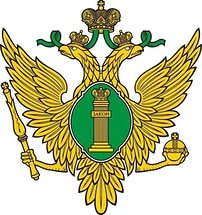 План мероприятий по проведению 19 ноября 2021года Всероссийского Дня правовой помощи детям на территории Хабаровского краяХабаровск 2021 г.ИНФОРМАЦИЯо приеме граждан 19 ноября 2021года на базе Управления в рамках проведения Всероссийского Дня правовой помощи детям19.11.2021в Управлении будет работать телефон «горячей линии»: 41-87-46, 41-87-38 (с 09.00 до 17.00, перерыв с 13.00 до 13.45), по которому можно будет получить консультации по вопросам, связанным с обеспечением прав детей, их родителей или законных представителей, в рамках компетенции Управления (об оказании бесплатной юридической помощи в соответствии с Федеральным законом от 21.11.2011 №324-ФЗ «О бесплатной юридической помощи в Российской Федерации»; о документах подлежащих легализации для вывоза несовершеннолетних за пределы Российской Федерации; о государственной регистрации актов гражданского состояния, об истребовании личных документов с территории иностранных государств, о защите прав граждан с участием иностранных граждан и иностранных юридических лиц; о предоставлении сведений из баз данных федерального регистра нормативных правовых актов Хабаровского края и Еврейской автономной области и иным вопросам, относящимся к компетенции Управления).Помимо этого, специалисты Управления сориентируют граждан, в какие органы они смогут обратиться по иным вопросам, относящимся к компетенции органов государственной власти в сфере юридических аспектов опеки и детско-родительских отношений для взрослых.С целью обеспечения санитарно-эпидемиологического благополучия населения прием граждан будет осуществляться по предварительной записи, по номеру (4212) 41 87 46, с обязательным сохранением масочного режима и социального дистанцирования не менее 1.5. метра друг от друга!Обращаем внимание!!!Проведение мероприятий в рамках Всероссийского Дня правовой помощи детямбудет зависеть от складывающейся санитарно-эпидемиологической обстановки в Хабаровском крае, для уточненияинформации о проведении мероприятий, изложенных в Плане необходимо связаться с организаторами мероприятийпо указанным телефонам «горячих линий».УТВЕРЖДАЮИ.о. начальника УправленияМинюста России по Хабаровскомукраю и Еврейской автономной области______________________ В.В. Бандурина«    » октября 2021 г.План мероприятий по проведению 19 ноября 2021 года Всероссийского Дня правовой помощи детям на территории Хабаровского краяПлан мероприятий органов исполнительной власти края, органов местного самоуправлениямуниципальных образований края и подведомственных им учреждений, аппарата Уполномоченного по правам ребенка в крае, аппарата Уполномоченного по правам человека в крае по проведению в 2021 г. на территории края мероприятий,посвященных Всероссийскому Дню правовой помощи детямОДОБРЕНрешением рабочей группы при Управлении Министерства юстиции Российской Федерации по Хабаровскому краю и Еврейской автономной области по развитию государственной системы бесплатной юридической помощи гражданам и правовому просвещению на территории Хабаровского края от 22.10.2021 протокол № 2№ п/пНаименованиеПланируемые мероприятия к проведениюДня правовой помощи детямДата (время, место проведения мероприятия)Дата (время, место проведения мероприятия)Дата (время, место проведения мероприятия)Дата (время, место проведения мероприятия)Дата (время, место проведения мероприятия)Дата (время, место проведения мероприятия)Дата (время, место проведения мероприятия)Дата (время, место проведения мероприятия)Территориальные органы федеральных органов исполнительной власти Хабаровского краяТерриториальные органы федеральных органов исполнительной власти Хабаровского краяТерриториальные органы федеральных органов исполнительной власти Хабаровского краяТерриториальные органы федеральных органов исполнительной власти Хабаровского краяТерриториальные органы федеральных органов исполнительной власти Хабаровского краяТерриториальные органы федеральных органов исполнительной власти Хабаровского краяТерриториальные органы федеральных органов исполнительной власти Хабаровского краяТерриториальные органы федеральных органов исполнительной власти Хабаровского краяТерриториальные органы федеральных органов исполнительной власти Хабаровского краяТерриториальные органы федеральных органов исполнительной власти Хабаровского краяТерриториальные органы федеральных органов исполнительной власти Хабаровского края1.Управление Министерства юстиции Российской Федерации по Хабаровскому краю и Еврейской автономной областиОрганизация работы «Горячей линии»- специалистами Управления с 09.00 до 17.00,- специалистами Управления с 09.00 до 17.00,- специалистами Управления с 09.00 до 17.00,- специалистами Управления с 09.00 до 17.00,- специалистами Управления с 09.00 до 17.00,19.11.20211.Управление Министерства юстиции Российской Федерации по Хабаровскому краю и Еврейской автономной областиОрганизация работы «Горячей линии»+7(4212) 41-87-46+7 (4212) 41-87-38+7(4212) 41-87-46+7 (4212) 41-87-38+7(4212) 41-87-46+7 (4212) 41-87-38+7(4212) 41-87-46+7 (4212) 41-87-38+7(4212) 41-87-46+7 (4212) 41-87-38+7(4212) 41-87-46+7 (4212) 41-87-38+7(4212) 41-87-46+7 (4212) 41-87-3819.11.20211.Управление Министерства юстиции Российской Федерации по Хабаровскому краю и Еврейской автономной области1.Управление Министерства юстиции Российской Федерации по Хабаровскому краю и Еврейской автономной областиВедение на Интернет–сайте Управления в течение октября-ноября рубрики«вопрос-ответ»http://to27.minjust.gov.ru/http://to27.minjust.gov.ru/http://to27.minjust.gov.ru/http://to27.minjust.gov.ru/http://to27.minjust.gov.ru/http://to27.minjust.gov.ru/http://to27.minjust.gov.ru/19.11.20211.Управление Министерства юстиции Российской Федерации по Хабаровскому краю и Еврейской автономной областиРазмещение информации о проводимых органами государственной власти Хабаровского края мероприятиях, а также, видеоролик о правах несовершеннолетних на Интернет-сайте Управления и новостных сайтах информационных агентствhttp://to27.minjust.gov.ru/http://to27.minjust.gov.ru/http://to27.minjust.gov.ru/http://to27.minjust.gov.ru/http://to27.minjust.gov.ru/http://to27.minjust.gov.ru/http://to27.minjust.gov.ru/19.11.20211.Управление Министерства юстиции Российской Федерации по Хабаровскому краю и Еврейской автономной областиПроведение мероприятий в рамках Всероссийского Дня правовой помощи детям в 2021 году- размещение правового материала в специально отведенных местах и Интернет-сайтах школ;- проведение лекционных занятий с учениками школ        г. Хабаровска;- распространять среди населения, в школах буклеты по тематическим правовым вопросамМуниципальное автономное образовательное учреждение г. Хабаровска «Средняя школа № 3»Муниципальное автономное образовательное учреждение г. Хабаровска «Средняя школа № 3»Муниципальное автономное образовательное учреждение г. Хабаровска «Средняя школа № 3»Муниципальное автономное образовательное учреждение г. Хабаровска «Средняя школа № 3»г. Хабаровск, ул. Забайкальская, д. 7г. Хабаровск, ул. Забайкальская, д. 7г. Хабаровск, ул. Забайкальская, д. 719.11.20211.Управление Министерства юстиции Российской Федерации по Хабаровскому краю и Еврейской автономной областиПроведение мероприятий в рамках Всероссийского Дня правовой помощи детям в 2021 году- размещение правового материала в специально отведенных местах и Интернет-сайтах школ;- проведение лекционных занятий с учениками школ        г. Хабаровска;- распространять среди населения, в школах буклеты по тематическим правовым вопросамМуниципальное бюджетное общеобразовательное учреждение средняя общеобразовательная школа     № 15 имени Пяти Героев Советского СоюзаМуниципальное бюджетное общеобразовательное учреждение средняя общеобразовательная школа     № 15 имени Пяти Героев Советского СоюзаМуниципальное бюджетное общеобразовательное учреждение средняя общеобразовательная школа     № 15 имени Пяти Героев Советского СоюзаМуниципальное бюджетное общеобразовательное учреждение средняя общеобразовательная школа     № 15 имени Пяти Героев Советского Союзаг. Хабаровск, ул. Серышева, д. 53г. Хабаровск, ул. Серышева, д. 53г. Хабаровск, ул. Серышева, д. 5319.11.20211.Управление Министерства юстиции Российской Федерации по Хабаровскому краю и Еврейской автономной областиПроведение мероприятий в рамках Всероссийского Дня правовой помощи детям в 2021 году- размещение правового материала в специально отведенных местах и Интернет-сайтах школ;- проведение лекционных занятий с учениками школ        г. Хабаровска;- распространять среди населения, в школах буклеты по тематическим правовым вопросамкраевое государственное автономное нетиповое образовательное учреждение «Краевой центр образования»краевое государственное автономное нетиповое образовательное учреждение «Краевой центр образования»краевое государственное автономное нетиповое образовательное учреждение «Краевой центр образования»краевое государственное автономное нетиповое образовательное учреждение «Краевой центр образования»г. Хабаровск, ул. Морозова П.Л., д. 92бг. Хабаровск, ул. Морозова П.Л., д. 92бг. Хабаровск, ул. Морозова П.Л., д. 92б19.11.20211.Управление Министерства юстиции Российской Федерации по Хабаровскому краю и Еврейской автономной областиПроведение мероприятий в рамках Всероссийского Дня правовой помощи детям в 2021 году- размещение правового материала в специально отведенных местах и Интернет-сайтах школ;- проведение лекционных занятий с учениками школ        г. Хабаровска;- распространять среди населения, в школах буклеты по тематическим правовым вопросамМуниципальное бюджетное общеобразовательное учреждение средняя общеобразовательная школа   № 24 имени Дмитрия Желудкова   Муниципальное бюджетное общеобразовательное учреждение средняя общеобразовательная школа   № 24 имени Дмитрия Желудкова   Муниципальное бюджетное общеобразовательное учреждение средняя общеобразовательная школа   № 24 имени Дмитрия Желудкова   Муниципальное бюджетное общеобразовательное учреждение средняя общеобразовательная школа   № 24 имени Дмитрия Желудкова   г. Хабаровск, ул. Флегонтова, д. 2аг. Хабаровск, ул. Флегонтова, д. 2аг. Хабаровск, ул. Флегонтова, д. 2а19.11.20211.Управление Министерства юстиции Российской Федерации по Хабаровскому краю и Еврейской автономной областиПроведение мероприятий в рамках Всероссийского Дня правовой помощи детям в 2021 году- размещение правового материала в специально отведенных местах и Интернет-сайтах школ;- проведение лекционных занятий с учениками школ        г. Хабаровска;- распространять среди населения, в школах буклеты по тематическим правовым вопросамМуниципальное автономное образовательное учреждение г. Хабаровска «Средняя общеобразовательная школа № 35»Муниципальное автономное образовательное учреждение г. Хабаровска «Средняя общеобразовательная школа № 35»Муниципальное автономное образовательное учреждение г. Хабаровска «Средняя общеобразовательная школа № 35»Муниципальное автономное образовательное учреждение г. Хабаровска «Средняя общеобразовательная школа № 35»г. Хабаровск, ул. Тихоокеанская, д. 186аг. Хабаровск, ул. Тихоокеанская, д. 186аг. Хабаровск, ул. Тихоокеанская, д. 186а19.11.20211.Управление Министерства юстиции Российской Федерации по Хабаровскому краю и Еврейской автономной областиПроведение мероприятий в рамках Всероссийского Дня правовой помощи детям в 2021 году- размещение правового материала в специально отведенных местах и Интернет-сайтах школ;- проведение лекционных занятий с учениками школ        г. Хабаровска;- распространять среди населения, в школах буклеты по тематическим правовым вопросамКраевое государственное казенное учреждение «Детский дом №1» (КГКУ Детский дом 1)Краевое государственное казенное учреждение «Детский дом №1» (КГКУ Детский дом 1)Краевое государственное казенное учреждение «Детский дом №1» (КГКУ Детский дом 1)Краевое государственное казенное учреждение «Детский дом №1» (КГКУ Детский дом 1)ул. Карла Маркса,    д. 63, г. Хабаровскул. Карла Маркса,    д. 63, г. Хабаровскул. Карла Маркса,    д. 63, г. Хабаровск19.11.20211.Управление Министерства юстиции Российской Федерации по Хабаровскому краю и Еврейской автономной областиРазмещение видеоролика о правах несовершеннолетних на информационном экранег. Хабаровск, площадь Ленинаг. Хабаровск, площадь Ленинаг. Хабаровск, площадь Ленинаг. Хабаровск, площадь Ленина15-19.11.20212.УправлениеФедеральной службы судебных приставов по Хабаровскому краю и Еврейской автономной областиОткрытие пунктов по оказанию юридической помощи детямНачальники отделов - старшие судебные приставы структурных подразделений Хабаровского края Начальники отделов - старшие судебные приставы структурных подразделений Хабаровского края Начальники отделов - старшие судебные приставы структурных подразделений Хабаровского края Начальники отделов - старшие судебные приставы структурных подразделений Хабаровского края 19.11.2021Адреса структурных подразделений краяс 09.00 до 18.0019.11.2021Адреса структурных подразделений краяс 09.00 до 18.0019.11.2021Адреса структурных подразделений краяс 09.00 до 18.0019.11.2021Адреса структурных подразделений краяс 09.00 до 18.002.УправлениеФедеральной службы судебных приставов по Хабаровскому краю и Еврейской автономной областиОткрытие совместного пункта консультирования с отделом судебных приставов по исполнению исполнительных документов о взыскании алиментных платежей по г. Хабаровску и Хабаровскому районуКГКУ «Организация, осуществляющая обучение для детей сирот и детей, оставшихся без попечения родителей «Детский дом № 6»г. Хабаровск, 680014пер Гаражный, д. 16телефоны «горячей линии»8 (4212) 27 64 02, 8 924 213 00 37,8 984 283 87 21КГКУ «Организация, осуществляющая обучение для детей сирот и детей, оставшихся без попечения родителей «Детский дом № 6»г. Хабаровск, 680014пер Гаражный, д. 16телефоны «горячей линии»8 (4212) 27 64 02, 8 924 213 00 37,8 984 283 87 21КГКУ «Организация, осуществляющая обучение для детей сирот и детей, оставшихся без попечения родителей «Детский дом № 6»г. Хабаровск, 680014пер Гаражный, д. 16телефоны «горячей линии»8 (4212) 27 64 02, 8 924 213 00 37,8 984 283 87 21КГКУ «Организация, осуществляющая обучение для детей сирот и детей, оставшихся без попечения родителей «Детский дом № 6»г. Хабаровск, 680014пер Гаражный, д. 16телефоны «горячей линии»8 (4212) 27 64 02, 8 924 213 00 37,8 984 283 87 2119.11.2021с 15.00 до 17.0019.11.2021с 15.00 до 17.0019.11.2021с 15.00 до 17.0019.11.2021с 15.00 до 17.002.УправлениеФедеральной службы судебных приставов по Хабаровскому краю и Еврейской автономной областиОткрытие совместного пункта консультирования с Межрайонным отделом судебных приставов по исполнению особых исполнительных производствМинистерство жилищно-коммунального хозяйства Административное здание Министерства ЖКХ,г. Хабаровск, ул. Фрунзе, д. 71Министерство жилищно-коммунального хозяйства Административное здание Министерства ЖКХ,г. Хабаровск, ул. Фрунзе, д. 71Министерство жилищно-коммунального хозяйства Административное здание Министерства ЖКХ,г. Хабаровск, ул. Фрунзе, д. 71Министерство жилищно-коммунального хозяйства Административное здание Министерства ЖКХ,г. Хабаровск, ул. Фрунзе, д. 7119.11.2021с 10.00 до 15.0019.11.2021с 10.00 до 15.0019.11.2021с 10.00 до 15.0019.11.2021с 10.00 до 15.002.УправлениеФедеральной службы судебных приставов по Хабаровскому краю и Еврейской автономной областиПункт консультирования с ОСП по Биробиджану № 1ЕАО, г. Биробиджан, ул. Трансформаторная, д. 1телефон «горячей линии»9 (42622) 9 54 08, 8 924 649 01 29ЕАО, г. Биробиджан, ул. Трансформаторная, д. 1телефон «горячей линии»9 (42622) 9 54 08, 8 924 649 01 29ЕАО, г. Биробиджан, ул. Трансформаторная, д. 1телефон «горячей линии»9 (42622) 9 54 08, 8 924 649 01 29ЕАО, г. Биробиджан, ул. Трансформаторная, д. 1телефон «горячей линии»9 (42622) 9 54 08, 8 924 649 01 2919.11.2021с 09.00 до 20.0019.11.2021с 09.00 до 20.0019.11.2021с 09.00 до 20.0019.11.2021с 09.00 до 20.002.УправлениеФедеральной службы судебных приставов по Хабаровскому краю и Еврейской автономной областиОткрытие совместного пункта консультирования с ОСП по г. Комсомольску на Амуре № 1 с ОСП по г. Комсомольску на Амуре № 2ОСП по г. Комсомольску на Амуре № 2г. Комсомольск на Амуре, ул. ш. Магистральное, д. 13, корпус 4 (холл,     2 этаж)ОСП по г. Комсомольску на Амуре № 2г. Комсомольск на Амуре, ул. ш. Магистральное, д. 13, корпус 4 (холл,     2 этаж)ОСП по г. Комсомольску на Амуре № 2г. Комсомольск на Амуре, ул. ш. Магистральное, д. 13, корпус 4 (холл,     2 этаж)ОСП по г. Комсомольску на Амуре № 2г. Комсомольск на Амуре, ул. ш. Магистральное, д. 13, корпус 4 (холл,     2 этаж)19.11.2021с 14.00 до 18.0019.11.2021с 14.00 до 18.0019.11.2021с 14.00 до 18.0019.11.2021с 14.00 до 18.002.УправлениеФедеральной службы судебных приставов по Хабаровскому краю и Еврейской автономной областиОткрытие совместного пункта консультирования с ОСП по Аяно-Майскому районуАдминистрации Аяно-Майского муниципального района Хабаровского краяс. Аян, ул. Советская, д. 8телефоны «горячей линии»9 (42147) 21 5 84, 8 (42147) 21 3 37Администрации Аяно-Майского муниципального района Хабаровского краяс. Аян, ул. Советская, д. 8телефоны «горячей линии»9 (42147) 21 5 84, 8 (42147) 21 3 37Администрации Аяно-Майского муниципального района Хабаровского краяс. Аян, ул. Советская, д. 8телефоны «горячей линии»9 (42147) 21 5 84, 8 (42147) 21 3 37Администрации Аяно-Майского муниципального района Хабаровского краяс. Аян, ул. Советская, д. 8телефоны «горячей линии»9 (42147) 21 5 84, 8 (42147) 21 3 3719.11.2021с 10.00 до 16.0019.11.2021с 10.00 до 16.0019.11.2021с 10.00 до 16.0019.11.2021с 10.00 до 16.002.УправлениеФедеральной службы судебных приставов по Хабаровскому краю и Еврейской автономной областиИнформирование населения о проведении мероприятии по правовому просвещению на Интернет сайте УправленияФедеральной службы судебных приставов по Хабаровскому краю  г. Хабаровск. ул. Карла Марса, д. 60http://r27.fssprus.gov.ru/Информирование населения о проведении мероприятии по правовому просвещению на Интернет сайте УправленияФедеральной службы судебных приставов по Хабаровскому краю  г. Хабаровск. ул. Карла Марса, д. 60http://r27.fssprus.gov.ru/Информирование населения о проведении мероприятии по правовому просвещению на Интернет сайте УправленияФедеральной службы судебных приставов по Хабаровскому краю  г. Хабаровск. ул. Карла Марса, д. 60http://r27.fssprus.gov.ru/Информирование населения о проведении мероприятии по правовому просвещению на Интернет сайте УправленияФедеральной службы судебных приставов по Хабаровскому краю  г. Хабаровск. ул. Карла Марса, д. 60http://r27.fssprus.gov.ru/Информирование населения о проведении мероприятии по правовому просвещению на Интернет сайте УправленияФедеральной службы судебных приставов по Хабаровскому краю  г. Хабаровск. ул. Карла Марса, д. 60http://r27.fssprus.gov.ru/Информирование населения о проведении мероприятии по правовому просвещению на Интернет сайте УправленияФедеральной службы судебных приставов по Хабаровскому краю  г. Хабаровск. ул. Карла Марса, д. 60http://r27.fssprus.gov.ru/Информирование населения о проведении мероприятии по правовому просвещению на Интернет сайте УправленияФедеральной службы судебных приставов по Хабаровскому краю  г. Хабаровск. ул. Карла Марса, д. 60http://r27.fssprus.gov.ru/Информирование населения о проведении мероприятии по правовому просвещению на Интернет сайте УправленияФедеральной службы судебных приставов по Хабаровскому краю  г. Хабаровск. ул. Карла Марса, д. 60http://r27.fssprus.gov.ru/Информирование населения о проведении мероприятии по правовому просвещению на Интернет сайте УправленияФедеральной службы судебных приставов по Хабаровскому краю  г. Хабаровск. ул. Карла Марса, д. 60http://r27.fssprus.gov.ru/3.УправлениеФедеральной службы исполнения наказаний по Хабаровскому краюПроведение тематических бесед, лекций, направленные на повышение правовой грамотности и гражданской ответственности осужденных, а также на мотивацию законопослушного поведения и успешную социализациюФилиал по Железнодорожному району г. Хабаровска ФКУ УИИ УФСИН России по Хабаровскому краюг. Хабаровск, ул. Узловая, д.19телефон «горячей линии» 70-96-55Филиал по Хабаровскому району г. Хабаровска ФКУ УИИ г. Хабаровск, ул. Узловая, д.19телефон «горячей линии» 40-82-33Филиал по Нанайскому району ФКУ УИИпгт.Троицкое, ул. Им. В.А. Пушникователефон «горячей линии» 60-54-26Филиал по Ванинскому району ФКУ УИИп.Ванино, ул. Матросова, д.11телефон «горячей линии» 89638205855Филиал по Индустриальному району г.Хабаровска  ФКУ УИИг. Хабаровск, ул. Узловая, д. 19телефон «горячей линии» 70-96-44Охотский межмуниципальный филиал (Аяно-Майский и Охотский районы) ФКУ УИИс.Аян. ул. Вострецова, 4»а»телефон «горячей линии»  60-54-48Филиал по Вяземскому району ФКУ УИИг. Вяземский, пер. Мирный, д.3телефон «горячей линии» 60-54-23Филиал по Центральному району ФКУ УИИг. Хабаровск, ул. Л. Шмидта, д.29телефон «горячей линии» 70-82-02Филиал по Советско-Гаванскому району ФКУ УИИг. Советская Гавань, ул.Ленина, д. 2телефон «горячей линии» 896338219018ОИН ФКУ УИИг. Хабаровск, Матвеевское шоссе, д. 3телефон «горячей линии» 89142027600Филиал по Железнодорожному району г. Хабаровска ФКУ УИИ УФСИН России по Хабаровскому краюг. Хабаровск, ул. Узловая, д.19телефон «горячей линии» 70-96-55Филиал по Хабаровскому району г. Хабаровска ФКУ УИИ г. Хабаровск, ул. Узловая, д.19телефон «горячей линии» 40-82-33Филиал по Нанайскому району ФКУ УИИпгт.Троицкое, ул. Им. В.А. Пушникователефон «горячей линии» 60-54-26Филиал по Ванинскому району ФКУ УИИп.Ванино, ул. Матросова, д.11телефон «горячей линии» 89638205855Филиал по Индустриальному району г.Хабаровска  ФКУ УИИг. Хабаровск, ул. Узловая, д. 19телефон «горячей линии» 70-96-44Охотский межмуниципальный филиал (Аяно-Майский и Охотский районы) ФКУ УИИс.Аян. ул. Вострецова, 4»а»телефон «горячей линии»  60-54-48Филиал по Вяземскому району ФКУ УИИг. Вяземский, пер. Мирный, д.3телефон «горячей линии» 60-54-23Филиал по Центральному району ФКУ УИИг. Хабаровск, ул. Л. Шмидта, д.29телефон «горячей линии» 70-82-02Филиал по Советско-Гаванскому району ФКУ УИИг. Советская Гавань, ул.Ленина, д. 2телефон «горячей линии» 896338219018ОИН ФКУ УИИг. Хабаровск, Матвеевское шоссе, д. 3телефон «горячей линии» 89142027600Филиал по Железнодорожному району г. Хабаровска ФКУ УИИ УФСИН России по Хабаровскому краюг. Хабаровск, ул. Узловая, д.19телефон «горячей линии» 70-96-55Филиал по Хабаровскому району г. Хабаровска ФКУ УИИ г. Хабаровск, ул. Узловая, д.19телефон «горячей линии» 40-82-33Филиал по Нанайскому району ФКУ УИИпгт.Троицкое, ул. Им. В.А. Пушникователефон «горячей линии» 60-54-26Филиал по Ванинскому району ФКУ УИИп.Ванино, ул. Матросова, д.11телефон «горячей линии» 89638205855Филиал по Индустриальному району г.Хабаровска  ФКУ УИИг. Хабаровск, ул. Узловая, д. 19телефон «горячей линии» 70-96-44Охотский межмуниципальный филиал (Аяно-Майский и Охотский районы) ФКУ УИИс.Аян. ул. Вострецова, 4»а»телефон «горячей линии»  60-54-48Филиал по Вяземскому району ФКУ УИИг. Вяземский, пер. Мирный, д.3телефон «горячей линии» 60-54-23Филиал по Центральному району ФКУ УИИг. Хабаровск, ул. Л. Шмидта, д.29телефон «горячей линии» 70-82-02Филиал по Советско-Гаванскому району ФКУ УИИг. Советская Гавань, ул.Ленина, д. 2телефон «горячей линии» 896338219018ОИН ФКУ УИИг. Хабаровск, Матвеевское шоссе, д. 3телефон «горячей линии» 89142027600Филиал по Железнодорожному району г. Хабаровска ФКУ УИИ УФСИН России по Хабаровскому краюг. Хабаровск, ул. Узловая, д.19телефон «горячей линии» 70-96-55Филиал по Хабаровскому району г. Хабаровска ФКУ УИИ г. Хабаровск, ул. Узловая, д.19телефон «горячей линии» 40-82-33Филиал по Нанайскому району ФКУ УИИпгт.Троицкое, ул. Им. В.А. Пушникователефон «горячей линии» 60-54-26Филиал по Ванинскому району ФКУ УИИп.Ванино, ул. Матросова, д.11телефон «горячей линии» 89638205855Филиал по Индустриальному району г.Хабаровска  ФКУ УИИг. Хабаровск, ул. Узловая, д. 19телефон «горячей линии» 70-96-44Охотский межмуниципальный филиал (Аяно-Майский и Охотский районы) ФКУ УИИс.Аян. ул. Вострецова, 4»а»телефон «горячей линии»  60-54-48Филиал по Вяземскому району ФКУ УИИг. Вяземский, пер. Мирный, д.3телефон «горячей линии» 60-54-23Филиал по Центральному району ФКУ УИИг. Хабаровск, ул. Л. Шмидта, д.29телефон «горячей линии» 70-82-02Филиал по Советско-Гаванскому району ФКУ УИИг. Советская Гавань, ул.Ленина, д. 2телефон «горячей линии» 896338219018ОИН ФКУ УИИг. Хабаровск, Матвеевское шоссе, д. 3телефон «горячей линии» 89142027600Филиал по Железнодорожному району г. Хабаровска ФКУ УИИ УФСИН России по Хабаровскому краюг. Хабаровск, ул. Узловая, д.19телефон «горячей линии» 70-96-55Филиал по Хабаровскому району г. Хабаровска ФКУ УИИ г. Хабаровск, ул. Узловая, д.19телефон «горячей линии» 40-82-33Филиал по Нанайскому району ФКУ УИИпгт.Троицкое, ул. Им. В.А. Пушникователефон «горячей линии» 60-54-26Филиал по Ванинскому району ФКУ УИИп.Ванино, ул. Матросова, д.11телефон «горячей линии» 89638205855Филиал по Индустриальному району г.Хабаровска  ФКУ УИИг. Хабаровск, ул. Узловая, д. 19телефон «горячей линии» 70-96-44Охотский межмуниципальный филиал (Аяно-Майский и Охотский районы) ФКУ УИИс.Аян. ул. Вострецова, 4»а»телефон «горячей линии»  60-54-48Филиал по Вяземскому району ФКУ УИИг. Вяземский, пер. Мирный, д.3телефон «горячей линии» 60-54-23Филиал по Центральному району ФКУ УИИг. Хабаровск, ул. Л. Шмидта, д.29телефон «горячей линии» 70-82-02Филиал по Советско-Гаванскому району ФКУ УИИг. Советская Гавань, ул.Ленина, д. 2телефон «горячей линии» 896338219018ОИН ФКУ УИИг. Хабаровск, Матвеевское шоссе, д. 3телефон «горячей линии» 89142027600Филиал по Железнодорожному району г. Хабаровска ФКУ УИИ УФСИН России по Хабаровскому краюг. Хабаровск, ул. Узловая, д.19телефон «горячей линии» 70-96-55Филиал по Хабаровскому району г. Хабаровска ФКУ УИИ г. Хабаровск, ул. Узловая, д.19телефон «горячей линии» 40-82-33Филиал по Нанайскому району ФКУ УИИпгт.Троицкое, ул. Им. В.А. Пушникователефон «горячей линии» 60-54-26Филиал по Ванинскому району ФКУ УИИп.Ванино, ул. Матросова, д.11телефон «горячей линии» 89638205855Филиал по Индустриальному району г.Хабаровска  ФКУ УИИг. Хабаровск, ул. Узловая, д. 19телефон «горячей линии» 70-96-44Охотский межмуниципальный филиал (Аяно-Майский и Охотский районы) ФКУ УИИс.Аян. ул. Вострецова, 4»а»телефон «горячей линии»  60-54-48Филиал по Вяземскому району ФКУ УИИг. Вяземский, пер. Мирный, д.3телефон «горячей линии» 60-54-23Филиал по Центральному району ФКУ УИИг. Хабаровск, ул. Л. Шмидта, д.29телефон «горячей линии» 70-82-02Филиал по Советско-Гаванскому району ФКУ УИИг. Советская Гавань, ул.Ленина, д. 2телефон «горячей линии» 896338219018ОИН ФКУ УИИг. Хабаровск, Матвеевское шоссе, д. 3телефон «горячей линии» 89142027600Филиал по Железнодорожному району г. Хабаровска ФКУ УИИ УФСИН России по Хабаровскому краюг. Хабаровск, ул. Узловая, д.19телефон «горячей линии» 70-96-55Филиал по Хабаровскому району г. Хабаровска ФКУ УИИ г. Хабаровск, ул. Узловая, д.19телефон «горячей линии» 40-82-33Филиал по Нанайскому району ФКУ УИИпгт.Троицкое, ул. Им. В.А. Пушникователефон «горячей линии» 60-54-26Филиал по Ванинскому району ФКУ УИИп.Ванино, ул. Матросова, д.11телефон «горячей линии» 89638205855Филиал по Индустриальному району г.Хабаровска  ФКУ УИИг. Хабаровск, ул. Узловая, д. 19телефон «горячей линии» 70-96-44Охотский межмуниципальный филиал (Аяно-Майский и Охотский районы) ФКУ УИИс.Аян. ул. Вострецова, 4»а»телефон «горячей линии»  60-54-48Филиал по Вяземскому району ФКУ УИИг. Вяземский, пер. Мирный, д.3телефон «горячей линии» 60-54-23Филиал по Центральному району ФКУ УИИг. Хабаровск, ул. Л. Шмидта, д.29телефон «горячей линии» 70-82-02Филиал по Советско-Гаванскому району ФКУ УИИг. Советская Гавань, ул.Ленина, д. 2телефон «горячей линии» 896338219018ОИН ФКУ УИИг. Хабаровск, Матвеевское шоссе, д. 3телефон «горячей линии» 8914202760019.11.202109.00-17.003.УправлениеФедеральной службы исполнения наказаний по Хабаровскому краюПрофилактические мероприятия для несовершеннолетних лиц, состоящих на различных видах профилактического учета при участии представителей различных ведомств:- комиссии по делам несовершеннолетних и защите их прав;- центра занятости населения;- отдела опеки и попечительства;-  отдела социальной защиты населения;- отдела судебных приставов исполнителей;-  медицинских учреждений;- комиссия по делам несовершеннолетних УМВД России по Хабаровскому краю;-  филиалы ФКУ УИИ(в том числе на базе образовательных учреждений)КГБОУ СПО «Хабаровский дорожно-строительный техникум»г. Хабаровск, ул. Восточное шоссе, 24телефоны «горячей линии» (4212) 274-225, (4212) 276-740КГБОУ СПО «Хабаровский дорожно-строительный техникум»г. Хабаровск, ул. Восточное шоссе, 24телефоны «горячей линии» (4212) 274-225, (4212) 276-740КГБОУ СПО «Хабаровский дорожно-строительный техникум»г. Хабаровск, ул. Восточное шоссе, 24телефоны «горячей линии» (4212) 274-225, (4212) 276-740КГБОУ СПО «Хабаровский дорожно-строительный техникум»г. Хабаровск, ул. Восточное шоссе, 24телефоны «горячей линии» (4212) 274-225, (4212) 276-740КГБОУ СПО «Хабаровский дорожно-строительный техникум»г. Хабаровск, ул. Восточное шоссе, 24телефоны «горячей линии» (4212) 274-225, (4212) 276-740КГБОУ СПО «Хабаровский дорожно-строительный техникум»г. Хабаровск, ул. Восточное шоссе, 24телефоны «горячей линии» (4212) 274-225, (4212) 276-740КГБОУ СПО «Хабаровский дорожно-строительный техникум»г. Хабаровск, ул. Восточное шоссе, 24телефоны «горячей линии» (4212) 274-225, (4212) 276-74019.11.20213.УправлениеФедеральной службы исполнения наказаний по Хабаровскому краюПрофилактические мероприятия для несовершеннолетних лиц, состоящих на различных видах профилактического учета при участии представителей различных ведомств:- комиссии по делам несовершеннолетних и защите их прав;- центра занятости населения;- отдела опеки и попечительства;-  отдела социальной защиты населения;- отдела судебных приставов исполнителей;-  медицинских учреждений;- комиссия по делам несовершеннолетних УМВД России по Хабаровскому краю;-  филиалы ФКУ УИИ(в том числе на базе образовательных учреждений)КГБ ПОУ «Комсомольский-на-Амуре колледж Технологии и Сервиса» г. Комсомольск-на-Амуре, ул. Гамарника, д.16телефон «горячей линии»  (4217) 54-61-70(дата по дополнительному согласованию)КГБ ПОУ «Комсомольский-на-Амуре колледж Технологии и Сервиса» г. Комсомольск-на-Амуре, ул. Гамарника, д.16телефон «горячей линии»  (4217) 54-61-70(дата по дополнительному согласованию)КГБ ПОУ «Комсомольский-на-Амуре колледж Технологии и Сервиса» г. Комсомольск-на-Амуре, ул. Гамарника, д.16телефон «горячей линии»  (4217) 54-61-70(дата по дополнительному согласованию)КГБ ПОУ «Комсомольский-на-Амуре колледж Технологии и Сервиса» г. Комсомольск-на-Амуре, ул. Гамарника, д.16телефон «горячей линии»  (4217) 54-61-70(дата по дополнительному согласованию)КГБ ПОУ «Комсомольский-на-Амуре колледж Технологии и Сервиса» г. Комсомольск-на-Амуре, ул. Гамарника, д.16телефон «горячей линии»  (4217) 54-61-70(дата по дополнительному согласованию)КГБ ПОУ «Комсомольский-на-Амуре колледж Технологии и Сервиса» г. Комсомольск-на-Амуре, ул. Гамарника, д.16телефон «горячей линии»  (4217) 54-61-70(дата по дополнительному согласованию)КГБ ПОУ «Комсомольский-на-Амуре колледж Технологии и Сервиса» г. Комсомольск-на-Амуре, ул. Гамарника, д.16телефон «горячей линии»  (4217) 54-61-70(дата по дополнительному согласованию)19.11.20213.УправлениеФедеральной службы исполнения наказаний по Хабаровскому краюПрофилактические мероприятия для несовершеннолетних лиц, состоящих на различных видах профилактического учета при участии представителей различных ведомств:- комиссии по делам несовершеннолетних и защите их прав;- центра занятости населения;- отдела опеки и попечительства;-  отдела социальной защиты населения;- отдела судебных приставов исполнителей;-  медицинских учреждений;- комиссия по делам несовершеннолетних УМВД России по Хабаровскому краю;-  филиалы ФКУ УИИ(в том числе на базе образовательных учреждений)КГБПОУ «Амурский  политехнический техникум»г. Амурск, проспект Строителей, д. 47(дата по дополнительному согласованию)КГБПОУ «Амурский  политехнический техникум»г. Амурск, проспект Строителей, д. 47(дата по дополнительному согласованию)КГБПОУ «Амурский  политехнический техникум»г. Амурск, проспект Строителей, д. 47(дата по дополнительному согласованию)КГБПОУ «Амурский  политехнический техникум»г. Амурск, проспект Строителей, д. 47(дата по дополнительному согласованию)КГБПОУ «Амурский  политехнический техникум»г. Амурск, проспект Строителей, д. 47(дата по дополнительному согласованию)КГБПОУ «Амурский  политехнический техникум»г. Амурск, проспект Строителей, д. 47(дата по дополнительному согласованию)КГБПОУ «Амурский  политехнический техникум»г. Амурск, проспект Строителей, д. 47(дата по дополнительному согласованию)15.11.2021-19.11.20213.УправлениеФедеральной службы исполнения наказаний по Хабаровскому краюПрофилактические мероприятия для несовершеннолетних лиц, состоящих на различных видах профилактического учета при участии представителей различных ведомств:- комиссии по делам несовершеннолетних и защите их прав;- центра занятости населения;- отдела опеки и попечительства;-  отдела социальной защиты населения;- отдела судебных приставов исполнителей;-  медицинских учреждений;- комиссия по делам несовершеннолетних УМВД России по Хабаровскому краю;-  филиалы ФКУ УИИ(в том числе на базе образовательных учреждений)МБОУ СОШ №3 п.Эльбан Амурского районап. Эльбан, 1-ый микрорайон, д.27(дата по дополнительному согласованию)МБОУ СОШ №3 п.Эльбан Амурского районап. Эльбан, 1-ый микрорайон, д.27(дата по дополнительному согласованию)МБОУ СОШ №3 п.Эльбан Амурского районап. Эльбан, 1-ый микрорайон, д.27(дата по дополнительному согласованию)МБОУ СОШ №3 п.Эльбан Амурского районап. Эльбан, 1-ый микрорайон, д.27(дата по дополнительному согласованию)МБОУ СОШ №3 п.Эльбан Амурского районап. Эльбан, 1-ый микрорайон, д.27(дата по дополнительному согласованию)МБОУ СОШ №3 п.Эльбан Амурского районап. Эльбан, 1-ый микрорайон, д.27(дата по дополнительному согласованию)МБОУ СОШ №3 п.Эльбан Амурского районап. Эльбан, 1-ый микрорайон, д.27(дата по дополнительному согласованию)15.11.2021-19.11.20213.УправлениеФедеральной службы исполнения наказаний по Хабаровскому краюПрофилактические мероприятия для несовершеннолетних лиц, состоящих на различных видах профилактического учета при участии представителей различных ведомств:- комиссии по делам несовершеннолетних и защите их прав;- центра занятости населения;- отдела опеки и попечительства;-  отдела социальной защиты населения;- отдела судебных приставов исполнителей;-  медицинских учреждений;- комиссия по делам несовершеннолетних УМВД России по Хабаровскому краю;-  филиалы ФКУ УИИ(в том числе на базе образовательных учреждений)ФГБОУ ВПО «Амурский гуманитарно-педагогический государственный университет»г. Комсомольск-на-Амуре, ул. Кирова, д.17, кор. 2(дата по дополнительному согласованию)ФГБОУ ВПО «Амурский гуманитарно-педагогический государственный университет»г. Комсомольск-на-Амуре, ул. Кирова, д.17, кор. 2(дата по дополнительному согласованию)ФГБОУ ВПО «Амурский гуманитарно-педагогический государственный университет»г. Комсомольск-на-Амуре, ул. Кирова, д.17, кор. 2(дата по дополнительному согласованию)ФГБОУ ВПО «Амурский гуманитарно-педагогический государственный университет»г. Комсомольск-на-Амуре, ул. Кирова, д.17, кор. 2(дата по дополнительному согласованию)ФГБОУ ВПО «Амурский гуманитарно-педагогический государственный университет»г. Комсомольск-на-Амуре, ул. Кирова, д.17, кор. 2(дата по дополнительному согласованию)ФГБОУ ВПО «Амурский гуманитарно-педагогический государственный университет»г. Комсомольск-на-Амуре, ул. Кирова, д.17, кор. 2(дата по дополнительному согласованию)ФГБОУ ВПО «Амурский гуманитарно-педагогический государственный университет»г. Комсомольск-на-Амуре, ул. Кирова, д.17, кор. 2(дата по дополнительному согласованию)19.11.20213.УправлениеФедеральной службы исполнения наказаний по Хабаровскому краюПрофилактические мероприятия для несовершеннолетних лиц, состоящих на различных видах профилактического учета при участии представителей различных ведомств:- комиссии по делам несовершеннолетних и защите их прав;- центра занятости населения;- отдела опеки и попечительства;-  отдела социальной защиты населения;- отдела судебных приставов исполнителей;-  медицинских учреждений;- комиссия по делам несовершеннолетних УМВД России по Хабаровскому краю;-  филиалы ФКУ УИИ(в том числе на базе образовательных учреждений)МБОУ СОШ № 2 г. Амурска Амурского районаг. Амурск, ул. Школьная,д. 11(дата по дополнительному согласованию)МБОУ СОШ № 2 г. Амурска Амурского районаг. Амурск, ул. Школьная,д. 11(дата по дополнительному согласованию)МБОУ СОШ № 2 г. Амурска Амурского районаг. Амурск, ул. Школьная,д. 11(дата по дополнительному согласованию)МБОУ СОШ № 2 г. Амурска Амурского районаг. Амурск, ул. Школьная,д. 11(дата по дополнительному согласованию)МБОУ СОШ № 2 г. Амурска Амурского районаг. Амурск, ул. Школьная,д. 11(дата по дополнительному согласованию)МБОУ СОШ № 2 г. Амурска Амурского районаг. Амурск, ул. Школьная,д. 11(дата по дополнительному согласованию)МБОУ СОШ № 2 г. Амурска Амурского районаг. Амурск, ул. Школьная,д. 11(дата по дополнительному согласованию)15.11.2021-19.11.20213.УправлениеФедеральной службы исполнения наказаний по Хабаровскому краюПрофилактические мероприятия для несовершеннолетних лиц, состоящих на различных видах профилактического учета при участии представителей различных ведомств:- комиссии по делам несовершеннолетних и защите их прав;- центра занятости населения;- отдела опеки и попечительства;-  отдела социальной защиты населения;- отдела судебных приставов исполнителей;-  медицинских учреждений;- комиссия по делам несовершеннолетних УМВД России по Хабаровскому краю;-  филиалы ФКУ УИИ(в том числе на базе образовательных учреждений)Детский дом № 2 г. Амурскаг. Амурск, проспект Строителе, 58а(дата по дополнительному согласованию) Детский дом № 2 г. Амурскаг. Амурск, проспект Строителе, 58а(дата по дополнительному согласованию) Детский дом № 2 г. Амурскаг. Амурск, проспект Строителе, 58а(дата по дополнительному согласованию) Детский дом № 2 г. Амурскаг. Амурск, проспект Строителе, 58а(дата по дополнительному согласованию) Детский дом № 2 г. Амурскаг. Амурск, проспект Строителе, 58а(дата по дополнительному согласованию) Детский дом № 2 г. Амурскаг. Амурск, проспект Строителе, 58а(дата по дополнительному согласованию) Детский дом № 2 г. Амурскаг. Амурск, проспект Строителе, 58а(дата по дополнительному согласованию) 15.11.2021-19.11.20213.УправлениеФедеральной службы исполнения наказаний по Хабаровскому краюПрофилактические мероприятия для несовершеннолетних лиц, состоящих на различных видах профилактического учета при участии представителей различных ведомств:- комиссии по делам несовершеннолетних и защите их прав;- центра занятости населения;- отдела опеки и попечительства;-  отдела социальной защиты населения;- отдела судебных приставов исполнителей;-  медицинских учреждений;- комиссия по делам несовершеннолетних УМВД России по Хабаровскому краю;-  филиалы ФКУ УИИ(в том числе на базе образовательных учреждений)Управление образования Амурского муниципального районаг. Амурск. Пр. Комсомольский, д. 2-аУправление образования Амурского муниципального районаг. Амурск. Пр. Комсомольский, д. 2-аУправление образования Амурского муниципального районаг. Амурск. Пр. Комсомольский, д. 2-аУправление образования Амурского муниципального районаг. Амурск. Пр. Комсомольский, д. 2-аУправление образования Амурского муниципального районаг. Амурск. Пр. Комсомольский, д. 2-аУправление образования Амурского муниципального районаг. Амурск. Пр. Комсомольский, д. 2-аУправление образования Амурского муниципального районаг. Амурск. Пр. Комсомольский, д. 2-а19.11.20213.УправлениеФедеральной службы исполнения наказаний по Хабаровскому краюПрофилактические мероприятия для несовершеннолетних лиц, состоящих на различных видах профилактического учета при участии представителей различных ведомств:- комиссии по делам несовершеннолетних и защите их прав;- центра занятости населения;- отдела опеки и попечительства;-  отдела социальной защиты населения;- отдела судебных приставов исполнителей;-  медицинских учреждений;- комиссия по делам несовершеннолетних УМВД России по Хабаровскому краю;-  филиалы ФКУ УИИ(в том числе на базе образовательных учреждений)КДН и ЗПг.Амурск, пр. Мира, д. 11КДН и ЗПг.Амурск, пр. Мира, д. 11КДН и ЗПг.Амурск, пр. Мира, д. 11КДН и ЗПг.Амурск, пр. Мира, д. 11КДН и ЗПг.Амурск, пр. Мира, д. 11КДН и ЗПг.Амурск, пр. Мира, д. 11КДН и ЗПг.Амурск, пр. Мира, д. 1119.11.2021(с 9.00 до 17.00)3.УправлениеФедеральной службы исполнения наказаний по Хабаровскому краюПрофилактические мероприятия для несовершеннолетних лиц, состоящих на различных видах профилактического учета при участии представителей различных ведомств:- комиссии по делам несовершеннолетних и защите их прав;- центра занятости населения;- отдела опеки и попечительства;-  отдела социальной защиты населения;- отдела судебных приставов исполнителей;-  медицинских учреждений;- комиссия по делам несовершеннолетних УМВД России по Хабаровскому краю;-  филиалы ФКУ УИИ(в том числе на базе образовательных учреждений)КГКУ «Бикинский реабилитационный центр для детей и подростков с ограниченными возможностями»г.Бикин, ул. Бонивура, д.100 «Б»телефон «горячей линии» (4212) 22-5-79КГКУ «Бикинский реабилитационный центр для детей и подростков с ограниченными возможностями»г.Бикин, ул. Бонивура, д.100 «Б»телефон «горячей линии» (4212) 22-5-79КГКУ «Бикинский реабилитационный центр для детей и подростков с ограниченными возможностями»г.Бикин, ул. Бонивура, д.100 «Б»телефон «горячей линии» (4212) 22-5-79КГКУ «Бикинский реабилитационный центр для детей и подростков с ограниченными возможностями»г.Бикин, ул. Бонивура, д.100 «Б»телефон «горячей линии» (4212) 22-5-79КГКУ «Бикинский реабилитационный центр для детей и подростков с ограниченными возможностями»г.Бикин, ул. Бонивура, д.100 «Б»телефон «горячей линии» (4212) 22-5-79КГКУ «Бикинский реабилитационный центр для детей и подростков с ограниченными возможностями»г.Бикин, ул. Бонивура, д.100 «Б»телефон «горячей линии» (4212) 22-5-79КГКУ «Бикинский реабилитационный центр для детей и подростков с ограниченными возможностями»г.Бикин, ул. Бонивура, д.100 «Б»телефон «горячей линии» (4212) 22-5-7919.11.20214.Управление Федеральной службы государственной регистрации, кадастра и картографии по Хабаровскому краюПроведение телефонной «горячей линии»на тему: «Недвижимость и права ребенка. Особенности сделок с недвижимостью с участием несовершеннолетних детей»+7 (4212) 43-97-09на тему: «Недвижимость и права ребенка. Особенности сделок с недвижимостью с участием несовершеннолетних детей»+7 (4212) 43-97-09на тему: «Недвижимость и права ребенка. Особенности сделок с недвижимостью с участием несовершеннолетних детей»+7 (4212) 43-97-09на тему: «Недвижимость и права ребенка. Особенности сделок с недвижимостью с участием несовершеннолетних детей»+7 (4212) 43-97-09на тему: «Недвижимость и права ребенка. Особенности сделок с недвижимостью с участием несовершеннолетних детей»+7 (4212) 43-97-09на тему: «Недвижимость и права ребенка. Особенности сделок с недвижимостью с участием несовершеннолетних детей»+7 (4212) 43-97-09на тему: «Недвижимость и права ребенка. Особенности сделок с недвижимостью с участием несовершеннолетних детей»+7 (4212) 43-97-0919.11.202110.00-11.005.Управление Федеральной службы по надзору в сфере защиты прав потребителей и благополучия человека по Хабаровскому краюПодготовка информации о проведении «Горячих линий» и тематического консультирования,  посвященных Всероссийскому Дню правовой помощи детям  для размещения на сайтах Управления Роспотребнадзора по Хабаровскому краю, ФБУЗ «Центр гигиены и эпидемиологии в Хабаровском крае»г.Хабаровск, ул. Карла Маркса, д.109-б(отв. Абашева Н.Г.)г. Хабаровск, ул. Тургенева, д. 62(отв. Попова А.В.)г.Хабаровск, ул. Карла Маркса, д.109-б(отв. Абашева Н.Г.)г. Хабаровск, ул. Тургенева, д. 62(отв. Попова А.В.)г.Хабаровск, ул. Карла Маркса, д.109-б(отв. Абашева Н.Г.)г. Хабаровск, ул. Тургенева, д. 62(отв. Попова А.В.)г.Хабаровск, ул. Карла Маркса, д.109-б(отв. Абашева Н.Г.)г. Хабаровск, ул. Тургенева, д. 62(отв. Попова А.В.)г.Хабаровск, ул. Карла Маркса, д.109-б(отв. Абашева Н.Г.)г. Хабаровск, ул. Тургенева, д. 62(отв. Попова А.В.)г.Хабаровск, ул. Карла Маркса, д.109-б(отв. Абашева Н.Г.)г. Хабаровск, ул. Тургенева, д. 62(отв. Попова А.В.)г.Хабаровск, ул. Карла Маркса, д.109-б(отв. Абашева Н.Г.)г. Хабаровск, ул. Тургенева, д. 62(отв. Попова А.В.)08.11.20215.Управление Федеральной службы по надзору в сфере защиты прав потребителей и благополучия человека по Хабаровскому краюОрганизовать прием граждан (детей и их родителей, законных представителей) по вопросам организации бесплатного питания учащихся начальных классов общеобразовательных организаций и осуществления родительского контроля за питанием школьниковг.Хабаровск, ул.Карла Маркса, д.109 «б»,тел.+7 (4212) 27-47-92г.Хабаровск, ул.Тургенева, д.62,тел. +7(4212) 30-25-70г.Хабаровск, ул.Карла Маркса, д.109 «б»,тел.+7 (4212) 27-47-92г.Хабаровск, ул.Тургенева, д.62,тел. +7(4212) 30-25-70г.Хабаровск, ул.Карла Маркса, д.109 «б»,тел.+7 (4212) 27-47-92г.Хабаровск, ул.Тургенева, д.62,тел. +7(4212) 30-25-70г.Хабаровск, ул.Карла Маркса, д.109 «б»,тел.+7 (4212) 27-47-92г.Хабаровск, ул.Тургенева, д.62,тел. +7(4212) 30-25-70г.Хабаровск, ул.Карла Маркса, д.109 «б»,тел.+7 (4212) 27-47-92г.Хабаровск, ул.Тургенева, д.62,тел. +7(4212) 30-25-70г.Хабаровск, ул.Карла Маркса, д.109 «б»,тел.+7 (4212) 27-47-92г.Хабаровск, ул.Тургенева, д.62,тел. +7(4212) 30-25-70г.Хабаровск, ул.Карла Маркса, д.109 «б»,тел.+7 (4212) 27-47-92г.Хабаровск, ул.Тургенева, д.62,тел. +7(4212) 30-25-7019.11.20215.Управление Федеральной службы по надзору в сфере защиты прав потребителей и благополучия человека по Хабаровскому краюПодготовить тематические статьи в средства массовой информации г.Хабаровска, Ванинского и Советскогаванского районах, Верхнебуреинского, Николаевского района, на сайтах Управления Роспотребнадзора по Хабаровскому краю, ФБУЗ «Центр гигиены и эпидемиологии в Хабаровском крае», сайтах органов местного самоуправленияг.Хабаровск, ул.Карла Маркса, д.109 «б»,тел.+7 (4212) 27-25-77(отв. начальник отдела организации деятельности)г.Хабаровск, ул.Тургенева, д.62,тел. +7(4212) 30-25-70(отв. Начальники территориальных отделов Управления Роспотребнадзора по Хабаровскому краю)г.Комсомольск-на-Амуре, ул.Севастопольская, д.60тел.+7 (4217) 54-66-39(отв. специалисты Консультационного центра и консультационных пунктов ФБУЗ «Центр гигиены и эпидемиологии в Хабаровском крае» Попова А.В.)п.Ванино, пер.Тихий, д.5,тел. +7(4213) 77-25-81(отв. специалисты Консультационного центра и консультационных пунктов ФБУЗ «Центр гигиены и эпидемиологии в Хабаровском крае», Попова А.В.)п. Чегдомын, ул. Парковая, д. 2(тел. 42149) 5-12-86г.Хабаровск, ул.Карла Маркса, д.109 «б»,тел.+7 (4212) 27-25-77(отв. начальник отдела организации деятельности)г.Хабаровск, ул.Тургенева, д.62,тел. +7(4212) 30-25-70(отв. Начальники территориальных отделов Управления Роспотребнадзора по Хабаровскому краю)г.Комсомольск-на-Амуре, ул.Севастопольская, д.60тел.+7 (4217) 54-66-39(отв. специалисты Консультационного центра и консультационных пунктов ФБУЗ «Центр гигиены и эпидемиологии в Хабаровском крае» Попова А.В.)п.Ванино, пер.Тихий, д.5,тел. +7(4213) 77-25-81(отв. специалисты Консультационного центра и консультационных пунктов ФБУЗ «Центр гигиены и эпидемиологии в Хабаровском крае», Попова А.В.)п. Чегдомын, ул. Парковая, д. 2(тел. 42149) 5-12-86г.Хабаровск, ул.Карла Маркса, д.109 «б»,тел.+7 (4212) 27-25-77(отв. начальник отдела организации деятельности)г.Хабаровск, ул.Тургенева, д.62,тел. +7(4212) 30-25-70(отв. Начальники территориальных отделов Управления Роспотребнадзора по Хабаровскому краю)г.Комсомольск-на-Амуре, ул.Севастопольская, д.60тел.+7 (4217) 54-66-39(отв. специалисты Консультационного центра и консультационных пунктов ФБУЗ «Центр гигиены и эпидемиологии в Хабаровском крае» Попова А.В.)п.Ванино, пер.Тихий, д.5,тел. +7(4213) 77-25-81(отв. специалисты Консультационного центра и консультационных пунктов ФБУЗ «Центр гигиены и эпидемиологии в Хабаровском крае», Попова А.В.)п. Чегдомын, ул. Парковая, д. 2(тел. 42149) 5-12-86г.Хабаровск, ул.Карла Маркса, д.109 «б»,тел.+7 (4212) 27-25-77(отв. начальник отдела организации деятельности)г.Хабаровск, ул.Тургенева, д.62,тел. +7(4212) 30-25-70(отв. Начальники территориальных отделов Управления Роспотребнадзора по Хабаровскому краю)г.Комсомольск-на-Амуре, ул.Севастопольская, д.60тел.+7 (4217) 54-66-39(отв. специалисты Консультационного центра и консультационных пунктов ФБУЗ «Центр гигиены и эпидемиологии в Хабаровском крае» Попова А.В.)п.Ванино, пер.Тихий, д.5,тел. +7(4213) 77-25-81(отв. специалисты Консультационного центра и консультационных пунктов ФБУЗ «Центр гигиены и эпидемиологии в Хабаровском крае», Попова А.В.)п. Чегдомын, ул. Парковая, д. 2(тел. 42149) 5-12-86г.Хабаровск, ул.Карла Маркса, д.109 «б»,тел.+7 (4212) 27-25-77(отв. начальник отдела организации деятельности)г.Хабаровск, ул.Тургенева, д.62,тел. +7(4212) 30-25-70(отв. Начальники территориальных отделов Управления Роспотребнадзора по Хабаровскому краю)г.Комсомольск-на-Амуре, ул.Севастопольская, д.60тел.+7 (4217) 54-66-39(отв. специалисты Консультационного центра и консультационных пунктов ФБУЗ «Центр гигиены и эпидемиологии в Хабаровском крае» Попова А.В.)п.Ванино, пер.Тихий, д.5,тел. +7(4213) 77-25-81(отв. специалисты Консультационного центра и консультационных пунктов ФБУЗ «Центр гигиены и эпидемиологии в Хабаровском крае», Попова А.В.)п. Чегдомын, ул. Парковая, д. 2(тел. 42149) 5-12-86г.Хабаровск, ул.Карла Маркса, д.109 «б»,тел.+7 (4212) 27-25-77(отв. начальник отдела организации деятельности)г.Хабаровск, ул.Тургенева, д.62,тел. +7(4212) 30-25-70(отв. Начальники территориальных отделов Управления Роспотребнадзора по Хабаровскому краю)г.Комсомольск-на-Амуре, ул.Севастопольская, д.60тел.+7 (4217) 54-66-39(отв. специалисты Консультационного центра и консультационных пунктов ФБУЗ «Центр гигиены и эпидемиологии в Хабаровском крае» Попова А.В.)п.Ванино, пер.Тихий, д.5,тел. +7(4213) 77-25-81(отв. специалисты Консультационного центра и консультационных пунктов ФБУЗ «Центр гигиены и эпидемиологии в Хабаровском крае», Попова А.В.)п. Чегдомын, ул. Парковая, д. 2(тел. 42149) 5-12-86г.Хабаровск, ул.Карла Маркса, д.109 «б»,тел.+7 (4212) 27-25-77(отв. начальник отдела организации деятельности)г.Хабаровск, ул.Тургенева, д.62,тел. +7(4212) 30-25-70(отв. Начальники территориальных отделов Управления Роспотребнадзора по Хабаровскому краю)г.Комсомольск-на-Амуре, ул.Севастопольская, д.60тел.+7 (4217) 54-66-39(отв. специалисты Консультационного центра и консультационных пунктов ФБУЗ «Центр гигиены и эпидемиологии в Хабаровском крае» Попова А.В.)п.Ванино, пер.Тихий, д.5,тел. +7(4213) 77-25-81(отв. специалисты Консультационного центра и консультационных пунктов ФБУЗ «Центр гигиены и эпидемиологии в Хабаровском крае», Попова А.В.)п. Чегдомын, ул. Парковая, д. 2(тел. 42149) 5-12-865.Управление Федеральной службы по надзору в сфере защиты прав потребителей и благополучия человека по Хабаровскому краюОрганизовать и провести тематическую «Горячую линию»г.Хабаровск, ул.Карла Маркса, д.109 «б»,тел.+7 (4212) 27-25-77(отв. начальник отдела организации деятельности)г.Хабаровск, ул.Тургенева, д.62,тел. +7(4212) 30-25-70(отв. Начальники территориальных отделов Управления Роспотребнадзора по Хабаровскому краю)г.Комсомольск-на-Амуре, ул.Севастопольская, д.60тел.+7 (4217) 54-66-39(отв. специалисты Консультационного центра и консультационных пунктов ФБУЗ «Центр гигиены и эпидемиологии в Хабаровском крае»п.Ванино, пер.Тихий, д.5,тел. +7(4213) 77-25-81(отв. специалисты Консультационного центра и консультационных пунктов ФБУЗ «Центр гигиены и эпидемиологии в Хабаровском крае», Попова А.В.)г.Хабаровск, ул.Карла Маркса, д.109 «б»,тел.+7 (4212) 27-25-77(отв. начальник отдела организации деятельности)г.Хабаровск, ул.Тургенева, д.62,тел. +7(4212) 30-25-70(отв. Начальники территориальных отделов Управления Роспотребнадзора по Хабаровскому краю)г.Комсомольск-на-Амуре, ул.Севастопольская, д.60тел.+7 (4217) 54-66-39(отв. специалисты Консультационного центра и консультационных пунктов ФБУЗ «Центр гигиены и эпидемиологии в Хабаровском крае»п.Ванино, пер.Тихий, д.5,тел. +7(4213) 77-25-81(отв. специалисты Консультационного центра и консультационных пунктов ФБУЗ «Центр гигиены и эпидемиологии в Хабаровском крае», Попова А.В.)г.Хабаровск, ул.Карла Маркса, д.109 «б»,тел.+7 (4212) 27-25-77(отв. начальник отдела организации деятельности)г.Хабаровск, ул.Тургенева, д.62,тел. +7(4212) 30-25-70(отв. Начальники территориальных отделов Управления Роспотребнадзора по Хабаровскому краю)г.Комсомольск-на-Амуре, ул.Севастопольская, д.60тел.+7 (4217) 54-66-39(отв. специалисты Консультационного центра и консультационных пунктов ФБУЗ «Центр гигиены и эпидемиологии в Хабаровском крае»п.Ванино, пер.Тихий, д.5,тел. +7(4213) 77-25-81(отв. специалисты Консультационного центра и консультационных пунктов ФБУЗ «Центр гигиены и эпидемиологии в Хабаровском крае», Попова А.В.)г.Хабаровск, ул.Карла Маркса, д.109 «б»,тел.+7 (4212) 27-25-77(отв. начальник отдела организации деятельности)г.Хабаровск, ул.Тургенева, д.62,тел. +7(4212) 30-25-70(отв. Начальники территориальных отделов Управления Роспотребнадзора по Хабаровскому краю)г.Комсомольск-на-Амуре, ул.Севастопольская, д.60тел.+7 (4217) 54-66-39(отв. специалисты Консультационного центра и консультационных пунктов ФБУЗ «Центр гигиены и эпидемиологии в Хабаровском крае»п.Ванино, пер.Тихий, д.5,тел. +7(4213) 77-25-81(отв. специалисты Консультационного центра и консультационных пунктов ФБУЗ «Центр гигиены и эпидемиологии в Хабаровском крае», Попова А.В.)г.Хабаровск, ул.Карла Маркса, д.109 «б»,тел.+7 (4212) 27-25-77(отв. начальник отдела организации деятельности)г.Хабаровск, ул.Тургенева, д.62,тел. +7(4212) 30-25-70(отв. Начальники территориальных отделов Управления Роспотребнадзора по Хабаровскому краю)г.Комсомольск-на-Амуре, ул.Севастопольская, д.60тел.+7 (4217) 54-66-39(отв. специалисты Консультационного центра и консультационных пунктов ФБУЗ «Центр гигиены и эпидемиологии в Хабаровском крае»п.Ванино, пер.Тихий, д.5,тел. +7(4213) 77-25-81(отв. специалисты Консультационного центра и консультационных пунктов ФБУЗ «Центр гигиены и эпидемиологии в Хабаровском крае», Попова А.В.)г.Хабаровск, ул.Карла Маркса, д.109 «б»,тел.+7 (4212) 27-25-77(отв. начальник отдела организации деятельности)г.Хабаровск, ул.Тургенева, д.62,тел. +7(4212) 30-25-70(отв. Начальники территориальных отделов Управления Роспотребнадзора по Хабаровскому краю)г.Комсомольск-на-Амуре, ул.Севастопольская, д.60тел.+7 (4217) 54-66-39(отв. специалисты Консультационного центра и консультационных пунктов ФБУЗ «Центр гигиены и эпидемиологии в Хабаровском крае»п.Ванино, пер.Тихий, д.5,тел. +7(4213) 77-25-81(отв. специалисты Консультационного центра и консультационных пунктов ФБУЗ «Центр гигиены и эпидемиологии в Хабаровском крае», Попова А.В.)г.Хабаровск, ул.Карла Маркса, д.109 «б»,тел.+7 (4212) 27-25-77(отв. начальник отдела организации деятельности)г.Хабаровск, ул.Тургенева, д.62,тел. +7(4212) 30-25-70(отв. Начальники территориальных отделов Управления Роспотребнадзора по Хабаровскому краю)г.Комсомольск-на-Амуре, ул.Севастопольская, д.60тел.+7 (4217) 54-66-39(отв. специалисты Консультационного центра и консультационных пунктов ФБУЗ «Центр гигиены и эпидемиологии в Хабаровском крае»п.Ванино, пер.Тихий, д.5,тел. +7(4213) 77-25-81(отв. специалисты Консультационного центра и консультационных пунктов ФБУЗ «Центр гигиены и эпидемиологии в Хабаровском крае», Попова А.В.)19.11.20215.Управление Федеральной службы по надзору в сфере защиты прав потребителей и благополучия человека по Хабаровскому краюПодготовить и направить отчет о проведенных мероприятиях, посвященных Всероссийскому Дню правовой помощи детямг.Хабаровск, ул. Кпрла Маркса. 109-б(отв. Абашева Г.Г.)г.Хабаровск, ул. Кпрла Маркса. 109-б(отв. Абашева Г.Г.)г.Хабаровск, ул. Кпрла Маркса. 109-б(отв. Абашева Г.Г.)г.Хабаровск, ул. Кпрла Маркса. 109-б(отв. Абашева Г.Г.)г.Хабаровск, ул. Кпрла Маркса. 109-б(отв. Абашева Г.Г.)г.Хабаровск, ул. Кпрла Маркса. 109-б(отв. Абашева Г.Г.)г.Хабаровск, ул. Кпрла Маркса. 109-б(отв. Абашева Г.Г.)23.11.20216.Государственная инспекция труда в Хабаровском краеРабота «горячей линии» по вопросам трудовых прав несовершеннолетних работников+7 962 502 00 47+7 962 502 00 47+7 962 502 00 47+7 962 502 00 47+7 962 502 00 47+7 962 502 00 47+7 962 502 00 4719.11.20216.Государственная инспекция труда в Хабаровском краеРазмещение на сайте Государственной инспекции труда в Хабаровском крае памяток по вопросам соблюдения трудовых прав несовершеннолетних работниковРазмещение на сайте Государственной инспекции труда в Хабаровском крае памяток по вопросам соблюдения трудовых прав несовершеннолетних работниковРазмещение на сайте Государственной инспекции труда в Хабаровском крае памяток по вопросам соблюдения трудовых прав несовершеннолетних работниковРазмещение на сайте Государственной инспекции труда в Хабаровском крае памяток по вопросам соблюдения трудовых прав несовершеннолетних работниковРазмещение на сайте Государственной инспекции труда в Хабаровском крае памяток по вопросам соблюдения трудовых прав несовершеннолетних работниковРазмещение на сайте Государственной инспекции труда в Хабаровском крае памяток по вопросам соблюдения трудовых прав несовершеннолетних работниковРазмещение на сайте Государственной инспекции труда в Хабаровском крае памяток по вопросам соблюдения трудовых прав несовершеннолетних работниковРазмещение на сайте Государственной инспекции труда в Хабаровском крае памяток по вопросам соблюдения трудовых прав несовершеннолетних работниковдо 20.11.20207.Управление Федеральной антимонопольной службы по Хабаровскому краюПроведение «горячей линии» по консультированию детей и их законных представителей по номеру телефона: +7 (4212) 32-55-25Проведение «горячей линии» по консультированию детей и их законных представителей по номеру телефона: +7 (4212) 32-55-25Проведение «горячей линии» по консультированию детей и их законных представителей по номеру телефона: +7 (4212) 32-55-25Проведение «горячей линии» по консультированию детей и их законных представителей по номеру телефона: +7 (4212) 32-55-25Проведение «горячей линии» по консультированию детей и их законных представителей по номеру телефона: +7 (4212) 32-55-25Проведение «горячей линии» по консультированию детей и их законных представителей по номеру телефона: +7 (4212) 32-55-25Проведение «горячей линии» по консультированию детей и их законных представителей по номеру телефона: +7 (4212) 32-55-25Проведение «горячей линии» по консультированию детей и их законных представителей по номеру телефона: +7 (4212) 32-55-2519.11.2021Органы государственной властиОрганы государственной властиОрганы государственной властиОрганы государственной властиОрганы государственной властиОрганы государственной властиОрганы государственной властиОрганы государственной властиОрганы государственной властиОрганы государственной властиОрганы государственной власти8.Управление Министерства внутренних дел Российской Федерации по Хабаровскому краюУМВД России по Хабаровскому краюУМВД России по Хабаровскому краюУМВД России по Хабаровскому краюУМВД России по Хабаровскому краюУМВД России по Хабаровскому краюУМВД России по Хабаровскому краюУМВД России по Хабаровскому краюУМВД России по Хабаровскому краюУМВД России по Хабаровскому краю8.Управление Министерства внутренних дел Российской Федерации по Хабаровскому краюУМВД России по Хабаровскому краю«Горячая линия» по вопросам деятельности полиции в интересах детей по телефону:+7 (4212) 39-48-13«Горячая линия» по вопросам деятельности полиции в интересах детей по телефону:+7 (4212) 39-48-13«Горячая линия» по вопросам деятельности полиции в интересах детей по телефону:+7 (4212) 39-48-13«Горячая линия» по вопросам деятельности полиции в интересах детей по телефону:+7 (4212) 39-48-13«Горячая линия» по вопросам деятельности полиции в интересах детей по телефону:+7 (4212) 39-48-13«Горячая линия» по вопросам деятельности полиции в интересах детей по телефону:+7 (4212) 39-48-1319.11.2021с 10.00-17.3019.11.2021с 10.00-17.308.Управление Министерства внутренних дел Российской Федерации по Хабаровскому краю8.Управление Министерства внутренних дел Российской Федерации по Хабаровскому краюУМВД России по г. ХабаровскуМероприятия на стадии согласованияМероприятия на стадии согласованияМероприятия на стадии согласованияМероприятия на стадии согласованияМероприятия на стадии согласованияМероприятия на стадии согласования8.Управление Министерства внутренних дел Российской Федерации по Хабаровскому краюОМВД России  по Николаевскому районуОбщеобразовательные учреждения района:1. Конкурс листовок «Права и обязанности ребенка»2.  Конкурс буклетов «Права ребенка – права человека»3. Тематические классные часы «20 ноября – Всероссийский лень правовой помощи детям»4. Беседы со старшеклассниками об уголовной, административной ответственности5. Организация консультативного пункта на базе МБОУ СОШ № 22 им. Героя Советского Союза В.П. Чкалова по адресу: г. Николаевск-на-Амуре, ул. Сибирская, д. 1936. Размещение правовой информации в сети Интернет, раздача буклетов, проведение анкетированияОбщеобразовательные учреждения района:1. Конкурс листовок «Права и обязанности ребенка»2.  Конкурс буклетов «Права ребенка – права человека»3. Тематические классные часы «20 ноября – Всероссийский лень правовой помощи детям»4. Беседы со старшеклассниками об уголовной, административной ответственности5. Организация консультативного пункта на базе МБОУ СОШ № 22 им. Героя Советского Союза В.П. Чкалова по адресу: г. Николаевск-на-Амуре, ул. Сибирская, д. 1936. Размещение правовой информации в сети Интернет, раздача буклетов, проведение анкетированияОбщеобразовательные учреждения района:1. Конкурс листовок «Права и обязанности ребенка»2.  Конкурс буклетов «Права ребенка – права человека»3. Тематические классные часы «20 ноября – Всероссийский лень правовой помощи детям»4. Беседы со старшеклассниками об уголовной, административной ответственности5. Организация консультативного пункта на базе МБОУ СОШ № 22 им. Героя Советского Союза В.П. Чкалова по адресу: г. Николаевск-на-Амуре, ул. Сибирская, д. 1936. Размещение правовой информации в сети Интернет, раздача буклетов, проведение анкетированияОбщеобразовательные учреждения района:1. Конкурс листовок «Права и обязанности ребенка»2.  Конкурс буклетов «Права ребенка – права человека»3. Тематические классные часы «20 ноября – Всероссийский лень правовой помощи детям»4. Беседы со старшеклассниками об уголовной, административной ответственности5. Организация консультативного пункта на базе МБОУ СОШ № 22 им. Героя Советского Союза В.П. Чкалова по адресу: г. Николаевск-на-Амуре, ул. Сибирская, д. 1936. Размещение правовой информации в сети Интернет, раздача буклетов, проведение анкетированияОбщеобразовательные учреждения района:1. Конкурс листовок «Права и обязанности ребенка»2.  Конкурс буклетов «Права ребенка – права человека»3. Тематические классные часы «20 ноября – Всероссийский лень правовой помощи детям»4. Беседы со старшеклассниками об уголовной, административной ответственности5. Организация консультативного пункта на базе МБОУ СОШ № 22 им. Героя Советского Союза В.П. Чкалова по адресу: г. Николаевск-на-Амуре, ул. Сибирская, д. 1936. Размещение правовой информации в сети Интернет, раздача буклетов, проведение анкетированияОбщеобразовательные учреждения района:1. Конкурс листовок «Права и обязанности ребенка»2.  Конкурс буклетов «Права ребенка – права человека»3. Тематические классные часы «20 ноября – Всероссийский лень правовой помощи детям»4. Беседы со старшеклассниками об уголовной, административной ответственности5. Организация консультативного пункта на базе МБОУ СОШ № 22 им. Героя Советского Союза В.П. Чкалова по адресу: г. Николаевск-на-Амуре, ул. Сибирская, д. 1936. Размещение правовой информации в сети Интернет, раздача буклетов, проведение анкетирования19.11.202119.11.20218.Управление Министерства внутренних дел Российской Федерации по Хабаровскому краюОМВД России по Солнечному району1. Проведение «круглого стола» с учащимися МБУДО «Центр творчества и молодежи» по адресу: р.п. Солнечный, ул. Геологов, 6»А»2. Размещение информационных материалов в социальной сети «Инстаграм»1. Проведение «круглого стола» с учащимися МБУДО «Центр творчества и молодежи» по адресу: р.п. Солнечный, ул. Геологов, 6»А»2. Размещение информационных материалов в социальной сети «Инстаграм»1. Проведение «круглого стола» с учащимися МБУДО «Центр творчества и молодежи» по адресу: р.п. Солнечный, ул. Геологов, 6»А»2. Размещение информационных материалов в социальной сети «Инстаграм»1. Проведение «круглого стола» с учащимися МБУДО «Центр творчества и молодежи» по адресу: р.п. Солнечный, ул. Геологов, 6»А»2. Размещение информационных материалов в социальной сети «Инстаграм»1. Проведение «круглого стола» с учащимися МБУДО «Центр творчества и молодежи» по адресу: р.п. Солнечный, ул. Геологов, 6»А»2. Размещение информационных материалов в социальной сети «Инстаграм»1. Проведение «круглого стола» с учащимися МБУДО «Центр творчества и молодежи» по адресу: р.п. Солнечный, ул. Геологов, 6»А»2. Размещение информационных материалов в социальной сети «Инстаграм»19.11.2021167.30-18.0019.11.2021167.30-18.008.Управление Министерства внутренних дел Российской Федерации по Хабаровскому краюОМВД России по Комсомольскому району1. Лекции и беседы в образовательных учреждениях района2. Консультационный пункт в Отделе опеки и попечительства по Комсомольскому муниципальному району министерства образования и науки Хабаровского края по адресу: г. Комсомольск-на-Амуре, пр. Октябрьский, 26/2)3. Консультационный пункт Комиссии по делам несовершеннолетних и защите их прав администрации Комсомольского муниципального района по адресу: с.п. Пивань, ул. Совгаванское шоссе, 57 «а» (МБОУ СОШ № 2)4. «Горячая линия» Управления образования Комсомольского района по правовым вопросам в сфере защиты законных интересов детей в рамках гражданского, семейного, трудового законодательства (тел. 8 (4217) 54-43-205. «Горячая линия» Администрации Комсомольского муниципального района                     (8 (4217) 54-50-81)1. Лекции и беседы в образовательных учреждениях района2. Консультационный пункт в Отделе опеки и попечительства по Комсомольскому муниципальному району министерства образования и науки Хабаровского края по адресу: г. Комсомольск-на-Амуре, пр. Октябрьский, 26/2)3. Консультационный пункт Комиссии по делам несовершеннолетних и защите их прав администрации Комсомольского муниципального района по адресу: с.п. Пивань, ул. Совгаванское шоссе, 57 «а» (МБОУ СОШ № 2)4. «Горячая линия» Управления образования Комсомольского района по правовым вопросам в сфере защиты законных интересов детей в рамках гражданского, семейного, трудового законодательства (тел. 8 (4217) 54-43-205. «Горячая линия» Администрации Комсомольского муниципального района                     (8 (4217) 54-50-81)1. Лекции и беседы в образовательных учреждениях района2. Консультационный пункт в Отделе опеки и попечительства по Комсомольскому муниципальному району министерства образования и науки Хабаровского края по адресу: г. Комсомольск-на-Амуре, пр. Октябрьский, 26/2)3. Консультационный пункт Комиссии по делам несовершеннолетних и защите их прав администрации Комсомольского муниципального района по адресу: с.п. Пивань, ул. Совгаванское шоссе, 57 «а» (МБОУ СОШ № 2)4. «Горячая линия» Управления образования Комсомольского района по правовым вопросам в сфере защиты законных интересов детей в рамках гражданского, семейного, трудового законодательства (тел. 8 (4217) 54-43-205. «Горячая линия» Администрации Комсомольского муниципального района                     (8 (4217) 54-50-81)1. Лекции и беседы в образовательных учреждениях района2. Консультационный пункт в Отделе опеки и попечительства по Комсомольскому муниципальному району министерства образования и науки Хабаровского края по адресу: г. Комсомольск-на-Амуре, пр. Октябрьский, 26/2)3. Консультационный пункт Комиссии по делам несовершеннолетних и защите их прав администрации Комсомольского муниципального района по адресу: с.п. Пивань, ул. Совгаванское шоссе, 57 «а» (МБОУ СОШ № 2)4. «Горячая линия» Управления образования Комсомольского района по правовым вопросам в сфере защиты законных интересов детей в рамках гражданского, семейного, трудового законодательства (тел. 8 (4217) 54-43-205. «Горячая линия» Администрации Комсомольского муниципального района                     (8 (4217) 54-50-81)1. Лекции и беседы в образовательных учреждениях района2. Консультационный пункт в Отделе опеки и попечительства по Комсомольскому муниципальному району министерства образования и науки Хабаровского края по адресу: г. Комсомольск-на-Амуре, пр. Октябрьский, 26/2)3. Консультационный пункт Комиссии по делам несовершеннолетних и защите их прав администрации Комсомольского муниципального района по адресу: с.п. Пивань, ул. Совгаванское шоссе, 57 «а» (МБОУ СОШ № 2)4. «Горячая линия» Управления образования Комсомольского района по правовым вопросам в сфере защиты законных интересов детей в рамках гражданского, семейного, трудового законодательства (тел. 8 (4217) 54-43-205. «Горячая линия» Администрации Комсомольского муниципального района                     (8 (4217) 54-50-81)1. Лекции и беседы в образовательных учреждениях района2. Консультационный пункт в Отделе опеки и попечительства по Комсомольскому муниципальному району министерства образования и науки Хабаровского края по адресу: г. Комсомольск-на-Амуре, пр. Октябрьский, 26/2)3. Консультационный пункт Комиссии по делам несовершеннолетних и защите их прав администрации Комсомольского муниципального района по адресу: с.п. Пивань, ул. Совгаванское шоссе, 57 «а» (МБОУ СОШ № 2)4. «Горячая линия» Управления образования Комсомольского района по правовым вопросам в сфере защиты законных интересов детей в рамках гражданского, семейного, трудового законодательства (тел. 8 (4217) 54-43-205. «Горячая линия» Администрации Комсомольского муниципального района                     (8 (4217) 54-50-81)19.11.202110.00-13.0009.00-17.0009.00-17.0009.00-17.0019.11.202110.00-13.0009.00-17.0009.00-17.0009.00-17.008.Управление Министерства внутренних дел Российской Федерации по Хабаровскому краюОМВД России по Ванинскому району1. Лекция и викторина с детьми в средней школе № 90 и школе-интернате поселка Октябрьский2. Лекция и викторина с детьми в средних школах № 3 и № 4 в поселке Ванино1. Лекция и викторина с детьми в средней школе № 90 и школе-интернате поселка Октябрьский2. Лекция и викторина с детьми в средних школах № 3 и № 4 в поселке Ванино1. Лекция и викторина с детьми в средней школе № 90 и школе-интернате поселка Октябрьский2. Лекция и викторина с детьми в средних школах № 3 и № 4 в поселке Ванино1. Лекция и викторина с детьми в средней школе № 90 и школе-интернате поселка Октябрьский2. Лекция и викторина с детьми в средних школах № 3 и № 4 в поселке Ванино1. Лекция и викторина с детьми в средней школе № 90 и школе-интернате поселка Октябрьский2. Лекция и викторина с детьми в средних школах № 3 и № 4 в поселке Ванино1. Лекция и викторина с детьми в средней школе № 90 и школе-интернате поселка Октябрьский2. Лекция и викторина с детьми в средних школах № 3 и № 4 в поселке Ванино19.11.202119.11.20218.Управление Министерства внутренних дел Российской Федерации по Хабаровскому краюОМВД России по Вяземскому району1. «Горячая линия» по телефону 3-30-012. Консультационный пункт по адресу: г. Вяземский, ул. Ленина, д. 1, каб.21. «Горячая линия» по телефону 3-30-012. Консультационный пункт по адресу: г. Вяземский, ул. Ленина, д. 1, каб.21. «Горячая линия» по телефону 3-30-012. Консультационный пункт по адресу: г. Вяземский, ул. Ленина, д. 1, каб.21. «Горячая линия» по телефону 3-30-012. Консультационный пункт по адресу: г. Вяземский, ул. Ленина, д. 1, каб.21. «Горячая линия» по телефону 3-30-012. Консультационный пункт по адресу: г. Вяземский, ул. Ленина, д. 1, каб.21. «Горячая линия» по телефону 3-30-012. Консультационный пункт по адресу: г. Вяземский, ул. Ленина, д. 1, каб.219.11.202119.11.20219.СУ СК России по Хабаровскому краю и Еврейской автономной областиТелефон «горячей линии»:8-914-203-87-72В круглосуточном режиме линия «Ребенок в опасности» 9 (4212) 340-056Телефон «горячей линии»:8-914-203-87-72В круглосуточном режиме линия «Ребенок в опасности» 9 (4212) 340-056Телефон «горячей линии»:8-914-203-87-72В круглосуточном режиме линия «Ребенок в опасности» 9 (4212) 340-056Телефон «горячей линии»:8-914-203-87-72В круглосуточном режиме линия «Ребенок в опасности» 9 (4212) 340-056Телефон «горячей линии»:8-914-203-87-72В круглосуточном режиме линия «Ребенок в опасности» 9 (4212) 340-056Телефон «горячей линии»:8-914-203-87-72В круглосуточном режиме линия «Ребенок в опасности» 9 (4212) 340-056Телефон «горячей линии»:8-914-203-87-72В круглосуточном режиме линия «Ребенок в опасности» 9 (4212) 340-05619.11.202119.11.20219.СУ СК России по Хабаровскому краю и Еврейской автономной областиСовместный с Уполномоченным по правам ребенка в Хабаровском крае единый классный час «Права ребенка – права человека»Совместный с Уполномоченным по правам ребенка в Хабаровском крае единый классный час «Права ребенка – права человека»кадетские классы МБОУ СОШ № 38 г. Хабаровскакадетские классы МБОУ СОШ № 38 г. Хабаровскакадетские классы МБОУ СОШ № 38 г. Хабаровскакадетские классы МБОУ СОШ № 38 г. Хабаровскакадетские классы МБОУ СОШ № 38 г. Хабаровска19.11.202119.11.20219.СУ СК России по Хабаровскому краю и Еврейской автономной областиЗанятия правовой грамотности с учащимися всех возрастных  категорийЗанятия правовой грамотности с учащимися всех возрастных  категорийобщеобразовательные школы, подшефные следственному управлению детские дома, подростковые реабилитационные центры Хабаровского края и Еврейской автономной областиобщеобразовательные школы, подшефные следственному управлению детские дома, подростковые реабилитационные центры Хабаровского края и Еврейской автономной областиобщеобразовательные школы, подшефные следственному управлению детские дома, подростковые реабилитационные центры Хабаровского края и Еврейской автономной областиобщеобразовательные школы, подшефные следственному управлению детские дома, подростковые реабилитационные центры Хабаровского края и Еврейской автономной областиобщеобразовательные школы, подшефные следственному управлению детские дома, подростковые реабилитационные центры Хабаровского края и Еврейской автономной области19.11.202119.11.20219.СУ СК России по Хабаровскому краю и Еврейской автономной областиПункты по приему и консультированию детей и их родителей, в том числе посредством проведения «Дня открытых дверей» Пункты по приему и консультированию детей и их родителей, в том числе посредством проведения «Дня открытых дверей» Следственный отдел по Индустриальному району города ХабаровскаСледственный отдел по Индустриальному району города Хабаровска г. Хабаровск, ул. Ангарская,     д. 11 г. Хабаровск, ул. Ангарская,     д. 11 г. Хабаровск, ул. Ангарская,     д. 1119.11.202119.11.20219.СУ СК России по Хабаровскому краю и Еврейской автономной областиПункты по приему и консультированию детей и их родителей, в том числе посредством проведения «Дня открытых дверей» Пункты по приему и консультированию детей и их родителей, в том числе посредством проведения «Дня открытых дверей» Следственный отдел по Центральному району города ХабаровскаСледственный отдел по Центральному району города Хабаровскаг. Хабаровск, ул. Ленина, д. 10телефон «горячей линии»: 8 (4212) 34-03-63г. Хабаровск, ул. Ленина, д. 10телефон «горячей линии»: 8 (4212) 34-03-63г. Хабаровск, ул. Ленина, д. 10телефон «горячей линии»: 8 (4212) 34-03-6319.11.202119.11.20219.СУ СК России по Хабаровскому краю и Еврейской автономной областиПункты по приему и консультированию детей и их родителей, в том числе посредством проведения «Дня открытых дверей» Пункты по приему и консультированию детей и их родителей, в том числе посредством проведения «Дня открытых дверей» Следственный отдел по Железнодорожному району города ХабаровскаСледственный отдел по Железнодорожному району города Хабаровскаг. Хабаровск, ул. Джамбула. д. 41телефон «горячей линии»: 8 (4212) 35-11-92г. Хабаровск, ул. Джамбула. д. 41телефон «горячей линии»: 8 (4212) 35-11-92г. Хабаровск, ул. Джамбула. д. 41телефон «горячей линии»: 8 (4212) 35-11-9219.11.202119.11.20219.СУ СК России по Хабаровскому краю и Еврейской автономной областиПункты по приему и консультированию детей и их родителей, в том числе посредством проведения «Дня открытых дверей» Пункты по приему и консультированию детей и их родителей, в том числе посредством проведения «Дня открытых дверей» Северный межрайонный следственный отдел города ХабаровскаСеверный межрайонный следственный отдел города Хабаровскаг. Хабаровск, ул. Джамбула. д. 41телефон «горячей линии»: 8 (4212) 35-12-08,35-12-01г. Хабаровск, ул. Джамбула. д. 41телефон «горячей линии»: 8 (4212) 35-12-08,35-12-01г. Хабаровск, ул. Джамбула. д. 41телефон «горячей линии»: 8 (4212) 35-12-08,35-12-0119.11.202119.11.20219.СУ СК России по Хабаровскому краю и Еврейской автономной областиПункты по приему и консультированию детей и их родителей, в том числе посредством проведения «Дня открытых дверей» Пункты по приему и консультированию детей и их родителей, в том числе посредством проведения «Дня открытых дверей» Следственный отдел по Хабаровскому районуСледственный отдел по Хабаровскому районуг. Хабаровск, ул. Ангарская,     д. 11телефон «горячей линии»:8 (4212) 34-04-30,34-04-29г. Хабаровск, ул. Ангарская,     д. 11телефон «горячей линии»:8 (4212) 34-04-30,34-04-29г. Хабаровск, ул. Ангарская,     д. 11телефон «горячей линии»:8 (4212) 34-04-30,34-04-2919.11.202119.11.20219.СУ СК России по Хабаровскому краю и Еврейской автономной областиПункты по приему и консультированию детей и их родителей, в том числе посредством проведения «Дня открытых дверей» Пункты по приему и консультированию детей и их родителей, в том числе посредством проведения «Дня открытых дверей» Следственный отдел по городу Комсомольск-на-АмуреСледственный отдел по городу Комсомольск-на-Амурег. Комсомольск-на-Амуре, ул. Советская, д. 2, корп. 2телефон «горячей линии»:8 (4217) 25-10-50г. Комсомольск-на-Амуре, ул. Советская, д. 2, корп. 2телефон «горячей линии»:8 (4217) 25-10-50г. Комсомольск-на-Амуре, ул. Советская, д. 2, корп. 2телефон «горячей линии»:8 (4217) 25-10-5019.11.202119.11.20219.СУ СК России по Хабаровскому краю и Еврейской автономной областиПункты по приему и консультированию детей и их родителей, в том числе посредством проведения «Дня открытых дверей» Пункты по приему и консультированию детей и их родителей, в том числе посредством проведения «Дня открытых дверей» Следственный отдел по городу АмурскСледственный отдел по городу Амурскг. Амурск, пр. Комсомольский, д. 12ателефон «горячей линии»:8 (42142) 2-64-72г. Амурск, пр. Комсомольский, д. 12ателефон «горячей линии»:8 (42142) 2-64-72г. Амурск, пр. Комсомольский, д. 12ателефон «горячей линии»:8 (42142) 2-64-7219.11.202119.11.20219.СУ СК России по Хабаровскому краю и Еврейской автономной областиПункты по приему и консультированию детей и их родителей, в том числе посредством проведения «Дня открытых дверей» Пункты по приему и консультированию детей и их родителей, в том числе посредством проведения «Дня открытых дверей» Николаевский-на-Амуре межрайонный следственный отделНиколаевский-на-Амуре межрайонный следственный отделг. Николаевск-на-Амуре, ул. Советская, д. 81телефон «горячей линии»:8 (42135) 2-58-42г. Николаевск-на-Амуре, ул. Советская, д. 81телефон «горячей линии»:8 (42135) 2-58-42г. Николаевск-на-Амуре, ул. Советская, д. 81телефон «горячей линии»:8 (42135) 2-58-4219.11.202119.11.20219.СУ СК России по Хабаровскому краю и Еврейской автономной областиПункты по приему и консультированию детей и их родителей, в том числе посредством проведения «Дня открытых дверей» Пункты по приему и консультированию детей и их родителей, в том числе посредством проведения «Дня открытых дверей» Ванинский межрайонный следственный отделВанинский межрайонный следственный отделп. Ванино, ул. Октябрьская, д. 24телефон «горячей линии»:8 (42137) 7-15-50п. Ванино, ул. Октябрьская, д. 24телефон «горячей линии»:8 (42137) 7-15-50п. Ванино, ул. Октябрьская, д. 24телефон «горячей линии»:8 (42137) 7-15-5019.11.202119.11.20219.СУ СК России по Хабаровскому краю и Еврейской автономной областиПункты по приему и консультированию детей и их родителей, в том числе посредством проведения «Дня открытых дверей» Пункты по приему и консультированию детей и их родителей, в том числе посредством проведения «Дня открытых дверей» Вяземский межрайонный следственный отделВяземский межрайонный следственный отделрайон имени Лазо, пос. Переяславка, ул. Ленина, д. 5телефон «горячей линии»:8 (42154) 21-2-07район имени Лазо, пос. Переяславка, ул. Ленина, д. 5телефон «горячей линии»:8 (42154) 21-2-07район имени Лазо, пос. Переяславка, ул. Ленина, д. 5телефон «горячей линии»:8 (42154) 21-2-0719.11.202119.11.20219.СУ СК России по Хабаровскому краю и Еврейской автономной областиПункты по приему и консультированию детей и их родителей, в том числе посредством проведения «Дня открытых дверей» Пункты по приему и консультированию детей и их родителей, в том числе посредством проведения «Дня открытых дверей» Следственный отдел по Верхнебуреинскому районуСледственный отдел по Верхнебуреинскому районуп. Чегдомын, ул. Парковая. д. 6телефон «горячей линии»:8 (42149) 5-36-19п. Чегдомын, ул. Парковая. д. 6телефон «горячей линии»:8 (42149) 5-36-19п. Чегдомын, ул. Парковая. д. 6телефон «горячей линии»:8 (42149) 5-36-1919.11.202119.11.20219.СУ СК России по Хабаровскому краю и Еврейской автономной областиПункты по приему и консультированию детей и их родителей, в том числе посредством проведения «Дня открытых дверей» Пункты по приему и консультированию детей и их родителей, в том числе посредством проведения «Дня открытых дверей» Следственный отдел по городу БиробиджанСледственный отдел по городу БиробиджанЕАО, г. Биробиджан, ул. Невская,         д. 16-бтелефон «горячей линии»:8 (42622) 4-56-36ЕАО, г. Биробиджан, ул. Невская,         д. 16-бтелефон «горячей линии»:8 (42622) 4-56-36ЕАО, г. Биробиджан, ул. Невская,         д. 16-бтелефон «горячей линии»:8 (42622) 4-56-3619.11.202119.11.20219.СУ СК России по Хабаровскому краю и Еврейской автономной областиПункты по приему и консультированию детей и их родителей, в том числе посредством проведения «Дня открытых дверей» Пункты по приему и консультированию детей и их родителей, в том числе посредством проведения «Дня открытых дверей» Биробиджанский межрайонный следственный отделБиробиджанский межрайонный следственный отделЕАО, г. Биробиджан, ул. Невская,         д. 16-бтелефон «горячей линии»:8 (42622) 4-49-09ЕАО, г. Биробиджан, ул. Невская,         д. 16-бтелефон «горячей линии»:8 (42622) 4-49-09ЕАО, г. Биробиджан, ул. Невская,         д. 16-бтелефон «горячей линии»:8 (42622) 4-49-0919.11.202119.11.20219.СУ СК России по Хабаровскому краю и Еврейской автономной областиПункты по приему и консультированию детей и их родителей, в том числе посредством проведения «Дня открытых дверей» Пункты по приему и консультированию детей и их родителей, в том числе посредством проведения «Дня открытых дверей» Биробиджанский межрайонный следственный отделБиробиджанский межрайонный следственный отделг. Облучье, ул. Ключевая, 17телефон «горячей линии»:8 (42666) 4-26-11,4-23-63г. Облучье, ул. Ключевая, 17телефон «горячей линии»:8 (42666) 4-26-11,4-23-63г. Облучье, ул. Ключевая, 17телефон «горячей линии»:8 (42666) 4-26-11,4-23-6319.11.202119.11.20219.СУ СК России по Хабаровскому краю и Еврейской автономной областиПункты по приему и консультированию детей и их родителей, в том числе посредством проведения «Дня открытых дверей» Пункты по приему и консультированию детей и их родителей, в том числе посредством проведения «Дня открытых дверей» Биробиджанский межрайонный следственный отделБиробиджанский межрайонный следственный отделпос. Смидович, пер. Комсомольский, д. 20, пом. 1телефон «горячей линии»:8-903-395-06-05пос. Смидович, пер. Комсомольский, д. 20, пом. 1телефон «горячей линии»:8-903-395-06-05пос. Смидович, пер. Комсомольский, д. 20, пом. 1телефон «горячей линии»:8-903-395-06-0519.11.202119.11.20219.СУ СК России по Хабаровскому краю и Еврейской автономной областиПункты по приему и консультированию детей и их родителей, в том числе посредством проведения «Дня открытых дверей» Пункты по приему и консультированию детей и их родителей, в том числе посредством проведения «Дня открытых дверей» Биробиджанский межрайонный следственный отделБиробиджанский межрайонный следственный отделс. Ленинское, ул. Ленина, д. 13телефон «горячей линии»:8 (42663) 2-11-15,2-11-10с. Ленинское, ул. Ленина, д. 13телефон «горячей линии»:8 (42663) 2-11-15,2-11-10с. Ленинское, ул. Ленина, д. 13телефон «горячей линии»:8 (42663) 2-11-15,2-11-1019.11.202119.11.2021Органы управления государственных внебюджетных фондовОрганы управления государственных внебюджетных фондовОрганы управления государственных внебюджетных фондовОрганы управления государственных внебюджетных фондовОрганы управления государственных внебюджетных фондовОрганы управления государственных внебюджетных фондовОрганы управления государственных внебюджетных фондовОрганы управления государственных внебюджетных фондовОрганы управления государственных внебюджетных фондовОрганы управления государственных внебюджетных фондовОрганы управления государственных внебюджетных фондов10.Государственное учреждение – Хабаровское региональное отделение фонда социального страхования Российской ФедерацииБесплатное консультирование по вопросам, связанным с выплатой пособий по временной нетрудоспособности и в связи с материнством, предоставление гражданам, имеющим право на получение государственной социальной помощи в виде набора социальных услуг, услуг по предоставлению путевок на санаторно-курортное лечение и бесплатного проезда на междугороднем транспорте к месту лечения и обратно, обеспечение техническими средствами реабилитации по месту нахождения Регионального отделения и его ФилиаловРегиональное отделение ФСС: г.Хабаровск, ул.Ленинградская, д.44, тел. +7 (4212) 91-12-61,с 09.00 до 18.00 (перерыв с 13.00 до 14.00)Региональное отделение ФСС: г.Хабаровск, ул.Ленинградская, д.44, тел. +7 (4212) 91-12-61,с 09.00 до 18.00 (перерыв с 13.00 до 14.00)Региональное отделение ФСС: г.Хабаровск, ул.Ленинградская, д.44, тел. +7 (4212) 91-12-61,с 09.00 до 18.00 (перерыв с 13.00 до 14.00)Региональное отделение ФСС: г.Хабаровск, ул.Ленинградская, д.44, тел. +7 (4212) 91-12-61,с 09.00 до 18.00 (перерыв с 13.00 до 14.00)Региональное отделение ФСС: г.Хабаровск, ул.Ленинградская, д.44, тел. +7 (4212) 91-12-61,с 09.00 до 18.00 (перерыв с 13.00 до 14.00)Региональное отделение ФСС: г.Хабаровск, ул.Ленинградская, д.44, тел. +7 (4212) 91-12-61,с 09.00 до 18.00 (перерыв с 13.00 до 14.00)Региональное отделение ФСС: г.Хабаровск, ул.Ленинградская, д.44, тел. +7 (4212) 91-12-61,с 09.00 до 18.00 (перерыв с 13.00 до 14.00)19.11.202110.Государственное учреждение – Хабаровское региональное отделение фонда социального страхования Российской ФедерацииБесплатное консультирование по вопросам, связанным с выплатой пособий по временной нетрудоспособности и в связи с материнством, предоставление гражданам, имеющим право на получение государственной социальной помощи в виде набора социальных услуг, услуг по предоставлению путевок на санаторно-курортное лечение и бесплатного проезда на междугороднем транспорте к месту лечения и обратно, обеспечение техническими средствами реабилитации по месту нахождения Регионального отделения и его ФилиаловФилиал № 5, г. Амурск, пр-т Строителей, д. 46 «а», ТЦ «Зеркальный», тел. +7 (42142) 3-22-74, с 09.00 до 17.00 (перерыв с 13.00 до 14.00)Филиал № 5, г. Амурск, пр-т Строителей, д. 46 «а», ТЦ «Зеркальный», тел. +7 (42142) 3-22-74, с 09.00 до 17.00 (перерыв с 13.00 до 14.00)Филиал № 5, г. Амурск, пр-т Строителей, д. 46 «а», ТЦ «Зеркальный», тел. +7 (42142) 3-22-74, с 09.00 до 17.00 (перерыв с 13.00 до 14.00)Филиал № 5, г. Амурск, пр-т Строителей, д. 46 «а», ТЦ «Зеркальный», тел. +7 (42142) 3-22-74, с 09.00 до 17.00 (перерыв с 13.00 до 14.00)Филиал № 5, г. Амурск, пр-т Строителей, д. 46 «а», ТЦ «Зеркальный», тел. +7 (42142) 3-22-74, с 09.00 до 17.00 (перерыв с 13.00 до 14.00)Филиал № 5, г. Амурск, пр-т Строителей, д. 46 «а», ТЦ «Зеркальный», тел. +7 (42142) 3-22-74, с 09.00 до 17.00 (перерыв с 13.00 до 14.00)Филиал № 5, г. Амурск, пр-т Строителей, д. 46 «а», ТЦ «Зеркальный», тел. +7 (42142) 3-22-74, с 09.00 до 17.00 (перерыв с 13.00 до 14.00)19.11.202110.Государственное учреждение – Хабаровское региональное отделение фонда социального страхования Российской ФедерацииБесплатное консультирование по вопросам, связанным с выплатой пособий по временной нетрудоспособности и в связи с материнством, предоставление гражданам, имеющим право на получение государственной социальной помощи в виде набора социальных услуг, услуг по предоставлению путевок на санаторно-курортное лечение и бесплатного проезда на междугороднем транспорте к месту лечения и обратно, обеспечение техническими средствами реабилитации по месту нахождения Регионального отделения и его ФилиаловФилиал № 7, г. Хабаровск, ул. Ленинградская, д.28 В,каб. №213, тел. +7(4212) 91-26-31, 91-26-36, с 09.00 до 18.00 (перерыв с 13.00 до 14.00)Филиал № 7, г. Хабаровск, ул. Ленинградская, д.28 В,каб. №213, тел. +7(4212) 91-26-31, 91-26-36, с 09.00 до 18.00 (перерыв с 13.00 до 14.00)Филиал № 7, г. Хабаровск, ул. Ленинградская, д.28 В,каб. №213, тел. +7(4212) 91-26-31, 91-26-36, с 09.00 до 18.00 (перерыв с 13.00 до 14.00)Филиал № 7, г. Хабаровск, ул. Ленинградская, д.28 В,каб. №213, тел. +7(4212) 91-26-31, 91-26-36, с 09.00 до 18.00 (перерыв с 13.00 до 14.00)Филиал № 7, г. Хабаровск, ул. Ленинградская, д.28 В,каб. №213, тел. +7(4212) 91-26-31, 91-26-36, с 09.00 до 18.00 (перерыв с 13.00 до 14.00)Филиал № 7, г. Хабаровск, ул. Ленинградская, д.28 В,каб. №213, тел. +7(4212) 91-26-31, 91-26-36, с 09.00 до 18.00 (перерыв с 13.00 до 14.00)Филиал № 7, г. Хабаровск, ул. Ленинградская, д.28 В,каб. №213, тел. +7(4212) 91-26-31, 91-26-36, с 09.00 до 18.00 (перерыв с 13.00 до 14.00)19.11.202110.Государственное учреждение – Хабаровское региональное отделение фонда социального страхования Российской ФедерацииБесплатное консультирование по вопросам, связанным с выплатой пособий по временной нетрудоспособности и в связи с материнством, предоставление гражданам, имеющим право на получение государственной социальной помощи в виде набора социальных услуг, услуг по предоставлению путевок на санаторно-курортное лечение и бесплатного проезда на междугороднем транспорте к месту лечения и обратно, обеспечение техническими средствами реабилитации по месту нахождения Регионального отделения и его ФилиаловФилиал № 8, г. Советская Гавань, ул. Ленина, д.7, тел. +7 (42138) 4-49-15, с 09.00 до 17.00 (перерыв с 13.00 до 14.00)прием граждан совместно с органами социальной защиты населения , отделом опеки и пенсионного фонда Советско-Гаванского района по адресу: г. Советская Гавань, ул. Калинина, д. 5 тел.: 8 (42138) 60707Филиал № 8, г. Советская Гавань, ул. Ленина, д.7, тел. +7 (42138) 4-49-15, с 09.00 до 17.00 (перерыв с 13.00 до 14.00)прием граждан совместно с органами социальной защиты населения , отделом опеки и пенсионного фонда Советско-Гаванского района по адресу: г. Советская Гавань, ул. Калинина, д. 5 тел.: 8 (42138) 60707Филиал № 8, г. Советская Гавань, ул. Ленина, д.7, тел. +7 (42138) 4-49-15, с 09.00 до 17.00 (перерыв с 13.00 до 14.00)прием граждан совместно с органами социальной защиты населения , отделом опеки и пенсионного фонда Советско-Гаванского района по адресу: г. Советская Гавань, ул. Калинина, д. 5 тел.: 8 (42138) 60707Филиал № 8, г. Советская Гавань, ул. Ленина, д.7, тел. +7 (42138) 4-49-15, с 09.00 до 17.00 (перерыв с 13.00 до 14.00)прием граждан совместно с органами социальной защиты населения , отделом опеки и пенсионного фонда Советско-Гаванского района по адресу: г. Советская Гавань, ул. Калинина, д. 5 тел.: 8 (42138) 60707Филиал № 8, г. Советская Гавань, ул. Ленина, д.7, тел. +7 (42138) 4-49-15, с 09.00 до 17.00 (перерыв с 13.00 до 14.00)прием граждан совместно с органами социальной защиты населения , отделом опеки и пенсионного фонда Советско-Гаванского района по адресу: г. Советская Гавань, ул. Калинина, д. 5 тел.: 8 (42138) 60707Филиал № 8, г. Советская Гавань, ул. Ленина, д.7, тел. +7 (42138) 4-49-15, с 09.00 до 17.00 (перерыв с 13.00 до 14.00)прием граждан совместно с органами социальной защиты населения , отделом опеки и пенсионного фонда Советско-Гаванского района по адресу: г. Советская Гавань, ул. Калинина, д. 5 тел.: 8 (42138) 60707Филиал № 8, г. Советская Гавань, ул. Ленина, д.7, тел. +7 (42138) 4-49-15, с 09.00 до 17.00 (перерыв с 13.00 до 14.00)прием граждан совместно с органами социальной защиты населения , отделом опеки и пенсионного фонда Советско-Гаванского района по адресу: г. Советская Гавань, ул. Калинина, д. 5 тел.: 8 (42138) 6070719.11.202110.Государственное учреждение – Хабаровское региональное отделение фонда социального страхования Российской ФедерацииБесплатное консультирование по вопросам, связанным с выплатой пособий по временной нетрудоспособности и в связи с материнством, предоставление гражданам, имеющим право на получение государственной социальной помощи в виде набора социальных услуг, услуг по предоставлению путевок на санаторно-курортное лечение и бесплатного проезда на междугороднем транспорте к месту лечения и обратно, обеспечение техническими средствами реабилитации по месту нахождения Регионального отделения и его ФилиаловФилиал № 9, г. Николаевск-на-Амуре, пер. Заводской,д. 4, тел. (42135) 2-62-38, 2-61-25, 2-93-86, с 09.00 до 17.00(перерыв с 13.00 до 14.00)Филиал № 9, г. Николаевск-на-Амуре, пер. Заводской,д. 4, тел. (42135) 2-62-38, 2-61-25, 2-93-86, с 09.00 до 17.00(перерыв с 13.00 до 14.00)Филиал № 9, г. Николаевск-на-Амуре, пер. Заводской,д. 4, тел. (42135) 2-62-38, 2-61-25, 2-93-86, с 09.00 до 17.00(перерыв с 13.00 до 14.00)Филиал № 9, г. Николаевск-на-Амуре, пер. Заводской,д. 4, тел. (42135) 2-62-38, 2-61-25, 2-93-86, с 09.00 до 17.00(перерыв с 13.00 до 14.00)Филиал № 9, г. Николаевск-на-Амуре, пер. Заводской,д. 4, тел. (42135) 2-62-38, 2-61-25, 2-93-86, с 09.00 до 17.00(перерыв с 13.00 до 14.00)Филиал № 9, г. Николаевск-на-Амуре, пер. Заводской,д. 4, тел. (42135) 2-62-38, 2-61-25, 2-93-86, с 09.00 до 17.00(перерыв с 13.00 до 14.00)Филиал № 9, г. Николаевск-на-Амуре, пер. Заводской,д. 4, тел. (42135) 2-62-38, 2-61-25, 2-93-86, с 09.00 до 17.00(перерыв с 13.00 до 14.00)19.11.202110.Государственное учреждение – Хабаровское региональное отделение фонда социального страхования Российской ФедерацииБесплатное консультирование по вопросам, связанным с выплатой пособий по временной нетрудоспособности и в связи с материнством, предоставление гражданам, имеющим право на получение государственной социальной помощи в виде набора социальных услуг, услуг по предоставлению путевок на санаторно-курортное лечение и бесплатного проезда на междугороднем транспорте к месту лечения и обратно, обеспечение техническими средствами реабилитации по месту нахождения Регионального отделения и его ФилиаловФилиал № 11, г. Комсомольск-на-Амуре, пр. Мира, д. 52,каб. 2/4, каб. 4/8, с 09.00 до 17.00 (перерыв с 13.00 до 14.00)тел. (4217) 52-12-02Филиал № 11, г. Комсомольск-на-Амуре, пр. Мира, д. 52,каб. 2/4, каб. 4/8, с 09.00 до 17.00 (перерыв с 13.00 до 14.00)тел. (4217) 52-12-02Филиал № 11, г. Комсомольск-на-Амуре, пр. Мира, д. 52,каб. 2/4, каб. 4/8, с 09.00 до 17.00 (перерыв с 13.00 до 14.00)тел. (4217) 52-12-02Филиал № 11, г. Комсомольск-на-Амуре, пр. Мира, д. 52,каб. 2/4, каб. 4/8, с 09.00 до 17.00 (перерыв с 13.00 до 14.00)тел. (4217) 52-12-02Филиал № 11, г. Комсомольск-на-Амуре, пр. Мира, д. 52,каб. 2/4, каб. 4/8, с 09.00 до 17.00 (перерыв с 13.00 до 14.00)тел. (4217) 52-12-02Филиал № 11, г. Комсомольск-на-Амуре, пр. Мира, д. 52,каб. 2/4, каб. 4/8, с 09.00 до 17.00 (перерыв с 13.00 до 14.00)тел. (4217) 52-12-02Филиал № 11, г. Комсомольск-на-Амуре, пр. Мира, д. 52,каб. 2/4, каб. 4/8, с 09.00 до 17.00 (перерыв с 13.00 до 14.00)тел. (4217) 52-12-0219.11.202110.Государственное учреждение – Хабаровское региональное отделение фонда социального страхования Российской ФедерацииВыездные семинары (при согласовании) - МФЦ г. Амурска, п. Чегдомын - органы социальной защиты населения Амурского района, Верхнебуреинского района Хабаровского края - КГБПОУ «Чегдомынский горно-технологический техникум» - МБОУ «Многопрофильный лицей им. О.В. Кошевого» п. Чегдомын - КГБПОУ «Хабаровский торгово-экономический техникум» - МФЦ г. Амурска, п. Чегдомын - органы социальной защиты населения Амурского района, Верхнебуреинского района Хабаровского края - КГБПОУ «Чегдомынский горно-технологический техникум» - МБОУ «Многопрофильный лицей им. О.В. Кошевого» п. Чегдомын - КГБПОУ «Хабаровский торгово-экономический техникум» - МФЦ г. Амурска, п. Чегдомын - органы социальной защиты населения Амурского района, Верхнебуреинского района Хабаровского края - КГБПОУ «Чегдомынский горно-технологический техникум» - МБОУ «Многопрофильный лицей им. О.В. Кошевого» п. Чегдомын - КГБПОУ «Хабаровский торгово-экономический техникум» - МФЦ г. Амурска, п. Чегдомын - органы социальной защиты населения Амурского района, Верхнебуреинского района Хабаровского края - КГБПОУ «Чегдомынский горно-технологический техникум» - МБОУ «Многопрофильный лицей им. О.В. Кошевого» п. Чегдомын - КГБПОУ «Хабаровский торгово-экономический техникум» - МФЦ г. Амурска, п. Чегдомын - органы социальной защиты населения Амурского района, Верхнебуреинского района Хабаровского края - КГБПОУ «Чегдомынский горно-технологический техникум» - МБОУ «Многопрофильный лицей им. О.В. Кошевого» п. Чегдомын - КГБПОУ «Хабаровский торгово-экономический техникум» - МФЦ г. Амурска, п. Чегдомын - органы социальной защиты населения Амурского района, Верхнебуреинского района Хабаровского края - КГБПОУ «Чегдомынский горно-технологический техникум» - МБОУ «Многопрофильный лицей им. О.В. Кошевого» п. Чегдомын - КГБПОУ «Хабаровский торгово-экономический техникум» - МФЦ г. Амурска, п. Чегдомын - органы социальной защиты населения Амурского района, Верхнебуреинского района Хабаровского края - КГБПОУ «Чегдомынский горно-технологический техникум» - МБОУ «Многопрофильный лицей им. О.В. Кошевого» п. Чегдомын - КГБПОУ «Хабаровский торгово-экономический техникум»19.11.202110.Государственное учреждение – Хабаровское региональное отделение фонда социального страхования Российской Федерацииприем граждан совместно с органами социальной защиты населения , отделом опеки и пенсионного фонда Ванинского района по адресу: п. Ванино, ул. Мира,                 тел. 8 (42137) 55317прием граждан совместно с органами социальной защиты населения , отделом опеки и пенсионного фонда Ванинского района по адресу: п. Ванино, ул. Мира,                 тел. 8 (42137) 55317прием граждан совместно с органами социальной защиты населения , отделом опеки и пенсионного фонда Ванинского района по адресу: п. Ванино, ул. Мира,                 тел. 8 (42137) 55317прием граждан совместно с органами социальной защиты населения , отделом опеки и пенсионного фонда Ванинского района по адресу: п. Ванино, ул. Мира,                 тел. 8 (42137) 55317прием граждан совместно с органами социальной защиты населения , отделом опеки и пенсионного фонда Ванинского района по адресу: п. Ванино, ул. Мира,                 тел. 8 (42137) 55317прием граждан совместно с органами социальной защиты населения , отделом опеки и пенсионного фонда Ванинского района по адресу: п. Ванино, ул. Мира,                 тел. 8 (42137) 55317прием граждан совместно с органами социальной защиты населения , отделом опеки и пенсионного фонда Ванинского района по адресу: п. Ванино, ул. Мира,                 тел. 8 (42137) 55317прием граждан совместно с органами социальной защиты населения , отделом опеки и пенсионного фонда Ванинского района по адресу: п. Ванино, ул. Мира,                 тел. 8 (42137) 5531710.Государственное учреждение – Хабаровское региональное отделение фонда социального страхования Российской ФедерацииРазмещение информации на Интернет-сайте Регионального отделенияwww.r27.fss.ruwww.r27.fss.ruwww.r27.fss.ruwww.r27.fss.ruwww.r27.fss.ruwww.r27.fss.ruwww.r27.fss.ruwww.r27.fss.ru11.ГУ-Отделение ПФР по Хабаровскому краю и Еврейской автономной областиРабота консультационных пунктов ПФР организованных к Дню правовой помощи детям Место нахождения консультационного пункта,контактный телефон, режим работыМесто нахождения консультационного пункта,контактный телефон, режим работыМесто нахождения консультационного пункта,контактный телефон, режим работыМесто нахождения консультационного пункта,контактный телефон, режим работыМесто нахождения консультационного пункта,контактный телефон, режим работыМесто нахождения консультационного пункта,контактный телефон, режим работыМесто нахождения консультационного пункта,контактный телефон, режим работы19.11.202111.ГУ-Отделение ПФР по Хабаровскому краю и Еврейской автономной областиРабота консультационных пунктов ПФР организованных к Дню правовой помощи детям Отдел опеки и попечительства по г. Хабаровскуг. Хабаровск, ул. Калинина, д. 45тел. 8 (4212) 23-28-72режим работы10.00-14.00 час.Отдел опеки и попечительства по г. Хабаровскуг. Хабаровск, ул. Калинина, д. 45тел. 8 (4212) 23-28-72режим работы10.00-14.00 час.Отдел опеки и попечительства по г. Хабаровскуг. Хабаровск, ул. Калинина, д. 45тел. 8 (4212) 23-28-72режим работы10.00-14.00 час.Отдел опеки и попечительства по г. Хабаровскуг. Хабаровск, ул. Калинина, д. 45тел. 8 (4212) 23-28-72режим работы10.00-14.00 час.Отдел опеки и попечительства по г. Хабаровскуг. Хабаровск, ул. Калинина, д. 45тел. 8 (4212) 23-28-72режим работы10.00-14.00 час.Отдел опеки и попечительства по г. Хабаровскуг. Хабаровск, ул. Калинина, д. 45тел. 8 (4212) 23-28-72режим работы10.00-14.00 час.Отдел опеки и попечительства по г. Хабаровскуг. Хабаровск, ул. Калинина, д. 45тел. 8 (4212) 23-28-72режим работы10.00-14.00 час.19.11.202111.ГУ-Отделение ПФР по Хабаровскому краю и Еврейской автономной областиРабота консультационных пунктов ПФР организованных к Дню правовой помощи детям Отдел опеки и попечительства по Хабаровскому районуг. Хабаровск, ул. Калинина, д. 45тел. 8 (4212) 45-51-67режим работы14.00-17.00 час.Отдел опеки и попечительства по Хабаровскому районуг. Хабаровск, ул. Калинина, д. 45тел. 8 (4212) 45-51-67режим работы14.00-17.00 час.Отдел опеки и попечительства по Хабаровскому районуг. Хабаровск, ул. Калинина, д. 45тел. 8 (4212) 45-51-67режим работы14.00-17.00 час.Отдел опеки и попечительства по Хабаровскому районуг. Хабаровск, ул. Калинина, д. 45тел. 8 (4212) 45-51-67режим работы14.00-17.00 час.Отдел опеки и попечительства по Хабаровскому районуг. Хабаровск, ул. Калинина, д. 45тел. 8 (4212) 45-51-67режим работы14.00-17.00 час.Отдел опеки и попечительства по Хабаровскому районуг. Хабаровск, ул. Калинина, д. 45тел. 8 (4212) 45-51-67режим работы14.00-17.00 час.Отдел опеки и попечительства по Хабаровскому районуг. Хабаровск, ул. Калинина, д. 45тел. 8 (4212) 45-51-67режим работы14.00-17.00 час.19.11.202111.ГУ-Отделение ПФР по Хабаровскому краю и Еврейской автономной областиРабота консультационных пунктов ПФР организованных к Дню правовой помощи детям Отдел опеки и попечительства по г. Комсомольску-на-Амуре, проспект Октябрьский, д. 26, корп. 2, тел. 8 (4217) 23-00-48режим работы: 11.00-13.00 час.Отдел опеки и попечительства по г. Комсомольску-на-Амуре, проспект Октябрьский, д. 26, корп. 2, тел. 8 (4217) 23-00-48режим работы: 11.00-13.00 час.Отдел опеки и попечительства по г. Комсомольску-на-Амуре, проспект Октябрьский, д. 26, корп. 2, тел. 8 (4217) 23-00-48режим работы: 11.00-13.00 час.Отдел опеки и попечительства по г. Комсомольску-на-Амуре, проспект Октябрьский, д. 26, корп. 2, тел. 8 (4217) 23-00-48режим работы: 11.00-13.00 час.Отдел опеки и попечительства по г. Комсомольску-на-Амуре, проспект Октябрьский, д. 26, корп. 2, тел. 8 (4217) 23-00-48режим работы: 11.00-13.00 час.Отдел опеки и попечительства по г. Комсомольску-на-Амуре, проспект Октябрьский, д. 26, корп. 2, тел. 8 (4217) 23-00-48режим работы: 11.00-13.00 час.Отдел опеки и попечительства по г. Комсомольску-на-Амуре, проспект Октябрьский, д. 26, корп. 2, тел. 8 (4217) 23-00-48режим работы: 11.00-13.00 час.19.11.202111.ГУ-Отделение ПФР по Хабаровскому краю и Еврейской автономной областиРабота консультационных пунктов ПФР организованных к Дню правовой помощи детям Отдел опеки и попечительства по Комсомольскому районупроспект Октябрьский, д. 26, корп. 2, тел. 8 (4217) 55-24-69режим работы: 14.00-16.00 час.Отдел опеки и попечительства по Комсомольскому районупроспект Октябрьский, д. 26, корп. 2, тел. 8 (4217) 55-24-69режим работы: 14.00-16.00 час.Отдел опеки и попечительства по Комсомольскому районупроспект Октябрьский, д. 26, корп. 2, тел. 8 (4217) 55-24-69режим работы: 14.00-16.00 час.Отдел опеки и попечительства по Комсомольскому районупроспект Октябрьский, д. 26, корп. 2, тел. 8 (4217) 55-24-69режим работы: 14.00-16.00 час.Отдел опеки и попечительства по Комсомольскому районупроспект Октябрьский, д. 26, корп. 2, тел. 8 (4217) 55-24-69режим работы: 14.00-16.00 час.Отдел опеки и попечительства по Комсомольскому районупроспект Октябрьский, д. 26, корп. 2, тел. 8 (4217) 55-24-69режим работы: 14.00-16.00 час.Отдел опеки и попечительства по Комсомольскому районупроспект Октябрьский, д. 26, корп. 2, тел. 8 (4217) 55-24-69режим работы: 14.00-16.00 час.19.11.202111.ГУ-Отделение ПФР по Хабаровскому краю и Еврейской автономной областиРабота консультационных пунктов ПФР организованных к Дню правовой помощи детям ОГБУ МФЦг. Биробиджан, проспект 60 лет СССР, д. 12а, коричневый зал, 8 (42622) 2-00-40режим работы:16.00-18.00 час.ОГБУ МФЦг. Биробиджан, проспект 60 лет СССР, д. 12а, коричневый зал, 8 (42622) 2-00-40режим работы:16.00-18.00 час.ОГБУ МФЦг. Биробиджан, проспект 60 лет СССР, д. 12а, коричневый зал, 8 (42622) 2-00-40режим работы:16.00-18.00 час.ОГБУ МФЦг. Биробиджан, проспект 60 лет СССР, д. 12а, коричневый зал, 8 (42622) 2-00-40режим работы:16.00-18.00 час.ОГБУ МФЦг. Биробиджан, проспект 60 лет СССР, д. 12а, коричневый зал, 8 (42622) 2-00-40режим работы:16.00-18.00 час.ОГБУ МФЦг. Биробиджан, проспект 60 лет СССР, д. 12а, коричневый зал, 8 (42622) 2-00-40режим работы:16.00-18.00 час.ОГБУ МФЦг. Биробиджан, проспект 60 лет СССР, д. 12а, коричневый зал, 8 (42622) 2-00-40режим работы:16.00-18.00 час.19.11.202111.ГУ-Отделение ПФР по Хабаровскому краю и Еврейской автономной областиРабота консультационных пунктов ПФР организованных к Дню правовой помощи детям Отдел опеки и попечительства по Амурскому районуг. Амурск, проспект Комсомольский, д. 2а 8 (42142) 2-44-24,режим работы:10.00-12.00 час.Отдел опеки и попечительства по Амурскому районуг. Амурск, проспект Комсомольский, д. 2а 8 (42142) 2-44-24,режим работы:10.00-12.00 час.Отдел опеки и попечительства по Амурскому районуг. Амурск, проспект Комсомольский, д. 2а 8 (42142) 2-44-24,режим работы:10.00-12.00 час.Отдел опеки и попечительства по Амурскому районуг. Амурск, проспект Комсомольский, д. 2а 8 (42142) 2-44-24,режим работы:10.00-12.00 час.Отдел опеки и попечительства по Амурскому районуг. Амурск, проспект Комсомольский, д. 2а 8 (42142) 2-44-24,режим работы:10.00-12.00 час.Отдел опеки и попечительства по Амурскому районуг. Амурск, проспект Комсомольский, д. 2а 8 (42142) 2-44-24,режим работы:10.00-12.00 час.Отдел опеки и попечительства по Амурскому районуг. Амурск, проспект Комсомольский, д. 2а 8 (42142) 2-44-24,режим работы:10.00-12.00 час.19.11.202111.ГУ-Отделение ПФР по Хабаровскому краю и Еврейской автономной областиРабота консультационных пунктов ПФР организованных к Дню правовой помощи детям Отдел опеки и попечительства по району им. Лазопос. Переяславка, ул. Октябрьская, д. 31, 2 этаж, тел. 8 (42154) 2-10-47 режим работы10.00-13.00 час.Отдел опеки и попечительства по району им. Лазопос. Переяславка, ул. Октябрьская, д. 31, 2 этаж, тел. 8 (42154) 2-10-47 режим работы10.00-13.00 час.Отдел опеки и попечительства по району им. Лазопос. Переяславка, ул. Октябрьская, д. 31, 2 этаж, тел. 8 (42154) 2-10-47 режим работы10.00-13.00 час.Отдел опеки и попечительства по району им. Лазопос. Переяславка, ул. Октябрьская, д. 31, 2 этаж, тел. 8 (42154) 2-10-47 режим работы10.00-13.00 час.Отдел опеки и попечительства по району им. Лазопос. Переяславка, ул. Октябрьская, д. 31, 2 этаж, тел. 8 (42154) 2-10-47 режим работы10.00-13.00 час.Отдел опеки и попечительства по району им. Лазопос. Переяславка, ул. Октябрьская, д. 31, 2 этаж, тел. 8 (42154) 2-10-47 режим работы10.00-13.00 час.Отдел опеки и попечительства по району им. Лазопос. Переяславка, ул. Октябрьская, д. 31, 2 этаж, тел. 8 (42154) 2-10-47 режим работы10.00-13.00 час.19.11.202111.ГУ-Отделение ПФР по Хабаровскому краю и Еврейской автономной областиРабота консультационных пунктов ПФР организованных к Дню правовой помощи детям Детский дом № 14г. Бикин, ул. Дальневосточная, д. 21 тел. 8 (42155) 2-18-96режим работы14.00-16.00 час.Детский дом № 14г. Бикин, ул. Дальневосточная, д. 21 тел. 8 (42155) 2-18-96режим работы14.00-16.00 час.Детский дом № 14г. Бикин, ул. Дальневосточная, д. 21 тел. 8 (42155) 2-18-96режим работы14.00-16.00 час.Детский дом № 14г. Бикин, ул. Дальневосточная, д. 21 тел. 8 (42155) 2-18-96режим работы14.00-16.00 час.Детский дом № 14г. Бикин, ул. Дальневосточная, д. 21 тел. 8 (42155) 2-18-96режим работы14.00-16.00 час.Детский дом № 14г. Бикин, ул. Дальневосточная, д. 21 тел. 8 (42155) 2-18-96режим работы14.00-16.00 час.Детский дом № 14г. Бикин, ул. Дальневосточная, д. 21 тел. 8 (42155) 2-18-96режим работы14.00-16.00 час.19.11.202111.ГУ-Отделение ПФР по Хабаровскому краю и Еврейской автономной областиРабота консультационных пунктов ПФР организованных к Дню правовой помощи детям Отдел опеки и попечительства по Вяземскому районуг. Вяземский, ул. Козюкова, д. 3 тел. 8 (42153) 3-18-96режим работы11.00-13.00 час.Отдел опеки и попечительства по Вяземскому районуг. Вяземский, ул. Козюкова, д. 3 тел. 8 (42153) 3-18-96режим работы11.00-13.00 час.Отдел опеки и попечительства по Вяземскому районуг. Вяземский, ул. Козюкова, д. 3 тел. 8 (42153) 3-18-96режим работы11.00-13.00 час.Отдел опеки и попечительства по Вяземскому районуг. Вяземский, ул. Козюкова, д. 3 тел. 8 (42153) 3-18-96режим работы11.00-13.00 час.Отдел опеки и попечительства по Вяземскому районуг. Вяземский, ул. Козюкова, д. 3 тел. 8 (42153) 3-18-96режим работы11.00-13.00 час.Отдел опеки и попечительства по Вяземскому районуг. Вяземский, ул. Козюкова, д. 3 тел. 8 (42153) 3-18-96режим работы11.00-13.00 час.Отдел опеки и попечительства по Вяземскому районуг. Вяземский, ул. Козюкова, д. 3 тел. 8 (42153) 3-18-96режим работы11.00-13.00 час.19.11.202111.ГУ-Отделение ПФР по Хабаровскому краю и Еврейской автономной областиРабота консультационных пунктов ПФР организованных к Дню правовой помощи детям Отдел опеки и попечительства по Нанайскому районус. Троицкое, ул. Калинина, д. 90 тел. 8 (42156) 4-23-40 режим работы:10.00-13.00 час.Отдел опеки и попечительства по Нанайскому районус. Троицкое, ул. Калинина, д. 90 тел. 8 (42156) 4-23-40 режим работы:10.00-13.00 час.Отдел опеки и попечительства по Нанайскому районус. Троицкое, ул. Калинина, д. 90 тел. 8 (42156) 4-23-40 режим работы:10.00-13.00 час.Отдел опеки и попечительства по Нанайскому районус. Троицкое, ул. Калинина, д. 90 тел. 8 (42156) 4-23-40 режим работы:10.00-13.00 час.Отдел опеки и попечительства по Нанайскому районус. Троицкое, ул. Калинина, д. 90 тел. 8 (42156) 4-23-40 режим работы:10.00-13.00 час.Отдел опеки и попечительства по Нанайскому районус. Троицкое, ул. Калинина, д. 90 тел. 8 (42156) 4-23-40 режим работы:10.00-13.00 час.Отдел опеки и попечительства по Нанайскому районус. Троицкое, ул. Калинина, д. 90 тел. 8 (42156) 4-23-40 режим работы:10.00-13.00 час.19.11.202111.ГУ-Отделение ПФР по Хабаровскому краю и Еврейской автономной областиРабота консультационных пунктов ПФР организованных к Дню правовой помощи детям Отдел опеки и попечительства по Ванинскому районупос. Ванино, пл. Мира, д. 1 тел. 8 (42137) 5-53-17режим работы:16.00-17.00 час.Отдел опеки и попечительства по Ванинскому районупос. Ванино, пл. Мира, д. 1 тел. 8 (42137) 5-53-17режим работы:16.00-17.00 час.Отдел опеки и попечительства по Ванинскому районупос. Ванино, пл. Мира, д. 1 тел. 8 (42137) 5-53-17режим работы:16.00-17.00 час.Отдел опеки и попечительства по Ванинскому районупос. Ванино, пл. Мира, д. 1 тел. 8 (42137) 5-53-17режим работы:16.00-17.00 час.Отдел опеки и попечительства по Ванинскому районупос. Ванино, пл. Мира, д. 1 тел. 8 (42137) 5-53-17режим работы:16.00-17.00 час.Отдел опеки и попечительства по Ванинскому районупос. Ванино, пл. Мира, д. 1 тел. 8 (42137) 5-53-17режим работы:16.00-17.00 час.Отдел опеки и попечительства по Ванинскому районупос. Ванино, пл. Мира, д. 1 тел. 8 (42137) 5-53-17режим работы:16.00-17.00 час.19.11.202111.ГУ-Отделение ПФР по Хабаровскому краю и Еврейской автономной областиРабота консультационных пунктов ПФР организованных к Дню правовой помощи детям Отдел опеки и попечительства по Советско-Гаванскому районуг. Советская Гавань, ул. Калинина, д. 5 тел. 8 (42138) 6 07-07режим работы09.00-13.00 час.Отдел опеки и попечительства по Советско-Гаванскому районуг. Советская Гавань, ул. Калинина, д. 5 тел. 8 (42138) 6 07-07режим работы09.00-13.00 час.Отдел опеки и попечительства по Советско-Гаванскому районуг. Советская Гавань, ул. Калинина, д. 5 тел. 8 (42138) 6 07-07режим работы09.00-13.00 час.Отдел опеки и попечительства по Советско-Гаванскому районуг. Советская Гавань, ул. Калинина, д. 5 тел. 8 (42138) 6 07-07режим работы09.00-13.00 час.Отдел опеки и попечительства по Советско-Гаванскому районуг. Советская Гавань, ул. Калинина, д. 5 тел. 8 (42138) 6 07-07режим работы09.00-13.00 час.Отдел опеки и попечительства по Советско-Гаванскому районуг. Советская Гавань, ул. Калинина, д. 5 тел. 8 (42138) 6 07-07режим работы09.00-13.00 час.Отдел опеки и попечительства по Советско-Гаванскому районуг. Советская Гавань, ул. Калинина, д. 5 тел. 8 (42138) 6 07-07режим работы09.00-13.00 час.19.11.202111.ГУ-Отделение ПФР по Хабаровскому краю и Еврейской автономной областиРабота консультационных пунктов ПФР организованных к Дню правовой помощи детям Детский дом № 27пос. Солнечный, ул. Ленина, д. 18бтел. 8 (42146) 2-31-92режим работы:16.00-17.00 час.Детский дом № 27пос. Солнечный, ул. Ленина, д. 18бтел. 8 (42146) 2-31-92режим работы:16.00-17.00 час.Детский дом № 27пос. Солнечный, ул. Ленина, д. 18бтел. 8 (42146) 2-31-92режим работы:16.00-17.00 час.Детский дом № 27пос. Солнечный, ул. Ленина, д. 18бтел. 8 (42146) 2-31-92режим работы:16.00-17.00 час.Детский дом № 27пос. Солнечный, ул. Ленина, д. 18бтел. 8 (42146) 2-31-92режим работы:16.00-17.00 час.Детский дом № 27пос. Солнечный, ул. Ленина, д. 18бтел. 8 (42146) 2-31-92режим работы:16.00-17.00 час.Детский дом № 27пос. Солнечный, ул. Ленина, д. 18бтел. 8 (42146) 2-31-92режим работы:16.00-17.00 час.19.11.202111.ГУ-Отделение ПФР по Хабаровскому краю и Еврейской автономной областиРабота консультационных пунктов ПФР организованных к Дню правовой помощи детям Отдел опеки и попечительства по Верхнебуреинскому районупос. Чегдомын, ул. Центральная, д. 49 тел. 8 (42149) 5-37-49 режим работы09.00-13.00 час.Отдел опеки и попечительства по Верхнебуреинскому районупос. Чегдомын, ул. Центральная, д. 49 тел. 8 (42149) 5-37-49 режим работы09.00-13.00 час.Отдел опеки и попечительства по Верхнебуреинскому районупос. Чегдомын, ул. Центральная, д. 49 тел. 8 (42149) 5-37-49 режим работы09.00-13.00 час.Отдел опеки и попечительства по Верхнебуреинскому районупос. Чегдомын, ул. Центральная, д. 49 тел. 8 (42149) 5-37-49 режим работы09.00-13.00 час.Отдел опеки и попечительства по Верхнебуреинскому районупос. Чегдомын, ул. Центральная, д. 49 тел. 8 (42149) 5-37-49 режим работы09.00-13.00 час.Отдел опеки и попечительства по Верхнебуреинскому районупос. Чегдомын, ул. Центральная, д. 49 тел. 8 (42149) 5-37-49 режим работы09.00-13.00 час.Отдел опеки и попечительства по Верхнебуреинскому районупос. Чегдомын, ул. Центральная, д. 49 тел. 8 (42149) 5-37-49 режим работы09.00-13.00 час.19.11.202111.ГУ-Отделение ПФР по Хабаровскому краю и Еврейской автономной областиРабота консультационных пунктов ПФР организованных к Дню правовой помощи детям МБОУ СОШ № 2г. Николаевск-на-Амуре, ул. Сибирская, д. 193 тел. 8 (42135) 2-39-70режим работы:15.00-17.00 час.МБОУ СОШ № 2г. Николаевск-на-Амуре, ул. Сибирская, д. 193 тел. 8 (42135) 2-39-70режим работы:15.00-17.00 час.МБОУ СОШ № 2г. Николаевск-на-Амуре, ул. Сибирская, д. 193 тел. 8 (42135) 2-39-70режим работы:15.00-17.00 час.МБОУ СОШ № 2г. Николаевск-на-Амуре, ул. Сибирская, д. 193 тел. 8 (42135) 2-39-70режим работы:15.00-17.00 час.МБОУ СОШ № 2г. Николаевск-на-Амуре, ул. Сибирская, д. 193 тел. 8 (42135) 2-39-70режим работы:15.00-17.00 час.МБОУ СОШ № 2г. Николаевск-на-Амуре, ул. Сибирская, д. 193 тел. 8 (42135) 2-39-70режим работы:15.00-17.00 час.МБОУ СОШ № 2г. Николаевск-на-Амуре, ул. Сибирская, д. 193 тел. 8 (42135) 2-39-70режим работы:15.00-17.00 час.19.11.202111.ГУ-Отделение ПФР по Хабаровскому краю и Еврейской автономной областиРабота консультационных пунктов ПФР организованных к Дню правовой помощи детям Отдел опеки и попечительства по Ульчскому районус. Богородское, ул. 30 лет Победы, д. 56 тел. 8 (42151) 5-23-65режим работы09.00-13.00 час.Отдел опеки и попечительства по Ульчскому районус. Богородское, ул. 30 лет Победы, д. 56 тел. 8 (42151) 5-23-65режим работы09.00-13.00 час.Отдел опеки и попечительства по Ульчскому районус. Богородское, ул. 30 лет Победы, д. 56 тел. 8 (42151) 5-23-65режим работы09.00-13.00 час.Отдел опеки и попечительства по Ульчскому районус. Богородское, ул. 30 лет Победы, д. 56 тел. 8 (42151) 5-23-65режим работы09.00-13.00 час.Отдел опеки и попечительства по Ульчскому районус. Богородское, ул. 30 лет Победы, д. 56 тел. 8 (42151) 5-23-65режим работы09.00-13.00 час.Отдел опеки и попечительства по Ульчскому районус. Богородское, ул. 30 лет Победы, д. 56 тел. 8 (42151) 5-23-65режим работы09.00-13.00 час.Отдел опеки и попечительства по Ульчскому районус. Богородское, ул. 30 лет Победы, д. 56 тел. 8 (42151) 5-23-65режим работы09.00-13.00 час.19.11.202111.ГУ-Отделение ПФР по Хабаровскому краю и Еврейской автономной областиРабота консультационных пунктов ПФР организованных к Дню правовой помощи детям Сектор опеки и попечительства по Тугуро-Чумиканскому районус. Чумикан, ул. Таранца, д. 5 тел. 8 (42143) 9-13-52режим работы10.00-13.00 час.Сектор опеки и попечительства по Тугуро-Чумиканскому районус. Чумикан, ул. Таранца, д. 5 тел. 8 (42143) 9-13-52режим работы10.00-13.00 час.Сектор опеки и попечительства по Тугуро-Чумиканскому районус. Чумикан, ул. Таранца, д. 5 тел. 8 (42143) 9-13-52режим работы10.00-13.00 час.Сектор опеки и попечительства по Тугуро-Чумиканскому районус. Чумикан, ул. Таранца, д. 5 тел. 8 (42143) 9-13-52режим работы10.00-13.00 час.Сектор опеки и попечительства по Тугуро-Чумиканскому районус. Чумикан, ул. Таранца, д. 5 тел. 8 (42143) 9-13-52режим работы10.00-13.00 час.Сектор опеки и попечительства по Тугуро-Чумиканскому районус. Чумикан, ул. Таранца, д. 5 тел. 8 (42143) 9-13-52режим работы10.00-13.00 час.Сектор опеки и попечительства по Тугуро-Чумиканскому районус. Чумикан, ул. Таранца, д. 5 тел. 8 (42143) 9-13-52режим работы10.00-13.00 час.19.11.202111.ГУ-Отделение ПФР по Хабаровскому краю и Еврейской автономной областиРабота консультационных пунктов ПФР организованных к Дню правовой помощи детям Сектор опеки и попечительства по Охотскому районупос. Охотск, ул. Белолипского, д. 19 тел. 8 (42141) 9-11-60режим работы09.00-13.00Сектор опеки и попечительства по Охотскому районупос. Охотск, ул. Белолипского, д. 19 тел. 8 (42141) 9-11-60режим работы09.00-13.00Сектор опеки и попечительства по Охотскому районупос. Охотск, ул. Белолипского, д. 19 тел. 8 (42141) 9-11-60режим работы09.00-13.00Сектор опеки и попечительства по Охотскому районупос. Охотск, ул. Белолипского, д. 19 тел. 8 (42141) 9-11-60режим работы09.00-13.00Сектор опеки и попечительства по Охотскому районупос. Охотск, ул. Белолипского, д. 19 тел. 8 (42141) 9-11-60режим работы09.00-13.00Сектор опеки и попечительства по Охотскому районупос. Охотск, ул. Белолипского, д. 19 тел. 8 (42141) 9-11-60режим работы09.00-13.00Сектор опеки и попечительства по Охотскому районупос. Охотск, ул. Белолипского, д. 19 тел. 8 (42141) 9-11-60режим работы09.00-13.0019.11.202112.Хабаровский краевой фонд обязательного медицинского страхования страховых медицинских организацийКонсультирование населения по телефону, в том числе горячей линии Контакт-центра в сфере обязательного медицинского страхования на территории Хабаровского края по вопросам, касающимся оказания медицинской помощи в рамках программы ОМС детям и защиты прав в сфере обязательного медицинского страхованияХКФОМС:8-800-100-08-77;(4212) 97-03-33; 97-04-44.Представительства ХКФОМС:(4217) 54-12-10;(42138) 4-52-48;(42149) 5-40-03;(42135) 2-53-52.СМО: 8-800-100-07-02ХКФОМС:8-800-100-08-77;(4212) 97-03-33; 97-04-44.Представительства ХКФОМС:(4217) 54-12-10;(42138) 4-52-48;(42149) 5-40-03;(42135) 2-53-52.СМО: 8-800-100-07-02ХКФОМС:8-800-100-08-77;(4212) 97-03-33; 97-04-44.Представительства ХКФОМС:(4217) 54-12-10;(42138) 4-52-48;(42149) 5-40-03;(42135) 2-53-52.СМО: 8-800-100-07-02ХКФОМС:8-800-100-08-77;(4212) 97-03-33; 97-04-44.Представительства ХКФОМС:(4217) 54-12-10;(42138) 4-52-48;(42149) 5-40-03;(42135) 2-53-52.СМО: 8-800-100-07-02ХКФОМС:8-800-100-08-77;(4212) 97-03-33; 97-04-44.Представительства ХКФОМС:(4217) 54-12-10;(42138) 4-52-48;(42149) 5-40-03;(42135) 2-53-52.СМО: 8-800-100-07-02ХКФОМС:8-800-100-08-77;(4212) 97-03-33; 97-04-44.Представительства ХКФОМС:(4217) 54-12-10;(42138) 4-52-48;(42149) 5-40-03;(42135) 2-53-52.СМО: 8-800-100-07-02ХКФОМС:8-800-100-08-77;(4212) 97-03-33; 97-04-44.Представительства ХКФОМС:(4217) 54-12-10;(42138) 4-52-48;(42149) 5-40-03;(42135) 2-53-52.СМО: 8-800-100-07-02ХКФОМС:8-800-100-08-77;(4212) 97-03-33; 97-04-44.Представительства ХКФОМС:(4217) 54-12-10;(42138) 4-52-48;(42149) 5-40-03;(42135) 2-53-52.СМО: 8-800-100-07-0212.Хабаровский краевой фонд обязательного медицинского страхования страховых медицинских организацийРазмещение информации о планируемых мероприятиях на официальном сайте ХКФОМС в сети «Интернет», сайтах страховых медицинских организаций.www.khfoms.ruwww.sogaz-med.ruwww.khfoms.ruwww.sogaz-med.ruwww.khfoms.ruwww.sogaz-med.ruwww.khfoms.ruwww.sogaz-med.ruwww.khfoms.ruwww.sogaz-med.ruwww.khfoms.ruwww.sogaz-med.ruwww.khfoms.ruwww.sogaz-med.ruwww.khfoms.ruwww.sogaz-med.ru12.Хабаровский краевой фонд обязательного медицинского страхования страховых медицинских организацийРазмещение объявления о проведении Всероссийского Дня правовой помощи детям на территории Хабаровского края на странице ХКФОМС в социальной сети Инстаграм со ссылкой на планируемые мероприятия, размещенные на сайте ХКФОМС.khfomskhfomskhfomskhfomskhfomskhfomskhfomskhfoms12.Хабаровский краевой фонд обязательного медицинского страхования страховых медицинских организацийКонсультативно-разъяснительная работа представителей по ОМС непосредственно в медицинских организациях края, в том числе обслуживающих детское население, обеспечение граждан памятками о правах и обязанностях застрахованных лиц в сфере ОМС.- КГБУЗ ДГП № 1 Хабаровска, г. Хабаровск, ул. Льва Толстого, д. 7;- КГБУЗ ДГП 24 Хабаровска, г. Хабаровск, ул. Вяземская, 7А;- КГБУЗ ДГКБ Истомина, г. Хабаровск, ул. Тургенева, д. 45;- КГБУЗ ДГП № 17 Хабаровска, г. Хабаровск, ул. Краснореченская, д. 177Б;- КГБУЗ «ВЦРБ» (педиатрическое отделение поликлиники), п. Чегдомын, ул. Софийская, д. 2;- КГБУЗ «Николаевская-на-Амуре ЦРБ» (детская поликлиника), г. Николаевск-на-Амуре, ул. Кантера, д. 24А;- КГБУЗ «Детская стоматологическая поликлиника № 1», г. Комсомольск-на-Амуре, ул. Дикопольцева, д. 37;- КГБУЗ «Городская больница № 3» (детская поликлиника), г. Комсомольск-на-Амуре, ул. Заводская, д. 10- КГБУЗ ДГП № 1 Хабаровска, г. Хабаровск, ул. Льва Толстого, д. 7;- КГБУЗ ДГП 24 Хабаровска, г. Хабаровск, ул. Вяземская, 7А;- КГБУЗ ДГКБ Истомина, г. Хабаровск, ул. Тургенева, д. 45;- КГБУЗ ДГП № 17 Хабаровска, г. Хабаровск, ул. Краснореченская, д. 177Б;- КГБУЗ «ВЦРБ» (педиатрическое отделение поликлиники), п. Чегдомын, ул. Софийская, д. 2;- КГБУЗ «Николаевская-на-Амуре ЦРБ» (детская поликлиника), г. Николаевск-на-Амуре, ул. Кантера, д. 24А;- КГБУЗ «Детская стоматологическая поликлиника № 1», г. Комсомольск-на-Амуре, ул. Дикопольцева, д. 37;- КГБУЗ «Городская больница № 3» (детская поликлиника), г. Комсомольск-на-Амуре, ул. Заводская, д. 10- КГБУЗ ДГП № 1 Хабаровска, г. Хабаровск, ул. Льва Толстого, д. 7;- КГБУЗ ДГП 24 Хабаровска, г. Хабаровск, ул. Вяземская, 7А;- КГБУЗ ДГКБ Истомина, г. Хабаровск, ул. Тургенева, д. 45;- КГБУЗ ДГП № 17 Хабаровска, г. Хабаровск, ул. Краснореченская, д. 177Б;- КГБУЗ «ВЦРБ» (педиатрическое отделение поликлиники), п. Чегдомын, ул. Софийская, д. 2;- КГБУЗ «Николаевская-на-Амуре ЦРБ» (детская поликлиника), г. Николаевск-на-Амуре, ул. Кантера, д. 24А;- КГБУЗ «Детская стоматологическая поликлиника № 1», г. Комсомольск-на-Амуре, ул. Дикопольцева, д. 37;- КГБУЗ «Городская больница № 3» (детская поликлиника), г. Комсомольск-на-Амуре, ул. Заводская, д. 10- КГБУЗ ДГП № 1 Хабаровска, г. Хабаровск, ул. Льва Толстого, д. 7;- КГБУЗ ДГП 24 Хабаровска, г. Хабаровск, ул. Вяземская, 7А;- КГБУЗ ДГКБ Истомина, г. Хабаровск, ул. Тургенева, д. 45;- КГБУЗ ДГП № 17 Хабаровска, г. Хабаровск, ул. Краснореченская, д. 177Б;- КГБУЗ «ВЦРБ» (педиатрическое отделение поликлиники), п. Чегдомын, ул. Софийская, д. 2;- КГБУЗ «Николаевская-на-Амуре ЦРБ» (детская поликлиника), г. Николаевск-на-Амуре, ул. Кантера, д. 24А;- КГБУЗ «Детская стоматологическая поликлиника № 1», г. Комсомольск-на-Амуре, ул. Дикопольцева, д. 37;- КГБУЗ «Городская больница № 3» (детская поликлиника), г. Комсомольск-на-Амуре, ул. Заводская, д. 10- КГБУЗ ДГП № 1 Хабаровска, г. Хабаровск, ул. Льва Толстого, д. 7;- КГБУЗ ДГП 24 Хабаровска, г. Хабаровск, ул. Вяземская, 7А;- КГБУЗ ДГКБ Истомина, г. Хабаровск, ул. Тургенева, д. 45;- КГБУЗ ДГП № 17 Хабаровска, г. Хабаровск, ул. Краснореченская, д. 177Б;- КГБУЗ «ВЦРБ» (педиатрическое отделение поликлиники), п. Чегдомын, ул. Софийская, д. 2;- КГБУЗ «Николаевская-на-Амуре ЦРБ» (детская поликлиника), г. Николаевск-на-Амуре, ул. Кантера, д. 24А;- КГБУЗ «Детская стоматологическая поликлиника № 1», г. Комсомольск-на-Амуре, ул. Дикопольцева, д. 37;- КГБУЗ «Городская больница № 3» (детская поликлиника), г. Комсомольск-на-Амуре, ул. Заводская, д. 10- КГБУЗ ДГП № 1 Хабаровска, г. Хабаровск, ул. Льва Толстого, д. 7;- КГБУЗ ДГП 24 Хабаровска, г. Хабаровск, ул. Вяземская, 7А;- КГБУЗ ДГКБ Истомина, г. Хабаровск, ул. Тургенева, д. 45;- КГБУЗ ДГП № 17 Хабаровска, г. Хабаровск, ул. Краснореченская, д. 177Б;- КГБУЗ «ВЦРБ» (педиатрическое отделение поликлиники), п. Чегдомын, ул. Софийская, д. 2;- КГБУЗ «Николаевская-на-Амуре ЦРБ» (детская поликлиника), г. Николаевск-на-Амуре, ул. Кантера, д. 24А;- КГБУЗ «Детская стоматологическая поликлиника № 1», г. Комсомольск-на-Амуре, ул. Дикопольцева, д. 37;- КГБУЗ «Городская больница № 3» (детская поликлиника), г. Комсомольск-на-Амуре, ул. Заводская, д. 10- КГБУЗ ДГП № 1 Хабаровска, г. Хабаровск, ул. Льва Толстого, д. 7;- КГБУЗ ДГП 24 Хабаровска, г. Хабаровск, ул. Вяземская, 7А;- КГБУЗ ДГКБ Истомина, г. Хабаровск, ул. Тургенева, д. 45;- КГБУЗ ДГП № 17 Хабаровска, г. Хабаровск, ул. Краснореченская, д. 177Б;- КГБУЗ «ВЦРБ» (педиатрическое отделение поликлиники), п. Чегдомын, ул. Софийская, д. 2;- КГБУЗ «Николаевская-на-Амуре ЦРБ» (детская поликлиника), г. Николаевск-на-Амуре, ул. Кантера, д. 24А;- КГБУЗ «Детская стоматологическая поликлиника № 1», г. Комсомольск-на-Амуре, ул. Дикопольцева, д. 37;- КГБУЗ «Городская больница № 3» (детская поликлиника), г. Комсомольск-на-Амуре, ул. Заводская, д. 10- КГБУЗ ДГП № 1 Хабаровска, г. Хабаровск, ул. Льва Толстого, д. 7;- КГБУЗ ДГП 24 Хабаровска, г. Хабаровск, ул. Вяземская, 7А;- КГБУЗ ДГКБ Истомина, г. Хабаровск, ул. Тургенева, д. 45;- КГБУЗ ДГП № 17 Хабаровска, г. Хабаровск, ул. Краснореченская, д. 177Б;- КГБУЗ «ВЦРБ» (педиатрическое отделение поликлиники), п. Чегдомын, ул. Софийская, д. 2;- КГБУЗ «Николаевская-на-Амуре ЦРБ» (детская поликлиника), г. Николаевск-на-Амуре, ул. Кантера, д. 24А;- КГБУЗ «Детская стоматологическая поликлиника № 1», г. Комсомольск-на-Амуре, ул. Дикопольцева, д. 37;- КГБУЗ «Городская больница № 3» (детская поликлиника), г. Комсомольск-на-Амуре, ул. Заводская, д. 1012.Хабаровский краевой фонд обязательного медицинского страхования страховых медицинских организацийУчастие в семинарах (по приглашению организаторов семинаров) с информацией о бесплатном оказании медицинской помощи в объеме и на условиях программ обязательного медицинского страхования, о правах и обязанностях застрахованных в сфере обязательного  медицинского страхования лиц, о защите интересов застрахованных лиц.12.Хабаровский краевой фонд обязательного медицинского страхования страховых медицинских организацийУчастие в информационных встречах по вопросам защиты прав и обязанностей застрахованных лиц в:- учебных заведениях общего образования;- специальных учебно-воспитательных учреждениях;- воспитательных учреждениях для детей, оставшихся без попечения родителей;- учреждениях системы профилактики безнадзорности и правонарушений несовершеннолетних и др.- КГБОУ СПО «Хабаровский государственный медицинский колледж», г. Хабаровск, ул. Фрунзе, д. 135;- КГБ ПОУ «Николаевский-на-Амуре промышленно-гуманитарный техникум», г. Николаевск-на-Амуре, ул. Попова, д. 24;- Николаевский-на-Амуре филиал КГБОУ СПО «Хабаровский государственный медицинский колледж» г. Николаевск-на-Амуре, ул. Володарского, д. 20;- КГБПОУ «Чегдомынский горно-технологический техникум», п. Чегдомын, ул. Центральная, д. 56;- КГБУ «Чегдомынский КЦСОН» (отделение социальной реабилитации детей и подростков с ограниченными возможностями), п. Чегдомын, ул. Центральная, д. 43А;- КГБУ «Комсомольский-на-Амуре реабилитационный центр для детей и подростков с ограниченными возможностями», г. Комсомольск-на-Амуре, ул. Дикопольцева, д. 39;- КГКОУ «Детский дом № 5», г. Хабаровск, ул. Суворова, д. 55;- МБДОУ «Детский сад № 7», район имени Лазо, рп. Переяславка, ул. Ленина, д. 27;- КГКУ Детский дом № 34, г. Комсомольск-на-Амуре, ул. Советская, д. 20;- КГКУ Детский дом № 24 г. Николаевск-на-амуре, ул. Советская, д. 25;- МБДОУ «Детский сад № 3», г. Вяземский, ул. Чехова, д. 49;- КГБПОУ «Советско-Гаванский промышленно-технологический техникум», п. Советская Гавань, ул. Чкалова, д. 12;- МБОУ «Правовой лицей им. С. Николенко», г. Хабаровск, ул. Владивостокская, д. 57;- КГБУ «Советско-Гаванский комплексный центр социального обслуживания населения», г. Советская Гавань, ул. Пионерская, д. 15- КГБОУ СПО «Хабаровский государственный медицинский колледж», г. Хабаровск, ул. Фрунзе, д. 135;- КГБ ПОУ «Николаевский-на-Амуре промышленно-гуманитарный техникум», г. Николаевск-на-Амуре, ул. Попова, д. 24;- Николаевский-на-Амуре филиал КГБОУ СПО «Хабаровский государственный медицинский колледж» г. Николаевск-на-Амуре, ул. Володарского, д. 20;- КГБПОУ «Чегдомынский горно-технологический техникум», п. Чегдомын, ул. Центральная, д. 56;- КГБУ «Чегдомынский КЦСОН» (отделение социальной реабилитации детей и подростков с ограниченными возможностями), п. Чегдомын, ул. Центральная, д. 43А;- КГБУ «Комсомольский-на-Амуре реабилитационный центр для детей и подростков с ограниченными возможностями», г. Комсомольск-на-Амуре, ул. Дикопольцева, д. 39;- КГКОУ «Детский дом № 5», г. Хабаровск, ул. Суворова, д. 55;- МБДОУ «Детский сад № 7», район имени Лазо, рп. Переяславка, ул. Ленина, д. 27;- КГКУ Детский дом № 34, г. Комсомольск-на-Амуре, ул. Советская, д. 20;- КГКУ Детский дом № 24 г. Николаевск-на-амуре, ул. Советская, д. 25;- МБДОУ «Детский сад № 3», г. Вяземский, ул. Чехова, д. 49;- КГБПОУ «Советско-Гаванский промышленно-технологический техникум», п. Советская Гавань, ул. Чкалова, д. 12;- МБОУ «Правовой лицей им. С. Николенко», г. Хабаровск, ул. Владивостокская, д. 57;- КГБУ «Советско-Гаванский комплексный центр социального обслуживания населения», г. Советская Гавань, ул. Пионерская, д. 15- КГБОУ СПО «Хабаровский государственный медицинский колледж», г. Хабаровск, ул. Фрунзе, д. 135;- КГБ ПОУ «Николаевский-на-Амуре промышленно-гуманитарный техникум», г. Николаевск-на-Амуре, ул. Попова, д. 24;- Николаевский-на-Амуре филиал КГБОУ СПО «Хабаровский государственный медицинский колледж» г. Николаевск-на-Амуре, ул. Володарского, д. 20;- КГБПОУ «Чегдомынский горно-технологический техникум», п. Чегдомын, ул. Центральная, д. 56;- КГБУ «Чегдомынский КЦСОН» (отделение социальной реабилитации детей и подростков с ограниченными возможностями), п. Чегдомын, ул. Центральная, д. 43А;- КГБУ «Комсомольский-на-Амуре реабилитационный центр для детей и подростков с ограниченными возможностями», г. Комсомольск-на-Амуре, ул. Дикопольцева, д. 39;- КГКОУ «Детский дом № 5», г. Хабаровск, ул. Суворова, д. 55;- МБДОУ «Детский сад № 7», район имени Лазо, рп. Переяславка, ул. Ленина, д. 27;- КГКУ Детский дом № 34, г. Комсомольск-на-Амуре, ул. Советская, д. 20;- КГКУ Детский дом № 24 г. Николаевск-на-амуре, ул. Советская, д. 25;- МБДОУ «Детский сад № 3», г. Вяземский, ул. Чехова, д. 49;- КГБПОУ «Советско-Гаванский промышленно-технологический техникум», п. Советская Гавань, ул. Чкалова, д. 12;- МБОУ «Правовой лицей им. С. Николенко», г. Хабаровск, ул. Владивостокская, д. 57;- КГБУ «Советско-Гаванский комплексный центр социального обслуживания населения», г. Советская Гавань, ул. Пионерская, д. 15- КГБОУ СПО «Хабаровский государственный медицинский колледж», г. Хабаровск, ул. Фрунзе, д. 135;- КГБ ПОУ «Николаевский-на-Амуре промышленно-гуманитарный техникум», г. Николаевск-на-Амуре, ул. Попова, д. 24;- Николаевский-на-Амуре филиал КГБОУ СПО «Хабаровский государственный медицинский колледж» г. Николаевск-на-Амуре, ул. Володарского, д. 20;- КГБПОУ «Чегдомынский горно-технологический техникум», п. Чегдомын, ул. Центральная, д. 56;- КГБУ «Чегдомынский КЦСОН» (отделение социальной реабилитации детей и подростков с ограниченными возможностями), п. Чегдомын, ул. Центральная, д. 43А;- КГБУ «Комсомольский-на-Амуре реабилитационный центр для детей и подростков с ограниченными возможностями», г. Комсомольск-на-Амуре, ул. Дикопольцева, д. 39;- КГКОУ «Детский дом № 5», г. Хабаровск, ул. Суворова, д. 55;- МБДОУ «Детский сад № 7», район имени Лазо, рп. Переяславка, ул. Ленина, д. 27;- КГКУ Детский дом № 34, г. Комсомольск-на-Амуре, ул. Советская, д. 20;- КГКУ Детский дом № 24 г. Николаевск-на-амуре, ул. Советская, д. 25;- МБДОУ «Детский сад № 3», г. Вяземский, ул. Чехова, д. 49;- КГБПОУ «Советско-Гаванский промышленно-технологический техникум», п. Советская Гавань, ул. Чкалова, д. 12;- МБОУ «Правовой лицей им. С. Николенко», г. Хабаровск, ул. Владивостокская, д. 57;- КГБУ «Советско-Гаванский комплексный центр социального обслуживания населения», г. Советская Гавань, ул. Пионерская, д. 15- КГБОУ СПО «Хабаровский государственный медицинский колледж», г. Хабаровск, ул. Фрунзе, д. 135;- КГБ ПОУ «Николаевский-на-Амуре промышленно-гуманитарный техникум», г. Николаевск-на-Амуре, ул. Попова, д. 24;- Николаевский-на-Амуре филиал КГБОУ СПО «Хабаровский государственный медицинский колледж» г. Николаевск-на-Амуре, ул. Володарского, д. 20;- КГБПОУ «Чегдомынский горно-технологический техникум», п. Чегдомын, ул. Центральная, д. 56;- КГБУ «Чегдомынский КЦСОН» (отделение социальной реабилитации детей и подростков с ограниченными возможностями), п. Чегдомын, ул. Центральная, д. 43А;- КГБУ «Комсомольский-на-Амуре реабилитационный центр для детей и подростков с ограниченными возможностями», г. Комсомольск-на-Амуре, ул. Дикопольцева, д. 39;- КГКОУ «Детский дом № 5», г. Хабаровск, ул. Суворова, д. 55;- МБДОУ «Детский сад № 7», район имени Лазо, рп. Переяславка, ул. Ленина, д. 27;- КГКУ Детский дом № 34, г. Комсомольск-на-Амуре, ул. Советская, д. 20;- КГКУ Детский дом № 24 г. Николаевск-на-амуре, ул. Советская, д. 25;- МБДОУ «Детский сад № 3», г. Вяземский, ул. Чехова, д. 49;- КГБПОУ «Советско-Гаванский промышленно-технологический техникум», п. Советская Гавань, ул. Чкалова, д. 12;- МБОУ «Правовой лицей им. С. Николенко», г. Хабаровск, ул. Владивостокская, д. 57;- КГБУ «Советско-Гаванский комплексный центр социального обслуживания населения», г. Советская Гавань, ул. Пионерская, д. 15- КГБОУ СПО «Хабаровский государственный медицинский колледж», г. Хабаровск, ул. Фрунзе, д. 135;- КГБ ПОУ «Николаевский-на-Амуре промышленно-гуманитарный техникум», г. Николаевск-на-Амуре, ул. Попова, д. 24;- Николаевский-на-Амуре филиал КГБОУ СПО «Хабаровский государственный медицинский колледж» г. Николаевск-на-Амуре, ул. Володарского, д. 20;- КГБПОУ «Чегдомынский горно-технологический техникум», п. Чегдомын, ул. Центральная, д. 56;- КГБУ «Чегдомынский КЦСОН» (отделение социальной реабилитации детей и подростков с ограниченными возможностями), п. Чегдомын, ул. Центральная, д. 43А;- КГБУ «Комсомольский-на-Амуре реабилитационный центр для детей и подростков с ограниченными возможностями», г. Комсомольск-на-Амуре, ул. Дикопольцева, д. 39;- КГКОУ «Детский дом № 5», г. Хабаровск, ул. Суворова, д. 55;- МБДОУ «Детский сад № 7», район имени Лазо, рп. Переяславка, ул. Ленина, д. 27;- КГКУ Детский дом № 34, г. Комсомольск-на-Амуре, ул. Советская, д. 20;- КГКУ Детский дом № 24 г. Николаевск-на-амуре, ул. Советская, д. 25;- МБДОУ «Детский сад № 3», г. Вяземский, ул. Чехова, д. 49;- КГБПОУ «Советско-Гаванский промышленно-технологический техникум», п. Советская Гавань, ул. Чкалова, д. 12;- МБОУ «Правовой лицей им. С. Николенко», г. Хабаровск, ул. Владивостокская, д. 57;- КГБУ «Советско-Гаванский комплексный центр социального обслуживания населения», г. Советская Гавань, ул. Пионерская, д. 15- КГБОУ СПО «Хабаровский государственный медицинский колледж», г. Хабаровск, ул. Фрунзе, д. 135;- КГБ ПОУ «Николаевский-на-Амуре промышленно-гуманитарный техникум», г. Николаевск-на-Амуре, ул. Попова, д. 24;- Николаевский-на-Амуре филиал КГБОУ СПО «Хабаровский государственный медицинский колледж» г. Николаевск-на-Амуре, ул. Володарского, д. 20;- КГБПОУ «Чегдомынский горно-технологический техникум», п. Чегдомын, ул. Центральная, д. 56;- КГБУ «Чегдомынский КЦСОН» (отделение социальной реабилитации детей и подростков с ограниченными возможностями), п. Чегдомын, ул. Центральная, д. 43А;- КГБУ «Комсомольский-на-Амуре реабилитационный центр для детей и подростков с ограниченными возможностями», г. Комсомольск-на-Амуре, ул. Дикопольцева, д. 39;- КГКОУ «Детский дом № 5», г. Хабаровск, ул. Суворова, д. 55;- МБДОУ «Детский сад № 7», район имени Лазо, рп. Переяславка, ул. Ленина, д. 27;- КГКУ Детский дом № 34, г. Комсомольск-на-Амуре, ул. Советская, д. 20;- КГКУ Детский дом № 24 г. Николаевск-на-амуре, ул. Советская, д. 25;- МБДОУ «Детский сад № 3», г. Вяземский, ул. Чехова, д. 49;- КГБПОУ «Советско-Гаванский промышленно-технологический техникум», п. Советская Гавань, ул. Чкалова, д. 12;- МБОУ «Правовой лицей им. С. Николенко», г. Хабаровск, ул. Владивостокская, д. 57;- КГБУ «Советско-Гаванский комплексный центр социального обслуживания населения», г. Советская Гавань, ул. Пионерская, д. 15- КГБОУ СПО «Хабаровский государственный медицинский колледж», г. Хабаровск, ул. Фрунзе, д. 135;- КГБ ПОУ «Николаевский-на-Амуре промышленно-гуманитарный техникум», г. Николаевск-на-Амуре, ул. Попова, д. 24;- Николаевский-на-Амуре филиал КГБОУ СПО «Хабаровский государственный медицинский колледж» г. Николаевск-на-Амуре, ул. Володарского, д. 20;- КГБПОУ «Чегдомынский горно-технологический техникум», п. Чегдомын, ул. Центральная, д. 56;- КГБУ «Чегдомынский КЦСОН» (отделение социальной реабилитации детей и подростков с ограниченными возможностями), п. Чегдомын, ул. Центральная, д. 43А;- КГБУ «Комсомольский-на-Амуре реабилитационный центр для детей и подростков с ограниченными возможностями», г. Комсомольск-на-Амуре, ул. Дикопольцева, д. 39;- КГКОУ «Детский дом № 5», г. Хабаровск, ул. Суворова, д. 55;- МБДОУ «Детский сад № 7», район имени Лазо, рп. Переяславка, ул. Ленина, д. 27;- КГКУ Детский дом № 34, г. Комсомольск-на-Амуре, ул. Советская, д. 20;- КГКУ Детский дом № 24 г. Николаевск-на-амуре, ул. Советская, д. 25;- МБДОУ «Детский сад № 3», г. Вяземский, ул. Чехова, д. 49;- КГБПОУ «Советско-Гаванский промышленно-технологический техникум», п. Советская Гавань, ул. Чкалова, д. 12;- МБОУ «Правовой лицей им. С. Николенко», г. Хабаровск, ул. Владивостокская, д. 57;- КГБУ «Советско-Гаванский комплексный центр социального обслуживания населения», г. Советская Гавань, ул. Пионерская, д. 1512.Хабаровский краевой фонд обязательного медицинского страхования страховых медицинских организацийУчастие в консультационном приеме граждан, организованном Отделом опеки и попечительства министерства образования и науки Хабаровского края:- по Верхнебуреинскому муниципальному району;- по Советско-Гаванскому муниципальному району, г. Советская Гавань, ул. Советская, д. 1;- по Ванинскому муниципальному району, п. Ванино, пл. Мира, д. 1;- по г. Комсомольску-на-Амуре, ул. Парижской коммуны, д. 32Место проведения и время уточняется.Место проведения и время уточняется.Место проведения и время уточняется.Место проведения и время уточняется.Место проведения и время уточняется.Место проведения и время уточняется.Место проведения и время уточняется.Место проведения и время уточняется.12.Хабаровский краевой фонд обязательного медицинского страхования страховых медицинских организацийИнформационная встреча с родителями детей-инвалидов, участие в он-лайн конференции в InstagramХабаровское краевое отделение общероссийского общественного благотворительного фонда «Российский детский фонд», ул. Хабаровск, ул. Комсомольская, д. 53Хабаровское краевое отделение общероссийского общественного благотворительного фонда «Российский детский фонд», ул. Хабаровск, ул. Комсомольская, д. 53Хабаровское краевое отделение общероссийского общественного благотворительного фонда «Российский детский фонд», ул. Хабаровск, ул. Комсомольская, д. 53Хабаровское краевое отделение общероссийского общественного благотворительного фонда «Российский детский фонд», ул. Хабаровск, ул. Комсомольская, д. 53Хабаровское краевое отделение общероссийского общественного благотворительного фонда «Российский детский фонд», ул. Хабаровск, ул. Комсомольская, д. 53Хабаровское краевое отделение общероссийского общественного благотворительного фонда «Российский детский фонд», ул. Хабаровск, ул. Комсомольская, д. 53Хабаровское краевое отделение общероссийского общественного благотворительного фонда «Российский детский фонд», ул. Хабаровск, ул. Комсомольская, д. 53Хабаровское краевое отделение общероссийского общественного благотворительного фонда «Российский детский фонд», ул. Хабаровск, ул. Комсомольская, д. 5312.Хабаровский краевой фонд обязательного медицинского страхования страховых медицинских организацийРазмещение информации о планируемых мероприятиях на информационных стендах:- в пунктах выдачи (замены) полисов ОМС страховых медицинских организациях края;- на информационных стендах в представительствах ХКФОМС.Адреса пунктов выдачи (замены) полисов ОМС прилагаются.г. Комсомольск-на-Амуре, ул. Кирова, д. 32;п. Советская Гавань, ул. Киевская, д. 27;г. Николаевск-на-Амуре, ул. Воровского, д. 13;п. Чегдомын, ул. Парковая, д. 2.Адреса пунктов выдачи (замены) полисов ОМС прилагаются.г. Комсомольск-на-Амуре, ул. Кирова, д. 32;п. Советская Гавань, ул. Киевская, д. 27;г. Николаевск-на-Амуре, ул. Воровского, д. 13;п. Чегдомын, ул. Парковая, д. 2.Адреса пунктов выдачи (замены) полисов ОМС прилагаются.г. Комсомольск-на-Амуре, ул. Кирова, д. 32;п. Советская Гавань, ул. Киевская, д. 27;г. Николаевск-на-Амуре, ул. Воровского, д. 13;п. Чегдомын, ул. Парковая, д. 2.Адреса пунктов выдачи (замены) полисов ОМС прилагаются.г. Комсомольск-на-Амуре, ул. Кирова, д. 32;п. Советская Гавань, ул. Киевская, д. 27;г. Николаевск-на-Амуре, ул. Воровского, д. 13;п. Чегдомын, ул. Парковая, д. 2.Адреса пунктов выдачи (замены) полисов ОМС прилагаются.г. Комсомольск-на-Амуре, ул. Кирова, д. 32;п. Советская Гавань, ул. Киевская, д. 27;г. Николаевск-на-Амуре, ул. Воровского, д. 13;п. Чегдомын, ул. Парковая, д. 2.Адреса пунктов выдачи (замены) полисов ОМС прилагаются.г. Комсомольск-на-Амуре, ул. Кирова, д. 32;п. Советская Гавань, ул. Киевская, д. 27;г. Николаевск-на-Амуре, ул. Воровского, д. 13;п. Чегдомын, ул. Парковая, д. 2.Адреса пунктов выдачи (замены) полисов ОМС прилагаются.г. Комсомольск-на-Амуре, ул. Кирова, д. 32;п. Советская Гавань, ул. Киевская, д. 27;г. Николаевск-на-Амуре, ул. Воровского, д. 13;п. Чегдомын, ул. Парковая, д. 2.Адреса пунктов выдачи (замены) полисов ОМС прилагаются.г. Комсомольск-на-Амуре, ул. Кирова, д. 32;п. Советская Гавань, ул. Киевская, д. 27;г. Николаевск-на-Амуре, ул. Воровского, д. 13;п. Чегдомын, ул. Парковая, д. 2.Юридические клиникиЮридические клиникиЮридические клиникиЮридические клиникиЮридические клиникиЮридические клиникиЮридические клиникиЮридические клиникиЮридические клиникиЮридические клиникиЮридические клиники13.Дальневосточный институт (филиал) ФГБОУ ВО «Всероссийский государственный университет юстиции» в г. ХабаровскеПроведение лекций, викторин, экскурсий, «круглых столов», семинаров, правового консультирования, в том числе рассылка правовой информации на электронную почту в школах, детских домах на темы: - «Общие положения и защита прав несовершеннолетних на основании семейного кодекса» - «Бесплатная юридическая помощь в Российской Федерации. Основные аспекты оказания бесплатной юридической помощи несовершеннолетним» - «Уголовная ответственность несовершеннолетних» - «Виды наказаний, назначаемые несовершеннолетним. Детская воспитательная колония» - «Профилактика преступлений и правонарушений среди несовершеннолетних» - «Права и обязанности детей» - «Преступность среди несовершеннолетних» - «Защита прав потребителей» - «Оказание бесплатной юридической помощи детям-сиротам» - «Правонарушения в сети «Интернет»«Права ребенка»«Равенство прав детей от рождения»»Телефон «Горячей линии» 8 (4212) 94-02-87Проведение лекций, викторин, экскурсий, «круглых столов», семинаров, правового консультирования, в том числе рассылка правовой информации на электронную почту в школах, детских домах на темы: - «Общие положения и защита прав несовершеннолетних на основании семейного кодекса» - «Бесплатная юридическая помощь в Российской Федерации. Основные аспекты оказания бесплатной юридической помощи несовершеннолетним» - «Уголовная ответственность несовершеннолетних» - «Виды наказаний, назначаемые несовершеннолетним. Детская воспитательная колония» - «Профилактика преступлений и правонарушений среди несовершеннолетних» - «Права и обязанности детей» - «Преступность среди несовершеннолетних» - «Защита прав потребителей» - «Оказание бесплатной юридической помощи детям-сиротам» - «Правонарушения в сети «Интернет»«Права ребенка»«Равенство прав детей от рождения»»Телефон «Горячей линии» 8 (4212) 94-02-87Проведение лекций, викторин, экскурсий, «круглых столов», семинаров, правового консультирования, в том числе рассылка правовой информации на электронную почту в школах, детских домах на темы: - «Общие положения и защита прав несовершеннолетних на основании семейного кодекса» - «Бесплатная юридическая помощь в Российской Федерации. Основные аспекты оказания бесплатной юридической помощи несовершеннолетним» - «Уголовная ответственность несовершеннолетних» - «Виды наказаний, назначаемые несовершеннолетним. Детская воспитательная колония» - «Профилактика преступлений и правонарушений среди несовершеннолетних» - «Права и обязанности детей» - «Преступность среди несовершеннолетних» - «Защита прав потребителей» - «Оказание бесплатной юридической помощи детям-сиротам» - «Правонарушения в сети «Интернет»«Права ребенка»«Равенство прав детей от рождения»»Телефон «Горячей линии» 8 (4212) 94-02-87Проведение лекций, викторин, экскурсий, «круглых столов», семинаров, правового консультирования, в том числе рассылка правовой информации на электронную почту в школах, детских домах на темы: - «Общие положения и защита прав несовершеннолетних на основании семейного кодекса» - «Бесплатная юридическая помощь в Российской Федерации. Основные аспекты оказания бесплатной юридической помощи несовершеннолетним» - «Уголовная ответственность несовершеннолетних» - «Виды наказаний, назначаемые несовершеннолетним. Детская воспитательная колония» - «Профилактика преступлений и правонарушений среди несовершеннолетних» - «Права и обязанности детей» - «Преступность среди несовершеннолетних» - «Защита прав потребителей» - «Оказание бесплатной юридической помощи детям-сиротам» - «Правонарушения в сети «Интернет»«Права ребенка»«Равенство прав детей от рождения»»Телефон «Горячей линии» 8 (4212) 94-02-87Проведение лекций, викторин, экскурсий, «круглых столов», семинаров, правового консультирования, в том числе рассылка правовой информации на электронную почту в школах, детских домах на темы: - «Общие положения и защита прав несовершеннолетних на основании семейного кодекса» - «Бесплатная юридическая помощь в Российской Федерации. Основные аспекты оказания бесплатной юридической помощи несовершеннолетним» - «Уголовная ответственность несовершеннолетних» - «Виды наказаний, назначаемые несовершеннолетним. Детская воспитательная колония» - «Профилактика преступлений и правонарушений среди несовершеннолетних» - «Права и обязанности детей» - «Преступность среди несовершеннолетних» - «Защита прав потребителей» - «Оказание бесплатной юридической помощи детям-сиротам» - «Правонарушения в сети «Интернет»«Права ребенка»«Равенство прав детей от рождения»»Телефон «Горячей линии» 8 (4212) 94-02-87Проведение лекций, викторин, экскурсий, «круглых столов», семинаров, правового консультирования, в том числе рассылка правовой информации на электронную почту в школах, детских домах на темы: - «Общие положения и защита прав несовершеннолетних на основании семейного кодекса» - «Бесплатная юридическая помощь в Российской Федерации. Основные аспекты оказания бесплатной юридической помощи несовершеннолетним» - «Уголовная ответственность несовершеннолетних» - «Виды наказаний, назначаемые несовершеннолетним. Детская воспитательная колония» - «Профилактика преступлений и правонарушений среди несовершеннолетних» - «Права и обязанности детей» - «Преступность среди несовершеннолетних» - «Защита прав потребителей» - «Оказание бесплатной юридической помощи детям-сиротам» - «Правонарушения в сети «Интернет»«Права ребенка»«Равенство прав детей от рождения»»Телефон «Горячей линии» 8 (4212) 94-02-87Проведение лекций, викторин, экскурсий, «круглых столов», семинаров, правового консультирования, в том числе рассылка правовой информации на электронную почту в школах, детских домах на темы: - «Общие положения и защита прав несовершеннолетних на основании семейного кодекса» - «Бесплатная юридическая помощь в Российской Федерации. Основные аспекты оказания бесплатной юридической помощи несовершеннолетним» - «Уголовная ответственность несовершеннолетних» - «Виды наказаний, назначаемые несовершеннолетним. Детская воспитательная колония» - «Профилактика преступлений и правонарушений среди несовершеннолетних» - «Права и обязанности детей» - «Преступность среди несовершеннолетних» - «Защита прав потребителей» - «Оказание бесплатной юридической помощи детям-сиротам» - «Правонарушения в сети «Интернет»«Права ребенка»«Равенство прав детей от рождения»»Телефон «Горячей линии» 8 (4212) 94-02-87Проведение лекций, викторин, экскурсий, «круглых столов», семинаров, правового консультирования, в том числе рассылка правовой информации на электронную почту в школах, детских домах на темы: - «Общие положения и защита прав несовершеннолетних на основании семейного кодекса» - «Бесплатная юридическая помощь в Российской Федерации. Основные аспекты оказания бесплатной юридической помощи несовершеннолетним» - «Уголовная ответственность несовершеннолетних» - «Виды наказаний, назначаемые несовершеннолетним. Детская воспитательная колония» - «Профилактика преступлений и правонарушений среди несовершеннолетних» - «Права и обязанности детей» - «Преступность среди несовершеннолетних» - «Защита прав потребителей» - «Оказание бесплатной юридической помощи детям-сиротам» - «Правонарушения в сети «Интернет»«Права ребенка»«Равенство прав детей от рождения»»Телефон «Горячей линии» 8 (4212) 94-02-8719.11.202113.Дальневосточный институт (филиал) ФГБОУ ВО «Всероссийский государственный университет юстиции» в г. Хабаровске«Горячая линия» +7 (4212) 94 02 87«Горячая линия» +7 (4212) 94 02 87«Горячая линия» +7 (4212) 94 02 87«Горячая линия» +7 (4212) 94 02 87«Горячая линия» +7 (4212) 94 02 87«Горячая линия» +7 (4212) 94 02 87«Горячая линия» +7 (4212) 94 02 87«Горячая линия» +7 (4212) 94 02 87«Горячая линия» +7 (4212) 94 02 8713.Дальневосточный институт (филиал) ФГБОУ ВО «Всероссийский государственный университет юстиции» в г. ХабаровскеПравовое консультирование МАОУ  СШ № 80г. Хабаровск, ул. Свердлова, д. 28МАОУ  СШ № 80г. Хабаровск, ул. Свердлова, д. 28МАОУ  СШ № 80г. Хабаровск, ул. Свердлова, д. 28МАОУ  СШ № 80г. Хабаровск, ул. Свердлова, д. 28МАОУ  СШ № 80г. Хабаровск, ул. Свердлова, д. 28понедельник – суббота 08.30-14.00понедельник – суббота 08.30-14.00понедельник – суббота 08.30-14.0013.Дальневосточный институт (филиал) ФГБОУ ВО «Всероссийский государственный университет юстиции» в г. ХабаровскеПравовое консультирование МБОУ  СОШ  № 32г. Хабаровск, ул. Московская, д.10МБОУ  СОШ  № 32г. Хабаровск, ул. Московская, д.10МБОУ  СОШ  № 32г. Хабаровск, ул. Московская, д.10МБОУ  СОШ  № 32г. Хабаровск, ул. Московская, д.10МБОУ  СОШ  № 32г. Хабаровск, ул. Московская, д.10понедельник – суббота  08.00 - 21.00понедельник – суббота  08.00 - 21.00понедельник – суббота  08.00 - 21.0013.Дальневосточный институт (филиал) ФГБОУ ВО «Всероссийский государственный университет юстиции» в г. ХабаровскеПравовое консультирование МБОУ  СОШ № 52г. Хабаровск, ул. Ворошилова, д.36МБОУ  СОШ № 52г. Хабаровск, ул. Ворошилова, д.36МБОУ  СОШ № 52г. Хабаровск, ул. Ворошилова, д.36МБОУ  СОШ № 52г. Хабаровск, ул. Ворошилова, д.36МБОУ  СОШ № 52г. Хабаровск, ул. Ворошилова, д.36понедельник – суббота 08.00-19.00понедельник – суббота 08.00-19.00понедельник – суббота 08.00-19.0013.Дальневосточный институт (филиал) ФГБОУ ВО «Всероссийский государственный университет юстиции» в г. ХабаровскеПравовое консультирование МАОУ Военно-морской лицей имени адмирала флота Н.Д. Сергееваг. Хабаровск, ул. Авроры, 12г. Хабаровск, ул. Шкотова, д.14МАОУ Военно-морской лицей имени адмирала флота Н.Д. Сергееваг. Хабаровск, ул. Авроры, 12г. Хабаровск, ул. Шкотова, д.14МАОУ Военно-морской лицей имени адмирала флота Н.Д. Сергееваг. Хабаровск, ул. Авроры, 12г. Хабаровск, ул. Шкотова, д.14МАОУ Военно-морской лицей имени адмирала флота Н.Д. Сергееваг. Хабаровск, ул. Авроры, 12г. Хабаровск, ул. Шкотова, д.14МАОУ Военно-морской лицей имени адмирала флота Н.Д. Сергееваг. Хабаровск, ул. Авроры, 12г. Хабаровск, ул. Шкотова, д.14понедельник – пятница  09.00 - 17.00понедельник – пятница  09.00 - 17.00понедельник – пятница  09.00 - 17.0013.Дальневосточный институт (филиал) ФГБОУ ВО «Всероссийский государственный университет юстиции» в г. ХабаровскеПравовое консультирование МБОУ  СОШ № 15г. Хабаровск, ул. Серышева, д.53МБОУ  СОШ № 15г. Хабаровск, ул. Серышева, д.53МБОУ  СОШ № 15г. Хабаровск, ул. Серышева, д.53МБОУ  СОШ № 15г. Хабаровск, ул. Серышева, д.53МБОУ  СОШ № 15г. Хабаровск, ул. Серышева, д.53понедельник – пятница с 08.00 - 18.00суббота  08.00 -16.00понедельник – пятница с 08.00 - 18.00суббота  08.00 -16.00понедельник – пятница с 08.00 - 18.00суббота  08.00 -16.0013.Дальневосточный институт (филиал) ФГБОУ ВО «Всероссийский государственный университет юстиции» в г. ХабаровскеПравовое консультирование МБОУ  СОШ №38г. Хабаровск, ул. Тихоокеанская, д.58МБОУ  СОШ №38г. Хабаровск, ул. Тихоокеанская, д.58МБОУ  СОШ №38г. Хабаровск, ул. Тихоокеанская, д.58МБОУ  СОШ №38г. Хабаровск, ул. Тихоокеанская, д.58МБОУ  СОШ №38г. Хабаровск, ул. Тихоокеанская, д.58понедельник – суббота 08.15 - 18.00понедельник – суббота 08.15 - 18.00понедельник – суббота 08.15 - 18.0013.Дальневосточный институт (филиал) ФГБОУ ВО «Всероссийский государственный университет юстиции» в г. ХабаровскеПравовое консультирование МБОУ СОШ № 83г. Хабаровск, ул. Магаданская, д. 11аМБОУ СОШ № 83г. Хабаровск, ул. Магаданская, д. 11аМБОУ СОШ № 83г. Хабаровск, ул. Магаданская, д. 11аМБОУ СОШ № 83г. Хабаровск, ул. Магаданская, д. 11аМБОУ СОШ № 83г. Хабаровск, ул. Магаданская, д. 11апонедельник  - пятница 08.00 - 18.00суббота 08.00 – 16.00понедельник  - пятница 08.00 - 18.00суббота 08.00 – 16.00понедельник  - пятница 08.00 - 18.00суббота 08.00 – 16.0013.Дальневосточный институт (филиал) ФГБОУ ВО «Всероссийский государственный университет юстиции» в г. ХабаровскеПравовое консультирование МБОУ  СОШ № 2 п. Березовкаг. Хабаровск, ул. Богородская, д. 6МБОУ  СОШ № 2 п. Березовкаг. Хабаровск, ул. Богородская, д. 6МБОУ  СОШ № 2 п. Березовкаг. Хабаровск, ул. Богородская, д. 6МБОУ  СОШ № 2 п. Березовкаг. Хабаровск, ул. Богородская, д. 6МБОУ  СОШ № 2 п. Березовкаг. Хабаровск, ул. Богородская, д. 6понедельник  -суббота с 08.00 до 21.00понедельник  -суббота с 08.00 до 21.00понедельник  -суббота с 08.00 до 21.0013.Дальневосточный институт (филиал) ФГБОУ ВО «Всероссийский государственный университет юстиции» в г. ХабаровскеПравовое консультирование МБОУ  СОШ №6г. Хабаровск, ул. Тихоокеанская, д.14МБОУ  СОШ №6г. Хабаровск, ул. Тихоокеанская, д.14МБОУ  СОШ №6г. Хабаровск, ул. Тихоокеанская, д.14МБОУ  СОШ №6г. Хабаровск, ул. Тихоокеанская, д.14МБОУ  СОШ №6г. Хабаровск, ул. Тихоокеанская, д.14понедельник – суббота с 08.30 до 17.00понедельник – суббота с 08.30 до 17.00понедельник – суббота с 08.30 до 17.0014.ФГБОУ ВО «Российская академия народного хозяйства и государственной службы при Президенте Российской Федерации»Информационно-консультативная встреча с Уполномоченным по правам ребенка в Хабаровском краеул. Муравьева-Амурского, д. 33, каб. 105Информационно-консультативная встреча с Уполномоченным по правам ребенка в Хабаровском краеул. Муравьева-Амурского, д. 33, каб. 105Информационно-консультативная встреча с Уполномоченным по правам ребенка в Хабаровском краеул. Муравьева-Амурского, д. 33, каб. 105Информационно-консультативная встреча с Уполномоченным по правам ребенка в Хабаровском краеул. Муравьева-Амурского, д. 33, каб. 105Информационно-консультативная встреча с Уполномоченным по правам ребенка в Хабаровском краеул. Муравьева-Амурского, д. 33, каб. 105Информационно-консультативная встреча с Уполномоченным по правам ребенка в Хабаровском краеул. Муравьева-Амурского, д. 33, каб. 10519.11.202119.11.202119.11.202114.ФГБОУ ВО «Российская академия народного хозяйства и государственной службы при Президенте Российской Федерации»Лекции, дискуссии в общеобразовательных организациях г. Хабаровска по актуальным вопросам защиты прав детей, юридических аспектов детско-родительских отношенийМОУ СОШ № 38МОУ СОШ № 40МОУ СОШ № 63МОУ СОШ № 38МОУ СОШ № 40МОУ СОШ № 63МОУ СОШ № 38МОУ СОШ № 40МОУ СОШ № 63МОУ СОШ № 38МОУ СОШ № 40МОУ СОШ № 63МОУ СОШ № 38МОУ СОШ № 40МОУ СОШ № 6319.11.202119.11.202119.11.202114.ФГБОУ ВО «Российская академия народного хозяйства и государственной службы при Президенте Российской Федерации»В рамках занятий по дисциплине «Конституционное право» семинары в группе 1021Б Семинары по теме «Конституционные гарантии прав детей» Семинары по теме «Конституционные гарантии прав детей» Семинары по теме «Конституционные гарантии прав детей» Семинары по теме «Конституционные гарантии прав детей» Семинары по теме «Конституционные гарантии прав детей» 19.11.202119.11.202119.11.202114.ФГБОУ ВО «Российская академия народного хозяйства и государственной службы при Президенте Российской Федерации»Консультирование по вопросам защиты прав детей По электронной почте:vinnik-nv@ranepa.ruПо электронной почте:vinnik-nv@ranepa.ruПо электронной почте:vinnik-nv@ranepa.ruПо электронной почте:vinnik-nv@ranepa.ruПо электронной почте:vinnik-nv@ranepa.ru15.ФГБОУ ВО «Российский государственный университет правосудия»(г. Хабаровск)Проведение уроков правовой помощи в связи с принятием 20.11.1989 Конвенции ООН о правах  ребенка15-20.11.202115-20.11.202115-20.11.202115.ФГБОУ ВО «Российский государственный университет правосудия»(г. Хабаровск)Проведение  правовых бесед на родительских собраниях в школах по теме «Безопасность ребенка в сети интернет»Директор и заместитель директора Дальневосточного филиала ФГБОУ ВО «Российский государственный университет правосудия»(проведено 15 бесед в 8 образовательных учреждениях города)Директор и заместитель директора Дальневосточного филиала ФГБОУ ВО «Российский государственный университет правосудия»(проведено 15 бесед в 8 образовательных учреждениях города)Директор и заместитель директора Дальневосточного филиала ФГБОУ ВО «Российский государственный университет правосудия»(проведено 15 бесед в 8 образовательных учреждениях города)Директор и заместитель директора Дальневосточного филиала ФГБОУ ВО «Российский государственный университет правосудия»(проведено 15 бесед в 8 образовательных учреждениях города)Директор и заместитель директора Дальневосточного филиала ФГБОУ ВО «Российский государственный университет правосудия»(проведено 15 бесед в 8 образовательных учреждениях города)сентябрь 2021сентябрь 2021сентябрь 202115.ФГБОУ ВО «Российский государственный университет правосудия»(г. Хабаровск)Правовые беседы со школьниками по теме «Кибербуллинг»студенты   Дальневосточного филиала ФГБОУ ВО «Российский государственный университет правосудия»(проведена 1 беседа в МБОУ СОШ    № 15 имени Пяти Героев Советского Союза)студенты   Дальневосточного филиала ФГБОУ ВО «Российский государственный университет правосудия»(проведена 1 беседа в МБОУ СОШ    № 15 имени Пяти Героев Советского Союза)студенты   Дальневосточного филиала ФГБОУ ВО «Российский государственный университет правосудия»(проведена 1 беседа в МБОУ СОШ    № 15 имени Пяти Героев Советского Союза)студенты   Дальневосточного филиала ФГБОУ ВО «Российский государственный университет правосудия»(проведена 1 беседа в МБОУ СОШ    № 15 имени Пяти Героев Советского Союза)студенты   Дальневосточного филиала ФГБОУ ВО «Российский государственный университет правосудия»(проведена 1 беседа в МБОУ СОШ    № 15 имени Пяти Героев Советского Союза)по отдельному графику по мере поступления заявокпо отдельному графику по мере поступления заявокпо отдельному графику по мере поступления заявок15.ФГБОУ ВО «Российский государственный университет правосудия»(г. Хабаровск)Тематические консультации для родителей и детейна базе Юридической клиники Дальневосточного филиала ФГБОУ ВО «Российский государственный университет правосудия»по адресу: г. Хабаровск, Восточное шоссе, 49,  каб 108на базе Юридической клиники Дальневосточного филиала ФГБОУ ВО «Российский государственный университет правосудия»по адресу: г. Хабаровск, Восточное шоссе, 49,  каб 108на базе Юридической клиники Дальневосточного филиала ФГБОУ ВО «Российский государственный университет правосудия»по адресу: г. Хабаровск, Восточное шоссе, 49,  каб 108на базе Юридической клиники Дальневосточного филиала ФГБОУ ВО «Российский государственный университет правосудия»по адресу: г. Хабаровск, Восточное шоссе, 49,  каб 108на базе Юридической клиники Дальневосточного филиала ФГБОУ ВО «Российский государственный университет правосудия»по адресу: г. Хабаровск, Восточное шоссе, 49,  каб 108по средам в ноябре  2021 г.по средам в ноябре  2021 г.по средам в ноябре  2021 г.15.ФГБОУ ВО «Российский государственный университет правосудия»(г. Хабаровск)Выступление с открытой лекцией в режиме видеоконференции ZOOM «Антитеррористическая защищенность школьников: порядок действий в условиях террористического акта»директор Дальневосточного филиала ФГБОУ ВО «Российский государственный университет правосудия» Волков К.А.(приняли участие свыше 30 образовательных учреждений Хабаровского края и ЕАО, Амурской области и более 1200 человек)директор Дальневосточного филиала ФГБОУ ВО «Российский государственный университет правосудия» Волков К.А.(приняли участие свыше 30 образовательных учреждений Хабаровского края и ЕАО, Амурской области и более 1200 человек)директор Дальневосточного филиала ФГБОУ ВО «Российский государственный университет правосудия» Волков К.А.(приняли участие свыше 30 образовательных учреждений Хабаровского края и ЕАО, Амурской области и более 1200 человек)директор Дальневосточного филиала ФГБОУ ВО «Российский государственный университет правосудия» Волков К.А.(приняли участие свыше 30 образовательных учреждений Хабаровского края и ЕАО, Амурской области и более 1200 человек)директор Дальневосточного филиала ФГБОУ ВО «Российский государственный университет правосудия» Волков К.А.(приняли участие свыше 30 образовательных учреждений Хабаровского края и ЕАО, Амурской области и более 1200 человек)07.10.202107.10.202107.10.2021Совместно с Уполномоченным по правам ребенка в Хабаровском крае проведение лекториев, приуроченных ко Дню правовой помощи детямМуниципальное автономное образовательное учреждение г. Хабаровска «Средняя школа № 26»Муниципальное автономное образовательное учреждение г. Хабаровска «Средняя школа № 26»Муниципальное автономное образовательное учреждение г. Хабаровска «Средняя школа № 26»Муниципальное автономное образовательное учреждение г. Хабаровска «Средняя школа № 26»Муниципальное автономное образовательное учреждение г. Хабаровска «Средняя школа № 26»Проведение просветительской работы по актуальным вопросам права в средствах массовой информациителеканал «Губерния»телеканал «Губерния»телеканал «Губерния»телеканал «Губерния»телеканал «Губерния»Проведение Юбилейного XV Городского конкурса по основам потребительских знаний среди школьников и студентов г. Хабаровскана базе Юридической клиники Дальневосточного филиала ФГБОУ ВО «Российский государственный университет правосудия»на базе Юридической клиники Дальневосточного филиала ФГБОУ ВО «Российский государственный университет правосудия»на базе Юридической клиники Дальневосточного филиала ФГБОУ ВО «Российский государственный университет правосудия»на базе Юридической клиники Дальневосточного филиала ФГБОУ ВО «Российский государственный университет правосудия»на базе Юридической клиники Дальневосточного филиала ФГБОУ ВО «Российский государственный университет правосудия»01-29.10.202101-29.10.202101-29.10.2021Некоммерческие организацииНекоммерческие организацииНекоммерческие организацииНекоммерческие организацииНекоммерческие организацииНекоммерческие организацииНекоммерческие организацииНекоммерческие организацииНекоммерческие организацииНекоммерческие организацииНекоммерческие организации15.Адвокатская палата Хабаровского краяИнформация о проведении мероприятий с графиком приема граждан будет размещена на сайте Адвокатской палаты Хабаровского краяИнформация о проведении мероприятий с графиком приема граждан будет размещена на сайте Адвокатской палаты Хабаровского краяИнформация о проведении мероприятий с графиком приема граждан будет размещена на сайте Адвокатской палаты Хабаровского краяИнформация о проведении мероприятий с графиком приема граждан будет размещена на сайте Адвокатской палаты Хабаровского краяИнформация о проведении мероприятий с графиком приема граждан будет размещена на сайте Адвокатской палаты Хабаровского краяИнформация о проведении мероприятий с графиком приема граждан будет размещена на сайте Адвокатской палаты Хабаровского краяИнформация о проведении мероприятий с графиком приема граждан будет размещена на сайте Адвокатской палаты Хабаровского краяИнформация о проведении мероприятий с графиком приема граждан будет размещена на сайте Адвокатской палаты Хабаровского края15.Адвокатская палата Хабаровского краяВ мероприятии «День правовой помощи детям» примут участие адвокаты г. Хабаровска, г. Комсомольска-на-Амуре, Николаевска-на-Амуре, района им. Лазо, Вяземского района, Нанайского района, Советско-Гаванского районаВ мероприятии «День правовой помощи детям» примут участие адвокаты г. Хабаровска, г. Комсомольска-на-Амуре, Николаевска-на-Амуре, района им. Лазо, Вяземского района, Нанайского района, Советско-Гаванского районаВ мероприятии «День правовой помощи детям» примут участие адвокаты г. Хабаровска, г. Комсомольска-на-Амуре, Николаевска-на-Амуре, района им. Лазо, Вяземского района, Нанайского района, Советско-Гаванского районаВ мероприятии «День правовой помощи детям» примут участие адвокаты г. Хабаровска, г. Комсомольска-на-Амуре, Николаевска-на-Амуре, района им. Лазо, Вяземского района, Нанайского района, Советско-Гаванского районаВ мероприятии «День правовой помощи детям» примут участие адвокаты г. Хабаровска, г. Комсомольска-на-Амуре, Николаевска-на-Амуре, района им. Лазо, Вяземского района, Нанайского района, Советско-Гаванского районаВ мероприятии «День правовой помощи детям» примут участие адвокаты г. Хабаровска, г. Комсомольска-на-Амуре, Николаевска-на-Амуре, района им. Лазо, Вяземского района, Нанайского района, Советско-Гаванского районаВ мероприятии «День правовой помощи детям» примут участие адвокаты г. Хабаровска, г. Комсомольска-на-Амуре, Николаевска-на-Амуре, района им. Лазо, Вяземского района, Нанайского района, Советско-Гаванского районаВ мероприятии «День правовой помощи детям» примут участие адвокаты г. Хабаровска, г. Комсомольска-на-Амуре, Николаевска-на-Амуре, района им. Лазо, Вяземского района, Нанайского района, Советско-Гаванского района19.11.202116.Нотариальная палата Хабаровского краяИнформирование граждан о запланированных мероприятиях по участию в проведении Дня правовой помощи детям путем размещения информации на сайте Нотариальной палатыг. Хабаровск, ул. Дзержинского, д. 65 оф. 609тел:  8 (4212) 45-90-95г. Хабаровск, ул. Дзержинского, д. 65 оф. 609тел:  8 (4212) 45-90-95г. Хабаровск, ул. Дзержинского, д. 65 оф. 609тел:  8 (4212) 45-90-95г. Хабаровск, ул. Дзержинского, д. 65 оф. 609тел:  8 (4212) 45-90-95г. Хабаровск, ул. Дзержинского, д. 65 оф. 609тел:  8 (4212) 45-90-95г. Хабаровск, ул. Дзержинского, д. 65 оф. 609тел:  8 (4212) 45-90-95г. Хабаровск, ул. Дзержинского, д. 65 оф. 609тел:  8 (4212) 45-90-9511.11.2021- 19.11.202116.Нотариальная палата Хабаровского краяРазмещение на официальном сайте Нотариальной палаты Хабаровского края статей на темы связанные с правовым обеспечением нотариусами прав несовершеннолетних г. Хабаровск, ул. Дзержинского, д. 65 оф. 609тел:  8 (4212) 45-90-95г. Хабаровск, ул. Дзержинского, д. 65 оф. 609тел:  8 (4212) 45-90-95г. Хабаровск, ул. Дзержинского, д. 65 оф. 609тел:  8 (4212) 45-90-95г. Хабаровск, ул. Дзержинского, д. 65 оф. 609тел:  8 (4212) 45-90-95г. Хабаровск, ул. Дзержинского, д. 65 оф. 609тел:  8 (4212) 45-90-95г. Хабаровск, ул. Дзержинского, д. 65 оф. 609тел:  8 (4212) 45-90-95г. Хабаровск, ул. Дзержинского, д. 65 оф. 609тел:  8 (4212) 45-90-9502.11.2021- 19.11.202116.Нотариальная палата Хабаровского краяПодготовка и публикация в электронных средствах массовой информации статей на темы связанные с правовым обеспечением нотариусами прав несовершеннолетнихПодготовка и публикация в электронных средствах массовой информации статей на темы связанные с правовым обеспечением нотариусами прав несовершеннолетнихПодготовка и публикация в электронных средствах массовой информации статей на темы связанные с правовым обеспечением нотариусами прав несовершеннолетнихПодготовка и публикация в электронных средствах массовой информации статей на темы связанные с правовым обеспечением нотариусами прав несовершеннолетнихПодготовка и публикация в электронных средствах массовой информации статей на темы связанные с правовым обеспечением нотариусами прав несовершеннолетнихПодготовка и публикация в электронных средствах массовой информации статей на темы связанные с правовым обеспечением нотариусами прав несовершеннолетнихПодготовка и публикация в электронных средствах массовой информации статей на темы связанные с правовым обеспечением нотариусами прав несовершеннолетнихПодготовка и публикация в электронных средствах массовой информации статей на темы связанные с правовым обеспечением нотариусами прав несовершеннолетних02.11.2021- 19.11.202116.Нотариальная палата Хабаровского краяРазработка и изготовление информационных печатных материалов на темы, связанные с правовым обеспечением нотариусами прав несовершеннолетних и их размещение в нотариальных конторах нотариусов города Хабаровска и Хабаровского краяРазработка и изготовление информационных печатных материалов на темы, связанные с правовым обеспечением нотариусами прав несовершеннолетних и их размещение в нотариальных конторах нотариусов города Хабаровска и Хабаровского краяРазработка и изготовление информационных печатных материалов на темы, связанные с правовым обеспечением нотариусами прав несовершеннолетних и их размещение в нотариальных конторах нотариусов города Хабаровска и Хабаровского краяРазработка и изготовление информационных печатных материалов на темы, связанные с правовым обеспечением нотариусами прав несовершеннолетних и их размещение в нотариальных конторах нотариусов города Хабаровска и Хабаровского краяРазработка и изготовление информационных печатных материалов на темы, связанные с правовым обеспечением нотариусами прав несовершеннолетних и их размещение в нотариальных конторах нотариусов города Хабаровска и Хабаровского краяРазработка и изготовление информационных печатных материалов на темы, связанные с правовым обеспечением нотариусами прав несовершеннолетних и их размещение в нотариальных конторах нотариусов города Хабаровска и Хабаровского краяРазработка и изготовление информационных печатных материалов на темы, связанные с правовым обеспечением нотариусами прав несовершеннолетних и их размещение в нотариальных конторах нотариусов города Хабаровска и Хабаровского краяРазработка и изготовление информационных печатных материалов на темы, связанные с правовым обеспечением нотариусами прав несовершеннолетних и их размещение в нотариальных конторах нотариусов города Хабаровска и Хабаровского края02.11.2020 – 20.11.202016.Нотариальная палата Хабаровского краяРазмещение информационных материалов на темы, связанные с правовым обеспечением нотариусами прав несовершеннолетних на информационных стендах в учреждениях социальной направленности, органов местного самоуправления, органов государственной власти, муниципальных учрежденийРазмещение информационных материалов на темы, связанные с правовым обеспечением нотариусами прав несовершеннолетних на информационных стендах в учреждениях социальной направленности, органов местного самоуправления, органов государственной власти, муниципальных учрежденийРазмещение информационных материалов на темы, связанные с правовым обеспечением нотариусами прав несовершеннолетних на информационных стендах в учреждениях социальной направленности, органов местного самоуправления, органов государственной власти, муниципальных учрежденийРазмещение информационных материалов на темы, связанные с правовым обеспечением нотариусами прав несовершеннолетних на информационных стендах в учреждениях социальной направленности, органов местного самоуправления, органов государственной власти, муниципальных учрежденийРазмещение информационных материалов на темы, связанные с правовым обеспечением нотариусами прав несовершеннолетних на информационных стендах в учреждениях социальной направленности, органов местного самоуправления, органов государственной власти, муниципальных учрежденийРазмещение информационных материалов на темы, связанные с правовым обеспечением нотариусами прав несовершеннолетних на информационных стендах в учреждениях социальной направленности, органов местного самоуправления, органов государственной власти, муниципальных учрежденийРазмещение информационных материалов на темы, связанные с правовым обеспечением нотариусами прав несовершеннолетних на информационных стендах в учреждениях социальной направленности, органов местного самоуправления, органов государственной власти, муниципальных учрежденийРазмещение информационных материалов на темы, связанные с правовым обеспечением нотариусами прав несовершеннолетних на информационных стендах в учреждениях социальной направленности, органов местного самоуправления, органов государственной власти, муниципальных учреждений02.11.2020 – 20.11.202016.Нотариальная палата Хабаровского краяБесплатное консультирование граждан в Нотариальной палате Хабаровского края по адресу: г. Хабаровск, ул. Дзержинского, д.65,«Горячая линия» в Нотариальной палате Хабаровского края по телефону: +7 (4212) 45-90-95Бесплатное консультирование граждан в Нотариальной палате Хабаровского края по адресу: г. Хабаровск, ул. Дзержинского, д.65,«Горячая линия» в Нотариальной палате Хабаровского края по телефону: +7 (4212) 45-90-95Бесплатное консультирование граждан в Нотариальной палате Хабаровского края по адресу: г. Хабаровск, ул. Дзержинского, д.65,«Горячая линия» в Нотариальной палате Хабаровского края по телефону: +7 (4212) 45-90-95Бесплатное консультирование граждан в Нотариальной палате Хабаровского края по адресу: г. Хабаровск, ул. Дзержинского, д.65,«Горячая линия» в Нотариальной палате Хабаровского края по телефону: +7 (4212) 45-90-95Бесплатное консультирование граждан в Нотариальной палате Хабаровского края по адресу: г. Хабаровск, ул. Дзержинского, д.65,«Горячая линия» в Нотариальной палате Хабаровского края по телефону: +7 (4212) 45-90-95Бесплатное консультирование граждан в Нотариальной палате Хабаровского края по адресу: г. Хабаровск, ул. Дзержинского, д.65,«Горячая линия» в Нотариальной палате Хабаровского края по телефону: +7 (4212) 45-90-95Бесплатное консультирование граждан в Нотариальной палате Хабаровского края по адресу: г. Хабаровск, ул. Дзержинского, д.65,«Горячая линия» в Нотариальной палате Хабаровского края по телефону: +7 (4212) 45-90-95Бесплатное консультирование граждан в Нотариальной палате Хабаровского края по адресу: г. Хабаровск, ул. Дзержинского, д.65,«Горячая линия» в Нотариальной палате Хабаровского края по телефону: +7 (4212) 45-90-9501.11.2021-19.11.202116.Нотариальная палата Хабаровского краяБесплатное консультирование социального педагога подшефного КГБУ «Организация, осуществляющая обучение, для детей сирот и детей, оставшихся без попечения родителей «Детский дом № 1» по вопросам защиты имущественных прав воспитанниковДетский дом № 1Детский дом № 1г. Хабаровск, ул. Ленина, д. 20тел.: (4212) 40-42-09Комиссии по СМИ нотариус Кузнецова К.И.г. Хабаровск, ул. Ленина, д. 20тел.: (4212) 40-42-09Комиссии по СМИ нотариус Кузнецова К.И.г. Хабаровск, ул. Ленина, д. 20тел.: (4212) 40-42-09Комиссии по СМИ нотариус Кузнецова К.И.г. Хабаровск, ул. Ленина, д. 20тел.: (4212) 40-42-09Комиссии по СМИ нотариус Кузнецова К.И.г. Хабаровск, ул. Ленина, д. 20тел.: (4212) 40-42-09Комиссии по СМИ нотариус Кузнецова К.И.01.11.2021-19.11.202116.Нотариальная палата Хабаровского краяБесплатное консультирование граждан в муниципальном казенном учреждении «Центр работы с населением «Диалог»«Центр работы с населением «Диалог»«Центр работы с населением «Диалог»г. Хабаровск, ул. Бойко-Павлова, д. 20 тел.: 8 (4212) 33014-00Комиссия по СМИг. Хабаровск, ул. Бойко-Павлова, д. 20 тел.: 8 (4212) 33014-00Комиссия по СМИг. Хабаровск, ул. Бойко-Павлова, д. 20 тел.: 8 (4212) 33014-00Комиссия по СМИг. Хабаровск, ул. Бойко-Павлова, д. 20 тел.: 8 (4212) 33014-00Комиссия по СМИг. Хабаровск, ул. Бойко-Павлова, д. 20 тел.: 8 (4212) 33014-00Комиссия по СМИ01.11.2021-19.11.202116.Нотариальная палата Хабаровского краяБесплатное консультирование граждан в муниципальном казенном учреждении «Центр работы с населением «Исток»«Центр работы с населением «Исток»«Центр работы с населением «Исток»г. Хабаровск, ул. Матвеевское шоссе, д. 2/4тел.: 8 (4212) 37-20-25Комиссия по СМИг. Хабаровск, ул. Матвеевское шоссе, д. 2/4тел.: 8 (4212) 37-20-25Комиссия по СМИг. Хабаровск, ул. Матвеевское шоссе, д. 2/4тел.: 8 (4212) 37-20-25Комиссия по СМИг. Хабаровск, ул. Матвеевское шоссе, д. 2/4тел.: 8 (4212) 37-20-25Комиссия по СМИг. Хабаровск, ул. Матвеевское шоссе, д. 2/4тел.: 8 (4212) 37-20-25Комиссия по СМИ01.11.2021-19.11.202116.Нотариальная палата Хабаровского краяБесплатное консультирование граждан в муниципальном казенном учреждении «Центр работы с населением «Содружество»«Центр работы с населением «Содружество»«Центр работы с населением «Содружество»г. Хабаровск, Амурский бульвар, д. 51,тел.: 8 (4212) 73-98-56Комиссия по СМИг. Хабаровск, Амурский бульвар, д. 51,тел.: 8 (4212) 73-98-56Комиссия по СМИг. Хабаровск, Амурский бульвар, д. 51,тел.: 8 (4212) 73-98-56Комиссия по СМИг. Хабаровск, Амурский бульвар, д. 51,тел.: 8 (4212) 73-98-56Комиссия по СМИг. Хабаровск, Амурский бульвар, д. 51,тел.: 8 (4212) 73-98-56Комиссия по СМИ01.11.2021-19.11.202116.Нотариальная палата Хабаровского краяБесплатное консультирование граждан в муниципальном казенном учреждении «Центр работы с населением «Единство»«Центр работы с населением «Единство»«Центр работы с населением «Единство»г. Хабаровск, ул. Ульяновская, д. 172тел.: 8 (4212) 53-18-00нотариус Хабарова Елена Александровнаг. Хабаровск, ул. Ульяновская, д. 172тел.: 8 (4212) 53-18-00нотариус Хабарова Елена Александровнаг. Хабаровск, ул. Ульяновская, д. 172тел.: 8 (4212) 53-18-00нотариус Хабарова Елена Александровнаг. Хабаровск, ул. Ульяновская, д. 172тел.: 8 (4212) 53-18-00нотариус Хабарова Елена Александровнаг. Хабаровск, ул. Ульяновская, д. 172тел.: 8 (4212) 53-18-00нотариус Хабарова Елена Александровна19.11.202116.Нотариальная палата Хабаровского краяБесплатное консультирование несовершеннолетних граждан, содержащихся в СИЗО-1 г. ХабаровскаСИЗО-1 г. ХабаровскаСИЗО-1 г. ХабаровскаКонтактное лицоШишов А.А. тел.: 70-81-37 (11-37)нотариус Перепел Е.А.Контактное лицоШишов А.А. тел.: 70-81-37 (11-37)нотариус Перепел Е.А.Контактное лицоШишов А.А. тел.: 70-81-37 (11-37)нотариус Перепел Е.А.Контактное лицоШишов А.А. тел.: 70-81-37 (11-37)нотариус Перепел Е.А.Контактное лицоШишов А.А. тел.: 70-81-37 (11-37)нотариус Перепел Е.А.19.11.202116.Нотариальная палата Хабаровского краяБесплатное консультирование несовершеннолетних граждан, содержащихся в СИЗО-2 г. Комсомольска-на-АмуреСИЗО-2 г. Комсомольска-на-АмуреСИЗО-2 г. Комсомольска-на-АмуреКонтактное лицоШишов А.А. тел.: 70-81-37 (11-37)нотариус Алмакаев А.В.Контактное лицоШишов А.А. тел.: 70-81-37 (11-37)нотариус Алмакаев А.В.Контактное лицоШишов А.А. тел.: 70-81-37 (11-37)нотариус Алмакаев А.В.Контактное лицоШишов А.А. тел.: 70-81-37 (11-37)нотариус Алмакаев А.В.Контактное лицоШишов А.А. тел.: 70-81-37 (11-37)нотариус Алмакаев А.В.19.11.202116.Нотариальная палата Хабаровского краяБесплатное консультирование несовершеннолетних граждан, содержащихся в  ФКУ ИК-12 п. Заозерное, Хабаровского районаФКУ ИК-12 п. Заозерное, Хабаровского районаФКУ ИК-12 п. Заозерное, Хабаровского районаКонтактное лицоШишов А.А. тел.: 70-81-37 (11-37)нотариус Перепел В.А.Контактное лицоШишов А.А. тел.: 70-81-37 (11-37)нотариус Перепел В.А.Контактное лицоШишов А.А. тел.: 70-81-37 (11-37)нотариус Перепел В.А.Контактное лицоШишов А.А. тел.: 70-81-37 (11-37)нотариус Перепел В.А.Контактное лицоШишов А.А. тел.: 70-81-37 (11-37)нотариус Перепел В.А.19.11.202116.Нотариальная палата Хабаровского краяБесплатное консультирование несовершеннолетних граждан, содержащихся в СИЗО-3 г. Николаевска-на-АмуреСИЗО-3 г. Николаевска-на-АмуреСИЗО-3 г. Николаевска-на-АмуреКонтактное лицоШишов А.А. тел.: 70-81-37 (11-37)нотариус Костина Ю.Ю.Контактное лицоШишов А.А. тел.: 70-81-37 (11-37)нотариус Костина Ю.Ю.Контактное лицоШишов А.А. тел.: 70-81-37 (11-37)нотариус Костина Ю.Ю.Контактное лицоШишов А.А. тел.: 70-81-37 (11-37)нотариус Костина Ю.Ю.Контактное лицоШишов А.А. тел.: 70-81-37 (11-37)нотариус Костина Ю.Ю.19.11.202116.Нотариальная палата Хабаровского края«Горячая линия» в нотариальных конторах:- Нотариуса Бахаревой Кристины Викторовны- нотариуса Леонтьевой Людмилы Ивановны- нотариуса Ситниковой Юлии Анатольевны- нотариуса Перепела Виктора Александровича- нотариуса Олисовой Илонны Владимировны- нотариуса Шинкарёвой Ирины Евгеньевны:- нотариуса Логуновой Александры Валентиновны- нотариуса Рябцевой Анастасии Викторовны- нотариуса Вильвовской Ирины Александровнынотариуса Викуловой Светланы Александровны- нотариуса Тощаковой Елены Валерьевны- нотариуса Гарус Юлии Азгаровны- нотариуса Семиной Валерии Валерьевны- нотариуса Расламбековой Натальи Геннадьевны- нотариуса Кузнецовой Кристины ИгоревныНотариальная контораНотариальная контораг. Хабаровск, ул. Краснореченская, д. 68.тел. +7 (4212) 54-80-90, 20-90-93.г. Хабаровск, ул. Тихоокеанская, д. 197.тел. +7 (4212) 76-00-40г. Хабаровск, ул. Краснореченская, д. 193, оф. II (18).тел. +7 (4212) 94-49-77г.Хабаровск, ул. Воронежская, д.47А, оф.806, тел. +7 (4212) 45-95-91г. Хабаровск, ул. Фрунзе, 34. тел. +7 (4212) 77-73-90г.  Хабаровск, пер. Дежнева, д. 3.тел. +7 (4212) 27-33-45.г. Хабаровск, ул. Тургенева, д. 46. тел. +7 (4212) 41-30-09.г. Хабаровск, ул. Фрунзе, д. 74. тел. +7 (4212) 32-38-46.г. Хабаровск, ул. Волочаевская, д.180. тел. +7 (4212) 56-33-42г. Комсомольск-на-Амуре, пр. Октябрьский, д. 33, оф. 427. тел. +7 (4217) 34-66-22г. Комсомольск-на-Амуре, ул. Кирова, д. 54, оф. 226.тел. +7 (4217) 34-77-99г. Бикин, ул. Гагарина, д.102р.п. Чегдомын, ул. Центральная, д. 51. тел. +7 (42149) 5-30-40.г. Советская Гавань, ул. Советская, д. 1тел. +7 (42138) 4-75-97г. Хабаровск, ул. Калинина, д. 81тел.: (4212) 90-50-708-924-117-99-59г. Хабаровск, ул. Краснореченская, д. 68.тел. +7 (4212) 54-80-90, 20-90-93.г. Хабаровск, ул. Тихоокеанская, д. 197.тел. +7 (4212) 76-00-40г. Хабаровск, ул. Краснореченская, д. 193, оф. II (18).тел. +7 (4212) 94-49-77г.Хабаровск, ул. Воронежская, д.47А, оф.806, тел. +7 (4212) 45-95-91г. Хабаровск, ул. Фрунзе, 34. тел. +7 (4212) 77-73-90г.  Хабаровск, пер. Дежнева, д. 3.тел. +7 (4212) 27-33-45.г. Хабаровск, ул. Тургенева, д. 46. тел. +7 (4212) 41-30-09.г. Хабаровск, ул. Фрунзе, д. 74. тел. +7 (4212) 32-38-46.г. Хабаровск, ул. Волочаевская, д.180. тел. +7 (4212) 56-33-42г. Комсомольск-на-Амуре, пр. Октябрьский, д. 33, оф. 427. тел. +7 (4217) 34-66-22г. Комсомольск-на-Амуре, ул. Кирова, д. 54, оф. 226.тел. +7 (4217) 34-77-99г. Бикин, ул. Гагарина, д.102р.п. Чегдомын, ул. Центральная, д. 51. тел. +7 (42149) 5-30-40.г. Советская Гавань, ул. Советская, д. 1тел. +7 (42138) 4-75-97г. Хабаровск, ул. Калинина, д. 81тел.: (4212) 90-50-708-924-117-99-59г. Хабаровск, ул. Краснореченская, д. 68.тел. +7 (4212) 54-80-90, 20-90-93.г. Хабаровск, ул. Тихоокеанская, д. 197.тел. +7 (4212) 76-00-40г. Хабаровск, ул. Краснореченская, д. 193, оф. II (18).тел. +7 (4212) 94-49-77г.Хабаровск, ул. Воронежская, д.47А, оф.806, тел. +7 (4212) 45-95-91г. Хабаровск, ул. Фрунзе, 34. тел. +7 (4212) 77-73-90г.  Хабаровск, пер. Дежнева, д. 3.тел. +7 (4212) 27-33-45.г. Хабаровск, ул. Тургенева, д. 46. тел. +7 (4212) 41-30-09.г. Хабаровск, ул. Фрунзе, д. 74. тел. +7 (4212) 32-38-46.г. Хабаровск, ул. Волочаевская, д.180. тел. +7 (4212) 56-33-42г. Комсомольск-на-Амуре, пр. Октябрьский, д. 33, оф. 427. тел. +7 (4217) 34-66-22г. Комсомольск-на-Амуре, ул. Кирова, д. 54, оф. 226.тел. +7 (4217) 34-77-99г. Бикин, ул. Гагарина, д.102р.п. Чегдомын, ул. Центральная, д. 51. тел. +7 (42149) 5-30-40.г. Советская Гавань, ул. Советская, д. 1тел. +7 (42138) 4-75-97г. Хабаровск, ул. Калинина, д. 81тел.: (4212) 90-50-708-924-117-99-59г. Хабаровск, ул. Краснореченская, д. 68.тел. +7 (4212) 54-80-90, 20-90-93.г. Хабаровск, ул. Тихоокеанская, д. 197.тел. +7 (4212) 76-00-40г. Хабаровск, ул. Краснореченская, д. 193, оф. II (18).тел. +7 (4212) 94-49-77г.Хабаровск, ул. Воронежская, д.47А, оф.806, тел. +7 (4212) 45-95-91г. Хабаровск, ул. Фрунзе, 34. тел. +7 (4212) 77-73-90г.  Хабаровск, пер. Дежнева, д. 3.тел. +7 (4212) 27-33-45.г. Хабаровск, ул. Тургенева, д. 46. тел. +7 (4212) 41-30-09.г. Хабаровск, ул. Фрунзе, д. 74. тел. +7 (4212) 32-38-46.г. Хабаровск, ул. Волочаевская, д.180. тел. +7 (4212) 56-33-42г. Комсомольск-на-Амуре, пр. Октябрьский, д. 33, оф. 427. тел. +7 (4217) 34-66-22г. Комсомольск-на-Амуре, ул. Кирова, д. 54, оф. 226.тел. +7 (4217) 34-77-99г. Бикин, ул. Гагарина, д.102р.п. Чегдомын, ул. Центральная, д. 51. тел. +7 (42149) 5-30-40.г. Советская Гавань, ул. Советская, д. 1тел. +7 (42138) 4-75-97г. Хабаровск, ул. Калинина, д. 81тел.: (4212) 90-50-708-924-117-99-59г. Хабаровск, ул. Краснореченская, д. 68.тел. +7 (4212) 54-80-90, 20-90-93.г. Хабаровск, ул. Тихоокеанская, д. 197.тел. +7 (4212) 76-00-40г. Хабаровск, ул. Краснореченская, д. 193, оф. II (18).тел. +7 (4212) 94-49-77г.Хабаровск, ул. Воронежская, д.47А, оф.806, тел. +7 (4212) 45-95-91г. Хабаровск, ул. Фрунзе, 34. тел. +7 (4212) 77-73-90г.  Хабаровск, пер. Дежнева, д. 3.тел. +7 (4212) 27-33-45.г. Хабаровск, ул. Тургенева, д. 46. тел. +7 (4212) 41-30-09.г. Хабаровск, ул. Фрунзе, д. 74. тел. +7 (4212) 32-38-46.г. Хабаровск, ул. Волочаевская, д.180. тел. +7 (4212) 56-33-42г. Комсомольск-на-Амуре, пр. Октябрьский, д. 33, оф. 427. тел. +7 (4217) 34-66-22г. Комсомольск-на-Амуре, ул. Кирова, д. 54, оф. 226.тел. +7 (4217) 34-77-99г. Бикин, ул. Гагарина, д.102р.п. Чегдомын, ул. Центральная, д. 51. тел. +7 (42149) 5-30-40.г. Советская Гавань, ул. Советская, д. 1тел. +7 (42138) 4-75-97г. Хабаровск, ул. Калинина, д. 81тел.: (4212) 90-50-708-924-117-99-5919.11.2021п/пНаименование мероприятия Наименование органа, организацииАдрес, телефонВремя проведения/ режим работы12345ОРГАНЫ МЕСТНОГО САМОУПРАВЛЕНИЯ МУНИЦИПАЛЬНЫХ ОБРАЗОВАНИЙ КРАЯОРГАНЫ МЕСТНОГО САМОУПРАВЛЕНИЯ МУНИЦИПАЛЬНЫХ ОБРАЗОВАНИЙ КРАЯОРГАНЫ МЕСТНОГО САМОУПРАВЛЕНИЯ МУНИЦИПАЛЬНЫХ ОБРАЗОВАНИЙ КРАЯОРГАНЫ МЕСТНОГО САМОУПРАВЛЕНИЯ МУНИЦИПАЛЬНЫХ ОБРАЗОВАНИЙ КРАЯАдминистрация Амурского муниципального района Хабаровского краяАдминистрация Амурского муниципального района Хабаровского краяАдминистрация Амурского муниципального района Хабаровского краяАдминистрация Амурского муниципального района Хабаровского краяАдминистрация Амурского муниципального района Хабаровского краяЮридическое консультирование по вопросам защиты прав детей, юридическое консультирование родителейуправление образования администрации Амурского муниципального района Хабаровского краяХабаровский край, г. Амурск, пр. Комсомольский, д. 2а, каб. 5а, тел. (42142) 99 8 2519 ноября 2021 г.
10.00 – 16.00Открытые уроки, классные часы "Я знаю свои права", консультации для родителей и обучающихся по вопросам прав детей, юридических аспектов опеки, детско-родительских отношений, акция "Мои права", круглый стол "Знаешь ли ты закон?", диспут "Детско-родительские отношения", деловая игра "Залог успеха каждого", брей-ринг "Права ребенка", книжные выставки "Тебе о праве - право о тебе", оформление стендовой информации и др.образовательные организацииХабаровский край, Амурский район16 – 20 ноября 2021 г.Пункт правового консультирования граждан по вопросам защиты прав и законных интересов детейадминистрация Амурского муниципального района Хабаровского районаХабаровский край, г. Амурск, 
пр. Мира, д. 11, кабинет 40, тел. (42142) 2 17 8019 ноября 2021 г.
с 9-00 – 17-00Администрация Аяно-Майского муниципального района Хабаровского краяАдминистрация Аяно-Майского муниципального района Хабаровского краяАдминистрация Аяно-Майского муниципального района Хабаровского краяАдминистрация Аяно-Майского муниципального района Хабаровского краяАдминистрация Аяно-Майского муниципального района Хабаровского краяПроведение бесед на тему: "Административная ответственность несовершеннолетних и их родителей"комиссия по делам несовершеннолетних и защите их прав при администрации Аяно-Майского муниципального района Хабаровского краяХабаровский край Аяно-Майский район, 
с. Аян, 
ул. Советская, д. 8,
тел. (42147) 21 3 4218 ноября 2021 г.Распространение памяток и брошюр на темы по защите прав детей; раздаточный материал о замещающих семьях; раздаточный материал о профилактике различного вида зависимостей; раздаточный материал об обеспечении безопасности жизни несовершеннолетних; памятки с указанием телефонов экстренных служб; памятки-стикеры о региональном детском телефоне довериякомиссия по делам несовершеннолетних и защите их прав при администрации Аяно-Майского муниципального района Хабаровского краяХабаровский край Аяно-Майский район, 
с. Аян, 
ул. Советская, д. 8,
тел. (42147) 21 3 421 октября – 23 ноября 2021 г.Оказание бесплатной юридической помощи гражданам в виде составления заявлений, ходатайств и других документов правового характера с участием прокурора Аяно-Майского муниципального района Хабаровского краякомиссия по делам несовершеннолетних и защите их прав при администрации Аяно-Майского муниципального района Хабаровского краяХабаровский край Аяно-Майский район, 
с. Аян, 
ул. Советская, д. 8,
тел. (42147) 21 3 4219 ноября 2021 г.Создание на сайте школы тематического баннера "День правовой помощи детям" с размещением плана, рекомендаций по проведению Дня, материалов в помощь классным руководителяммуниципальное казенное общеобразовательное учреждение средняя общеобразовательная школа с. АянАяно-Майского муниципального района Хабаровского краяХабаровский край, Аяно-Майский район, 
с. Аян, 
ул. Октябрьская, д. 23,
тел. (42147) 2 13 79до 20 ноября 2021 г.Правовой всеобуч старшеклассников с приглашением специалистов в области правамуниципальное казенное общеобразовательное учреждение средняя общеобразовательная школа с. АянАяно-Майского муниципального района Хабаровского краяХабаровский край, Аяно-Майский район, 
с. Аян, 
ул. Октябрьская, д. 23,
тел. (42147) 2 13 7920 ноября 2021 г.Показ презентации для учащихся образовательной организации 1-4 классов на тему "Права ребенка в сказках"муниципальное казенное общеобразовательное учреждение средняя общеобразовательная школа с. АянАяно-Майского муниципального района Хабаровского краяХабаровский край, Аяно-Майский район, 
с. Аян, 
ул. Октябрьская, д. 23,
тел. (42147) 2 13 7920 ноября 2021 г."Сказочно - правовая викторина" для учащихся образовательной организации 5-6 классовмуниципальное казенное общеобразовательное учреждение средняя общеобразовательная школа с. АянАяно-Майского муниципального района Хабаровского краяХабаровский край, Аяно-Майский район, 
с. Аян, 
ул. Октябрьская, д. 23,
тел. (42147) 2 13 7920 ноября 2021 г.Интеллектуально-правовая игра "Правовой марафон" для учащихся образовательной организации 7-8 классовмуниципальное казенное общеобразовательное учреждение средняя общеобразовательная школа с. АянАяно-Майского муниципального района Хабаровского краяХабаровский край, Аяно-Майский район, 
с. Аян, 
ул. Октябрьская, д. 23,
тел. (42147) 2 13 7920 ноября 2021 г.Интеллектуальная игра "В лабиринтах права" для учащихся образовательной организации 9-11 классовмуниципальное казенное общеобразовательное учреждение средняя общеобразовательная школа с. АянАяно-Майского муниципального района Хабаровского краяХабаровский край, Аяно-Майский район, 
с. Аян, 
ул. Октябрьская, д. 23,
тел. (42147) 2 13 7920 ноября 2021 г.Конкурс рисунков "Я в мире прав и обязанностей" для учащихся 1-7 образовательной организации классовмуниципальное казенное общеобразовательное учреждение средняя общеобразовательная школа с. АянАяно-Майского муниципального района Хабаровского краяХабаровский край, Аяно-Майский район, 
с. Аян, 
ул. Октябрьская, д. 23,
тел. (42147) 2 13 79до 20 ноября 2021 г.Оформление информационных страничек в классном уголке "Права ребёнка"муниципальное казенное общеобразовательное учреждение средняя общеобразовательная школа с. АянАяно-Майского муниципального района Хабаровского краяХабаровский край, Аяно-Майский район, 
с. Аян, 
ул. Октябрьская, д. 23,
тел. (42147) 2 13 791 – 19 ноября 2021 г.Консультирование по правовым вопросам родителей и учащихся образовательной организациимуниципальное казенное общеобразовательное учреждение средняя общеобразовательная школа с. АянАяно-Майского муниципального района Хабаровского краяХабаровский край, Аяно-Майский район, 
с. Аян, 
ул. Октябрьская, д. 23,
тел. (42147) 2 13 79в течение года 2021 г.Родительские собрания по теме "Повышение правовой культуры родителей по вопросам юридической ответственности за воспитание и обучение детей"муниципальное казенное общеобразовательное учреждение средняя общеобразовательная школа с. НельканАяно-Майского муниципального района Хабаровского краяХабаровский край Аяно-Майский район, 
с. Нелькан, 
ул. Лесная, д. 1а,
тел. (42147) 22 2 8016 – 24 сентября 
2021 г.Конкурс рисунков "Я рисую свои права" для учащихся образовательной организации 1-5 классовмуниципальное казенное общеобразовательное учреждение средняя общеобразовательная школа с. НельканАяно-Майского муниципального района Хабаровского краяХабаровский край Аяно-Майский район, 
с. Нелькан, 
ул. Лесная, д. 1а,
тел. (42147) 22 2 8020 октября 2021 г.Классный час "Я и мои права" для учащихся образовательной организации 3-4 классовмуниципальное казенное общеобразовательное учреждение средняя общеобразовательная школа с. НельканАяно-Майского муниципального района Хабаровского краяХабаровский край Аяно-Майский район, 
с. Нелькан, 
ул. Лесная, д. 1а,
тел. (42147) 22 2 808 – 12 ноября 2021 г.Беседа "Права несовершеннолетних" с показом видео и презентации для учащихся образовательной организации 9 классовмуниципальное казенное общеобразовательное учреждение средняя общеобразовательная школа с. НельканАяно-Майского муниципального района Хабаровского краяХабаровский край Аяно-Майский район, 
с. Нелькан, 
ул. Лесная, д. 1а,
тел. (42147) 22 2 809 ноября 2021 г.Правовая викторина для учащихся образовательной организации 6-8 классов муниципальное казенное общеобразовательное учреждение средняя общеобразовательная школа с. НельканАяно-Майского муниципального района Хабаровского краяХабаровский край Аяно-Майский район, 
с. Нелькан, 
ул. Лесная, д. 1а,
тел. (42147) 22 2 8016 ноября 2021 г.Выставка литературы "Школьнику о праве"муниципальное казенное общеобразовательное учреждение основная общеобразовательная школа с. ДжигдаАяно-Майского муниципального района Хабаровского краяХабаровский край, Аяно-Майский район, 
с. Джигда, 
пер. Школьный, д. 1,
тел. (42147) 21 4 6715 – 19 ноября 2021 г.Оформление стенда "Большие права маленького человека"муниципальное казенное общеобразовательное учреждение основная общеобразовательная школа с. ДжигдаАяно-Майского муниципального района Хабаровского краяХабаровский край, Аяно-Майский район, 
с. Джигда, 
пер. Школьный, д. 1,
тел. (42147) 21 4 6715 ноября 2021 г.Урок-игра для учащихся образовательной организации 1-4 классов "Права ребенка"муниципальное казенное общеобразовательное учреждение основная общеобразовательная школа с. ДжигдаАяно-Майского муниципального района Хабаровского краяХабаровский край, Аяно-Майский район, 
с. Джигда, 
пер. Школьный, д. 1,
тел. (42147) 21 4 6716 ноября 2021 г.Беседа со старшеклассниками "Правовая ответственность подростков"муниципальное казенное общеобразовательное учреждение основная общеобразовательная школа с. ДжигдаАяно-Майского муниципального района Хабаровского краяХабаровский край, Аяно-Майский район, 
с. Джигда, 
пер. Школьный, д. 1,
тел. (42147) 21 4 6717 ноября 2021 г.Проведение викторины "Имею право!"муниципальное казенное общеобразовательное учреждение основная общеобразовательная школа с. ДжигдаАяно-Майского муниципального района Хабаровского краяХабаровский край, Аяно-Майский район, 
с. Джигда, 
пер. Школьный, д. 1,
тел. (42147) 21 4 6719 ноября 2021 г.Администрация Бикинского муниципального района Хабаровского краяАдминистрация Бикинского муниципального района Хабаровского краяАдминистрация Бикинского муниципального района Хабаровского краяАдминистрация Бикинского муниципального района Хабаровского краяАдминистрация Бикинского муниципального района Хабаровского краяИгровая программа переговорная площадка по теме "Буллинг, как форма конфликта: поиск успешного выхода из конфликтных ситуаций. Последствия буллинга"муниципальное бюджетное общеобразовательное учреждение средняя общеобразовательная школа № 6 г. Бикина Бикинского муниципального района Хабаровского краяг. Бикин, 
ул. Зачеславского, д. 30, тел. (42155) 21 7 2915 – 19 ноября 2021 г.Экскурсия в Городскую Бикинскую прокуратурумуниципальное бюджетное общеобразовательное учреждение средняя общеобразовательная школа № 6 г. Бикина Бикинского муниципального района Хабаровского краяг. Бикин, 
ул. Зачеславского, д. 30, тел. (42155) 21 7 2915 – 19 ноября 2021 г.Лекция "Основные гарантии прав ребенка в РФ и обеспечение их защиты" (основные вопросы право на образование; взаимодействие с работниками правоохранительных органов; особенности правового регулирования трудовых отношений подростков и работодателей) муниципальное бюджетное общеобразовательное учреждение средняя общеобразовательная школа № 6 г. Бикина Бикинского муниципального района Хабаровского краяг. Бикин, 
ул. Зачеславского, д. 30, тел. (42155) 21 7 2915 – 19 ноября 2021 г.Организация консультаций для родителей по юридическим аспектам взаимоотношений "Школа – учащийся – родителей" (изучение запросов родителей по проблемам – получение обратной связи)муниципальное бюджетное общеобразовательное учреждение средняя общеобразовательная школа № 6 г. Бикина Бикинского муниципального района Хабаровского краяг. Бикин, 
ул. Зачеславского, д. 30, тел. (42155) 21 7 2915 – 19 ноября 2021 г.Круглый стол для педагогов "Юридические и эстетические аспекты профессиональной деятельности педагога"муниципальное бюджетное общеобразовательное учреждение средняя общеобразовательная школа № 6 г. Бикина Бикинского муниципального района Хабаровского краяг. Бикин, 
ул. Зачеславского, д. 30, тел. (42155) 21 7 2915 – 19 ноября 2021 г.Встречи с сотрудниками правоохранительных органов и работников прокуратуры (по согласованию)муниципальное бюджетное общеобразовательное учреждение средняя общеобразовательная школа № 6 г. Бикина Бикинского муниципального района Хабаровского краяг. Бикин, 
ул. Зачеславского, д. 30, тел. (42155) 21 7 2915 – 19 ноября 2021 г.Конкурс детского рисунка: "Я рисую свои права" для 5-6 классов муниципальное бюджетное общеобразовательное учреждение основная общеобразовательная школа № 53 г. Бикина Бикинского муниципального района Хабаровского краяг. Бикин, 
ул. Дальневосточная, 
д. 26, 
тел. (42155) 21 7 7015 – 20 ноября 2021 г.Конкурс буклетов "Права ребенка – права человека" для 7-8 классовмуниципальное бюджетное общеобразовательное учреждение основная общеобразовательная школа № 53 г. Бикина Бикинского муниципального района Хабаровского краяг. Бикин, 
ул. Дальневосточная, 
д. 26, 
тел. (42155) 21 7 7015 – 20 ноября 2021 г.Тематические классные часы "20 ноября – Всероссийский День правовой помощи детям"муниципальное бюджетное общеобразовательное учреждение основная общеобразовательная школа № 53 г. Бикина Бикинского муниципального района Хабаровского краяг. Бикин, 
ул. Дальневосточная, 
д. 26, 
тел. (42155) 21 7 7015 – 20 ноября 2021 г.Беседы для старшеклассников "Уголовная, административная ответственность несовершеннолетних для 8 -9 классовмуниципальное бюджетное общеобразовательное учреждение основная общеобразовательная школа № 53 г. Бикина Бикинского муниципального района Хабаровского краяг. Бикин, 
ул. Дальневосточная, 
д. 26, 
тел. (42155) 21 7 7015 – 20 ноября 2021 г.Круглый стол "Ты имеешь право" для 7 – 9 классов муниципальное бюджетное общеобразовательное учреждение основная общеобразовательная школа № 53 г. Бикина Бикинского муниципального района Хабаровского краяг. Бикин, 
ул. Дальневосточная, 
д. 26, 
тел. (42155) 21 7 7015 – 20 ноября 2021 г.Анкетирование обучающихся образовательной организации на знание и соблюдение прав детей муниципальное бюджетное общеобразовательное учреждение основная общеобразовательная школа сельского поселения "Село Лесопильное" Бикинскогомуниципального района Хабаровского краяХабаровский край, 
Бикинский район, 
с. Лесопильное, 
ул. Заводская, д. 41, 
тел. (42155) 24 3 3715 – 20 ноября 2021 г.Классные часы на тему "Конвенция о правах ребенка"муниципальное бюджетное общеобразовательное учреждение основная общеобразовательная школа сельского поселения "Село Лесопильное" Бикинскогомуниципального района Хабаровского краяХабаровский край, 
Бикинский район, 
с. Лесопильное, 
ул. Заводская, д. 41, 
тел. (42155) 24 3 3715 – 20 ноября 2021 г.Проведение викторины "Юный правовед"муниципальное бюджетное общеобразовательное учреждение основная общеобразовательная школа сельского поселения "Село Лесопильное" Бикинскогомуниципального района Хабаровского краяХабаровский край, 
Бикинский район, 
с. Лесопильное, 
ул. Заводская, д. 41, 
тел. (42155) 24 3 3715 – 20 ноября 2021 г.Интерактивная игра "Я знаю свое право"муниципальное бюджетное общеобразовательное учреждение основная общеобразовательная школа сельского поселения "Село Лесопильное" Бикинскогомуниципального района Хабаровского краяХабаровский край, 
Бикинский район, 
с. Лесопильное, 
ул. Заводская, д. 41, 
тел. (42155) 24 3 3715 – 20 ноября 2021 г.День оказания бесплатной юридической помощи для приемных семей, их родителей (законных представителей)муниципальное бюджетное общеобразовательное учреждение средняя общеобразовательная школа Лермонтовского сельского поселения Бикинского муниципального района Хабаровского краяХабаровский край, Бикинский район, 
с. Лермонтовка, 
ул. Пролетарская, д. 10, тел. (42155) 24 7 6315 – 20 ноября 2021 г.Проведение правового консультирования несовершеннолетнихмуниципальное бюджетное общеобразовательное учреждение средняя общеобразовательная школа Лермонтовского сельского поселения Бикинского муниципального района Хабаровского краяХабаровский край, Бикинский район, 
с. Лермонтовка, 
ул. Пролетарская, д. 10, тел. (42155) 24 7 6315 – 20 ноября 2021 г.Проведение классных часов "Права ребенка в новом веке" для обучающихся образовательной организации 1 – 4 классовмуниципальное бюджетное общеобразовательное учреждение средняя общеобразовательная школа Лермонтовского сельского поселения Бикинского муниципального района Хабаровского краяХабаровский край, Бикинский район, 
с. Лермонтовка, 
ул. Пролетарская, д. 10, тел. (42155) 24 7 6315 – 20 ноября 2021 г.Проведение классных часов "Защита законных прав и интересов несовершеннолетних" для обучающихся образовательной организации 8 -11 классовмуниципальное бюджетное общеобразовательное учреждение средняя общеобразовательная школа Лермонтовского сельского поселения Бикинского муниципального района Хабаровского краяХабаровский край, Бикинский район, 
с. Лермонтовка, 
ул. Пролетарская, д. 10, тел. (42155) 24 7 6315 – 20 ноября 2021 г.Проведение классных часов о правах и обязанностях ребенка "Право быть ребенком. Конвенция о правах ребенка" для обучающихся образовательной организации 5-7 классовмуниципальное бюджетное общеобразовательное учреждение средняя общеобразовательная школа Лермонтовского сельского поселения Бикинского муниципального района Хабаровского краяХабаровский край, Бикинский район, 
с. Лермонтовка, 
ул. Пролетарская, д. 10, тел. (42155) 24 7 6315 – 20 ноября 2021 г.Оформление тематических выставок в школьных библиотекахмуниципальное бюджетное общеобразовательное учреждение средняя общеобразовательная школа Лермонтовского сельского поселения Бикинского муниципального района Хабаровского краяХабаровский край, Бикинский район, 
с. Лермонтовка, 
ул. Пролетарская, д. 10, тел. (42155) 24 7 6315 – 20 ноября 2021 г.Оформление информационных стендов "Подросток и закон"муниципальное бюджетное общеобразовательное учреждение средняя общеобразовательная школа Лермонтовского сельского поселения Бикинского муниципального района Хабаровского краяХабаровский край, Бикинский район, 
с. Лермонтовка, 
ул. Пролетарская, д. 10, тел. (42155) 24 7 6315 – 20 ноября 2021 г.Классные часы "Знай свой права и обязанности" муниципальное бюджетное общеобразовательное учреждение основная общеобразовательная школа № 5 г. Бикина Бикинскогомуниципального района Хабаровского краяг. Бикин, 
ул. Дзержинского, д. 3, тел. (42155) 22 0 2315 – 20 ноября 2021 г.Интерактивная игра 
"Хочу все знать о …"муниципальное бюджетное общеобразовательное учреждение основная общеобразовательная школа № 5 г. Бикина Бикинскогомуниципального района Хабаровского краяг. Бикин, 
ул. Дзержинского, д. 3, тел. (42155) 22 0 2315 – 20 ноября 2021 г.Классные часы на тему: "Твои права и обязанности" с приглашением по согласованию сотрудников органов внутренних делмуниципальное бюджетное общеобразовательное учреждение начальная общеобразовательная школа № 23 г. Бикин Бикинского муниципального района Хабаровского краяг. Бикин, 
ул. Октябрьская, д. 12, тел. (42155) 2 31 2115 – 20 ноября 2021 г.Размещение на сайте образовательной организации информации о проведении Всероссийского Дня правовой помощи детям, контактные телефоны служб по защите прав несовершеннолетних, уполномоченных лиц по правам ребенкамуниципальное бюджетное общеобразовательное учреждение начальная общеобразовательная школа № 23 г. Бикин Бикинского муниципального района Хабаровского краяг. Бикин, 
ул. Октябрьская, д. 12, тел. (42155) 2 31 2115 – 20 ноября 2021 г.Конкурс раскрасок, рисунков на тему: "Воспитание здоровых привычек"муниципальное бюджетное общеобразовательное учреждение начальная общеобразовательная школа № 23 г. Бикин Бикинского муниципального района Хабаровского краяг. Бикин, 
ул. Октябрьская, д. 12, тел. (42155) 2 31 2115 – 20 ноября 2021 г.Классные часы на тему: "Государственная символика России"муниципальное бюджетное общеобразовательное учреждение начальная общеобразовательная школа № 23 г. Бикин Бикинского муниципального района Хабаровского краяг. Бикин, 
ул. Октябрьская, д. 12, тел. (42155) 2 31 2115 – 20 ноября 2021 г.Просмотр фильмов по правам детей "Смешарики"муниципальное бюджетное общеобразовательное учреждение начальная общеобразовательная школа № 23 г. Бикин Бикинского муниципального района Хабаровского краяг. Бикин, 
ул. Октябрьская, д. 12, тел. (42155) 2 31 2115 – 20 ноября 2021 г.Диспут "Мои права" для обучающихся образовательной организации 8-9 классовмуниципальное бюджетное общеобразовательное учреждение основная общеобразовательная школа № 3 г. Бикина Бикинского муниципального района Хабаровского краяг. Бикин, 
ул. Дос, д. 37 "А",
тел. (42155) 2 19 4715 – 20 ноября 2021 г.Классные часы по теме: "Закон и право" для обучающихся образовательной организации 5 – 7 классовмуниципальное бюджетное общеобразовательное учреждение основная общеобразовательная школа № 3 г. Бикина Бикинского муниципального района Хабаровского краяг. Бикин, 
ул. Дос, д. 37 "А",
тел. (42155) 2 19 4715 – 20 ноября 2021 г.Акция "Я в беду не попаду"муниципальное бюджетное общеобразовательное учреждение основная общеобразовательная школа Оренбургского сельского поселения Бикинскогомуниципального района Хабаровского краяХабаровский край, Бикинский район, 
с. Оренбургское, 
ул. Строительная, д. 1,
тел. 8 914 151 81 4815 – 20 ноября 2021 г.Встреча по согласованию с представителями министерства внутренних дел России по Хабаровскому краю муниципальное бюджетное общеобразовательное учреждение основная общеобразовательная школа Оренбургского сельского поселения Бикинскогомуниципального района Хабаровского краяХабаровский край, Бикинский район, 
с. Оренбургское, 
ул. Строительная, д. 1,
тел. 8 914 151 81 4815 – 20 ноября 2021 г.Консультация по теме: "Трудный подросток и что с этим делать?"муниципальное бюджетное общеобразовательное учреждение основная общеобразовательная школа Оренбургского сельского поселения Бикинскогомуниципального района Хабаровского краяХабаровский край, Бикинский район, 
с. Оренбургское, 
ул. Строительная, д. 1,
тел. 8 914 151 81 4815 – 20 ноября 2021 г.Профилактические беседы на тему: "Ответственность подростков за совершенное правонарушение"муниципальное бюджетное общеобразовательное учреждение основная общеобразовательная школа Оренбургского сельского поселения Бикинскогомуниципального района Хабаровского краяХабаровский край, Бикинский район, 
с. Оренбургское, 
ул. Строительная, д. 1,
тел. 8 914 151 81 4815 – 20 ноября 2021 г.Классные часы по темам: "Правовая культура", "Техника безопасности"муниципальное бюджетное общеобразовательное учреждение основная общеобразовательная школа Оренбургского сельского поселения Бикинскогомуниципального района Хабаровского краяХабаровский край, Бикинский район, 
с. Оренбургское, 
ул. Строительная, д. 1,
тел. 8 914 151 81 4815 – 20 ноября 2021 г.Беседа по теме: "Права ребенка – права человека"муниципальное бюджетное общеобразовательное учреждение средняя общеобразовательная школа сельского поселения "Село Лончаково" Бикинского муниципального района Хабаровского краяХабаровский край, Бикинский район, 
с. Лончаково, 
ул. Уссурийская, д. 12,
тел. (42155) 2 12 0515 – 20 ноября 2021 г.Викторина по теме: "Знаешь ли ты свои права?"муниципальное бюджетное общеобразовательное учреждение средняя общеобразовательная школа сельского поселения "Село Лончаково" Бикинского муниципального района Хабаровского краяХабаровский край, Бикинский район, 
с. Лончаково, 
ул. Уссурийская, д. 12,
тел. (42155) 2 12 0515 – 20 ноября 2021 г.Урок – встреча по теме: "Ответственность за свои поступки"муниципальное бюджетное общеобразовательное учреждение средняя общеобразовательная школа сельского поселения "Село Лончаково" Бикинского муниципального района Хабаровского краяХабаровский край, Бикинский район, 
с. Лончаково, 
ул. Уссурийская, д. 12,
тел. (42155) 2 12 0515 – 20 ноября 2021 г.Проведение тренингов с психологоммуниципальное бюджетное общеобразовательное учреждение средняя общеобразовательная школа сельского поселения "Село Лончаково" Бикинского муниципального района Хабаровского краяХабаровский край, Бикинский район, 
с. Лончаково, 
ул. Уссурийская, д. 12,
тел. (42155) 2 12 0515 – 20 ноября 2021 г.Конкурс рисунков, плакатовмуниципальное бюджетное общеобразовательное учреждение средняя общеобразовательная школа сельского поселения "Село Лончаково" Бикинского муниципального района Хабаровского краяХабаровский край, Бикинский район, 
с. Лончаково, 
ул. Уссурийская, д. 12,
тел. (42155) 2 12 0515 – 20 ноября 2021 г.Выставка-плакат на тему: "Маленьким детям-большие права"библиотека муниципального казенного учреждения культуры "Кино-досуговый информационный центр" сельского поселения "Село Пушкино" Бикинского муниципального района Хабаровского краяХабаровский край, Бикинский район, 
с. Пушкино, 
ул. Горького, д. 3
тел. 8 924 113 31 3720 ноября 2021 г.
9.00 – 13-00
14.00 – 17.00Информационная выставка на тему: "Каждый ребенок имеет право…"муниципальное казенное учреждение культуры "кино-досуговый информационный центр" сельского поселения "Село Лесопильное" Бикинского муниципального района Хабаровского краяХабаровский край, Бикинский район, 
с. Лесопильное,
пер. Красноармейский, д. 2,
тел. (42155) 2 43 46,8 – 22 ноября 2021 г. 9.00 – 13.00
14.00 – 17.00Квест-игра на тему: "Право быть ребенком"муниципальное казенное учреждение культуры "кино-досуговый информационный центр" сельского поселения "Село Лесопильное" Бикинского муниципального района Хабаровского краяХабаровский край, Бикинский район, 
с. Лесопильное,
пер. Красноармейский, д. 2,
тел. (42155) 2 43 46,19 ноября 2021 г.Выпуск информационного бюллетеня "Знай свои права"муниципальное казенное учреждение культуры "кино-досуговый информационный центр" сельского поселения "Село Лесопильное" Бикинского муниципального района Хабаровского краяХабаровский край, Бикинский район, 
с. Лесопильное,
пер. Красноармейский, д. 2,
тел. (42155) 2 43 46,19 ноября 2021 г.Лекция "Основные направления защиты прав ребенка"администрация сельского поселения "Село Лончаково" Бикинского муниципального района Хабаровского краяХабаровский край, Бикинский район,
с. Лончаково,          
ул. Уссурийская, д. 4
тел. (42155) 21 1 9619 ноября 2021 г.
12.00Распространение буклетов среди населениясельское поселение "Село Лончаково" Бикинского муниципального района Хабаровского краяХабаровский край, Бикинский райондо 20 ноября 2021 г.Тематическая игра по правам детей "Я уже большой" муниципальное казённое учреждение культуры "Кино-досуговый информационный центр"Хабаровский край, Бикинский район, 
п. Бойцово, 
ул. Центральная, д. 24,
тел. 8 914 154 07 9719 ноября 2021 г.
12.00Проведение консультаций граждан по вопросам правовой помощи детямадминистрация Бикинского муниципального района Хабаровского краяг. Бикин, 
пер. Советский, д. 2, каб. 27,
тел. (42155) 21 3 6419 ноября 2021 г.
8.30 – 13.00
14.00 – 17.30Администрация Ванинского муниципального района Хабаровского краяАдминистрация Ванинского муниципального района Хабаровского краяАдминистрация Ванинского муниципального района Хабаровского краяАдминистрация Ванинского муниципального района Хабаровского краяАдминистрация Ванинского муниципального района Хабаровского краяГорячая линия "Я ребенок … И имею право знать!"комиссия по делам несовершеннолетних и защите их прав при администрации Ванинского муниципального района Хабаровского краяХабаровский край, Ванинский район,
п. Ванино, 
пл. Мира, д. 1,
тел. (42137) 55 1 6919 ноября 2021 г.Марафон "Подросток и его права" для воспитанников детских домовкомиссия по делам несовершеннолетних и защите их прав при администрации Ванинского муниципального района Хабаровского краяХабаровский край, Ванинский район,
п. Ванино, 
пл. Мира, д. 1,
тел. (42137) 55 1 6919 ноября 2021 г.Диалог с показом презентации на тему: "Я обязан, я имею право" для волонтеров молодежного общественного объединения "Районный волонтерский корпус"муниципальное бюджетное учреждение "Районный молодежный центр" Ванинского муниципального района Хабаровского краяХабаровский край,
Ванинский район,
п. Ванино,
ул. Октябрьская, д. 25,
тел. (42137) 73 2 31,
(42137) 71 8 0720 ноября 2021 г.
16.00 – 17.00Размещение в информационной-телекоммуникационной сети "Интернет" (Instagram, Tik–Tok, Bконтакте, Одноклассники) видеороликов правовой направленностимуниципальное бюджетное учреждение "Районный молодежный центр" Ванинского муниципального района Хабаровского краяХабаровский край,
Ванинский район,
п. Ванино,
ул. Октябрьская, д. 25,
тел. (42137) 73 2 31,
(42137) 71 8 0720 ноября 2021 г.Оформление школьных стендов справочной информацией о проведении Всероссийского Дня правовой помощи детямобразовательные организацииХабаровский край, Ванинский район12 – 20 ноября 2021 г.Тематические классные часы "20 ноября - Всероссийский День правовой помощи детям"образовательные организацииХабаровский край, Ванинский район19 ноября 2021 г.Конкурсы детского рисунка на тему: "Я рисую свои права"образовательные организацииХабаровский край, Ванинский район19 ноября 2021 г.
15.00 – 17.00Индивидуальные консультации учащихся по вопросам правовой помощиобразовательные организацииХабаровский край, Ванинский район11 – 19 ноября 2021 г.Размещение в информационной-телекоммуникационной сети "Интернет" (Instagram, Tik–Tok, Bконтакте, Одноклассники) видеороликов правовой направленностиобразовательные организацииХабаровский край, Ванинский район20 ноября 2021 г.Акция "Помощь ВоВремя"улицы п. ВаниноВанинского муниципального района Хабаровского краяХабаровский край,
Ванинский район,
п. Ванино20 ноября 2021 г.
12.00 – 16.00Урок игра "Конвенция о правах ребенка" для обучающихся образовательных организаций 5-6 классовмуниципальное бюджетное общеобразовательное учреждение средняя общеобразовательная школа № 2 городского поселения "Рабочий поселок Ванино" Ванинского муниципального района Хабаровского краяХабаровский край, Ванинский район, 
п. Ванино, ул. Октябрьская, д. 3,
тел. (42137) 76 9 4619 ноября 2021 г.Урок игра "Конвенция о правах ребенка" для обучающихся образовательных организаций 5-6 классовмуниципальное бюджетное общеобразовательное учреждение средняя общеобразовательная школа Высокогорненского городского поселения Ванинскогомуниципального района Хабаровского краяХабаровский край, Ванинский район, п. Высокогорный, ул. Октябрьская, д. 12,
тел.: (42137) 21 3 1919 ноября 2021 г.Конкурс социальной рекламы "Закон и порядок"муниципальное бюджетное общеобразовательное учреждение средняя общеобразовательная школа Уська-Орочского сельского поселения Ванинского муниципального района Хабаровского краяХабаровский край, Ванинский район, 
с. Усть-Орочи, 
ул. Школьная, д. 15,
тел. (42137) 22 3 6811 – 20 ноября 2021 г.Круглый стол "Деяния и ответственность несовершеннолетних" для учащихся образовательной организации 8-11 классов с привлечением комиссии по делам несовершеннолетних и защите их прав и инспекторов линейного отдела внутренних дел на транспортемуниципальное бюджетное общеобразовательное учреждение средняя общеобразовательная школа сельского поселения "Посёлок Токи" Ванинского муниципального района Хабаровского краяХабаровский край, Ванинский район, п. Токи, ул. Железнодорожная, д. 1, тел. (42137) 27 3 1019 октября 2021 г.
14.00Круглый стол "Права и обязанности гражданина РФ" с привлечением специалистов администрации Тулучинского сельского поселения Ванинского муниципального района Хабаровского краямуниципальное бюджетное общеобразовательное учреждение средняя общеобразовательная школа Тулучинского сельского поселения Ванинского муниципального района Хабаровского краяХабаровский край, Ванинский район, с. Тулучи, 
ул. Речная, д. 2а, тел. (42137) 2 65 8513 ноября 2021 г.Администрация Верхнебуреинского муниципального района Хабаровского краяАдминистрация Верхнебуреинского муниципального района Хабаровского краяАдминистрация Верхнебуреинского муниципального района Хабаровского краяАдминистрация Верхнебуреинского муниципального района Хабаровского краяАдминистрация Верхнебуреинского муниципального района Хабаровского краяРабота консультационного пунктамуниципальное бюджетное общеобразовательное учреждение средняя общеобразовательная школа № 2 им. Г.А. Агеева городского поселения "Рабочий поселок Чегдомын" Верхнебуреинскогомуниципального района Хабаровского краяХабаровский край, Верхнебуреинский район, р.п. Чегдомын, ул. Магистральная, д. 24, тел. (42149) 3 34 691 октября 2021 – 1 декабря 2021 г.
9.00 – 13.00Консультация для родителей с приглашение специалистов социальной защиты и отдела опеки и попечительствамуниципальное бюджетное общеобразовательное учреждение средняя общеобразовательная школа № 2 им. Г.А. Агеева городского поселения "Рабочий поселок Чегдомын" Верхнебуреинскогомуниципального района Хабаровского краяХабаровский край, Верхнебуреинский район, р.п. Чегдомын, ул. Магистральная, д. 24, тел. (42149) 3 34 6918 ноября 2021 г.
17.00Классные часы для обучающихся с приглашением сотрудников полициимуниципальное бюджетное общеобразовательное учреждение средняя общеобразовательная школа № 2 им. Г.А. Агеева городского поселения "Рабочий поселок Чегдомын" Верхнебуреинскогомуниципального района Хабаровского краяХабаровский край, Верхнебуреинский район, р.п. Чегдомын, ул. Магистральная, д. 24, тел. (42149) 3 34 6919 ноября 2021 г.
12.00Игра "Азбука права" (права ребенка 1-5 классов) муниципальное бюджетное общеобразовательное учреждение средняя общеобразовательная школа № 9 сельского поселения "Поселок Софийск" Верхнебуреинского муниципального района Хабаровского краяХабаровский край, Верхнебуреинский район, п. Софийск, ул. Советская, д. 115 – 19 ноября 2021 г.Игра-викторина "Знатоки права" (6-9 классов)муниципальное бюджетное общеобразовательное учреждение средняя общеобразовательная школа № 9 сельского поселения "Поселок Софийск" Верхнебуреинского муниципального района Хабаровского краяХабаровский край, Верхнебуреинский район, п. Софийск, ул. Советская, д. 115 – 19 ноября 2021 г.Родительское собрание "Права и обязанности семьи. Нравственные уроки семьи - нравственные законы жизни"муниципальное бюджетное общеобразовательное учреждение средняя общеобразовательная школа № 9 сельского поселения "Поселок Софийск" Верхнебуреинского муниципального района Хабаровского краяХабаровский край, Верхнебуреинский район, п. Софийск, ул. Советская, д. 115 – 19 ноября 2021 г.Открытие пункта по приему и консультированию детей и их родителей (законных представителей) по вопросам прав детей, юридических аспектов опеки и детско-родительских отношениймуниципальное бюджетное общеобразовательное учреждение средняя общеобразовательная школа № 19 сельского поселения "Поселок Алонка" Верхнебуреинского муниципального района Хабаровского краяХабаровский край, Верхнебуреинский район, п. Алонка, ул. Сергея Лазо, д. 1ноябрь 2021 г.
понедельник – четверг 
14.00Распространение среди населения тематических брошюр, буклетов и иных информационных материаловмуниципальное бюджетное общеобразовательное учреждение средняя общеобразовательная школа № 19 сельского поселения "Поселок Алонка" Верхнебуреинского муниципального района Хабаровского краяХабаровский край, Верхнебуреинский район, п. Алонка, ул. Сергея Лазо, д. 1ноябрь 2021 г.Круглый стол, викторинамуниципальное бюджетное общеобразовательное учреждение средняя общеобразовательная школа № 14 им. В.Н. Захарова Чекундинского сельского поселения Верхнебуреинского муниципального района Хабаровского краяХабаровский край, Верхнебуреинский район, с. Чекунда, ул. Дикопольцева, д. 1418 ноября 2021 г.
12.00Классные часы на темы: 
- "Я и мои права" (1-4 классы);
- "20 ноября – Всероссийский День правовой помощи детям" (5-8 классы);
- "Ваши права и обязанности" (9-11 классы)образовательные организацииХабаровский край, Верхнебуреинский район15 – 19 ноября 2021 г.Демонстрация роликов "День правовой помощи детям"образовательные организацииХабаровский край, Верхнебуреинский район15 – 19 ноября 2021 г.Викторина "Права и обязанности несовершеннолетних"образовательные организацииХабаровский край, Верхнебуреинский район16 – 21 ноября 2021 г.Конкурс рисунков "Права и обязанности"образовательные организацииХабаровский край, Верхнебуреинский район16 – 21 ноября 2021 г.Родительское собрание с привлечением работников прокуратуры "Права и обязанности родителей"муниципальное бюджетное общеобразовательное учреждение средняя общеобразовательная школа № 2 им. Г.А. Агеева городского поселения "Рабочий поселок Чегдомын" Верхнебуреинского муниципального района Хабаровского краямуниципальное бюджетное общеобразовательное учреждение средняя общеобразовательная школа № 19 сельского поселения "Поселок Алонка" Верхнебуреинского муниципального района Хабаровского краямуниципальное бюджетное общеобразовательное учреждение средняя общеобразовательная школа № 10 им. А.В. Иванова городского поселения "Рабочий поселок Чегдомын" Верхнебуреинского муниципального района Хабаровского краямуниципальное бюджетное общеобразовательное учреждение основная общеобразовательная школа № 5 пос. ЦЭС городского поселения "Рабочий поселок Чегдомын" Верхнебуреинского муниципального района Хабаровского краямуниципальное бюджетное общеобразовательное учреждение "Многопрофильный лицей" им. О.В.Кошевого городского поселения "Рабочий поселок Чегдомын" Верхнебуреинского муниципального района Хабаровского краямуниципальное бюджетное общеобразовательное учреждение гимназия им. З.А. Космодемьянской городского поселения "Рабочий поселок Чегдомын" Верхнебуреинского муниципального района Хабаровского краямуниципальное бюджетное общеобразовательное учреждение "Железнодорожный лицей" им. А.А. Абрамова Новоургальского городского поселения Верхнебуреинского муниципального района Хабаровского краямуниципальное бюджетное общеобразовательное учреждение средняя общеобразовательная школа №20 им. В.В. Куприянова Сулукского сельского поселения Верхнебуреинского муниципального района Хабаровского краяХабаровский край, Верхнебуреинский район, р.п. Чегдомын, ул. Магистральная, д. 24, тел. (42149) 3 34 69Хабаровский край, Верхнебуреинский район, п. Алонка, ул. Сергея Лазо, д. 1Хабаровский край, Верхнебуреинский район, р.п. Чегдомын, ул. Мира, д. 3, тел. (42149) 5 22 09Хабаровский край, Верхнебуреинский район, п. ЦЭС, д. 5а, тел. (42149) 3 21 16Хабаровский край, Верхнебуреинский район, р.п. Чегдомын, пер. Школьный, д. 5, тел. (42149) 5 11 09Хабаровский край, Верхнебуреинский район, р.п. Чегдомын, ул. Строительная, д. 5, тел. (42149) 5 14 80Хабаровский край, Верхнебуреинский район, р.п. Новый Ургал, ул. 60-лет образования СССР, д. 2, тел. (42149) 4 26 30Хабаровский край, Верхнебуреинский район, п. Сулук, ул. 40 лет Победы, д. 730 октября – 20 ноября 2021 г.Правовой лекториймуниципальное бюджетное общеобразовательное учреждение средняя общеобразовательная школа № 2 им. Г.А. Агеева городского поселения "Рабочий поселок Чегдомын" Верхнебуреинского муниципального района Хабаровского краямуниципальное бюджетное общеобразовательное учреждение средняя общеобразовательная школа № 19 сельского поселения "Поселок Алонка" Верхнебуреинского муниципального района Хабаровского краямуниципальное бюджетное общеобразовательное учреждение средняя общеобразовательная школа № 10 им. А.В. Иванова городского поселения "Рабочий поселок Чегдомын" Верхнебуреинского муниципального района Хабаровского краямуниципальное бюджетное общеобразовательное учреждение основная общеобразовательная школа № 5 пос. ЦЭС городского поселения "Рабочий поселок Чегдомын" Верхнебуреинского муниципального района Хабаровского краямуниципальное бюджетное общеобразовательное учреждение "Многопрофильный лицей" им. О.В.Кошевого городского поселения "Рабочий поселок Чегдомын" Верхнебуреинского муниципального района Хабаровского краямуниципальное бюджетное общеобразовательное учреждение гимназия им. З.А. Космодемьянской городского поселения "Рабочий поселок Чегдомын" Верхнебуреинского муниципального района Хабаровского краямуниципальное бюджетное общеобразовательное учреждение "Железнодорожный лицей" им. А.А. Абрамова Новоургальского городского поселения Верхнебуреинского муниципального района Хабаровского краямуниципальное бюджетное общеобразовательное учреждение средняя общеобразовательная школа №20 им. В.В. Куприянова Сулукского сельского поселения Верхнебуреинского муниципального района Хабаровского краяХабаровский край, Верхнебуреинский район, р.п. Чегдомын, ул. Магистральная, д. 24, тел. (42149) 3 34 69Хабаровский край, Верхнебуреинский район, п. Алонка, ул. Сергея Лазо, д. 1Хабаровский край, Верхнебуреинский район, р.п. Чегдомын, ул. Мира, д. 3, тел. (42149) 5 22 09Хабаровский край, Верхнебуреинский район, п. ЦЭС, д. 5а, тел. (42149) 3 21 16Хабаровский край, Верхнебуреинский район, р.п. Чегдомын, пер. Школьный, д. 5, тел. (42149) 5 11 09Хабаровский край, Верхнебуреинский район, р.п. Чегдомын, ул. Строительная, д. 5, тел. (42149) 5 14 80Хабаровский край, Верхнебуреинский район, р.п. Новый Ургал, ул. 60-лет образования СССР, д. 2, тел. (42149) 4 26 30Хабаровский край, Верхнебуреинский район, п. Сулук, ул. 40 лет Победы, д. 713 – 20 ноября 2021 г.Администрация Вяземского муниципального района Хабаровского краяАдминистрация Вяземского муниципального района Хабаровского краяАдминистрация Вяземского муниципального района Хабаровского краяАдминистрация Вяземского муниципального района Хабаровского краяАдминистрация Вяземского муниципального района Хабаровского краяОказание консультационной помощи гражданам по вопросам защиты прав и законных интересов детейадминистрация Вяземского муниципального района Хабаровского края (отдел правовой и кадровой работы)г. Вяземский, ул. Коммунистическая, д. 8, каб. 218,
тел. (42153) 3 32 5611 ноября 2021 г.
9.00 – 12.00Классные часы "Мои права и обязанности"общеобразовательное организации Хабаровский край,
Вяземский район15 – 20 ноября 2021 г.Круглый стол "Защита прав несовершеннолетних, административная ответственность"муниципальное бюджетное общеобразовательное учреждение средняя общеобразовательная школа № 2 г. Вяземского Вяземского муниципального района Хабаровского краяг. Вяземский, ул. Чехова, д. 40, 
тел. (42153) 31 1 5218 ноября 2021 г.Онлайн встреча учащихся образовательной организации 9-11 классов с прокурором Вяземского муниципального района Хабаровского края "Имею право знать"управление образования администрации Вяземского муниципального района Хабаровского краяг. Вяземский,
ул. Козюкова, д. 1, 
тел. (42153) 31 7 5719 ноября 2021 г.Администрация города Комсомольска-на-АмуреАдминистрация города Комсомольска-на-АмуреАдминистрация города Комсомольска-на-АмуреАдминистрация города Комсомольска-на-АмуреАдминистрация города Комсомольска-на-АмуреОрганизация правовых консультаций для родителей и несовершеннолетних в управлении образования администрации города Комсомольска-на-Амуреуправление образования администрации города Комсомольска-на-Амурег. Комсомольск-на-Амуре, 
ул. Севастопольская, д. 15, кааб. 2320 ноября 2021 г.
9.00 – 13.00Неделя правовых знанийобразовательные организацииг. Комсомольск-на-Амуре15 – 20 ноября 2021 г.Организация правовых консультаций для родителей с участием инспекторов ПДН ОП, представителей УМВД по г. Комсомольску-на-Амуре, прокуратуры городаобразовательные организацииг. Комсомольск-на-Амуре20 ноября 2021 г.
9.00 – 13.00Организация правовых консультаций для несовершеннолетних с участием инспекторов ПДН ОП, представителей УМВД по г. Комсомольску-на-Амуре, прокуратуры городаобразовательные организацииг. Комсомольск-на-Амуре15 – 20 ноября 2021 г.Распространение тематических буклетов о правовой помощи детям с указанием номера телефона доверияобщеобразовательные организации, учреждения дополнительного образованияг. Комсомольск-на-Амуре15 – 20 ноября 2021 г.Организация правовых лекций и бесед для несовершеннолетних в кружках и секциях по вопросам правового просвещениямуниципальное образовательное учреждение дополнительного образования Дворец творчества детей и молодежиг. Комсомольск-на-Амуре, 
пр. Интернациональный д. 1, тел. (4217) 53 40 4915 – 20 ноября 2021 г.Организация правовых лекций и бесед для несовершеннолетних в кружках и секциях по вопросам правового просвещениямуниципальное бюджетное образовательное учреждение дополнительного образования "Детский технопарк "Кванториум" 
г. Комсомольска-на-Амурег. Комсомольск-на-Амуре, 
ул. Пионерская, д. 15, тел. (4217) 52 71 5115 – 20 ноября 2021 г.Организация правовых лекций и бесед для несовершеннолетних в кружках и секциях по вопросам правового просвещениямуниципальное образовательное учреждение дополнительного образования Дом детского творчестваг. Комсомольск-на-Амуре, 
ул. Советская, д. 815 – 20 ноября 2021 г.Конкурсы-выставки рисунков, плакатов, листовок "Права ребенка – права человека", конкурсы-показы презентаций, книжные выставки в библиотеках "Правовое воспитание школьника", "Тебе о праве – право о тебе"образовательные организацииг. Комсомольск-на-Амуре15 – 20 ноября 2021 г.Общешкольные и классные родительские собрания с участием инспекторов ПДН ОПобразовательные организацииг. Комсомольск-на-Амуре1 – 20 ноября 2021 г.Конституционно-правовая игра "Я гражданин России"муниципальное образовательное учреждение центр дополнительного образования "Дземги"г. Комсомольск-на-Амуре, 
ул. Амурская, д. 4, тел. (4217) 22 18 7017 ноября 2021 г.
16.00Круглый стол "Гарантия права"муниципальное образовательное учреждение центр дополнительного образования "Дземги"г. Комсомольск-на-Амуре, 
ул. Амурская, д. 4, тел. (4217) 22 18 7019 ноября 2021 г.
16.00Интеллектуально-правовой КВИЗ "Я и закон"муниципальное образовательное учреждение центр дополнительного образования "Дземги"г. Комсомольск-на-Амуре, 
ул. Амурская, д. 4, тел. (4217) 22 18 7020 ноября 2021 г.
16.00Игра – дискуссия "Знай свои права"муниципальное образовательное учреждение центр дополнительного образования "Дземги"г. Комсомольск-на-Амуре, 
ул. Амурская, д. 4, тел. (4217) 22 18 7020 ноября 2021 г.
17.00Лекция "Основные гарантии прав ребенка в Российской Федерации"муниципальное образовательное учреждение центр дополнительного образования "Дземги"г. Комсомольск-на-Амуре, 
ул. Амурская, д. 4, тел. (4217) 22 18 7020 ноября 2021 г."Большие права маленького человека" - раздача жителям города информационных буклетов по теме мероприятия членами волонтерского отряда "Благо"территория города, прилегающая к муниципальному образовательному учреждению дополнительного образования "ЦВР "Юность"г. Комсомольск-на-Амуре, 
ул. Вокзальная, д. 80/3, тел. (4217) 57 30 4118 – 19 ноября 2021 г.
16.00 – 17.00День открытых дверей для детей, подростков и родителей "Узнай свои права"муниципальное образовательное учреждение дополнительного образования "Центр внешкольной работы "Юность"г. Комсомольск-на-Амуре, 
ул. Вокзальная, д. 80/3, тел. (4217) 57 30 4118 ноября 2021 г.
13.50 – 15.30Правовые консультации "Мы вместе!" Разъяснительная работа с подростками и их родителями педагога организатора, раздача информационных буклетов о видах занятости в кружках и секцияхмуниципальное образовательное учреждение дополнительного образования "Центр внешкольной работы "Юность" (помещение ПДН ОП-1 УМВД России по г. Комсомольску-на-Амуре)г. Комсомольск-на-Амуре, 
ул. Юбилейная, д. 3/218 ноября 2021 г.
17.00Проведение встреч с родителями лиц, проходящих спортивную подготовку в подведомственных учрежденияхуправление по физической культуре, спорту и молодёжной политике администрации города Комсомольска-на-Амурег. Комсомольск-на-Амуре, 
ул. Ленина, д. 12, каб.9,
тел. (4217) 52 29 0919 ноября 2021 г.Размещение информации на стендах спортивных объектов и официальном сайте учрежденияд/с "Строитель"


с/ц "Орлан"
Зал борьбыд/к "Алмаз"с/к "мы вместе"стрелковый тирс/з "Атлант"г. Комсомольск-на-Амуре, ул. Севастопольская, д. 35ул. Комсомольская, д. 24/2ул. Вокзальная, д. 17/2ул. Культурная, д. 18пр. Московский, д. 22/4пр. Московский, д. 24ул. Краснофлотская, д. 17,тел. (4217) 54 61 9920 ноября 2021 г.Разработка и размещение буклета "Основные права и обязанности ребенка" на стендах муниципального бюджетного учреждения "Спортивная школа олимпийского резерва № 2"с/н "Строитель" (футбол)городской шахматный клуб (шахматы)муниципальное образовательное учреждение дополнительного образования Дворец творчества детей и молодежи (спортивная гимнастика, спортивная акробатика)д/с "Металлург" (художественная гимнастика)Ледовый дворец (хоккей)Зал тяжелой атлетики (тяжелая атлетика)муниципальное общеобразовательное учреждение средняя общеобразовательная школа № 31муниципальное общеобразовательное учреждение средняя общеобразовательная школа № 3г. Комсомольск-на-Амуре, ул. Пионерская, д. 72, корп. 2пр. Первостроителей, д. 18, пр. Интернациональныйд. 1,ул. Металлургов, д. 5, ул. Металлургов, д. 3, корп. 2,ул. Пирогова, д. 30, пр. Ленина, д. 74/2, пр. Победы, д. 47/31 – 20 ноября 2021 г.Горячая линия (прием и консультирование граждан сотрудниками комиссии по делам несовершеннолетних и защите их прав)административное здание Центрального и Ленинского округов администрации г. Комсомольска-на-Амурег. Комсомольск-на-Амуре, 
пр. Интернациональный д. 10/2, каб. 106, тел. (4217) 25 29 43, ул. Калинина, д. 6, каб. 215, 314, тел. (4217) 25 32 33, 52 29 5320 ноября 2021 г.
9.00 – 12.00Выездное заседание комиссии по делам несовершеннолетних и защите их прав Ленинского округамуниципальное общеобразовательное учреждение средняя общеобразовательная школа № 19г. Комсомольск-на-Амуре, 
ул. Ленинградская, д. 7920 ноября 2021 г.
14.00Правовое просвещение "О дополнительных гарантиях по социальной защите детей-сирот и детей, оставшихся без попечения родителей"краевое государственное бюджетное профессиональное образовательное учреждение "Комсомольский-на-Амуре судомеханический техникум имени Героя Советского Союза В.В. Орехова"г. Комсомольск-на-Амуре, 
ул. Аллея Труда, д. 10, тел. (4217) 59 29 7918 ноября 2021 г. 
10.00Правовое консультирование специалистами краевого государственного казенного учреждения "Центр социальной поддержки населения по г. Комсомольску-на-Амуре, Управления Пенсионного фонда России в г. Комсомольске-на-Амуре, государственного юридического бюро краяотдел опеки и попечительства по г. Комсомольску-на-Амурег. Комсомольск-на-Амуре, 
ул. пр. Октябрьский, 
д. 26/2,
тел. (4217) 23 00 4819 ноября 2021 г. 
9.00 – 13.00
14.00 – 17.00Правовое просвещение на тему: "О защите жилищных и имущественных прав детей-сирот и детей, оставшихся без попечения родителей, и лиц из их числа "(для воспитанников и выпускников детских домов № 34, № 35)краевое государственное казенное учреждение "Организация, осуществляющая обучение, для детей-сирот и детей, оставшихся без попечения родителей "Детский дом № 34"г. Комсомольск-на-Амуре, 
ул. Советская, д. 20, тел. (4217) 22 85 6419 ноября 2021 г.
15.00Правовое просвещение на тему: "О защите жилищных и имущественных прав детей-сирот и детей, оставшихся без попечения родителей, и лиц из их числа "(для воспитанников и выпускников детских домов № 8, № 10) краевое государственное казенное учреждение "Организация, осуществляющая обучение, для детей-сирот и детей, оставшихся без попечения родителей "Детский дом № 8"г. Комсомольск-на-Амуре, 
ул. Гамарника, д. 19/5, тел. (4217) 59 53 7719 ноября 2021 г.
15.00Родительские собрания. Консультирование родителей по вопросам защиты прав и законных интересов детей в музыкальной школемуниципальное автономное учреждение культуры дополнительного образования "Музыкальная школа"г. Комсомольск-на-Амуре, 
пр. Севастопольская, д. 20, тел. (4217) 54 93 00,пр. Первостроителей, д. 41, тел.(4217) 53 62 06,пр. Московский, д. 208, тел. (4217) 22 27 7120 ноября 2021 г.Беседа для учащихся 4, 5 классов (12-16 лет) "Конвенция о правах ребенка. Правовой квест"муниципальное автономное учреждение культуры дополнительного образования "Художественная школа"г. Комсомольск-на-Амуре, 
ул. Советская, д. 11, тел. (4217) 22 71 3317 – 18 ноября 2021 г.Познавательная программа "Большие права маленького ребенка"муниципальное учреждение культуры "Городская централизованная библиотека", структурное подразделение № 14г. Комсомольск-на-Амуре, 
Бульвар Юности, д. 2, тел. (4217) 53 63 2020 ноября 2021 г.Урок права "Мои права и обязанности"муниципальное учреждение культуры "Городская централизованная библиотека", структурное подразделение № 14г. Комсомольск-на-Амуре, 
Бульвар Юности, д. 2, тел. (4217) 53 63 2020 ноября 2021 г.Урок права. Встреча с адвокатом "Вопросы права"муниципальное учреждение культуры "Городская централизованная библиотека", структурное подразделение № 15г. Комсомольск-на-Амуре, 
ул. Калинина, д. 24, тел. (4217) 22 74 9820 ноября 2021г.Час правовой информации "Права наших детей"муниципальное учреждение культуры "Городская централизованная библиотека", структурное подразделение № 11г. Комсомольск-на-Амуре, 
ул. Культурная, д. 18, тел. (4217) 57 37 8420 ноября 2021 г.Познавательная игра "Я – ребенок! Я – человек! Я – гражданин!"муниципальное учреждение культуры "Городская централизованная библиотека", Детская библиотека им. М. Горькогог. Комсомольск-на-Амуре, 
пр. Мира, д. 19, тел. (4217) 59 03 9420 ноября 2021 г.Музейное занятие "Наш основной закон"муниципальное учреждение культуры "Городской краеведческий музей"г. Комсомольск-на-Амуре, 
ул. Кирова, д. 27, тел. (4217) 24 40 41ноябрь 2021 г.
(по заявкам)"Нескучная лекция: Азбука прав ребенка" для школьниковмуниципальное учреждение культуры дворец культуры "Алмаз"г. Комсомольск-на-Амуре, ул. Культурная, д. 18,
тел. (4217) 57 37 8419 ноября 2021 г.Проведение телефонной "горячей линии"краевое государственное казенное учреждение "Комсомольский-на-Амуре центр социальной помощи семье и детям"г. Комсомольск-на-Амуре, 
пр. Московский, д. 104, корп. 3 тел. (4217) 22 28 77,Хабаровский край, Комсомольский район, с. Хурба, ул. Молодежная, д. 5, тел. (4217) 32 65 4319 ноября 2021 г.Информационные встречи с семьями и детьмикраевое государственное казенное учреждение "Комсомольский-на-Амуре центр социальной помощи семье и детям"г. Комсомольск-на-Амуре, 
пр. Московский, д. 104, корп. 3 тел. (4217) 22 28 77,Хабаровский край, Комсомольский район, с. Хурба, ул. Молодежная, д. 5, тел. (4217) 32 65 4319 ноября 2021 г.Информационные беседы для несовершеннолетних получателей социальных услуг, находящихся в учреждениях с круглосуточным пребыванием, по вопросам их правового просвещения.краевое государственное казенное учреждение "Комсомольский-на-Амуре центр социальной помощи семье и детям"г. Комсомольск-на-Амуре, 
пр. Московский, д. 104, корп. 3 тел. (4217) 22 28 77,Хабаровский край, Комсомольский район, с. Хурба, ул. Молодежная, д. 5, тел. (4217) 32 65 4315, 19 ноября 2021 г.Распределение среди населения тематических буклетов по правовой помощи детямкраевое государственное казенное учреждение "Комсомольский-на-Амуре центр социальной помощи семье и детям"г. Комсомольск-на-Амуре, 
пр. Московский, д. 104, корп. 3 тел. (4217) 22 28 77,Хабаровский край, Комсомольский район, с. Хурба, ул. Молодежная, д. 5, тел. (4217) 32 65 43ноябрь 2021 г.Беседа на тему: "Ребенок тоже человек. Права и обязанности", "Я ребенок, и я имею право…."краевое государственное бюджетное учреждение "Комсомольский-на-Амуре комплексный центр социального обслуживания населения"г. Комсомольск-на-Амуре, 
ул. Сидоренко, д. 28/312 ноября 2021 г.Игра на тему: "Что в имени тебе моем? Право на имя фамилию"краевое государственное бюджетное учреждение "Комсомольский-на-Амуре комплексный центр социального обслуживания населения"г. Комсомольск-на-Амуре, 
ул. Сидоренко, д. 28/315 ноября 2021 г.Круглый стол на тему: "Я имею право знать!". Выдача буклетов "Твои права и обязанности", "Я ребенок, и я имею право…"краевое государственное бюджетное учреждение "Комсомольский-на-Амуре комплексный центр социального обслуживания населения"г. Комсомольск-на-Амуре, 
ул. Сидоренко, д. 28/316 ноября 2021 г.Информационная встреча с семьями, имеющими детей, по вопросам социальной поддержки и социального обслуживания семьи и детей. Выдача буклетов, брошюр: "О мерах государственной поддержки при рождении первого ребенка и последующих детей"краевое государственное бюджетное учреждение "Комсомольский-на-Амуре комплексный центр социального обслуживания населения"г. Комсомольск-на-Амуре, 
ул. Сидоренко, д. 28/317 ноября 2021 г.Деловая игра "Путешествие по стране Законов и прав"краевое государственное бюджетное учреждение "Комсомольский-на-Амуре реабилитационный центр для детей и подростков с ограниченными возможностями"г. Комсомольск-на-Амуре, 
ул. Дикопольцева, д. 3919 ноября 2021 г.Круглый стол "А знаем ли мы свои права и обязанности?"краевое государственное бюджетное учреждение "Комсомольский-на-Амуре реабилитационный центр для детей и подростков с ограниченными возможностями"г. Комсомольск-на-Амуре, 
ул. Дикопольцева, д. 3917 ноября 2021 г.Викторина "Знай свои права"краевое государственное бюджетное учреждение "Комсомольский-на-Амуре реабилитационный центр для детей и подростков с ограниченными возможностями"г. Комсомольск-на-Амуре, 
ул. Дикопольцева, д. 3919 ноября 2021 г.Проведение телефонной горячей линии в рамках Дня правовой помощи детямкраевое государственное бюджетное учреждение "Комсомольский-на-Амуре реабилитационный центр для детей и подростков с ограниченными возможностями"г. Комсомольск-на-Амуре, 
ул. Дикопольцева, д. 3919 ноября 2021 г.Размещение на официальном сайте, странице Instagram, КГБУЗ ДГБ информационных материалов по вопросам прав ребенка в области здравоохранения.краевое государственное бюджетное учреждение здравоохранения "Детская городская больница" министерства здравоохранения Хабаровского краяг. Комсомольск-на-Амуре, 
ул. Летчиков, д. 3до 20 ноября 2021 г.Размещение плакатов, информационных листовок на стендах в структурных подразделениях, ротация видеороликов по вопросам прав ребенкакраевое государственное бюджетное учреждение здравоохранения "Детская городская больница" министерства здравоохранения Хабаровского краяг. Комсомольск-на-Амуре, 
ул. Летчиков, д. 3ноябрь 2021 г.Проведение семинара для медицинских работников по юридическим основам оказания медицинской помощи и правам ребенкакраевое государственное бюджетное учреждение здравоохранения "Детская городская больница" министерства здравоохранения Хабаровского краяг. Комсомольск-на-Амуре, 
ул. Летчиков, д. 318 ноября 2021 г.Работа телефона "горячей линии" по вопросам прав ребенка в области здравоохранениякраевое государственное бюджетное учреждение здравоохранения "Детская городская больница" министерства здравоохранения Хабаровского краяг. Комсомольск-на-Амуре, 
ул. Летчиков, д. 315, 19 ноября 2021 г.Мероприятия, посвященные Всероссийскому дню правовой помощи детям, в образовательных учреждениях: оформление информационных стендов, листовок; бесед, круглых столов. Тематических лекций и т.д.краевое государственное бюджетное учреждение здравоохранения "Детская городская больница" министерства здравоохранения Хабаровского краяг. Комсомольск-на-Амуре, 
ул. Летчиков, д. 3по отдельному графикуВыдача информационных листов, проведение консультаций по ЗОЖ, лекции по правовой помощи детямкраевое государственное бюджетное учреждение здравоохранения "Городская больница № 3" министерства здравоохранения Хабаровского краяг. Комсомольск-на-Амуре, 
ул. Копровая, д. 822 ноября 2021 г.Разъяснительные беседы, лекции о здоровом образе жизни с несовершеннолетними детьми. Выдача информационных буклетов. Размещение информации на стендах и различных месенджерахкраевое государственное бюджетное учреждение здравоохранения "Городская больница" имени М.И. Шевчук министерства здравоохранения Хабаровского краяг. Комсомольск-на-Амуре, 
ул. Культурная, д. 5ноябрь 2021 г.Администрация Комсомольского муниципального района Хабаровского краяАдминистрация Комсомольского муниципального района Хабаровского краяАдминистрация Комсомольского муниципального района Хабаровского краяАдминистрация Комсомольского муниципального района Хабаровского краяАдминистрация Комсомольского муниципального района Хабаровского краяИнформационная встреча об административной и уголовной ответственности несовершеннолетних комиссия по делам несовершеннолетних и защите их прав муниципального бюджетного общеобразовательного учреждения средняя общеобразовательная школа Ягодненского сельского поселения Комсомольского муниципального района Хабаровского краяХабаровский край, 
Комсомольский район,
пос. Ягодный,
ул. Школьная, д. 5,
тел. (4217) 53 99 6219 ноября 2021 г.
12.00 – 15.00Прием граждан по вопросам защиты прав и законных интересов детейадминистрация Комсомольского муниципального района Хабаровского краяг. Комсомольск-на-Амуре, 
ул. Краснофлотская, д. 32б, тел. (4217) 54 50 8120 ноября 2021 г.
9.00 – 13.00
14.00 – 17.00Проведение телефонной "горячей линии" по вопросам защиты прав и законных интересов детейадминистрация Комсомольского муниципального района Хабаровского краяг. Комсомольск-на-Амуре, 
ул. Краснофлотская, д. 32б, тел. (4217) 54 50 8120 ноября 2021 г.
9.00 – 13.00
14.00 – 17.00Информационная встреча "Право - детям" по теме: оказание правовой помощи детям, расширение кругозора детей, формирование полного представления о своих правах и обязанностях, развитие навыков правовой грамотности и ответственности за собственные поступкимуниципальное бюджетное общеобразовательное учреждение средняя общеобразовательная школа Галичного сельского поселения Комсомольского муниципального района Хабаровского краяХабаровский край, 
Комсомольский район,
п. Галичный,
ул. Советская, д. 21,
тел. (4817) 54 50 8112 ноября 2021 г.
14.00 –17.00Выпуск и распространения тематических буклетов о правовой помощи детям с указанием номера телефона доверия  места массового посещения людей сельских поселенийХабаровский край, Комсомольский район, тел. (4217) 54 68 9415 – 19 ноября 2021 г.Проведение телефонной "горячей линии" по вопросам правовой помощи детямотдел опеки и попечительства по Комсомольскому районуг. Комсомольск-на-Амуре, 
пр. Октябрьский, д. 26, к. 2,
тел. (4217) 55-24-6919 ноября 2021 г.
14.00 – 16.00Консультирование граждан по вопросам, связанным с обеспечением и защитой прав и законных интересов детей-инвалидов, лиц из числа детей-сирот и детей, оставшихся без попечения родителей, а также по другим вопросам правового характера. Распространение брошюр на правовую тематику. отдел опеки и попечительства по Комсомольскому районуг. Комсомольск-на-Амуре, 
пр. Октябрьский, д. 26, к. 2,
тел. (4217) 55-24-6919 ноября 2021 г.
14.00 – 17.00Консультации граждан, планирующих принять на воспитание детей-сирот в свою семью, по вопросам правого регулирования семейного устройства детей-сирот. Распространение брошюр на правовую тематику.отдел опеки и попечительства по Комсомольскому районуг. Комсомольск-на-Амуре, 
пр. Октябрьский, д. 26, к. 2,
тел. (4217) 55-24-6919 ноября 2021 г.
14.00 – 17.00Информационная кампания "Каждому ребенку – дом, семью, родителя"отдел опеки и попечительства по Комсомольскому районуг. Комсомольск-на-Амуре, 
пр. Октябрьский, д. 26, к. 2,
тел. (4217) 55-24-6919 ноября 2021 г.
14.00 – 17.00Проведение телефонной "горячей линии" по вопросам правовой помощи детямкраевое государственное бюджетное учреждение "Комсомольский-на-Амуре комплексный центр социального обслуживания населения" по Комсомольскому району"г. Комсомольск-на-Амуре, 
ул. Сидоренко, д. 28, 
тел. (4217) 27 25 5619 ноября 2021 г.
9.00 – 13.00,
14.00 – 17.00Тематические классные часы "20 ноября – Всероссийский День правовой помощи детям". Информационные встречи с сотрудниками правоохранительных органов, прокуратуры Комсомольского района, главами и специалистами администраций сельских поселенийобразовательные организацииХабаровский край, Комсомольский районпо отдельному плануДень открытых дверей для родителей. Консультирование родителей и учащихся по вопросам прав, юридических аспектов опеки и детско-родительских отношений образовательные организацииХабаровский край, Комсомольский районпо отдельному плануКонкурс листовок "Права и обязанности ребенка", размещение информационно -разъяснительных материалов для родителей (законных представителей) и учащихся образовательные организацииофициальные сайты и аккаунтыпо отдельному плануДень правовой помощи детяммуниципальное бюджетное общеобразовательное учреждение средняя общеобразовательная школа Селихинского сельского поселения Комсомольского муниципального района Хабаровского краяХабаровский край, Комсомольский район,
с. Селихино,
ул. Молодежная, д. 6 а19 ноября 2021 г.
12.00 – 14.00День правовой помощи детямсредняя общеобразовательная школа Ягодненского сельского поселения Комсомольского муниципального района Хабаровского краяХабаровский край, Комсомольский район,
пос. Ягодный, 
ул. Школьная, д. 519 ноября 2021 г.
12.00 – 15.00День правовой помощи детяммуниципальное бюджетное общеобразовательное учреждение средняя общеобразовательная школа сельского поселения "Село Верхняя Эконь" Комсомольского муниципального района Хабаровского краяХабаровский край, Комсомольский район,
с. Верхняя Эконь,
ул. Школьная, д. 14 а19 ноября 2021 г.
10.00 – 12.00День правовой помощи детямкраевое государственное казенное учреждение "Организация, осуществляющая обучение, для детей-сирот и детей, оставшихся без попечения родителей "Детский дом 
№ 20"Хабаровский край, Комсомольский район,
с. Хурба,
ул. Молодежная, д. 219 ноября 2021 г.
10.00 – 12.00Законы, которые нас защищаюткраевое государственное казенное учреждение "Организация, осуществляющая обучение, для детей-сирот и детей, оставшихся без попечения родителей "Детский дом 
№ 20"Хабаровский край, Комсомольский район,
с. Хурба,
ул. Молодежная, д. 219 ноября 2021 г.
10.00 – 12.00Квест игра "Я и мои права"краевое государственное казенное учреждение "Организация, осуществляющая обучение, для детей-сирот и детей, оставшихся без попечения родителей "Детский дом 
№ 20"Хабаровский край, Комсомольский район,
с. Хурба,
ул. Молодежная, д. 219 ноября 2021 г.
12.00 – 15.00Конкурс рисунков "Я рисую свои права"краевое государственное казенное учреждение "Организация, осуществляющая обучение, для детей-сирот и детей, оставшихся без попечения родителей "Детский дом 
№ 20"Хабаровский край, Комсомольский район,
с. Хурба,
ул. Молодежная, д. 215 – 19 ноября 2021 г.Проведение телефонной "горячей линии" консультирование выпускников по правовым вопросамкраевое государственное казенное учреждение "Организация, осуществляющая обучение, для детей-сирот и детей, оставшихся без попечения родителей "Детский дом 
№ 20"Хабаровский край, Комсомольский район,
с. Хурба,
ул. Молодежная, д. 219 ноября 2021 г.
09.00 – 13.00,
14.00 – 17.00Игра-викторина "Правовая азбука"краевое государственное казенное учреждение "Организация, осуществляющая обучение, для детей-сирот и детей, оставшихся без попечения родителей "Детский дом 
№ 21"Хабаровский край, Комсомольский район,
с. Хурба, 
ул. Взлетная, д. 519 ноября 2021 г.
15.00Конкурс рисунков "Я имею право"краевое государственное казенное учреждение "Организация, осуществляющая обучение, для детей-сирот и детей, оставшихся без попечения родителей "Детский дом 
№ 21"Хабаровский край, Комсомольский район,
с. Хурба, 
ул. Взлетная, д. 519 ноября 2021 г.
17.00Воспитательные час. Беседа – обсуждение с воспитанниками "Мои права, мои обязанности"краевое государственное казенное учреждение "Организация, осуществляющая обучение, для детей-сирот и детей, оставшихся без попечения родителей "Детский дом 
№ 21"Хабаровский край, Комсомольский район,
с. Хурба, 
ул. Взлетная, д. 519 ноября 2021 г.
19.00Книжные выставки ("Азбука права", "Территория права", "Твой возраст – твои права")филиалы библиотек муниципального бюджетного учреждения культуры "Информационно-методический центр культуры и библиотечного обслуживания Комсомольского муниципального района"Хабаровский край, Комсомольский район19 ноября 2021 г.
10.00 – 18.00Круглый стол "Ты имеешь право"филиалы библиотек муниципального бюджетного учреждения культуры "Информационно-методический центр культуры и библиотечного обслуживания Комсомольского муниципального района"Хабаровский край, Комсомольский район19 ноября 2021 г.
15.00Театрализованная игровая программа "Волшебная история маленькой девочки"муниципальное бюджетное учреждение культуры дом культуры сельского поселения "Село Верхняя Эконь"Хабаровский край, Комсомольский район,
с. Верхняя Эконь,
ул. Клубная, д. 719 ноября 2021 г.
16.00Оформление стендовой информации о проведении Всероссийского Дня правовой помощи детямучреждения культурыХабаровский край, Комсомольский район19 ноября 2021 г.
10.00 – 18.00Администрация муниципального района имени Лазо Хабаровского краяАдминистрация муниципального района имени Лазо Хабаровского краяАдминистрация муниципального района имени Лазо Хабаровского краяАдминистрация муниципального района имени Лазо Хабаровского краяАдминистрация муниципального района имени Лазо Хабаровского краяМероприятие, посвященное Всероссийскому Дню правовой помощи детям в образовательной организации на тему: "Основные гарантии прав ребенка в Российской Федерации, и обеспечение их защиты"муниципальное бюджетное общеобразовательное учреждение средняя общеобразовательная школа № 3 рабочего поселка Хор муниципального района имени Лазо Хабаровского краяХабаровский край, 
район им. Лазо, 
рп. Хор, 
ул. Менделеева, д. 12а,
тел. (42154) 35 3 45, (42154) 35 2 8219 ноября 2021 г.
10.00 – 12.00"Горячая линия" по вопросам защиты прав и законных интересов детейадминистрация муниципального района имени Лазо Хабаровского края (сектор по обеспечению деятельности КНД и ЗП)Хабаровский край, район им. Лазо, р.п. Переяславка, ул. Октябрьская, д. 35,
тел. (42154) 21 2 7020 ноября 2021 г.
9.00 – 13.00
14.00 – 18.00Прием граждан по вопросам защиты прав и законных интересов детейадминистрация муниципального района имени Лазо Хабаровского края (сектор по обеспечению деятельности КНД и ЗП)Хабаровский край, район им. Лазо, р.п. Переяславка, ул. Октябрьская, д. 35,
тел. (42154) 21 2 7020 ноября 2021 г.
9.00 – 13.00
14.00 – 18.00Администрация Нанайского муниципального района Хабаровского краяАдминистрация Нанайского муниципального района Хабаровского краяАдминистрация Нанайского муниципального района Хабаровского краяАдминистрация Нанайского муниципального района Хабаровского краяАдминистрация Нанайского муниципального района Хабаровского краяОрганизация деятельности консультационного пункта по вопросам защиты прав и законных интересов детейадминистрация Нанайского муниципального района Хабаровского краяХабаровский край, Нанайский район, с. Троицкое, ул. Калинина, д. 90, тел. (42156) 4 12 8619 ноября 2021 г.
9.0013.00
14.00 – 18.00Проведение "горячей линии" для гражданадминистрация Нанайского муниципального района Хабаровского краяХабаровский край, Нанайский район, с. Троицкое, ул. Калинина, д. 90, тел. (42156) 4 12 8619 ноября 2021 г.
9.0013.00
14.00 – 18.00Викторина для учащихся 8 – 11 классов "Человек и закон"образовательные организацииХабаровский край, Нанайский район19 октября 2021 г.Внеклассное мероприятие в рамках акции детского телефона доверия "Ты не один, мы вместе!"образовательные организацииХабаровский край, Нанайский район20 октября 2021 г.Общешкольные родительские классные собранияобразовательные организацииХабаровский край, Нанайский районоктябрь – ноябрь
2021 г.Классные часы для учащихся 8 – 11 классовобразовательные организацииХабаровский край, Нанайский районноябрь 2021 г.Администрация Охотского муниципального района Хабаровского краяАдминистрация Охотского муниципального района Хабаровского краяАдминистрация Охотского муниципального района Хабаровского краяАдминистрация Охотского муниципального района Хабаровского краяАдминистрация Охотского муниципального района Хабаровского краяПроведение правового консультирования граждан по вопросам защиты прав и законных интересов детейадминистрация Охотского муниципального района Хабаровского краяХабаровский край, Охотский район, р.п. Охотск, ул. Ленина, д. 16, тел. (42141) 9 10 9226 ноября 2021 г.
16.00Классные часы (5 – 6 классы), лекция "Права детей" (7 – 9 классы), круглый стол "Основные гарантии прав ребенка в Российской Федерации и их защита" (10 – 11 классы)муниципальное казенное общеобразовательное учреждение средняя общеобразовательная школа №1 имени В.С. Богатырева городского поселения "Рабочий поселок Охотск"Хабаровский край, Охотский район, р.п. Охотск, ул. Ленина, д. 20, тел. (42141) 9 21 6520 ноября 2021 г.
14.00Классный час "Права и обязанности несовершеннолетних граждан Российской Федерации"муниципальное казенное общеобразовательное учреждение средняя общеобразовательная школа имени ВФ Ермолина Инского сельского поселенияХабаровский край, Охотский район, п. Новая Иня, ул. Школьная, д. 1, тел. (42141) 9 63 8020 ноября 2021 г.
14.00Лекция "Конвенция о правах ребенка"муниципальное казенное общеобразовательное учреждение средняя общеобразовательная школа имени И.Я. КуртуковаБулгинского сельского поселенияХабаровский край, Охотский район, с. Булгин, ул. Школьная, д. 20 тел. (42141) 9 32 8520 ноября 2021 г.
14.00Тематические классные часы "20 ноября – Всероссийский День правовой помощи детям", книжная выставка "Тебе о праве – право о тебе"муниципальное казённое общеобразовательное учреждение средняя общеобразовательная школа имени С.С. Вострецова сельского поселения "Село Вострецово"Хабаровский край, Охотский район, с. Вострецово, пер. Школьный, д. 2, тел. (42141) 9 73 8720 ноября 2021 г.
14.00Беседа "Для чего нужны законы"муниципальное казенное общеобразовательное учреждение основная общеобразовательная школа имени В.Ф. Черных сельского поселения "Поселок Новое Устье"Хабаровский край, Охотский район, п. Новое Устье, ул. Партизанская, д. 4, тел. (42141) 9 52 6220 ноября 2021 г.
14.00Администрация Николаевского муниципального района Хабаровского краяАдминистрация Николаевского муниципального района Хабаровского краяАдминистрация Николаевского муниципального района Хабаровского краяАдминистрация Николаевского муниципального района Хабаровского краяАдминистрация Николаевского муниципального района Хабаровского краяОрганизация консультационного пункта по вопросам защиты прав и законных интересов несовершеннолетнихмуниципальное бюджетное общеобразовательное учреждение средняя общеобразовательная школа № 2 имени Героя Советского Союза В.П. Чкалова г. Николаевска-на-Амуре Хабаровского краяг. Николаевск-на-Амуре,
ул. Сибирская, д. 193,
тел. (42135) 2 23 3019 ноября 2021 г.
15.00 – 19.00Информационная встреча с участниками молодежных объединений муниципального бюджетного учреждения "Районный дом молодежи" муниципальное бюджетное учреждение "Районный Дом молодежи"г. Николаевск-на-Амуре,
ул. Горького, д. 6019 ноября 2021 г.
16.30Организация и проведение лекций, викторин, экскурсий, "круглые столы", правового консультирования по вопросам прав детей, юридических аспектов опеки и детско-родительских отношениймуниципальное бюджетное общеобразовательное учреждение средняя общеобразовательная школа № 1 имени героя Советского Союза А.С. Александрова г. Николаевска-на-Амуре Хабаровского краяг. Николаевск-на-Амуре, 
ул. Приамурская, д. 69,
тел. (42135) 2 05 8419 ноября 2021 г.Организация и проведение лекций, викторин, экскурсий, "круглые столы", правового консультирования по вопросам прав детей, юридических аспектов опеки и детско-родительских отношениймуниципальное бюджетное общеобразовательное учреждение средняя общеобразовательная школа № 2 имени Героя Советского Союза В.П. Чкалова г. Николаевска-на-Амуре Хабаровского краяг. Николаевск-на-Амуре, 
ул. Сибирская, д. 193,
тел. (42135) 2 23 3019 ноября 2021 г.Организация и проведение лекций, викторин, экскурсий, "круглые столы", правового консультирования по вопросам прав детей, юридических аспектов опеки и детско-родительских отношениймуниципальное бюджетное общеобразовательное учреждение средняя общеобразовательная школа № . Николаевска-на-Амуре Хабаровского краяг. Николаевск-на-Амуре, 
ул. Школьная, д. 219,
тел. (42135) 2 71 2019 ноября 2021 г.Организация и проведение лекций, викторин, экскурсий, "круглые столы", правового консультирования по вопросам прав детей, юридических аспектов опеки и детско-родительских отношениймуниципальное бюджетное общеобразовательное учреждение средняя общеобразовательная школа № 5 имени Героя Советского Союза Георгия Евдокимовича Попова 
г. Николаевска-на-Амуре Хабаровского краяг. Николаевск-на-Амуре, 
ул. Сибирская, д. 165,
тел. (42135) 2 68 1219 ноября 2021 г.Организация и проведение лекций, викторин, экскурсий, "круглые столы", правового консультирования по вопросам прав детей, юридических аспектов опеки и детско-родительских отношениймуниципальное бюджетное общеобразовательное учреждение средняя общеобразовательная школа р.п. Лазарев Николаевского муниципального района Хабаровского краяХабаровский край,
Николаевский район,
р.п. Лазарев, 
ул. Пограничная, д. 12,
тел. (42135) 3 91 7519 ноября 2021 г.Организация и проведение лекций, викторин, экскурсий, "круглые столы", правового консультирования по вопросам прав детей, юридических аспектов опеки и детско-родительских отношениймуниципальное бюджетное общеобразовательное учреждение средняя общеобразовательная школа № 5 имени Героя Советского Союза Михаила Григорьевича Малика 
п. Маго Николаевского муниципального района Хабаровского краяХабаровский край,
Николаевский район,
п. Маго, 
ул. Мира, д. 2,
тел. (42135) 3 33 9219 ноября 2021 г.Организация и проведение лекций, викторин, экскурсий, "круглые столы", правового консультирования по вопросам прав детей, юридических аспектов опеки и детско-родительских отношениймуниципальное бюджетное общеобразовательное учреждение средняя общеобразовательная школа имени Виктора Романовича Поликанова р.п. Многовершинный Николаевского муниципального района Хабаровского краяНиколаевский муниципальный район, р.п. Многовершинный ул. Черкашина, д. 37,
тел. (42135) 3 13 9819 ноября 2021 г.Организация и проведение лекций, викторин, экскурсий, "круглые столы", правового консультирования по вопросам прав детей, юридических аспектов опеки и детско-родительских отношениймуниципальное бюджетное общеобразовательное учреждение средняя общеобразовательная школа с. Красное имени Героя Советского Союза Георгия Филипповича Байдукова Николаевского муниципального района Хабаровского краяХабаровский край,
Николаевский район,
с. Красное,
ул. Дарбиняна, д. 3,
тел. (42135) 3 83 8419 ноября 2021 г.Организация и проведение лекций, викторин, экскурсий, "круглые столы", правового консультирования по вопросам прав детей, юридических аспектов опеки и детско-родительских отношениймуниципальное бюджетное общеобразовательное учреждение средняя общеобразовательная школа с. Иннокентьевка Николаевского муниципального района Хабаровского краяХабаровский край,
Николаевский район,
 с. Иннокентьевка, 
ул. Центральная, д. 5,
тел. (42135) 3 72 7919 ноября 2021 г.Организация и проведение лекций, викторин, экскурсий, "круглые столы", правового консультирования по вопросам прав детей, юридических аспектов опеки и детско-родительских отношениймуниципальное бюджетное общеобразовательное учреждение средняя общеобразовательная школа имени Героя Советского Союза Григория Ивановича Щедрина с. Константиновка Николаевского муниципального района Хабаровского краяХабаровский край,
Николаевский район,
 с. Константиновка,
ул. Строительная, д. 3а,
тел. (42135) 3 54 8919 ноября 2021 г.Организация и проведение лекций, викторин, экскурсий, "круглые столы", правового консультирования по вопросам прав детей, юридических аспектов опеки и детско-родительских отношениймуниципальное бюджетное общеобразовательное учреждение основная общеобразовательная школа с. Нигирь Николаевского муниципального района Хабаровского краяХабаровский край,
Николаевский район,
с. Нигирь,
ул. Цветочная, д. 3,
тел. (42135) 3 97 3619 ноября 2021 г.Организация и проведение лекций, викторин, экскурсий, "круглые столы", правового консультирования по вопросам прав детей, юридических аспектов опеки и детско-родительских отношениймуниципальное бюджетное общеобразовательное учреждение "начальная школа-детский сад" 
п. Озерпах Николаевского муниципального района Хабаровского краяХабаровский край,
Николаевский район,
п. Озерпах,
ул. Мира, д. 2,
тел. (42135) 3 23 6719 ноября 2021 г.Организация и проведение лекций, викторин, экскурсий, "круглые столы", правового консультирования по вопросам прав детей, юридических аспектов опеки и детско-родительских отношениймуниципальное бюджетное общеобразовательное учреждение основная общеобразовательная школа с. Чля Николаевского муниципального района Хабаровского краяХабаровский край,
Николаевский район,
с. Чля, 
ул. Пионерская, д. 1, стр. А,
тел. (42135) 3 62 9819 ноября 2021 г.Организация и проведение лекций, викторин, экскурсий, "круглые столы", правового консультирования по вопросам прав детей, юридических аспектов опеки и детско-родительских отношениймуниципальное бюджетное общеобразовательное учреждение основная общеобразовательная школа п. Нижнее Пронге Николаевского муниципального района Хабаровского краяХабаровский край,
Николаевский район,
п. Нижнее Пронге,
ул. Школьная, д. 44,
тел. (42135) 3 52 3519 ноября 2021 г.Организация и проведение лекций, викторин, экскурсий, "круглые столы", правового консультирования по вопросам прав детей, юридических аспектов опеки и детско-родительских отношениймуниципальное бюджетное общеобразовательное учреждение основная общеобразовательная школа с. Оремиф имени Героя Советского Союза Александра Васильевича Белякова Николаевского муниципального района Хабаровского краяХабаровский край,
Николаевский район,
с. Оремиф,
пер. Школьный, д. 2,
тел. (42135) 3 25 2319 ноября 2021 г.Организация и проведение лекций, викторин, экскурсий, "круглые столы", правового консультирования по вопросам прав детей, юридических аспектов опеки и детско-родительских отношениймуниципальное бюджетное общеобразовательное учреждение основная общеобразовательная школа п. Пуир Николаевского муниципального района Хабаровского краяХабаровский край,
Николаевский район,
п. Пуир,
ул. Школьная, д. 5,
тел. (42135) 3 21 8219 ноября 2021 г.Интеллектуальная игра "Правовое колесо"муниципальное казенное межпоселенческое учреждение "Николаевская районная библиотека"г. Николаевск-на-Амуре, 
ул. Сибирская, д. 102,
тел. (42135) 2 31 3420 ноября 2021 г.
12.00Игра-путешествие "О правах, играя", книжная выставка "Тебе о праве – право о тебе"Лазаревская библиотека- филиал муниципального казенного межпоселенческого учреждения "Николаевская районная библиотека"Хабаровский край,
Николаевский район,
р.п. Лазарев, 
ул. Мира, д. 1,
тел. (42135) 3 95 9220 ноября 2021 г.
14.00Демонстрация ролика "Живи по правилам"муниципальное бюджетное учреждение "Межпоселенческий районный киноцентр" Николаевского муниципального районаг. Николаевск-на-Амуре, 
ул. Советская, д. 85,
тел. (42135) 2 32 1517 – 28 ноября 2021 г.Интеллектуальный час "А знаешь ли ты?"муниципальное бюджетное учреждение "Межпоселенческий районный Дом культуры"г. Николаевск-на-Амуре,
ул. Пионерская, д. 111,
тел. (42135) 2 33 9420 ноября 2021 г."Право имею" познавательная играКлуб п. Маго - филиал муниципального бюджетного учреждения "Межпоселенческий районный Дом культуры" Николаевского муниципального районаХабаровский край,
Николаевский район,
п. Маго ж/м Горный, ул. Комсомольская, д. 10, 
тел. (42135) 3 41 5820 ноября 2021 г."Поезд дружбы" тематический часДом культуры 
с. Константиновка - филиал муниципального бюджетного учреждения "Межпоселенческий районный Дом культуры"Хабаровский край,
Николаевский район,
с. Константиновка,
ул. Строительная, д. 5,
тел. (42135) 3 53 8320 ноября 2021 г."Закон мы знаем" интеллектуальная играКлуб с. Нигирь - филиал муниципального бюджетного учреждения "Межпоселенческий районный Дом культуры"Хабаровский край,
Николаевский район, 
с. Нигирь, 
ул. Центральная, д. 15,
тел. (42135) 3 98 1720 ноября 2021 г."Интернет и безопасность" круглый стол, час общенияДом культуры п. Маго ж/м Овсяное поле - филиал муниципального бюджетного учреждения "Межпоселенческий районный Дом культуры"Хабаровский край,
Николаевский район,
п. Маго ж/м Овсяное поле ул. Мира, 4тел.: 8 (42135) 33-4-9120 ноября 2021 г.Познавательная программа "Что такое доброта"Центр культуры малочисленных народов севера - филиал муниципального бюджетного учреждения "Межпоселенческий районный Дом культуры"г. Николаевск-на-Амуре,
ул. Советская, д. 69,
тел. (42135) 2 36 5920 ноября 2021 г.Администрация муниципального района имени Полины Осипенко Хабаровского краяАдминистрация муниципального района имени Полины Осипенко Хабаровского краяАдминистрация муниципального района имени Полины Осипенко Хабаровского краяАдминистрация муниципального района имени Полины Осипенко Хабаровского краяАдминистрация муниципального района имени Полины Осипенко Хабаровского краяОрганизация работы телефона "горячей линии", по вопросам защиты прав и законных интересов детей, с приглашением юриста администрация муниципального района имени Полины Осипенко Хабаровского края (комиссия по делам несовершеннолетних и защите их прав)Хабаровский край, район имени Полины Осипенко, с. им. Полины Осипенко, ул. Амгуньская, д. 72, каб. 11 тел. (42144) 21 1 0520 ноября 2021 г.
10.00 – 17.00Разработка информационно-раздаточных материалов, памятки по правовому информированию детей и их родителейЮридический сектор администрации муниципального района имени Полины Осипенко Хабаровского краяХабаровский край, район имени Полины Осипенко, с. им. Полины Осипенко, ул. Амгуньская, д. 72, каб. 11 тел. (42144) 21 1 05октябрь – ноябрь 
2021 г.Организация мероприятий, направленных на повышение юридической грамотности:- Олимпиада на знание основ избирательного законодательства: Урок Права; Неделя Толерантности; Правовая неделя; Всероссийский день помощи детям.- Конкурс на знание Конституции;- Классные часы;- Единый урок безопасности в сети Интернет и др.образовательные организацииХабаровский край, район имени Полины Осипенко2021 – 2022 г.Оформление информационных стендов для детей и родителей, размещение телефонов доверия с контактными данными учреждений, оказывающих помощь детям в случае насильственного отношения к ним образовательные организацииХабаровский край, район имени Полины Осипенко2021 – 2022 г.Правовое информирование учащихся и родителей об уголовной, административной ответственности за совершение правонарушений, в рамках лекционных мероприятий проводимых с участием сотрудников прокуратуры района, ОМВД России по муниципальному районуобразовательные организацииХабаровский край, район имени Полины Осипенко2021 – 2022 г.Оказание консультативной помощи несовершеннолетним гражданам, законным представителямСектор опеки и попечительства по муниципальному районуХабаровский край, район имени Полины Осипенко, с. им. Полины Осипенко, ул. Амгуньская, д. 89,
каб.1, 
тел. (42144) 2 18 3819 ноября 2021 г.
10.00 – 13.00Администрация Советско-Гаванского муниципального района Хабаровского краяАдминистрация Советско-Гаванского муниципального района Хабаровского краяАдминистрация Советско-Гаванского муниципального района Хабаровского краяАдминистрация Советско-Гаванского муниципального района Хабаровского краяАдминистрация Советско-Гаванского муниципального района Хабаровского краяБеседы "Основные гарантии прав ребенка в Российской Федерации, и их защита"общеобразовательные организации:муниципальное бюджетное общеобразовательное учреждение "Средняя школа № 1"муниципальное бюджетное общеобразовательное учреждение "Основная школа № 2"муниципальное бюджетное общеобразовательное учреждение "Средняя школа № 3 имени А.И. Томилина"муниципальное бюджетное общеобразовательное учреждение "средняя школа № 5"
муниципальное бюджетное общеобразовательное учреждение "Средняя школа № 6"
муниципальное бюджетное общеобразовательное учреждение "Основная школа № 8"муниципальное бюджетное общеобразовательное учреждение "Основная школа № 12"
муниципальное бюджетное общеобразовательное учреждение "Основная школа № 14"
муниципальное бюджетное общеобразовательное учреждение "Средняя школа № 15"

муниципальное бюджетное общеобразовательное учреждение "средняя школа №16"Хабаровский край, г. Советская Гавань, ул. Пионерская, д. 1, тел. (42138) 46 44 2Хабаровский край, г. Советская Гавань, ул. Первомайская, д. 52, тел. (42138) 47 13 1Хабаровский край, г. Советская Гавань, ул. Киевская, д. 2, тел. (42138) 44 35 7
Хабаровский край, г. Советская Гавань, ул. Полины Осипенко, д. 1а, тел. (42138) 42 10 7Хабаровский край, Советско-Гаванский район, п. Лососина, ул. Украинская, д. 1, тел. (42138) 66 44 8Хабаровский край, г. Советская Гавань, ул. Флерова, д. 3, тел. (42138) 69 23 9Хабаровский край, Советско-Гаванский район, п. Гатка, ул. Космонавтов, д. 21, тел. (42138) 68 21 8Хабаровский край, Советско-Гаванский район, р.п. Майский, ул. Селенгинская, д. 14, тел. (42138) 68 73 7Хабаровский край, Советско-Гаванский район, р.п. Майский, ул. Черемховская, д. 20а, тел. (42138) 91 11 5Хабаровский край, Советско-Гаванский район, р.п. Заветы Ильича, ул. Николаева, д. 10, тел. (42138) 62 60 415 – 20 ноября 2021 г.
8.00 – 16.00Консультирование законных представителей детей на тему "О недопустимости жестокого обращения с детьми", "Ответственность родителей за образование детей", "Права и обязанности детей и родителей" (по запросу)общеобразовательные организации:муниципальное бюджетное общеобразовательное учреждение "Средняя школа № 1"муниципальное бюджетное общеобразовательное учреждение "Основная школа № 2"муниципальное бюджетное общеобразовательное учреждение "Средняя школа № 3 имени А.И. Томилина"муниципальное бюджетное общеобразовательное учреждение "средняя школа № 5"
муниципальное бюджетное общеобразовательное учреждение "Средняя школа № 6"
муниципальное бюджетное общеобразовательное учреждение "Основная школа № 8"муниципальное бюджетное общеобразовательное учреждение "Основная школа № 12"
муниципальное бюджетное общеобразовательное учреждение "Основная школа № 14"
муниципальное бюджетное общеобразовательное учреждение "Средняя школа № 15"

муниципальное бюджетное общеобразовательное учреждение "средняя школа №16"Хабаровский край, г. Советская Гавань, ул. Пионерская, д. 1, тел. (42138) 46 44 2Хабаровский край, г. Советская Гавань, ул. Первомайская, д. 52, тел. (42138) 47 13 1Хабаровский край, г. Советская Гавань, ул. Киевская, д. 2, тел. (42138) 44 35 7
Хабаровский край, г. Советская Гавань, ул. Полины Осипенко, д. 1а, тел. (42138) 42 10 7Хабаровский край, Советско-Гаванский район, п. Лососина, ул. Украинская, д. 1, тел. (42138) 66 44 8Хабаровский край, г. Советская Гавань, ул. Флерова, д. 3, тел. (42138) 69 23 9Хабаровский край, Советско-Гаванский район, п. Гатка, ул. Космонавтов, д. 21, тел. (42138) 68 21 8Хабаровский край, Советско-Гаванский район, р.п. Майский, ул. Селенгинская, д. 14, тел. (42138) 68 73 7Хабаровский край, Советско-Гаванский район, р.п. Майский, ул. Черемховская, д. 20а, тел. (42138) 91 11 5Хабаровский край, Советско-Гаванский район, р.п. Заветы Ильича, ул. Николаева, д. 10, тел. (42138) 62 60 415 – 20 ноября 2021 г.
8.00 – 16.00Размещение на сайте образовательной организации информации о проведении Всероссийского Дня правовой помощи детямобщеобразовательные организации:муниципальное бюджетное общеобразовательное учреждение "Средняя школа № 1"муниципальное бюджетное общеобразовательное учреждение "Основная школа № 2"муниципальное бюджетное общеобразовательное учреждение "Средняя школа № 3 имени А.И. Томилина"муниципальное бюджетное общеобразовательное учреждение "средняя школа № 5"
муниципальное бюджетное общеобразовательное учреждение "Средняя школа № 6"
муниципальное бюджетное общеобразовательное учреждение "Основная школа № 8"муниципальное бюджетное общеобразовательное учреждение "Основная школа № 12"
муниципальное бюджетное общеобразовательное учреждение "Основная школа № 14"
муниципальное бюджетное общеобразовательное учреждение "Средняя школа № 15"

муниципальное бюджетное общеобразовательное учреждение "средняя школа №16"Хабаровский край, г. Советская Гавань, ул. Пионерская, д. 1, тел. (42138) 46 44 2Хабаровский край, г. Советская Гавань, ул. Первомайская, д. 52, тел. (42138) 47 13 1Хабаровский край, г. Советская Гавань, ул. Киевская, д. 2, тел. (42138) 44 35 7
Хабаровский край, г. Советская Гавань, ул. Полины Осипенко, д. 1а, тел. (42138) 42 10 7Хабаровский край, Советско-Гаванский район, п. Лососина, ул. Украинская, д. 1, тел. (42138) 66 44 8Хабаровский край, г. Советская Гавань, ул. Флерова, д. 3, тел. (42138) 69 23 9Хабаровский край, Советско-Гаванский район, п. Гатка, ул. Космонавтов, д. 21, тел. (42138) 68 21 8Хабаровский край, Советско-Гаванский район, р.п. Майский, ул. Селенгинская, д. 14, тел. (42138) 68 73 7Хабаровский край, Советско-Гаванский район, р.п. Майский, ул. Черемховская, д. 20а, тел. (42138) 91 11 5Хабаровский край, Советско-Гаванский район, р.п. Заветы Ильича, ул. Николаева, д. 10, тел. (42138) 62 60 415 – 20 ноября 2021 г.
8.00 – 16.00Выпуск буклетов по правовой тематике "Твои права – ты в школе"общеобразовательные организации:муниципальное бюджетное общеобразовательное учреждение "Средняя школа № 1"муниципальное бюджетное общеобразовательное учреждение "Основная школа № 2"муниципальное бюджетное общеобразовательное учреждение "Средняя школа № 3 имени А.И. Томилина"муниципальное бюджетное общеобразовательное учреждение "средняя школа № 5"
муниципальное бюджетное общеобразовательное учреждение "Средняя школа № 6"
муниципальное бюджетное общеобразовательное учреждение "Основная школа № 8"муниципальное бюджетное общеобразовательное учреждение "Основная школа № 12"
муниципальное бюджетное общеобразовательное учреждение "Основная школа № 14"
муниципальное бюджетное общеобразовательное учреждение "Средняя школа № 15"

муниципальное бюджетное общеобразовательное учреждение "средняя школа №16"Хабаровский край, г. Советская Гавань, ул. Пионерская, д. 1, тел. (42138) 46 44 2Хабаровский край, г. Советская Гавань, ул. Первомайская, д. 52, тел. (42138) 47 13 1Хабаровский край, г. Советская Гавань, ул. Киевская, д. 2, тел. (42138) 44 35 7
Хабаровский край, г. Советская Гавань, ул. Полины Осипенко, д. 1а, тел. (42138) 42 10 7Хабаровский край, Советско-Гаванский район, п. Лососина, ул. Украинская, д. 1, тел. (42138) 66 44 8Хабаровский край, г. Советская Гавань, ул. Флерова, д. 3, тел. (42138) 69 23 9Хабаровский край, Советско-Гаванский район, п. Гатка, ул. Космонавтов, д. 21, тел. (42138) 68 21 8Хабаровский край, Советско-Гаванский район, р.п. Майский, ул. Селенгинская, д. 14, тел. (42138) 68 73 7Хабаровский край, Советско-Гаванский район, р.п. Майский, ул. Черемховская, д. 20а, тел. (42138) 91 11 5Хабаровский край, Советско-Гаванский район, р.п. Заветы Ильича, ул. Николаева, д. 10, тел. (42138) 62 60 415 – 20 ноября 2021 г.
8.00 – 16.00Информирование несовершеннолетних о работе детского телефона доверияВстреча с педагогом – психологом "Что такое телефон доверия"общеобразовательные организации:муниципальное бюджетное общеобразовательное учреждение "Средняя школа № 1"муниципальное бюджетное общеобразовательное учреждение "Основная школа № 2"муниципальное бюджетное общеобразовательное учреждение "Средняя школа № 3 имени А.И. Томилина"муниципальное бюджетное общеобразовательное учреждение "средняя школа № 5"
муниципальное бюджетное общеобразовательное учреждение "Средняя школа № 6"
муниципальное бюджетное общеобразовательное учреждение "Основная школа № 8"муниципальное бюджетное общеобразовательное учреждение "Основная школа № 12"
муниципальное бюджетное общеобразовательное учреждение "Основная школа № 14"
муниципальное бюджетное общеобразовательное учреждение "Средняя школа № 15"

муниципальное бюджетное общеобразовательное учреждение "средняя школа №16"Хабаровский край, г. Советская Гавань, ул. Пионерская, д. 1, тел. (42138) 46 44 2Хабаровский край, г. Советская Гавань, ул. Первомайская, д. 52, тел. (42138) 47 13 1Хабаровский край, г. Советская Гавань, ул. Киевская, д. 2, тел. (42138) 44 35 7
Хабаровский край, г. Советская Гавань, ул. Полины Осипенко, д. 1а, тел. (42138) 42 10 7Хабаровский край, Советско-Гаванский район, п. Лососина, ул. Украинская, д. 1, тел. (42138) 66 44 8Хабаровский край, г. Советская Гавань, ул. Флерова, д. 3, тел. (42138) 69 23 9Хабаровский край, Советско-Гаванский район, п. Гатка, ул. Космонавтов, д. 21, тел. (42138) 68 21 8Хабаровский край, Советско-Гаванский район, р.п. Майский, ул. Селенгинская, д. 14, тел. (42138) 68 73 7Хабаровский край, Советско-Гаванский район, р.п. Майский, ул. Черемховская, д. 20а, тел. (42138) 91 11 5Хабаровский край, Советско-Гаванский район, р.п. Заветы Ильича, ул. Николаева, д. 10, тел. (42138) 62 60 415 – 20 ноября 2021 г.
8.00 – 16.00Информационная встреча с представителями социальной службы  по вопросам социальной защиты и социальной поддержки семей с детьмиобщеобразовательные организации:муниципальное бюджетное общеобразовательное учреждение "Средняя школа № 1"муниципальное бюджетное общеобразовательное учреждение "Основная школа № 2"муниципальное бюджетное общеобразовательное учреждение "Средняя школа № 3 имени А.И. Томилина"муниципальное бюджетное общеобразовательное учреждение "средняя школа № 5"
муниципальное бюджетное общеобразовательное учреждение "Средняя школа № 6"
муниципальное бюджетное общеобразовательное учреждение "Основная школа № 8"муниципальное бюджетное общеобразовательное учреждение "Основная школа № 12"
муниципальное бюджетное общеобразовательное учреждение "Основная школа № 14"
муниципальное бюджетное общеобразовательное учреждение "Средняя школа № 15"

муниципальное бюджетное общеобразовательное учреждение "средняя школа №16"Хабаровский край, г. Советская Гавань, ул. Пионерская, д. 1, тел. (42138) 46 44 2Хабаровский край, г. Советская Гавань, ул. Первомайская, д. 52, тел. (42138) 47 13 1Хабаровский край, г. Советская Гавань, ул. Киевская, д. 2, тел. (42138) 44 35 7
Хабаровский край, г. Советская Гавань, ул. Полины Осипенко, д. 1а, тел. (42138) 42 10 7Хабаровский край, Советско-Гаванский район, п. Лососина, ул. Украинская, д. 1, тел. (42138) 66 44 8Хабаровский край, г. Советская Гавань, ул. Флерова, д. 3, тел. (42138) 69 23 9Хабаровский край, Советско-Гаванский район, п. Гатка, ул. Космонавтов, д. 21, тел. (42138) 68 21 8Хабаровский край, Советско-Гаванский район, р.п. Майский, ул. Селенгинская, д. 14, тел. (42138) 68 73 7Хабаровский край, Советско-Гаванский район, р.п. Майский, ул. Черемховская, д. 20а, тел. (42138) 91 11 5Хабаровский край, Советско-Гаванский район, р.п. Заветы Ильича, ул. Николаева, д. 10, тел. (42138) 62 60 415 – 20 ноября 2021 г.
8.00 – 16.00Просмотр мультимедийных материалов по правой тематикеобщеобразовательные организации:муниципальное бюджетное общеобразовательное учреждение "Средняя школа № 1"муниципальное бюджетное общеобразовательное учреждение "Основная школа № 2"муниципальное бюджетное общеобразовательное учреждение "Средняя школа № 3 имени А.И. Томилина"муниципальное бюджетное общеобразовательное учреждение "средняя школа № 5"
муниципальное бюджетное общеобразовательное учреждение "Средняя школа № 6"
муниципальное бюджетное общеобразовательное учреждение "Основная школа № 8"муниципальное бюджетное общеобразовательное учреждение "Основная школа № 12"
муниципальное бюджетное общеобразовательное учреждение "Основная школа № 14"
муниципальное бюджетное общеобразовательное учреждение "Средняя школа № 15"

муниципальное бюджетное общеобразовательное учреждение "средняя школа №16"Хабаровский край, г. Советская Гавань, ул. Пионерская, д. 1, тел. (42138) 46 44 2Хабаровский край, г. Советская Гавань, ул. Первомайская, д. 52, тел. (42138) 47 13 1Хабаровский край, г. Советская Гавань, ул. Киевская, д. 2, тел. (42138) 44 35 7
Хабаровский край, г. Советская Гавань, ул. Полины Осипенко, д. 1а, тел. (42138) 42 10 7Хабаровский край, Советско-Гаванский район, п. Лососина, ул. Украинская, д. 1, тел. (42138) 66 44 8Хабаровский край, г. Советская Гавань, ул. Флерова, д. 3, тел. (42138) 69 23 9Хабаровский край, Советско-Гаванский район, п. Гатка, ул. Космонавтов, д. 21, тел. (42138) 68 21 8Хабаровский край, Советско-Гаванский район, р.п. Майский, ул. Селенгинская, д. 14, тел. (42138) 68 73 7Хабаровский край, Советско-Гаванский район, р.п. Майский, ул. Черемховская, д. 20а, тел. (42138) 91 11 5Хабаровский край, Советско-Гаванский район, р.п. Заветы Ильича, ул. Николаева, д. 10, тел. (42138) 62 60 415 – 20 ноября 2021 г.
8.00 – 16.0015-ти минутки с показом презентации "20 ноября - Всероссийский День правовой помощи детям"общеобразовательные организации:муниципальное бюджетное общеобразовательное учреждение "Средняя школа № 1"муниципальное бюджетное общеобразовательное учреждение "Основная школа № 2"муниципальное бюджетное общеобразовательное учреждение "Средняя школа № 3 имени А.И. Томилина"муниципальное бюджетное общеобразовательное учреждение "средняя школа № 5"
муниципальное бюджетное общеобразовательное учреждение "Средняя школа № 6"
муниципальное бюджетное общеобразовательное учреждение "Основная школа № 8"муниципальное бюджетное общеобразовательное учреждение "Основная школа № 12"
муниципальное бюджетное общеобразовательное учреждение "Основная школа № 14"
муниципальное бюджетное общеобразовательное учреждение "Средняя школа № 15"

муниципальное бюджетное общеобразовательное учреждение "средняя школа №16"Хабаровский край, г. Советская Гавань, ул. Пионерская, д. 1, тел. (42138) 46 44 2Хабаровский край, г. Советская Гавань, ул. Первомайская, д. 52, тел. (42138) 47 13 1Хабаровский край, г. Советская Гавань, ул. Киевская, д. 2, тел. (42138) 44 35 7
Хабаровский край, г. Советская Гавань, ул. Полины Осипенко, д. 1а, тел. (42138) 42 10 7Хабаровский край, Советско-Гаванский район, п. Лососина, ул. Украинская, д. 1, тел. (42138) 66 44 8Хабаровский край, г. Советская Гавань, ул. Флерова, д. 3, тел. (42138) 69 23 9Хабаровский край, Советско-Гаванский район, п. Гатка, ул. Космонавтов, д. 21, тел. (42138) 68 21 8Хабаровский край, Советско-Гаванский район, р.п. Майский, ул. Селенгинская, д. 14, тел. (42138) 68 73 7Хабаровский край, Советско-Гаванский район, р.п. Майский, ул. Черемховская, д. 20а, тел. (42138) 91 11 5Хабаровский край, Советско-Гаванский район, р.п. Заветы Ильича, ул. Николаева, д. 10, тел. (42138) 62 60 415 – 20 ноября 2021 г.
8.00 – 16.00Беседа с презентацией "Права, обязанности и ответственность несовершеннолетних", "Что мне известно о моих правах и обязанностях", ""Незнание законов не освобождает от ответственности", презентация "Я – гражданин своей страны"общеобразовательные организации:муниципальное бюджетное общеобразовательное учреждение "Средняя школа № 1"муниципальное бюджетное общеобразовательное учреждение "Основная школа № 2"муниципальное бюджетное общеобразовательное учреждение "Средняя школа № 3 имени А.И. Томилина"муниципальное бюджетное общеобразовательное учреждение "средняя школа № 5"
муниципальное бюджетное общеобразовательное учреждение "Средняя школа № 6"
муниципальное бюджетное общеобразовательное учреждение "Основная школа № 8"муниципальное бюджетное общеобразовательное учреждение "Основная школа № 12"
муниципальное бюджетное общеобразовательное учреждение "Основная школа № 14"
муниципальное бюджетное общеобразовательное учреждение "Средняя школа № 15"

муниципальное бюджетное общеобразовательное учреждение "средняя школа №16"Хабаровский край, г. Советская Гавань, ул. Пионерская, д. 1, тел. (42138) 46 44 2Хабаровский край, г. Советская Гавань, ул. Первомайская, д. 52, тел. (42138) 47 13 1Хабаровский край, г. Советская Гавань, ул. Киевская, д. 2, тел. (42138) 44 35 7
Хабаровский край, г. Советская Гавань, ул. Полины Осипенко, д. 1а, тел. (42138) 42 10 7Хабаровский край, Советско-Гаванский район, п. Лососина, ул. Украинская, д. 1, тел. (42138) 66 44 8Хабаровский край, г. Советская Гавань, ул. Флерова, д. 3, тел. (42138) 69 23 9Хабаровский край, Советско-Гаванский район, п. Гатка, ул. Космонавтов, д. 21, тел. (42138) 68 21 8Хабаровский край, Советско-Гаванский район, р.п. Майский, ул. Селенгинская, д. 14, тел. (42138) 68 73 7Хабаровский край, Советско-Гаванский район, р.п. Майский, ул. Черемховская, д. 20а, тел. (42138) 91 11 5Хабаровский край, Советско-Гаванский район, р.п. Заветы Ильича, ул. Николаева, д. 10, тел. (42138) 62 60 415 – 20 ноября 2021 г.
8.00 – 16.00Единый Тематический Классный Час "Азбука прав ребенка"- "Право жить в семье"- "Право на имя"- "Право на отдых, развлечение, досуг"- "Право на образование"общеобразовательные организации:муниципальное бюджетное общеобразовательное учреждение "Средняя школа № 1"муниципальное бюджетное общеобразовательное учреждение "Основная школа № 2"муниципальное бюджетное общеобразовательное учреждение "Средняя школа № 3 имени А.И. Томилина"муниципальное бюджетное общеобразовательное учреждение "средняя школа № 5"
муниципальное бюджетное общеобразовательное учреждение "Средняя школа № 6"
муниципальное бюджетное общеобразовательное учреждение "Основная школа № 8"муниципальное бюджетное общеобразовательное учреждение "Основная школа № 12"
муниципальное бюджетное общеобразовательное учреждение "Основная школа № 14"
муниципальное бюджетное общеобразовательное учреждение "Средняя школа № 15"

муниципальное бюджетное общеобразовательное учреждение "средняя школа №16"Хабаровский край, г. Советская Гавань, ул. Пионерская, д. 1, тел. (42138) 46 44 2Хабаровский край, г. Советская Гавань, ул. Первомайская, д. 52, тел. (42138) 47 13 1Хабаровский край, г. Советская Гавань, ул. Киевская, д. 2, тел. (42138) 44 35 7
Хабаровский край, г. Советская Гавань, ул. Полины Осипенко, д. 1а, тел. (42138) 42 10 7Хабаровский край, Советско-Гаванский район, п. Лососина, ул. Украинская, д. 1, тел. (42138) 66 44 8Хабаровский край, г. Советская Гавань, ул. Флерова, д. 3, тел. (42138) 69 23 9Хабаровский край, Советско-Гаванский район, п. Гатка, ул. Космонавтов, д. 21, тел. (42138) 68 21 8Хабаровский край, Советско-Гаванский район, р.п. Майский, ул. Селенгинская, д. 14, тел. (42138) 68 73 7Хабаровский край, Советско-Гаванский район, р.п. Майский, ул. Черемховская, д. 20а, тел. (42138) 91 11 5Хабаровский край, Советско-Гаванский район, р.п. Заветы Ильича, ул. Николаева, д. 10, тел. (42138) 62 60 415 – 20 ноября 2021 г.
8.00 – 16.00Распространение тематических буклетов о правах детей, по пропаганде ответственного родителя, профилактике семейного насилия, жестокого обращения с детьмиобщеобразовательные организации:муниципальное бюджетное общеобразовательное учреждение "Средняя школа № 1"муниципальное бюджетное общеобразовательное учреждение "Основная школа № 2"муниципальное бюджетное общеобразовательное учреждение "Средняя школа № 3 имени А.И. Томилина"муниципальное бюджетное общеобразовательное учреждение "средняя школа № 5"
муниципальное бюджетное общеобразовательное учреждение "Средняя школа № 6"
муниципальное бюджетное общеобразовательное учреждение "Основная школа № 8"муниципальное бюджетное общеобразовательное учреждение "Основная школа № 12"
муниципальное бюджетное общеобразовательное учреждение "Основная школа № 14"
муниципальное бюджетное общеобразовательное учреждение "Средняя школа № 15"

муниципальное бюджетное общеобразовательное учреждение "средняя школа №16"Хабаровский край, г. Советская Гавань, ул. Пионерская, д. 1, тел. (42138) 46 44 2Хабаровский край, г. Советская Гавань, ул. Первомайская, д. 52, тел. (42138) 47 13 1Хабаровский край, г. Советская Гавань, ул. Киевская, д. 2, тел. (42138) 44 35 7
Хабаровский край, г. Советская Гавань, ул. Полины Осипенко, д. 1а, тел. (42138) 42 10 7Хабаровский край, Советско-Гаванский район, п. Лососина, ул. Украинская, д. 1, тел. (42138) 66 44 8Хабаровский край, г. Советская Гавань, ул. Флерова, д. 3, тел. (42138) 69 23 9Хабаровский край, Советско-Гаванский район, п. Гатка, ул. Космонавтов, д. 21, тел. (42138) 68 21 8Хабаровский край, Советско-Гаванский район, р.п. Майский, ул. Селенгинская, д. 14, тел. (42138) 68 73 7Хабаровский край, Советско-Гаванский район, р.п. Майский, ул. Черемховская, д. 20а, тел. (42138) 91 11 5Хабаровский край, Советско-Гаванский район, р.п. Заветы Ильича, ул. Николаева, д. 10, тел. (42138) 62 60 415 – 20 ноября 2021 г.
8.00 – 16.00Встреча с инспектором по пропаганде БДД "Безопасность движения по улицам и дорогам" просмотр и обсуждение видео и презентацииобщеобразовательные организации:муниципальное бюджетное общеобразовательное учреждение "Средняя школа № 1"муниципальное бюджетное общеобразовательное учреждение "Основная школа № 2"муниципальное бюджетное общеобразовательное учреждение "Средняя школа № 3 имени А.И. Томилина"муниципальное бюджетное общеобразовательное учреждение "средняя школа № 5"
муниципальное бюджетное общеобразовательное учреждение "Средняя школа № 6"
муниципальное бюджетное общеобразовательное учреждение "Основная школа № 8"муниципальное бюджетное общеобразовательное учреждение "Основная школа № 12"
муниципальное бюджетное общеобразовательное учреждение "Основная школа № 14"
муниципальное бюджетное общеобразовательное учреждение "Средняя школа № 15"

муниципальное бюджетное общеобразовательное учреждение "средняя школа №16"Хабаровский край, г. Советская Гавань, ул. Пионерская, д. 1, тел. (42138) 46 44 2Хабаровский край, г. Советская Гавань, ул. Первомайская, д. 52, тел. (42138) 47 13 1Хабаровский край, г. Советская Гавань, ул. Киевская, д. 2, тел. (42138) 44 35 7
Хабаровский край, г. Советская Гавань, ул. Полины Осипенко, д. 1а, тел. (42138) 42 10 7Хабаровский край, Советско-Гаванский район, п. Лососина, ул. Украинская, д. 1, тел. (42138) 66 44 8Хабаровский край, г. Советская Гавань, ул. Флерова, д. 3, тел. (42138) 69 23 9Хабаровский край, Советско-Гаванский район, п. Гатка, ул. Космонавтов, д. 21, тел. (42138) 68 21 8Хабаровский край, Советско-Гаванский район, р.п. Майский, ул. Селенгинская, д. 14, тел. (42138) 68 73 7Хабаровский край, Советско-Гаванский район, р.п. Майский, ул. Черемховская, д. 20а, тел. (42138) 91 11 5Хабаровский край, Советско-Гаванский район, р.п. Заветы Ильича, ул. Николаева, д. 10, тел. (42138) 62 60 415 – 20 ноября 2021 г.
8.00 – 16.00 Тематические классные часы:"Азбука прав ребенка", "Дети имеют право", "Права ребенка – твои права", "Мы выбираем, нас выбирают", "Высокая ответственность", "Право есть", "Мои права и обязанности", "Соблюдаем Устав школы", "Голос каждого ребенка должен быть услышан"общеобразовательные организации:муниципальное бюджетное общеобразовательное учреждение "Средняя школа № 1"муниципальное бюджетное общеобразовательное учреждение "Основная школа № 2"муниципальное бюджетное общеобразовательное учреждение "Средняя школа № 3 имени А.И. Томилина"муниципальное бюджетное общеобразовательное учреждение "средняя школа № 5"
муниципальное бюджетное общеобразовательное учреждение "Средняя школа № 6"
муниципальное бюджетное общеобразовательное учреждение "Основная школа № 8"муниципальное бюджетное общеобразовательное учреждение "Основная школа № 12"
муниципальное бюджетное общеобразовательное учреждение "Основная школа № 14"
муниципальное бюджетное общеобразовательное учреждение "Средняя школа № 15"

муниципальное бюджетное общеобразовательное учреждение "средняя школа №16"Хабаровский край, г. Советская Гавань, ул. Пионерская, д. 1, тел. (42138) 46 44 2Хабаровский край, г. Советская Гавань, ул. Первомайская, д. 52, тел. (42138) 47 13 1Хабаровский край, г. Советская Гавань, ул. Киевская, д. 2, тел. (42138) 44 35 7
Хабаровский край, г. Советская Гавань, ул. Полины Осипенко, д. 1а, тел. (42138) 42 10 7Хабаровский край, Советско-Гаванский район, п. Лососина, ул. Украинская, д. 1, тел. (42138) 66 44 8Хабаровский край, г. Советская Гавань, ул. Флерова, д. 3, тел. (42138) 69 23 9Хабаровский край, Советско-Гаванский район, п. Гатка, ул. Космонавтов, д. 21, тел. (42138) 68 21 8Хабаровский край, Советско-Гаванский район, р.п. Майский, ул. Селенгинская, д. 14, тел. (42138) 68 73 7Хабаровский край, Советско-Гаванский район, р.п. Майский, ул. Черемховская, д. 20а, тел. (42138) 91 11 5Хабаровский край, Советско-Гаванский район, р.п. Заветы Ильича, ул. Николаева, д. 10, тел. (42138) 62 60 415 – 20 ноября 2021 г.
8.00 – 16.00Консультации по правовым вопросам детей и родителейадминистрации Советско-Гаванского муниципального района Хабаровского краяХабаровский край, г. Советская Гавань, ул. Ленина, д. 3, тел. (42138) 40 2 1519 ноября 2021 г.
9.00 – 17.00Консультационный пункткомиссия по делам несовершеннолетних и защите их прав администрации Советско-Гаванского муниципального района Хабаровского краяХабаровский край, г. Советская Гавань, ул. Ленина, д. 3, тел. (42138) 4 41 1719 ноября 2021 г.
9.00 – 13.00Консультационный пунктПДН ОМВД России по Советско-Гаванскому районуХабаровский край, г. Советская Гавань, ул. Пионерская, д. 18, тел. (42138) 4 45 3719 ноября 2021 г.
14.00 – 17.00Консультационный пунктСоветско-Гаванская городская прокуратураХабаровский край, г. Советская Гавань,
ул. Советская, д. 27,
тел. (42138) 45 8 8719 ноября 2021 г.
09.00 – 13.00Консультационный пункткраевое государственное бюджетное учреждение "Советско-Гаванский комплексный центр социального обслуживания населения"Хабаровский край, г. Советская Гавань, ул. Пионерская, д. 17, тел. (42138) 4 55 0319 ноября 2021 г.
9.00 – 17.00Администрация Солнечного муниципального района Хабаровского краяАдминистрация Солнечного муниципального района Хабаровского краяАдминистрация Солнечного муниципального района Хабаровского краяАдминистрация Солнечного муниципального района Хабаровского краяАдминистрация Солнечного муниципального района Хабаровского краяТематические классные часы 1-11 классы "Вас защищает закон"муниципальное бюджетное общеобразовательное учреждение средняя общеобразовательная школа поселка Березовый Солнечного муниципального района Хабаровского краяХабаровский край, Солнечный район, п. Березовый, ул. Школьная, д. 10, тел. (42146) 56 2 1418 – 19 ноября 2021 г.Тематические классные часы 1-11 классы "Вас защищает закон"муниципальное бюджетное общеобразовательное учреждение средняя общеобразовательная школа поселка Дуки Солнечного муниципального района Хабаровского краяХабаровский край, Солнечный район, п. Дуки, ул. Никифорова, д. 11, тел. (42146) 92 2 2418 – 19 ноября 2021 г.Консультирование по правовым вопросам родителей и учащихся. "Права и обязанности детей и родителей в детско-родительских взаимоотношениях в семье"муниципальное бюджетное общеобразовательное учреждение средняя общеобразовательная школа поселка Березовый Солнечного муниципального района Хабаровского краяХабаровский край, Солнечный район, п. Березовый, ул. Школьная, д. 10, тел. (42146) 56 2 1419 ноября 2021 г.
15.00 – 17.00Консультирование по правовым вопросам родителей и учащихся. "Права и обязанности детей и родителей в детско-родительских взаимоотношениях в семье"муниципальное бюджетное общеобразовательное учреждение средняя общеобразовательная школа поселка Дуки Солнечного муниципального района Хабаровского краяХабаровский край, Солнечный район, п. Дуки, ул. Никифорова, д. 11, тел. (42146) 92 2 2419 ноября 2021 г.
15.00 – 17.00Консультирование родителей, законных представителей (опекунов), детей на темы: "Защита прав и достоинства ребенка в законодательных актах", "О недопустимости жестокого обращения с детьми", "О детско-родительских отношениях"муниципальное бюджетное общеобразовательное учреждение средняя общеобразовательная школа поселка Горин Солнечного муниципального района Хабаровского краяХабаровский край, Солнечный район, п. Горин, ул. Комсомольская, д. 11, тел. (42146) 62 5 6219 ноября 2021 г.
15.00 – 17.00Правовой урок "Под защитой закона"муниципальное бюджетное общеобразовательное учреждение средняя общеобразовательная школа поселка Горин Солнечного муниципального района Хабаровского краяХабаровский край, Солнечный район, п. Горин, ул. Комсомольская, д. 11, тел. (42146) 62 5 6219 ноября 2021 г.
13.00Тематические классные часы, обучающихся образовательной организации 5-8 классов по темам: "Имею право знать", "Как дружить без ссоры", 9-11 классов по темам: "Жизнь дана на добрые дела", "Незнание законов не освобождает от ответственности"муниципальное бюджетное общеобразовательное учреждение средняя общеобразовательная школа поселка Горин Солнечного муниципального района Хабаровского краяХабаровский край, Солнечный район, п. Горин, ул. Комсомольская, д. 11, тел. (42146) 62 5 6218 – 19 ноября 2021 г.Круглый стол "Правовая просвещенность абитуриента"муниципальное бюджетное общеобразовательное учреждение средняя общеобразовательная школа №1 рабочего поселка Солнечный Солнечного муниципального района Хабаровского краяХабаровский край, Солнечный район, р.п. Солнечный, ул. Парковая, д. 7в, тел. (42146) 2 26 9019 ноября 2021 г.
15.00Тематические классные часы "20 ноября - День правовой помощи детям"муниципальное бюджетное общеобразовательное учреждение средняя общеобразовательная школа №1 рабочего поселка Солнечный Солнечного муниципального района Хабаровского краяХабаровский край, Солнечный район, р.п. Солнечный, ул. Парковая, д. 7в, тел. (42146) 2 26 9018 – 19 ноября 2021 г.Консультирование по правовым вопросам родителей и учащихся по теме:  "Права и обязанности детей и родителей в детско-родительских взаимоотношениях в семьемуниципальное бюджетное общеобразовательное учреждение средняя общеобразовательная школа №1 рабочего поселка Солнечный Солнечного муниципального района Хабаровского краяХабаровский край, Солнечный район, р.п. Солнечный, ул. Парковая, д. 7в, тел. (42146) 2 26 9019 ноября 2021 г.
15.00 – 17.00Тематические классные часы с показом презентации "20 ноября Всероссийский День правовой помощи детям"муниципальное бюджетное общеобразовательное учреждение основная общеобразовательная школа № 2 рабочего поселка Солнечный Солнечного муниципального района Хабаровского краяХабаровский край, Солнечный район, р.п. Солнечный, ул. Ленина, д. 20а, тел. (42146) 2 26 9018 – 19 ноября 2021 г.Консультирование по правовым вопросам родителей и учащихсямуниципальное бюджетное общеобразовательное учреждение основная общеобразовательная школа № 2 рабочего поселка Солнечный Солнечного муниципального района Хабаровского краяХабаровский край, Солнечный район, р.п. Солнечный, ул. Ленина, д. 20а, тел. (42146) 2 26 9019 ноября 2021 г.
15.00 – 17.00Тематическое занятие в рамках внеурочной деятельности в 1-9 классах: "Имею право, но обязан"муниципальное бюджетное общеобразовательное учреждение средняя общеобразовательная школа имени Акима Самара села Кондон Солнечного муниципального района Хабаровского краяХабаровский край, Солнечный район, с. Кондон, ул. А. Самара, д. 7, тел. (42146) 97 3 4818 ноября 2021 г.Консультирование по правовым вопросам родителей и учащихся. "Права и обязанности детей и родителей в детско-родительских взаимоотношениях в семьемуниципальное бюджетное общеобразовательное учреждение средняя общеобразовательная школа имени Акима Самара села Кондон Солнечного муниципального района Хабаровского краяХабаровский край, Солнечный район, с. Кондон, ул. А. Самара, д. 7, тел. (42146) 97 3 4819 ноября 2021 г.
16.00 – 18.00Тематические классные часы с показом презентации "20 ноября Всероссийский день правовой помощи детям" для обучающихся образовательной организации 1-11 классовмуниципальное бюджетное общеобразовательное учреждение средняя общеобразовательная школа поселка Хурмули Солнечного муниципального района Хабаровского краяХабаровский край, Солнечный район, с. Хурмули, ул. Клубная, д. 7, тел. (42146) 95 5 6818 – 19 ноября 2021 г.Консультирование по правовым вопросам родителей и учащихся образовательной организациимуниципальное бюджетное общеобразовательное учреждение средняя общеобразовательная школа поселка Хурмули Солнечного муниципального района Хабаровского краяХабаровский край, Солнечный район, с. Хурмули, ул. Клубная, д. 7, тел. (42146) 95 5 6819 ноября 2021 г.
16.00 – 18.00Классные часы на тему "Как я знаю свои права"муниципальное бюджетное общеобразовательное учреждение средняя общеобразовательная школа № 3 рабочего поселка солнечный Солнечного муниципального района Хабаровского краяХабаровский край, Солнечный район, 
р.п. Солнечный, 
ул. Ленина, д. 23Г,
тел. (42146) 2 23 8118 – 19 ноября 2021 г.Правовое консультирование родителей (законных представителей) по вопросам воспитания и образованиямуниципальное бюджетное общеобразовательное учреждение средняя общеобразовательная школа № 3 рабочего поселка солнечный Солнечного муниципального района Хабаровского краяХабаровский край, Солнечный район, 
р.п. Солнечный, 
ул. Ленина, д. 23Г,
тел. (42146) 2 23 8119 ноября 2021 г.
16.00 – 18.00Единые тематические классные часы для обучающихся образовательной организации 1-4 классов на тему: "Конвенция о правах ребёнка", для обучающихся образовательной организации 5-7 классов на тему: "20 ноября День правовой помощи ребёнка", для обучающихся образовательной организации 8-11 классов на темы: "Беседы для старшеклассников", "Уголовная и административная ответственность несовершеннолетних"муниципальное бюджетное общеобразовательное учреждение средняя общеобразовательная школа села Эворон Солнечного муниципального района Хабаровского краяХабаровский край, Солнечный район, с. Эворон, ул. Алтайская, д. 28, тел. (42146) 71 3 1017 – 19 ноября 2021 г.Деловая игра "Я – имею право" для учащихся образовательной организации 5 - 8 классовмуниципальное бюджетное общеобразовательное учреждение средняя общеобразовательная школа села Эворон Солнечного муниципального района Хабаровского краяХабаровский край, Солнечный район, с. Эворон, ул. Алтайская, д. 28, тел. (42146) 71 3 1019 ноября 2021 г.
14.00Правовое консультирование родителей (законных представителей) по вопросам воспитания и образованиямуниципальное бюджетное общеобразовательное учреждение средняя общеобразовательная школа села Эворон Солнечного муниципального района Хабаровского краяХабаровский край, Солнечный район, с. Эворон, ул. Алтайская, д. 28, тел. (42146) 71 3 1019 ноября 2021 г.
16.00 – 18.00Круглый стол для родителей "Правовая оценка современных неформальных молодежных движений"муниципальное бюджетное общеобразовательное учреждение средняя общеобразовательная школа имени И.Г. Жугина поселка Горный Солнечного муниципального района Хабаровского краяХабаровский край, Солнечный район, п. Горный, ул. Комсомольская, д. 21, тел. (42146) 2 62 8418 ноября 2021 г.
14.00Горячая линия для родителей и обучающихся по вопросам воспитания и обучениямуниципальное бюджетное общеобразовательное учреждение средняя общеобразовательная школа имени И.Г. Жугина поселка Горный Солнечного муниципального района Хабаровского краяХабаровский край, Солнечный район, п. Горный, ул. Комсомольская, д. 21, тел. (42146) 2 62 8419 ноября 2021 г.
16.00 – 18.00Классный час "Мои права"муниципальное бюджетное общеобразовательное учреждение средняя общеобразовательная школа поселка Джамку Солнечного муниципального района Хабаровского краяХабаровский край, Солнечный район, п. Джамку, ул. Центральная, д. 4а, тел. (42146) 93 4 6918 – 19 ноября 2021 г.
14.00"День правовой помощи детям" (для родителей)муниципальное бюджетное общеобразовательное учреждение средняя общеобразовательная школа поселка Джамку Солнечного муниципального района Хабаровского краяХабаровский край, Солнечный район, п. Джамку, ул. Центральная, д. 4а, тел. (42146) 93 4 6919 ноября 2021 г.
16.00 – 18.00Правовое консультирование "Я и закон"муниципальное бюджетное общеобразовательное учреждение средняя общеобразовательная школа поселка Харпичан Солнечного муниципального района Хабаровского краяХабаровский край, Солнечный район, 
п. Харпичан, 
ул. Школьная, д. 35,
тел. (42146) 99 2 9119 ноября 2021 г.
15.00Горячая линия для родителей и обучающихся по вопросам воспитания и обучениямуниципальное бюджетное общеобразовательное учреждение средняя общеобразовательная школа поселка Харпичан Солнечного муниципального района Хабаровского краяХабаровский край, Солнечный район, 
п. Харпичан, 
ул. Школьная, д. 35,
тел. (42146) 99 2 9119 ноября 2021 г.
16.00 – 18.00Горячая линия для родителей и обучающихся по вопросам воспитания и обучениямуниципальное бюджетное общеобразовательное учреждение основная общеобразовательная школа поселка Амгунь Солнечного муниципального района Хабаровского краяХабаровский край, Солнечный район, 
п. Амгунь, 
ул. Пензенская, д. 9,
тел. (42146) 90 4 3319 ноября 2021 г.
15.00 – 17.00Классные часы по теме: "Каждый ребенок имеет право на защиту"муниципальное бюджетное общеобразовательное учреждение основная общеобразовательная школа поселка Амгунь Солнечного муниципального района Хабаровского краяХабаровский край, Солнечный район, 
п. Амгунь, 
ул. Пензенская, д. 9,
тел. (42146) 90 4 3318 – 19 ноября 1г.Интернет – викторина "Правовая культура для несовершеннолетних", "Закон о защите прав потребителя"муниципальное бюджетное учреждение дополнительного образования "Центр творчества детей и молодежи" рабочего поселка Солнечный Солнечного муниципального района Хабаровского краяХабаровский край, Солнечный район,
р.п. Солнечный, 
ул. Геологов, д. 6А,
тел. (42146) 2 30 0615 – 19 ноября 2021 г.,
9.00 – 13.00,
14.00 – 20.00,
20 ноября 2021 г.,
10.00 – 14.00Проведение "Классной встречи" с инспектором по делам несовершеннолетних, юристом и инспектором по пропаганде Отдела министерства внутренних дел России по Солнечному району с подростками и молодежью муниципальное бюджетное учреждение дополнительного образования "Центр творчества детей и молодежи" рабочего поселка Солнечный Солнечного муниципального района Хабаровского краяХабаровский край, Солнечный район,
р.п. Солнечный, 
ул. Геологов, д. 6А,
тел. (42146) 2 30 0619 ноября 2021 г.,
17.00 Тематическая беседа "Я и мои права"краевое государственное бюджетное профессиональное образовательное учреждение "Солнечный промышленный техникум"Хабаровский край, Солнечный район,
р.п. Солнечный, 
ул. Ленина, д. 1118 ноября 2021 г.Показ слайд-презентаций "Основные гарантии прав ребенка в Российской Федерации, их защита" на всех спортивных отделенияхмуниципальное бюджетное учреждение "Спортивная школа имени И.А. Мусатова" Солнечного муниципального района Хабаровского краяХабаровский край, Солнечный район,
р.п. Солнечный, 
ул. Парковая, д. 3,
тел. (42146) 2 22 0822 – 26 ноября 2021 г.Организация работы "Горячей линии"Комиссия по делам несовершеннолетних и защите их прав Солнечного муниципального района Хабаровского краяХабаровский край, Солнечный район,
р.п. Солнечный, 
ул. Ленина, д. 23,
тел. (42146) 2 30 8619 ноября 2021 г.
9.30 – 13.00
14.00 – 16.30Подготовка и распространение буклетов по тематическим правовым вопросам среди населения "Защитим права ребенка вместе"Комиссия по делам несовершеннолетних и защите их прав Солнечного муниципального района Хабаровского краяХабаровский край, Солнечный район,
р.п. Солнечный, 
ул. Ленина, д. 23,
тел. (42146) 2 30 8615 ноября 2021 г., 
17 ноября 2021 г.Администрация города ХабаровскаАдминистрация города ХабаровскаАдминистрация города ХабаровскаАдминистрация города ХабаровскаАдминистрация города ХабаровскаРазмещение информационных материалов по вопросам защиты прав детей в разделе юридического управления на официальном сайте администрации города Хабаровска  Администрация города Хабаровскаг. Хабаровск, ул. Карла Маркса, д. 6610 ноября 2021 г.Горячая линия по вопросам защиты прав детейАдминистрация города Хабаровскаг. Хабаровск, ул. Карла Маркса, д. 6618 ноября 2021 г.
9.00 – 18.00Конкурс рисунков "Я рисую свои права" (1-5 классы)образовательные организацииг. Хабаровск10 – 25 ноября 2021 г.Библиотечные книжные выставки, оформление пресс-центров "Тебе о праве – право о тебе"образовательные организацииг. Хабаровск16 – 19 ноября 2021 г.
9.00 – 18.00Родительские лектории "Права несовершеннолетних в семье и школе"образовательные организацииг. Хабаровск16 – 20 ноября 2021 г.
9.00 – 18.00Информационные встречи сотрудников прокуратуры, следственного комитате, полиции с обучающимися на темы "Диалог о Законе", "Ответственность подростков за совершение правонарушений", "Закон надо знать" и др. образовательные организацииг. Хабаровск17 – 18 ноября 2021 г.
9.00 – 18.00Тематические классные часы, круглые столы, викторины, познавательные игры, брейн-ринги, заседания школьных научных обществ на тему "Я – гражданин России" (1-11 классы)образовательные организацииг. Хабаровск18 ноября 2021 г.Освещение в социальных сетях мероприятий, проведенных в рамках Всероссийского дня правовой помощи детяммуниципальное автономное учреждение "Центр работы с населением "Родник"г. Хабаровск, ул. Бойко - Павлова, д. 20,
тел. (4212) 70 56 041 – 20 ноября 2021 г.Размещение тематических буклетов на стендах и социальных сетях учреждения ("Дети и насилие", "Права ребенка")муниципальное автономное учреждение "Центр работы с населением "Родник"г. Хабаровск, ул. Бойко - Павлова, д. 20,
тел. (4212) 70 56 041 – 20 ноября 2021 г.Правовое консультирование по вопросам прав детей, защиты охраняемых законом интересов детей из малообеспеченных семей, семей, оказавшихся в трудной жизненной ситуациимуниципальное автономное учреждение "Центр работы с населением "Родник"г. Хабаровск, ул. Бойко - Павлова, д. 20,
тел. (4212) 70 56 042, 9, 16 ноября 2021 г.Познавательно-развлекательная программа "Я имею право знать!" совместно с комитетом Кировского района администрации города и ПДН ОП № 7муниципальное автономное учреждение "Центр работы с населением "Родник"г. Хабаровск, ул. Бойко - Павлова, д. 20,
тел. (4212) 70 56 0412 ноября 2021 г.
9.00 – 18.00Размещение в социальных сетях учреждения анонса мероприятий, запланированных в рамках Всероссийского дня правовой помощи детяммуниципальное автономное учреждение "Центр работы с населением "Родник"г. Хабаровск, ул. Бойко - Павлова, д. 20,
тел. (4212) 70 56 0425 октября – 20 ноября 2021 г.Изготовление буклетов, листовок на темы: "Основные гарантии прав ребенка в РФ и обеспечение их защиты", "День правовой помощи детям", раздача на жилмассиве и посетителям учреждениямуниципальное автономное учреждение "Центр работы с населением "Исток"г. Хабаровск, ул. Калараша, д. 30,
тел. (4212) 33 09 3910 – 11 ноября 2021 г.Информационная выставка "Каждый должен знать свои права!", "Мир права"муниципальное бюджетное учреждение культуры "Хабаровский центр театрального искусства "Бенефис"муниципальное бюджетное учреждение культуры "Централизованная система массовых библиотек г. Хабаровска"г. Хабаровск, 
ул. Ворошилова, д. 3,
г. Хабаровск, 
ул. Амурский бульвар, д. 3615 – 22 ноября 2021 г.
9.0 – 18.00Размещение информации на стендах "Конвенция о правах ребенка"муниципальное автономное учреждение "Центр работы с населением "Диалог"г. Хабаровск, ул. Ильича, д. 30,
тел. (4212) 70 14 0017 ноября 2021 г.Размещение социального ролика "У детей есть право на права"муниципальное автономное учреждение "Центр работы с населением "Диалог"г. Хабаровск, ул. Ильича, д. 30,
тел. (4212) 70 14 0018 ноября 2021 г.Познавательная беседа с детьми "Правовой спутник" презентациямуниципальное автономное учреждение "Центр работы с населением "Диалог"г. Хабаровск, ул. Ильича, д. 30,
тел. (4212) 70 14 0019 ноября 2021 г.Проведение консультаций для семей с детьми юрисконсультом учреждения, в рамках Всероссийского Дня правовой помощи детям в 2021 г.муниципальное автономное учреждение "Центр работы с населением "Единство"муниципальное автономное учреждение "Центр работы с населением "Доверие"г. Хабаровск, 
ул. Ульяновская, д. 172г. Хабаровск, 
ул. Аксенова, д. 51А17, 19 ноября 2021 г.
9.00 – 18.00"Буратино" в стране "Право" - игровая программа с участием педагога-психолога, педагога - организатора, юрисконсультамуниципальное автономное учреждение "Центр работы с населением "Единство"г. Хабаровск, 
ул. Ульяновская, д. 17217 ноября 2021 г.
9.00 – 18.00"Права ребенка" - информационный час, для родителей, посвященный правам детей с участием юрисконсульта учреждениямуниципальное автономное учреждение "Центр работы с населением "Единство"г. Хабаровск, 
ул. Ульяновская, д. 17219 ноября 2021 г.
9.00 – 18.00"Правовое благополучие детей" - (подготовка статьи) в СМИ, социальных сетях учреждениямуниципальное автономное учреждение "Центр работы с населением "Единство"г. Хабаровск, 
ул. Ульяновская, д. 17226 октября – 20 ноября 2021 г.Акция "Знай свои права", раздача буклетов о правах ребенка посетителям учреждения муниципальное автономное учреждение "Центр работы с населением "Доверие"г. Хабаровск, 
ул. Аксенова, д. 51А18 – 22 ноября 2021 г.
9.00 – 18.00Познавательный час "Знай свои права, уважай чужие"муниципальное автономное учреждение "Центр работы с населением "Доверие"г. Хабаровск, 
ул. Аксенова, д. 51А18 ноября 2021 г.
9.00 – 18.00Встреча с помощником прокурора "Основные гарантии прав ребенка в Российской Федерации, и их защита"подростково-молодежный клуб "Геодезист"г. Хабаровск,
ул. Геодезическая, д. 4,
тел. (4212) 32 13 2817, 20 ноября 2021 г.Видео презентация, викторина "Страна порядка - прав и обязанностей"подростково-молодежный клуб "Геодезист"г. Хабаровск,
ул. Геодезическая, д. 4,
тел. (4212) 32 13 2820 ноября 2021 г.Проведение тематических информационных встреч "Права и обязанности ребенка", "Телефоны горячих линий", "Ты имеешь право", "Большие права маленьких людей"муниципальное бюджетное учреждение культуры "Хабаровский центр хореографического искусства"муниципальное бюджетное учреждение культуры "Хабаровский центр театрального искусства "Бенефис"муниципальное бюджетное учреждение культуры "Центр современной эстрадной музыки Аллегретто"муниципальное бюджетное учреждение культуры "Дом культуры для молодежи и населения"муниципальное бюджетное учреждение культуры "Центр народной культуры и досуга пос. Березовка"муниципальное бюджетное учреждение культуры "Централизованная система детских библиотек"муниципальное бюджетное учреждение культуры "Централизованная система массовых библиотек"г. Хабаровск,
ул. Калинина, д. 55г. Хабаровск,
ул. Ворошилова, д. 3г. Хабаровск,
ул. Ворошилова, д. 3г. Хабаровск,
ул. Световая, д. 9
Хабаровский край, 
Хабаровский район, 
п. Березовка,
ул. Квартал Энергетик, д. 11

г. Хабаровск,
ул. Оборонная, д. 14г. Хабаровск,
ул. Амурский бульвар, д. 3618, 19 ноября 2021 г.Круглый стол "Ваши вопросы -наши ответы" с приглашением инспектора по делам несовершеннолетнихбиблиотека семейного чтения-филиал № 11 муниципального бюджетного учреждения культуры "Централизованная система детских библиотек"г. Хабаровск,
ул. Амурский бульвар, д. 3618, 19 ноября 2021 г.Тематический час "Я – ребенок. Мои права и обязанности"подростково-молодёжный клуб "Вектор"г. Хабаровск,
ул. Фрунзе, д. 6018 ноября 2021 г.Беседа на тему "Посеешь поступок – пожнешь привычку, посеешь привычку – пожнешь судьбу"подростково-молодёжный клуб "Вектор"г. Хабаровск,
ул. Фрунзе, д. 6019 ноября 2021 г.Проведение анкетирования на тему "Права ребенка, что я о них знаю"подростково-молодёжный клуб "Рассвет"г. Хабаровск,
ул. Кубяка, д. 5А18 ноября 2021 г.Деловая игра "Опасный путь преступной жизни"подростково-молодёжный клуб "Рассвет"г. Хабаровск,
ул. Кубяка, д. 5А19 ноября 2021 г.Информационная встреча с населением по теме "Основные гарантии прав ребенка в Российской Федерации, и обеспечение их защиты"муниципальное автономное учреждение "Центр работы с населением "Содружество"г. Хабаровск,
ул. Амурский бульвар, д. 5119 ноября 2021 г.Правовой час "Знать, чтобы уберечь себя" совместно с инспектором по делам несовершеннолетних ОВД Краснофлотского района детская библиотека-филиал № 1 муниципального бюджетного учреждения культуры "Централизованная система детских библиотек"г. Хабаровск,
ул. Амурский бульвар, д. 3619 ноября 2021 г.
9.00 – 18.00Встреча - беседа с участковым полиции № 5 "Ответственность за свои поступки"детская библиотека-филиал № 1 муниципального бюджетного учреждения культуры "Централизованная система детских библиотек"г. Хабаровск,
ул. Амурский бульвар, д. 3619 ноября 2021 г.
9.00 – 18.00Информационная встреча с Трегубенко Викторией Владимировной – уполномоченный по правам ребенка в Хабаровском краемуниципальное автономное учреждение "Центр патриотического воспитания"г. Хабаровск,
ул. Тургенева, д. 65Б,
тел. (4212) 47-53-0119 ноября 2021 г.
9.00 – 18.00Информационная встреча "Что ты знаешь о своих правах" (видео, интерактив)подростково-молодёжный клуб "Поколение"г. Хабаровск,
ул. Костромская, д. 5419 ноября 2021 г.
9.00 – 18.00Викторина "Как хорошо, что есть закон"подростково-молодёжный клуб "Поколение"г. Хабаровск,
ул. Костромская, д. 5420 ноября 2021 г.Урок правовой грамотности "Каждый должен знать свои права"подростково-молодёжный клуб "Авиатор"г. Хабаровск,
ул. ДОС, д. 51,
тел. (4212) 59 12 4419 ноября 2021 г.
9.00 – 18.00Акция по раздаче информационных листовок "Основные вопросы реализации и защиты прав и законных интересов детей, находящихся в ТЖС"подростково-молодёжный клуб "Юбилейный"г. Хабаровск,
ул. профессора М.П. Даниловского, д. 2519 ноября 2021 г.
9.00 – 18.00Видео презентация "История прав человека, квест-игра "Правовые знания"подростково-молодёжный клуб "Юбилейный"г. Хабаровск,
ул. профессора М.П. Даниловского, д. 2520 ноября 2021 г.Правовой час "Конфликтная личность или правильный выход из конфликтных ситуаций"подростково-молодёжный клуб "100 %"г. Хабаровск,
ул. Шмаковская, д. 7,
тел. (4212) 29 56 3819 ноября 2021 г.
9.00 – 18.00Администрация Хабаровского муниципального района Хабаровского краяАдминистрация Хабаровского муниципального района Хабаровского краяАдминистрация Хабаровского муниципального района Хабаровского краяАдминистрация Хабаровского муниципального района Хабаровского краяАдминистрация Хабаровского муниципального района Хабаровского края"Горячая линия" по вопросам правовой помощи семьям с детьми (организация питание в образовательных организациях, прохождение (ПМПК), получение помощи тьютора и ассистента, обжалование заключения ПМПК, создание специальных условий получения образования, выбор формы получения образования, выбор формы обучения, обучение по семейной форме, -инклюзивное образование, иные вопросы, связанные с получением образования)администрация Хабаровского муниципального района Хабаровского краяг. Хабаровск, ул. Волочаевская, д. 6, тел. (4212) 38 14 77, 38 19 62сентябрь – ноябрь 
2021 г.Книжные выставки "Тебе о праве - право о тебе"образовательные организацииХабаровский край,
Хабаровский районноябрь 2021 г.Проведение бесед, лекций "Основные гарантии прав ребенка в Российской Федерации и их защита"образовательные организацииХабаровский край,
Хабаровский районноябрь 2021 г.Тематические классные часы, беседы "20 ноября - Всероссийский День правовой помощи детям"образовательные организацииХабаровский край,
Хабаровский районноябрь 2021 г.Конкурсы рисунков, плакатов, листовок, буклетов, посвященных правам детейобразовательные организацииХабаровский край,
Хабаровский районноябрь 2021 г.Классные часы, беседы, видеоролики, лекцииобразовательные организацииХабаровский край,
Хабаровский районноябрь 2021 г.Размещение на сайте образовательного учреждения информации о проведении Всероссийского Дня правовой помощи детямобразовательные организацииХабаровский край,
Хабаровский районсентябрь – ноябрь 
2021 г.ОРГАНЫ ИСПОЛНИТЕЛЬНОЙ ВЛАСТИ ХАБАРОВСКОГО КРАЯОРГАНЫ ИСПОЛНИТЕЛЬНОЙ ВЛАСТИ ХАБАРОВСКОГО КРАЯОРГАНЫ ИСПОЛНИТЕЛЬНОЙ ВЛАСТИ ХАБАРОВСКОГО КРАЯОРГАНЫ ИСПОЛНИТЕЛЬНОЙ ВЛАСТИ ХАБАРОВСКОГО КРАЯМинистерство здравоохранения Хабаровского краяМинистерство здравоохранения Хабаровского краяМинистерство здравоохранения Хабаровского краяМинистерство здравоохранения Хабаровского краяМинистерство здравоохранения Хабаровского края"Горячая линия" по вопросам лекарственного обеспечения детейминистерство здравоохранения Хабаровского краяг. Хабаровск, ул. Запарина, д. 76, тел. (4212) 40 22 01, пункт голосового меню 619 ноября 2021 г. 9.00 – 13.00,
14.00 – 18.00"Горячая линия" по вопросам прав детей в сфере охраны здоровьяминистерство здравоохранения Хабаровского краяг. Хабаровск, ул. Запарина, д. 76, тел. (4212) 40 22 01, пункт голосового меню 519 ноября 2021 г. 9.00 – 13.00,
14.00 – 18.00Информационно-просветительское мероприятие с уклоном на разъяснение несовершеннолетним прав в области охраны здоровья с применением игровых форм работыкраевое государственное бюджетное учреждение здравоохранения "Детский клинический центр медицинской реабилитации "Амурский" министерства здравоохранения Хабаровского краяг. Хабаровск, 
ул. Санаторная, д. 38,
тел. (4212) 72 27 1320 ноября 2021 г.
09.00 – 16.00Министерство образования и науки Хабаровского краяМинистерство образования и науки Хабаровского краяМинистерство образования и науки Хабаровского краяМинистерство образования и науки Хабаровского краяМинистерство образования и науки Хабаровского краяКонсультирование по вопросам опеки и попечительства, защиты прав и законных и интересов несовершеннолетних гражданотдел опеки и попечительства по г. Хабаровскуг. Хабаровск,
ул. Калинина, д. 45,
тел. (4212) 23 28 7219 ноября 2021 г.
10.00 – 14.00Консультирование по вопросам опеки и попечительства, защиты прав и законных и интересов несовершеннолетних гражданотдел опеки и попечительства по г. Комсомольску-на-Амурег. Комсомольск-на-Амуре, 
пр. Октябрьский, 
д. 26/2, 
тел. (4217) 23 00 4819 ноября 2021 г.
9.00 – 17.00Консультирование по вопросам опеки и попечительства, защиты прав и законных и интересов несовершеннолетних гражданотдел опеки и попечительства по Амурскому районуг. Амурск, пр. Комсомольский, д. 2а, тел. (42142) 2 44 2419 ноября 2021 г.
10.00 – 16.00Консультирование по вопросам опеки и попечительства, защиты прав и законных и интересов несовершеннолетних граждансектор опеки и попечительства по Аяно-Майскому районуХабаровский край, Аяно-Майский район, с. Аян, ул. Советская, д. 8, тел. (42147) 2 15 5119 ноября 2021 г.
9.00 – 17.00Консультирование по вопросам опеки и попечительства, защиты прав и законных и интересов несовершеннолетних гражданотдел опеки и попечительства по Бикинскому районуХабаровский край, г. Бикин, ул. Лазо, д. 105, тел. (42155) 22 1 6219 ноября 2021 г.
14.00 – 16.00Консультирование по вопросам опеки и попечительства, защиты прав и законных и интересов несовершеннолетних гражданотдел опеки и попечительства по Ванинскому районуХабаровский край, Ванинский район, р.п. Ванино, пл. Мира, д. 1, тел. (42137) 5 53 1719 ноября 2021 г.
9.00 – 17.00Консультирование по вопросам опеки и попечительства, защиты прав и законных и интересов несовершеннолетних гражданотдел опеки и попечительства по Верхнебуреинскому районуХабаровский край, Верхнебуреинский район, р.п. Чегдомын, ул. Центральная, д. 49, 
тел. (42149) 5 37 4919 ноября 2021 г.
9.00 – 13.00Консультирование по вопросам опеки и попечительства, защиты прав и законных и интересов несовершеннолетних гражданотдел опеки и попечительства по Вяземскому районуХабаровский край, г. Вяземский, ул. Козюкова, д. 3, тел. (42153) 3 18 9619 ноября 2021 г.
9.00 – 18.00Консультирование по вопросам опеки и попечительства, защиты прав и законных и интересов несовершеннолетних гражданотдел опеки и попечительства по Комсомольскому районуг. Комсомольск-на-Амуре, пр. Октябрьский, д. 26, корп. 2, тел. (4217) 55 24 6919 ноября 2021 г.
14.00 – 16.00Консультирование по вопросам опеки и попечительства, защиты прав и законных и интересов несовершеннолетних гражданотдел опеки и попечительства по району имени ЛазоХабаровский край, район имени Лазо, р.п. Переяславка, ул. Октябрьская, д. 31, корп. 2, тел. (42154) 2 10 4719 ноября 2021 г.
10.00 – 13.00Консультирование по вопросам опеки и попечительства, защиты прав и законных и интересов несовершеннолетних гражданотдел опеки и попечительства по Нанайскому районуХабаровский край, Нанайский район, с. Троицкое, ул. Калинина, д. 90, тел. (42156) 4 23 4019 ноября 2021 г.
9.00 – 18.00Консультирование по вопросам опеки и попечительства, защиты прав и законных и интересов несовершеннолетних гражданотдел опеки и попечительства по Николаевскому районуг. Николаевск-на-Амуре, 
ул. Сибирская, д. 193, тел. (42135) 2 39 7019 ноября 2021 г.
15.00 – 17.00Консультирование по вопросам опеки и попечительства, защиты прав и законных и интересов несовершеннолетних граждансектор опеки и попечительства по Охотскому районуХабаровский край, Охотский район, р.п. Охотск, ул. Белолипского, д. 19, тел. (42141) 9 11 6019 ноября 2021 г.
9.00 – 13.00Консультирование по вопросам опеки и попечительства, защиты прав и законных и интересов несовершеннолетних граждансектор опеки и попечительства по району имени Полины ОсипенкоХабаровский край, район имени Полины Осипенко, с. им. Полины Осипенко, ул. Амгуньская, д. 89, тел. (42144) 2 18 3819 ноября 2021 г.
10.00 – 13.00Консультирование по вопросам опеки и попечительства, защиты прав и законных и интересов несовершеннолетних гражданотдел опеки и попечительства по Советско-Гаванскому районуг. Советская-Гавань, ул. Калинина, д. 5, тел. (42138) 6 07 0719 ноября 2021 г.
9.00 – 13.00Консультирование по вопросам опеки и попечительства, защиты прав и законных и интересов несовершеннолетних гражданотдел опеки и попечительства по Солнечному районуХабаровский край, Солнечный район, р.п. Солнечный, ул. Ленина, д. 23а, тел. (42146) 2 22 3819 ноября 2021 г.
9.00 – 13.00Консультирование по вопросам опеки и попечительства, защиты прав и законных и интересов несовершеннолетних граждансектор опеки и попечительства по Тугуро-Чумиканскому районув здании районной библиотеки по адресу: Хабаровский край, Тугуро-Чумиканский район, с. Чумикан, ул. Таранца, д. 5, тел. (42143) 9 13 5219 ноября 2021 г.
10.00 – 17.00Консультирование по вопросам опеки и попечительства, защиты прав и законных и интересов несовершеннолетних гражданотдел опеки и попечительства по Ульчскому районуХабаровский край, Ульчский район, с. Богородское, ул. 30 лет Победы, д. 56, тел. (42151) 5 23 6519 ноября 2021 г.
9.00 – 13.00Консультирование по вопросам опеки и попечительства, защиты прав и законных и интересов несовершеннолетних гражданотдел опеки и попечительства по Хабаровскому районуг. Хабаровск, ул. Карла Маркса, д. 122а, тел. (4212) 45 51 6719 ноября 2021 г.
14.30 – 17.30Встреча со специалистом Отдела опеки и попечительства по г. Хабаровску "Дополнительные гарантии по социальной поддержке воспитанников"краевое государственное бюджетное учреждение "Организация, осуществляющая обучение, для детей-сирот и детей, оставшихся без попечения родителей "Детский дом № 1"г. Хабаровск, ул. Ленина, д. 20, тел. (4212) 40 42 0719 ноября 2021 г.Встреча с сотрудниками управления Министерства внутренних дел России по Хабаровскому краю "Час вопросов и ответов. Административная ответственность несовершеннолетних"краевое государственное бюджетное учреждение "Организация, осуществляющая обучение, для детей-сирот и детей, оставшихся без попечения родителей "Детский дом № 1"г. Хабаровск, ул. Ленина, д. 20, тел. (4212) 40 42 0719 ноября 2021 г.Встреча с инспектором по делам несовершеннолетних отдела полиции 
№ 4 управления Министерства внутренних дел России по г. Хабаровску "Актуальные вопросы по делам несовершеннолетних в системе профилактики безнадзорности и правонарушений несовершеннолетних"краевое государственное бюджетное учреждение "Организация, осуществляющая обучение, для детей-сирот и детей, оставшихся без попечения родителей "Детский дом № 1"г. Хабаровск, ул. Ленина, д. 20, тел. (4212) 40 42 0719 ноября 2021 г.Консультирование "Необходимые документы воспитанника детского дома, при выпуске из учреждения"краевое государственное бюджетное учреждение "Организация, осуществляющая обучение, для детей-сирот и детей, оставшихся без попечения родителей "Детский дом № 1"г. Хабаровск, ул. Ленина, д. 20, тел. (4212) 40 42 0719 ноября 2021 г.Воспитательские часы: "Я - ребенок, я – человек", "Права и обязанности несовершеннолетних", "Всероссийский День правовой помощи детям"краевое государственное бюджетное учреждение "Организация, осуществляющая обучение, для детей-сирот и детей, оставшихся без попечения родителей "Детский дом № 1"г. Хабаровск, ул. Ленина, д. 20, тел. (4212) 40 42 0719 ноября 2021 г.Оформление информационных стендов правовой тематикикраевое государственное бюджетное учреждение "Организация, осуществляющая обучение, для детей-сирот и детей, оставшихся без попечения родителей "Детский дом № 1"г. Хабаровск, ул. Ленина, д. 20, тел. (4212) 40 42 071 – 15 ноября 2021 г.Круглый стол на тему: "Задайте вопрос специалисту". Встреча со специалистами:- администрации города (жилищный отдел) "Приватизация жилых помещений; оформление и передача жилья в социальный найм); - отдела опеки и попечительства по г. Хабаровску ("Дополнительные гарантии по социальной поддержке детей-сирот и детей, оставшихся без попечения родителей");-многофункционального центра ("Предоставление услуг населению; оплата госпошлин);- городской детской поликлиники № 1 ("Дополнительные гарантии прав на медицинское обеспечение для ребенка/детей оставшегося без попечения родителей");- абонентного отдела центрального района г. Хабаровска ("Технологии и механизмы списания долгов за жилое помещение");- Пенсионного фонда России в г. Хабаровске ("Единовременные выплаты, пособия, накопления")краевое государственное бюджетное учреждение "Организация, осуществляющая обучение, для детей-сирот и детей, оставшихся без попечения родителей "Детский дом № 1"г. Хабаровск, ул. Ленина, д. 20, тел. (4212) 40 42 0719 ноября 2021 г.Круглый стол с воспитанниками "Твои права - твоя защита" в целях правового просвещения воспитанников, воспитания уважения к праву и законности, как ценностной установки краевое государственное казенное учреждение "Организация, осуществляющая обучение, для детей-сирот и детей, оставшихся без попечения родителей "Детский дом № 4"г. Хабаровск, ул. Краснореченская, д. 185а, тел. (4212) 36 41 8719 ноября 2021 г.Игра "В мире прав и обязанностей" в целях формирования законопослушного поведения, систематизации правовых знанийкраевое государственное казенное учреждение "Организация, осуществляющая обучение, для детей-сирот и детей, оставшихся без попечения родителей "Детский дом № 4"г. Хабаровск, ул. Краснореченская, д. 185а, тел. (4212) 36 41 8719 ноября 2021 г.Домашний кинотеатр "Жизнь без риска" в целях формирования гражданской ответственности, уважения к закону (просмотр и обсуждение фильмов)краевое государственное казенное учреждение "Организация, осуществляющая обучение, для детей-сирот и детей, оставшихся без попечения родителей "Детский дом № 4"г. Хабаровск, ул. Краснореченская, д. 185а, тел. (4212) 36 41 8719 ноября 2021 г."День правовой помощи": организация работы консультационных площадок по обеспечению прав и государственных гарантий детей-сирот и лиц из числа детей-сирот и детей, оставшихся без попечения родителей.краевое государственное казенное учреждение "Организация, осуществляющая обучение, для детей-сирот и детей, оставшихся без попечения родителей "Детский дом № 4"г. Хабаровск, ул. Краснореченская, д. 185а, тел. (4212) 36 41 8719 ноября 2021 г.Оформление информационно – просветительской выставки "Правовая грамотность – путь к успеху!"краевое государственное казенное учреждение "Организация, осуществляющая обучение, для детей-сирот и детей, оставшихся без попечения родителей "Детский дом № 4"г. Хабаровск, ул. Краснореченская, д. 185а, тел. (4212) 36 41 8719 ноября 2021 г.Викторина: "Знатоки права"краевое государственное казенное учреждение "Организация, осуществляющая обучение, для детей-сирот и детей, оставшихся без попечения родителей "Детский дом № 4"г. Хабаровск, ул. Краснореченская, д. 185а, тел. (4212) 36 41 8719 ноября 2021 г.Воспитательские часы по группам "Твои права и обязанности", "Процедура получения жилого помещения выпускниками из числа сирот", Разъяснение по статьям Уголовного кодекса РФ (преступления против здоровья, против имущества)краевое государственное бюджетное учреждение "Организация, осуществляющая обучение, для детей-сирот и детей, оставшихся без попечения родителей "Детский дом № 5"г. Хабаровск, ул. Суворова, д. 55, тел. (4212) 50 51 9019 ноября 2021 г.Конкурс рисунков "Право и закон"краевое государственное бюджетное учреждение "Организация, осуществляющая обучение, для детей-сирот и детей, оставшихся без попечения родителей "Детский дом № 5"г. Хабаровск, ул. Суворова, д. 55, тел. (4212) 50 51 9019 ноября 2021 г.Организация выставки в библиотеке "Современная правовая литература" краевое государственное бюджетное учреждение "Организация, осуществляющая обучение, для детей-сирот и детей, оставшихся без попечения родителей "Детский дом № 5"г. Хабаровск, ул. Суворова, д. 55, тел. (4212) 50 51 9019 ноября 2021 г.Встреча с помощником прокурора Индустриального района г. Хабаровскакраевое государственное бюджетное учреждение "Организация, осуществляющая обучение, для детей-сирот и детей, оставшихся без попечения родителей "Детский дом № 5"г. Хабаровск, ул. Суворова, д. 55, тел. (4212) 50 51 9019 ноября 2021 г.Консультации юриста по правовым вопросам выпускников (председатель попечительского совета Кедя Е.А.)краевое государственное бюджетное учреждение "Организация, осуществляющая обучение, для детей-сирот и детей, оставшихся без попечения родителей "Детский дом № 5"г. Хабаровск, 
ул. Дзержинского, д. 52, 
тел. (4212) 45 00 0519 ноября 2021 г.Консультация юриста для родителей, опекунов, приемных семей; цель: Оказание бесплатной юридической помощи гражданамкраевое государственное казенное учреждение "Организация, осуществляющая обучение, для детей-сирот и детей, оставшихся без попечения родителей "Детский дом № 6"г. Хабаровск, пер. Гаражный, д. 16, тел. (4212) 27 64 0219 ноября 2021 г.Проведение беседы "Правовое просвещение" для воспитанников детского дома; викторины "Твои права", цель: формирование правовой культуры воспитанников детского дома, законопослушного поведения и гражданской ответственностикраевое государственное казенное учреждение "Организация, осуществляющая обучение, для детей-сирот и детей, оставшихся без попечения родителей "Детский дом № 6"г. Хабаровск, пер. Гаражный, д. 16, тел. (4212) 27 64 0219 ноября 2021 г.
15.00 – 18.00Информационная встреча для воспитанников и выпускников со специалистами социальной защиты, органов опеки и попечительства, цель: правовая помощь детям-сиротам и детям, оставшимся без попечения родителейкраевое государственное казенное учреждение "Организация, осуществляющая обучение, для детей-сирот и детей, оставшихся без попечения родителей "Детский дом № 6"г. Хабаровск, пер. Гаражный, д. 16, тел. (4212) 27 64 0219 ноября 2021 г.
15.00 – 18.00Выставка книг "Правовая помощь", цель: знакомство с законодательными документами, регулирующих права ребенка в РФкраевое государственное казенное учреждение "Организация, осуществляющая обучение, для детей-сирот и детей, оставшихся без попечения родителей "Детский дом № 6"г. Хабаровск, пер. Гаражный, д. 16, тел. (4212) 27 64 0219 ноября 2021 г.
15.00 – 18.00Консультация юриста для родителей, опекунов, приемных семей; цель: Оказание бесплатной юридической помощи гражданамкраевое государственное казенное учреждение "Организация, осуществляющая обучение, для детей-сирот и детей, оставшихся без попечения родителей "Детский дом № 6"г. Хабаровск, пер. Гаражный, д. 16, тел. (4212) 27 64 0219 ноября 2021 г.Индивидуальное и групповое консультирование выпускников по теме "Подготовительное отделение - мой путь в учебное заведение", цель: ознакомление с учебными заведениями Хабаровского края; оказание профориентационной помощи при оценке своих склонностей к различным видам профессиональной деятельностикраевое государственное казенное учреждение "Организация, осуществляющая обучение, для детей-сирот и детей, оставшихся без попечения родителей "Детский дом № 8"г. Комсомольск-на-Амуре, ул. Гамарника, д. 19/5,
служба постинтернатного сопровождения,
тел. (4217) 59 53 7719 ноября 2021 г.
8.30 – 15.30Консультация по телефонам горячей линии СПС "Сообщи о нарушении прав", цель: предупреждение правонарушений, развитие чувства ответственности за свои поступкикраевое государственное казенное учреждение "Организация, осуществляющая обучение, для детей-сирот и детей, оставшихся без попечения родителей "Детский дом № 8"Амуре, ул. Гамарника, д. 19/5,
служба постинтернатного сопровождения,
тел. (4217) 59 53 7719 ноября 2021 г.
8.30 – 15.30Правовые дебаты "Право быть гражданином", цель: формирование правовой культуры воспитанников, развитие умения работать в группе, вести дискуссию, аргументированно защищать собственное мнениекраевое государственное казенное учреждение "Организация, осуществляющая обучение, для детей-сирот и детей, оставшихся без попечения родителей "Детский дом № 8"Амуре, ул. Гамарника, д. 19/5,
кабинет социального педагога,
тел. (4217) 59 53 7719 ноября 2021 г.
9.00 – 17.00Круглый стол для выпускников "Ключи от моей квартиры" с участием ведущих специалистов по жилищным вопросам, цель: информирование и консультирование выпускников по жилищным вопросамкраевое государственное казенное учреждение "Организация, осуществляющая обучение, для детей-сирот и детей, оставшихся без попечения родителей "Детский дом № 8"г. Комсомольск-на-Амуре, ул. Гамарника, д. 19/5,
служба постинтернатногосопровождения,
тел. (4217) 59 53 7719 ноября 2021 г.
8.30 – 15.30Просветительное занятие-практикум "Взрослеть-значить понимать" (для предвыпускников), цель: формирование патриотического сознания и гражданского поведения подростков, развитие гражданственности и толерантностикраевое государственное казенное учреждение "Организация, осуществляющая обучение, для детей-сирот и детей, оставшихся без попечения родителей "Детский дом № 8"г. Комсомольск-на-Амуре, ул. Гамарника, д. 19/5,
компьютерный класс,
тел. (4217) 59 53 7719 ноября 2021 г.Деловая игра-квест по станциям "Правовой марафон", цель: формирование и развитие правовых знаний и правовой культуры воспитанников, развитие правового самосознаниякраевое государственное казенное учреждение "Организация, осуществляющая обучение, для детей-сирот и детей, оставшихся без попечения родителей "Детский дом № 8"г. Комсомольск-на-Амуре, ул. Гамарника, д. 19/5,
служба постинтернатного сопровождения,
тел. (4217) 59 53 7719 ноября 2021 г.
8.30 – 15.30Правовое консультирование по вопросам защиты жилищных прав детей-сирот и детей, оставшихся без попечения родителей, оформления пенсий, социальных выплат (цель: повышение юридической грамотности)краевое государственное казенное учреждение "Организация, осуществляющая обучение, для детей-сирот и детей, оставшихся без попечения родителей "Детский дом № 10"г. Комсомольск-на-Амуре, ул. Вокзальная, д. 44/3, тел. 8 914 374 00 6219 ноября 2021 г.Круглый стол "Трудовые права несовершеннолетних" (цель: повышение правовой культуры воспитанников, способствующей формированию гражданского общества)краевое государственное казенное учреждение "Организация, осуществляющая обучение, для детей-сирот и детей, оставшихся без попечения родителей "Детский дом № 10"г. Комсомольск-на-Амуре, ул. Вокзальная, д. 44/3, тел. 8 914 374 00 6219 ноября 2021 г.Анкетирование "Права и обязанности ребенка, что я о них знаю" -  определить уровень знаний воспитанников о своих правах и способов их защитыкраевое государственное казенное учреждение "Организация, осуществляющая обучение, для детей-сирот и детей, оставшихся без попечения родителей "Детский дом № 12"г. Амурск, пр. Строителей, д. 58а, тел. (42142) 99 89 319 ноября 2021 г.Беседа для подростков "Ответственность бывает разной: уголовная, административная, СОВЕСТЬ"- повышение правовой культуры воспитанников;- развитие правовой грамотности и правосознания воспитанников;- профилактика правонарушений среди воспитанниковкраевое государственное казенное учреждение "Организация, осуществляющая обучение, для детей-сирот и детей, оставшихся без попечения родителей "Детский дом № 12"г. Амурск, 
пр. Комсомольский, 
д. 6519 ноября 2021 г.Книжная выставка "Азбука права"- дать полную информацию о правах ребенка, воспитании, этапах взросления и меры ответственностикраевое государственное казенное учреждение "Организация, осуществляющая обучение, для детей-сирот и детей, оставшихся без попечения родителей "Детский дом № 12"г. Амурск, пр. Строителей, д. 58а, тел. (42142) 99 89 315 – 19 ноября 2021 г.Конкурс листовок "Мои права и обязанности" – воспитание правовой культуры; развитие умения самостоятельной работы с информационными источниками; формирование активной гражданской позициикраевое государственное казенное учреждение "Организация, осуществляющая обучение, для детей-сирот и детей, оставшихся без попечения родителей "Детский дом № 12"г. Амурск, пр. Строителей, д. 58а, тел. (42142) 99 89 313 – 18 ноября 2021 г.Круглый стол "Правовая просвещенность абитуриента"- повышение правовой грамотности будущих студентов; профилактика правового нигилизмакраевое государственное казенное учреждение "Организация, осуществляющая обучение, для детей-сирот и детей, оставшихся без попечения родителей "Детский дом № 12"г. Амурск, пр. Строителей, д. 58а, тел. (42142) 99 89 319 ноября 2021 г.Деловая игра "Права сказочных героев" - познакомить и обобщить знания младших школьников о правах и обязанностях граждан; учить уважать права других людейкраевое государственное казенное учреждение "Организация, осуществляющая обучение, для детей-сирот и детей, оставшихся без попечения родителей "Детский дом № 12"г. Амурск,
 пр. Комсомольский, д. 1319 ноября 2021 г.Книжная выставка "Тебе о праве – право о тебе". Повышение уровня эффективности и качества правового просвещения воспитанников, выпускников, замещающих родителейкраевое государственное казенное учреждение "Организация, осуществляющая обучение, для детей-сирот и детей, оставшихся без попечения родителей "Детский дом № 14"г. Бикин, ул. Дальневосточная, д. 21, тел. (42155) 21 8 9615 – 19 ноября 2021 г. 8.00 – 18.00Конкурс детского рисунка "Я рисую свои права". Стимулирование интереса к законодательству о правах и обязанностяхкраевое государственное казенное учреждение "Организация, осуществляющая обучение, для детей-сирот и детей, оставшихся без попечения родителей "Детский дом № 14"г. Бикин, ул. Дальневосточная, д. 21, тел. (42155) 21 8 9613 – 18 ноября 2021 г. 8.00 – 18.00Урок-игра "Конвенция о правах ребенка" краевое государственное казенное учреждение "Организация, осуществляющая обучение, для детей-сирот и детей, оставшихся без попечения родителей "Детский дом № 14"г. Бикин, ул. Дальневосточная, д. 21, тел. (42155) 21 8 9619 ноября 2021 г. 
8.00 – 18.00Изготовление и распространение информационных памяток "Права детей"краевое государственное казенное учреждение "Организация, осуществляющая обучение, для детей-сирот и детей, оставшихся без попечения родителей "Детский дом № 14"г. Бикин, ул. Дальневосточная, д. 21, тел. (42155) 21 8 9613 – 19 ноября 2021 г. 8.00 – 18.00Акция "Горячий телефон". Консультирование семей, попавших в трудные жизненные обстоятельства; защита интересов детей, оставшихся без родителей; оказание содействия в принятии детей на воспитание в семьюкраевое государственное казенное учреждение "Организация, осуществляющая обучение, для детей-сирот и детей, оставшихся без попечения родителей "Детский дом № 14"г. Бикин, ул. Дальневосточная, д. 21, тел. (42155) 21 8 9619 ноября 2021 г. 
8.00 – 18.00Правовое консультирование и просвещение "У каждого ребенка есть права!". Повышение уровня правовой культуры родителей; содействие формированию правовой просвещенностикраевое государственное казенное учреждение "Организация, осуществляющая обучение, для детей-сирот и детей, оставшихся без попечения родителей "Детский дом № 14"г. Бикин, ул. Дальневосточная, д. 21, тел. (42155) 21 8 9619 ноября 2021 г. 
8.00 – 18.00Беседа о правах и интересах детей-сирот и детей, оставшихся без попечения родителей (с участием специалиста отдела опеки и попечительства по Ванинскому району)краевое государственное казенное учреждение "Организация, осуществляющая обучение, для детей-сирот и детей, оставшихся без попечения родителей "Детский дом № 16"Хабаровский край, Ванинский район, р.п. Октябрьский, ул. Вокзальная, д. 1319 ноября 2021 г.Информационная встреча со специалистом КГКУ "Центр социальной поддержки населения по Ванинскому району" по вопросам порядка предоставления мер социальной поддержки детям-сиротам и детям, оставшимся без попечения родителей, лицам из числа детей-сирот и детей, оставшимся без попечения родителейкраевое государственное казенное учреждение "Организация, осуществляющая обучение, для детей-сирот и детей, оставшихся без попечения родителей "Детский дом № 16"Хабаровский край, Ванинский район, р.п. Октябрьский, ул. Вокзальная, д. 1319 ноября 2021 г.Межведомственный профилактический марафон "Подросток и Закон" с участием КДН при администрации Ванинского муниципального района краевое государственное казенное учреждение "Организация, осуществляющая обучение, для детей-сирот и детей, оставшихся без попечения родителей "Детский дом № 16"Хабаровский край, Ванинский район, р.п. Октябрьский, ул. Вокзальная, д. 1319 ноября 2021 г.Круглый стол с инспектором ПДН ОМВД России по Ванинскому району "Ответственность несовершеннолетних за преступления и административные правонарушения"краевое государственное казенное учреждение "Организация, осуществляющая обучение, для детей-сирот и детей, оставшихся без попечения родителей "Детский дом № 16"Хабаровский край, Ванинский район, р.п. Октябрьский, ул. Вокзальная, д. 1319 ноября 2021 г.Правовая викторина "Что? Где? Когда?"краевое государственное казенное учреждение "Организация, осуществляющая обучение, для детей-сирот и детей, оставшихся без попечения родителей "Детский дом № 16"Хабаровский край, Ванинский район, р.п. Октябрьский, ул. Вокзальная, д. 1319 ноября 2021 г.Изготовление информационных буклетов по теме "Права ребенка" и размещение их на сайте детского домакраевое государственное казенное учреждение "Организация, осуществляющая обучение, для детей-сирот и детей, оставшихся без попечения родителей "Детский дом № 17"Хабаровский край, Верхнебуреинский район, п. Новый Ургал, ул. 60 лет Образования СССР, д. 13, тел. (42149) 42 3 9913 – 19 ноября 2021 г.Анкетирование "Твои права и обязанности"краевое государственное казенное учреждение "Организация, осуществляющая обучение, для детей-сирот и детей, оставшихся без попечения родителей "Детский дом № 17"Хабаровский край, Верхнебуреинский район, п. Новый Ургал, ул. 60 лет Образования СССР, д. 13, тел. (42149) 42 3 9919 ноября 2021 г.Профилактическая беседа с сотрудником ЛОВД Верхнебуреинского района по теме: "Административная и уголовная ответственность несовершеннолетних"краевое государственное казенное учреждение "Организация, осуществляющая обучение, для детей-сирот и детей, оставшихся без попечения родителей "Детский дом № 17"Хабаровский край, Верхнебуреинский район, п. Новый Ургал, ул. 60 лет Образования СССР, д. 13, тел. (42149) 42 3 9919 ноября 2021 г.Просмотр и обсуждение видеоролика "Права ребенка"краевое государственное казенное учреждение "Организация, осуществляющая обучение, для детей-сирот и детей, оставшихся без попечения родителей "Детский дом № 17"Хабаровский край, Верхнебуреинский район, п. Новый Ургал, ул. 60 лет Образования СССР, д. 13, тел. (42149) 42 3 9919 ноября 2021 г.Правовая встреча родителей из замещающих семей, родителей, попавших в трудную жизненную ситуацию с сотрудниками отдела опеки и попечительства по Верхнебуреинскому району, социальной службы, членами муниципальной КДН, инспектором ОПДН, юристамикраевое государственное казенное учреждение "Организация, осуществляющая обучение, для детей-сирот и детей, оставшихся без попечения родителей "Детский дом № 17"Хабаровский край, Верхнебуреинский район, п. Новый Ургал, ул. 60 лет Образования СССР, д. 13, тел. (42149) 42 3 9919 ноября 2021 г.Игра-викторина "Сказочные герои имеют права" краевое государственное казенное учреждение "Организация, осуществляющая обучение, для детей-сирот и детей, оставшихся без попечения родителей "Детский дом № 18"Хабаровский край, Вяземский район, с. Отрадное, ул. Интернациональная, д. 27а, тел. (42153) 43 5 1319 ноября 2021 г.Выставка рисунков "Я рисую свои права"краевое государственное казенное учреждение "Организация, осуществляющая обучение, для детей-сирот и детей, оставшихся без попечения родителей "Детский дом № 18"Хабаровский край, Вяземский район, с. Отрадное, ул. Интернациональная, д. 27а, тел. (42153) 43 5 1319 ноября 2021 г.Консультирование по вопросам опеки и попечительства, защиты прав и законных и интересов несовершеннолетних гражданкраевое государственное казенное учреждение "Организация, осуществляющая обучение, для детей-сирот и детей, оставшихся без попечения родителей "Детский дом № 18"Хабаровский край, Вяземский район, с. Отрадное, ул. Интернациональная, д. 27а, тел. (42153) 43 5 1319 ноября 2021 г.Правовой час "Детям о правах"краевое государственное казенное учреждение "Организация, осуществляющая обучение, для детей-сирот и детей, оставшихся без попечения родителей "Детский дом № 18"Хабаровский край, Вяземский район, с. Отрадное, ул. Интернациональная, д. 27а, тел. (42153) 43 5 1319 ноября 2021 г.Встреча инспектором ПДН "Законы, которые нас защищают"краевое государственное казенное учреждение "Организация, осуществляющая обучение, для детей-сирот и детей, оставшихся без попечения родителей "Детский дом № 20"Хабаровский край, Комсомольский район, с. Хурба, ул. Молодежная, д. 2, тел. (4217) 56 86 2819 ноября 2021 г.
9.00 – 17.00Квест-игра "Я и мои права" – ознакомление воспитанников с основными правами несовершеннолетних, формирование правовой культуры, профилактика совершения правонарушенийкраевое государственное казенное учреждение "Организация, осуществляющая обучение, для детей-сирот и детей, оставшихся без попечения родителей "Детский дом № 20"Хабаровский край, Комсомольский район, с. Хурба, ул. Молодежная, д. 2, тел. (4217) 56 86 2819 ноября 2021 г.
9.00 – 17.00Конкурс рисунков "Я рисую свои права"краевое государственное казенное учреждение "Организация, осуществляющая обучение, для детей-сирот и детей, оставшихся без попечения родителей "Детский дом № 20"Хабаровский край, Комсомольский район, с. Хурба, ул. Молодежная, д. 2, тел. (4217) 56 86 2819 ноября 2021 г.
9.00 – 17.00"Горячая линия", консультирование выпускников, студентов по правовым вопросам, оказание помощи в реализации ими прав по интересующим вопросамкраевое государственное казенное учреждение "Организация, осуществляющая обучение, для детей-сирот и детей, оставшихся без попечения родителей "Детский дом № 20"Хабаровский край, Комсомольский район, с. Хурба, ул. Молодежная, д. 2, тел. (4217) 56 86 2819 ноября 2021 г.
9.00 – 17.00Консультирование граждан по вопросам, связанным с обеспечением и защитой прав и законных интересов детей-инвалидов, лиц из числа детей-сирот и детей, оставшихся без попечения родителей, а также по другим вопросам правового характера. Распространение брошюр на правовую тематику.краевое государственное казенное учреждение "Организация, осуществляющая обучение, для детей-сирот и детей, оставшихся без попечения родителей "Детский дом № 21"Хабаровский край, Комсомольский район, с. Хурба, ул. Взлетная, д. 5,
тел. (4217) 56 04 3619 ноября 2021 г.
10.00 – 17.00Консультации граждан, планирующих принять на воспитание детей-сирот в свою семью, по вопросам правого регулирования семейного устройства детей-сирот. Распространение брошюр на правовую тематику.краевое государственное казенное учреждение "Организация, осуществляющая обучение, для детей-сирот и детей, оставшихся без попечения родителей "Детский дом № 21"Хабаровский край, Комсомольский район, с. Хурба, ул. Взлетная, д. 5,
тел. (4217) 56 04 3619 ноября 2021 г.
10.00 – 17.00Информационная кампания "Каждому ребенку – дом, семью, родителя".краевое государственное казенное учреждение "Организация, осуществляющая обучение, для детей-сирот и детей, оставшихся без попечения родителей "Детский дом № 21"Хабаровский край, Комсомольский район, с. Хурба, ул. Взлетная, д. 5,
тел. (4217) 56 04 3619 ноября 2021 г.
10.00 – 17.00Игра-викторина "Правовая азбука"краевое государственное казенное учреждение "Организация, осуществляющая обучение, для детей-сирот и детей, оставшихся без попечения родителей "Детский дом № 21"Хабаровский край, Комсомольский район, с. Хурба, ул. Взлетная, д. 5,
тел. (4217) 56 04 3619 ноября 2021 г.Конкурс рисунков "Я имею право"краевое государственное казенное учреждение "Организация, осуществляющая обучение, для детей-сирот и детей, оставшихся без попечения родителей "Детский дом № 21"Хабаровский край, Комсомольский район, с. Хурба, ул. Взлетная, д. 5,
тел. (4217) 56 04 3619 ноября 2021 г.Воспитательный час. Беседа-обсуждение с воспитанниками "Мои права, мои обязанности"краевое государственное казенное учреждение "Организация, осуществляющая обучение, для детей-сирот и детей, оставшихся без попечения родителей "Детский дом № 21"Хабаровский край, Комсомольский район, с. Хурба, ул. Взлетная, д. 5,
тел. (4217) 56 04 3619 ноября 2021 г.Информационная встреча воспитанников детского дома с представителями ОПДН "В стране законов", цель: формирование правовой культуры воспитанниковкраевое государственное казенное учреждение "Организация, осуществляющая обучение, для детей-сирот и детей, оставшихся без попечения родителей "Детский дом № 23"Хабаровский край, район имени Лазо, р.п. Переяславка, ул. Сентябрьская, д. 16а, тел. (42154) 21 3 0819 ноября 2021 г.
9.00 – 17.00Организация выставки иллюстрированных брошюр о правах ребенка, организация конкурса рисунков среди воспитанников "Я рисую свои права", цель: создание условий для формирования правовой культуры воспитанниковкраевое государственное казенное учреждение "Организация, осуществляющая обучение, для детей-сирот и детей, оставшихся без попечения родителей "Детский дом № 23"Хабаровский край, район имени Лазо, р.п. Переяславка, ул. Сентябрьская, д. 16а, тел. (42154) 21 3 0819 ноября 2021 г.
9.00 – 17.00Тематическая встреча воспитанников с юристом, специалистами ПФР, специалистами ЦСПН, цель: формирования правовой культуры воспитанников краевое государственное казенное учреждение "Организация, осуществляющая обучение, для детей-сирот и детей, оставшихся без попечения родителей "Детский дом № 23"Хабаровский край, район имени Лазо, р.п. Переяславка, ул. Сентябрьская, д. 16а, тел. (42154) 21 3 0819 ноября 2021 г.
9.00 – 17.00Проведение встречи в Клубе выпускников "Об основных правах и гарантиях воспитанников учреждений интернатного типа"краевое государственное казенное учреждение "Организация, осуществляющая обучение, для детей-сирот и детей, оставшихся без попечения родителей "Детский дом № 23"Хабаровский край, район имени Лазо, р.п. Переяславка, ул. Сентябрьская, д. 16а, тел. (42154) 21 3 0819 ноября 2021 г.
9.00 – 17.00Выпуск и распространение буклета: "Право ребенка - обязанности родителей", цель: познакомить родителей с основными правами ребенка, правами и обязанностями родителей по воспитанию детейкраевое государственное казенное учреждение "Организация, осуществляющая обучение, для детей-сирот и детей, оставшихся без попечения родителей "Детский дом № 23"Хабаровский край, район имени Лазо, р.п. Переяславка, ул. Сентябрьская, д. 16а, тел. (42154) 21 3 0813 – 19 ноября 2021 г.Беседа-обсуждение с инспектором ПДН "Права, обязанности и ответственность несовершеннолетних"краевое государственное казенное учреждение "Организация, осуществляющая обучение, для детей-сирот и детей, оставшихся без попечения родителей "Детский дом № 24"г. Николаевск-на-Амуре,
ул. Советская, д. 25, тел. (42135) 20 3 3819 ноября 2021 г.Тренинг "Умеешь ли ты сказать: "Нет""краевое государственное казенное учреждение "Организация, осуществляющая обучение, для детей-сирот и детей, оставшихся без попечения родителей "Детский дом № 24"г. Николаевск-на-Амуре,
ул. Советская, д. 25, тел. (42135) 20 3 3819 ноября 2021 г.Информационная экскурсия "Меры социальной поддержки для детей-сирот и детей, оставшихся без попечения родителей"краевое государственное казенное учреждение "Организация, осуществляющая обучение, для детей-сирот и детей, оставшихся без попечения родителей "Детский дом № 24"г. Николаевск-на-Амуре, ул.  Луначарского д.138,тел. (42135) 23 5 4819 ноября 2021 г.
9.00 – 17.00Видеолекторий: "Дети и право" (просмотр и обсуждение тематических видеороликов)краевое государственное казенное учреждение "Организация, осуществляющая обучение, для детей-сирот и детей, оставшихся без попечения родителей "Детский дом № 27"Хабаровский край, Солнечный район, р.п. Солнечный, ул. Ленина, д. 18б, тел. (42146) 23 1 9219 ноября 2021 г.Конкурс коллажей "Дети имеют право", конкурс чтецов "Мои права в стихах"краевое государственное казенное учреждение "Организация, осуществляющая обучение, для детей-сирот и детей, оставшихся без попечения родителей "Детский дом № 27"Хабаровский край, Солнечный район, р.п. Солнечный, ул. Ленина, д. 18б, тел. (42146) 23 1 9211 – 19 ноября 2021 г.Беседа "Знать и соблюдать!" совместно с инспектором ПДНкраевое государственное казенное учреждение "Организация, осуществляющая обучение, для детей-сирот и детей, оставшихся без попечения родителей "Детский дом № 27"Хабаровский край, Солнечный район, р.п. Солнечный, ул. Ленина, д. 18б, тел. (42146) 23 1 9219 ноября 2021 г.Командная игра "О праве играя"краевое государственное казенное учреждение "Организация, осуществляющая обучение, для детей-сирот и детей, оставшихся без попечения родителей "Детский дом № 27"Хабаровский край, Солнечный район, р.п. Солнечный, ул. Ленина, д. 18б, тел. (42146) 23 1 9219 ноября 2021 г.Индивидуальное консультирование выпускников, в том числе семей с детьми, с привлечением юрисконсульта, специалистов организаций. Горячая линиякраевое государственное казенное учреждение "Организация, осуществляющая обучение, для детей-сирот и детей, оставшихся без попечения родителей "Детский дом № 27"Хабаровский край, Солнечный район, р.п. Солнечный, ул. Ленина, д. 18б, тел. (42146) 23 1 9219 ноября 2021 г. 
9.00 – 16.00Заседание клуба "Счастливы вместе" на тему: "Защита прав ребенка – обязанность родителей" совместно с начальником отдела опеки и попечительства по Солнечному муниципальному районукраевое государственное казенное учреждение "Организация, осуществляющая обучение, для детей-сирот и детей, оставшихся без попечения родителей "Детский дом № 27"Хабаровский край, Солнечный район, р.п. Солнечный, ул. Ленина, д. 18б, тел. (42146) 23 1 9219 ноября 2021 г. 
16.00 – 17.00Конкурс рисунков "Я рисую свои права"краевое государственное бюджетное учреждение "Организация, осуществляющая обучение, для детей-сирот и детей, оставшихся без попечения родителей "Детский дом № 28"Хабаровский край, Ульчский район, с. Богородское, ул. Советская, д. 54, тел. (42151) 41 6 8913 – 19 ноября 2021 г.Встреча с инспектором ПДН "Знаешь ли ты свои права"краевое государственное бюджетное учреждение "Организация, осуществляющая обучение, для детей-сирот и детей, оставшихся без попечения родителей "Детский дом № 28"Хабаровский край, Ульчский район, с. Богородское, ул. Советская, д. 54, тел. (42151) 41 6 8919 ноября 2021 г.Воспитательные часы "Все о правах" с применением мультимедийной технологиикраевое государственное бюджетное учреждение "Организация, осуществляющая обучение, для детей-сирот и детей, оставшихся без попечения родителей "Детский дом № 28"Хабаровский край, Ульчский район, с. Богородское, ул. Советская, д. 54, тел. (42151) 41 6 8919 ноября 2021 г.Конкурс рисунков "Я и мои права"краевое государственное бюджетное учреждение "Организация, осуществляющая обучение, для детей-сирот и детей, оставшихся без попечения родителей "Детский дом № 32"Хабаровский край, Хабаровский район, с. Некрасовка, ул. Школьная, д.22, тел. (4212) 54 90 5016 ноября 2021 г.Видео-презентация "А что ты знаешь о своих правах и обязанностях?"краевое государственное бюджетное учреждение "Организация, осуществляющая обучение, для детей-сирот и детей, оставшихся без попечения родителей "Детский дом № 32"Хабаровский край, Хабаровский район, с. Некрасовка, ул. Школьная, д.22, тел. (4212) 54 90 5018 ноября 2021 г.Круглый стол "Ребёнок и его права" - встреча с советником юстиции прокуратуры Хабаровского края Понамаревым П.Г.краевое государственное бюджетное учреждение "Организация, осуществляющая обучение, для детей-сирот и детей, оставшихся без попечения родителей "Детский дом № 32"Хабаровский край, Хабаровский район, с. Некрасовка, ул. Школьная, д.22, тел. (4212) 54 90 5019 ноября 2021 г.Консультативный день в службе постинтернатного сопровождениякраевое государственное бюджетное учреждение "Организация, осуществляющая обучение, для детей-сирот и детей, оставшихся без попечения родителей "Детский дом № 32"Хабаровский край, Хабаровский район, с. Некрасовка, ул. Школьная, д.22, тел. (4212) 54 90 5019 ноября 2021 г."День правовой помощи детям" в клубе "Понимание"краевое государственное бюджетное учреждение "Организация, осуществляющая обучение, для детей-сирот и детей, оставшихся без попечения родителей "Детский дом № 32"Хабаровский край, Хабаровский район, с. Некрасовка, ул. Школьная, д.22, тел. (4212) 54 90 5020 ноября 2021 г.Тематические воспитательные часы "Мудрые уроки"краевое государственное казенное учреждение "Организация, осуществляющая обучение, для детей-сирот и детей, оставшихся без попечения родителей "Детский дом № 34"г. Комсомольск-на-Амуре, ул. Советская, д. 20, тел. (4217) 22 86 7310 – 20 ноября 2021 г.Показ видеороликов "Завтра начинается сегодня"краевое государственное казенное учреждение "Организация, осуществляющая обучение, для детей-сирот и детей, оставшихся без попечения родителей "Детский дом № 34"г. Комсомольск-на-Амуре, ул. Советская, д. 20, тел. (4217) 22 86 7318 ноября 2021 г.Библиоквест "Молодежная субкультура"краевое государственное казенное учреждение "Организация, осуществляющая обучение, для детей-сирот и детей, оставшихся без попечения родителей "Детский дом № 34"г. Комсомольск-на-Амуре, ул. Советская, д. 20, тел. (4217) 22 86 7311 ноября 2021 г.Правовая мозаика: "Мои права в жизни" (создание видео роликов)краевое государственное казенное учреждение "Организация, осуществляющая обучение, для детей-сирот и детей, оставшихся без попечения родителей "Детский дом № 34"г. Комсомольск-на-Амуре, ул. Советская, д. 20, тел. (4217) 22 86 7310 – 15 ноября 2021 г.Круглый стол "Перед сложным разговором" с привлечением психолога перинатального центра, инспектора ГИБДД, специалиста наркологического диспансеракраевое государственное казенное учреждение "Организация, осуществляющая обучение, для детей-сирот и детей, оставшихся без попечения родителей "Детский дом № 34"г. Комсомольск-на-Амуре, ул. Советская, д. 20, тел. (4217) 22 86 7314 ноября 2021 г.День открытых дверей – оказание консультативной помощи гражданам из числа детей-сирот, детей, оставшихся без попечения родителей и действующих опекунов (попечителей) по вопросам защиты прав с привлечением специалистов правоохранительных органов и отдела опеки и попечительствакраевое государственное казенное учреждение "Организация, осуществляющая обучение, для детей-сирот и детей, оставшихся без попечения родителей "Детский дом № 34"г. Комсомольск-на-Амуре, ул. Советская, д. 20, тел. (4217) 22 86 7317 ноября 2021 г.Медиалекторий "Возраст тревог и ошибок" с привлечением работников прокуратуры, УФСИНкраевое государственное казенное учреждение "Организация, осуществляющая обучение, для детей-сирот и детей, оставшихся без попечения родителей "Детский дом № 34"г. Комсомольск-на-Амуре, ул. Советская, д. 20, тел. (4217) 22 86 7315 ноября 2021 г.Встреча со специалистами Центробанка "Как уберечься от мошенничества"краевое государственное казенное учреждение "Организация, осуществляющая обучение, для детей-сирот и детей, оставшихся без попечения родителей "Детский дом № 34"г. Комсомольск-на-Амуре, ул. Советская, д. 20, тел. (4217) 22 86 7315 ноября 2021 г.Изготовление буклетов "Права и обязанности подростков", просмотр видео "Я имею право", "Мои документы"краевое государственное казенное учреждение "Организация, осуществляющая обучение, для детей-сирот и детей, оставшихся без попечения родителей "Детский дом № 35"г. Комсомольск-на-Амуре, ул. Ломоносова, д. 18, тел. (4217) 22 22 6319 ноября 2021 г.Конкурс газет "Конституция РФ – основной закон государства"краевое государственное казенное учреждение "Организация, осуществляющая обучение, для детей-сирот и детей, оставшихся без попечения родителей "Детский дом № 35"г. Комсомольск-на-Амуре, ул. Ломоносова, д. 18, тел. (4217) 22 22 6319 ноября 2021 г.Игра "Финансовая безопасность"краевое государственное казенное учреждение "Организация, осуществляющая обучение, для детей-сирот и детей, оставшихся без попечения родителей "Детский дом № 35"г. Комсомольск-на-Амуре, ул. Ломоносова, д. 18, тел. (4217) 22 22 6319 ноября 2021 г.Круглый стол с участием адвоката, юриста МФЦ, специалиста отдела опеки и попечительства, инспектора ПДН, врача нарколога "Правовое поле, консультативная помощь подросткам"краевое государственное казенное учреждение "Организация, осуществляющая обучение, для детей-сирот и детей, оставшихся без попечения родителей "Детский дом № 35"г. Комсомольск-на-Амуре, ул. Ломоносова, д. 18, тел. (4217) 22 22 6319 ноября 2021 г.Круглый стол "Права, обязанность и ответственность несовершеннолетних" с участием представителей правоохранительных органовкраевое государственное казенное учреждение "Организация, осуществляющая обучение, для детей-сирот и детей, оставшихся без попечения родителей "Детский дом № 36"Хабаровский край, Охотский район, р.п. Охотск, 
ул. Коммунистическая, д. 60, тел. (42141) 91 3 6516 ноября 2021 г.Выпуск рисунков, плакатов "Подросток и закон", "Имею право, но обязан"краевое государственное казенное учреждение "Организация, осуществляющая обучение, для детей-сирот и детей, оставшихся без попечения родителей "Детский дом № 36"Хабаровский край, Охотский район, р.п. Охотск, 
ул. Коммунистическая, д. 60, тел. (42141) 91 3 6517 – 18 ноября 2021 г.Просмотр видеороликов профилактической направленности, презентации "Дети и преступность"краевое государственное казенное учреждение "Организация, осуществляющая обучение, для детей-сирот и детей, оставшихся без попечения родителей "Детский дом № 36"Хабаровский край, Охотский район, р.п. Охотск, 
ул. Коммунистическая, д. 60, тел. (42141) 91 3 6518 ноября 2021 г.Квест- игра "В поисках прав детей"краевое государственное казенное учреждение "Организация, осуществляющая обучение, для детей-сирот и детей, оставшихся без попечения родителей "Детский дом № 36"Хабаровский край, Охотский район, р.п. Охотск, 
ул. Коммунистическая, д. 60, тел. (42141) 91 3 6519 ноября 2021 г.Игра-викторина "Права и обязанности ребенкакраевое государственное казенное учреждение "Организация, осуществляющая обучение, для детей-сирот и детей, оставшихся без попечения родителей "Детский дом № 36"Хабаровский край, Охотский район, р.п. Охотск, 
ул. Коммунистическая, д. 60, тел. (42141) 91 3 6520 ноября 2021 г.Недельная акция "Права ребёнка - глазами ребёнка на примере мультфильмов"краевое государственное казенное учреждение "Организация, осуществляющая обучение, для детей-сирот и детей, оставшихся без попечения родителей "Детский дом № 37"Хабаровский край, Нанайский район, с. Найхин ул. Школьная, д. 36, тел. (42156) 43 1 6615 – 20 ноября 2021 г.Конкурс видеороликов "Знать свои права – это супер!"краевое государственное казенное учреждение "Организация, осуществляющая обучение, для детей-сирот и детей, оставшихся без попечения родителей "Детский дом № 37"Хабаровский край, Нанайский район, с. Найхин ул. Школьная, д. 36, тел. (42156) 43 1 6613 – 19 ноября 2021 г.Правовой ликбез "30 прав человека" краевое государственное казенное учреждение "Организация, осуществляющая обучение, для детей-сирот и детей, оставшихся без попечения родителей "Детский дом № 37"Хабаровский край, Нанайский район, с. Найхин ул. Школьная, д. 36, тел. (42156) 43 1 6619 ноября 2021 г.Тематические классные часыкраевое государственное казенное общеобразовательное учреждение для детей-сирот и детей, оставшихся без попечения родителей, реализующее адаптированные основные общеобразовательные программы "Школа-интернат № 3"г. Хабаровск, ул. Партизанская, д. 93б, тел. (4212) 48 35 5619 ноября 2021 г.Книжная выставка "Детям о праве"краевое государственное казенное общеобразовательное учреждение для детей-сирот и детей, оставшихся без попечения родителей, реализующее адаптированные основные общеобразовательные программы "Школа-интернат № 3"г. Хабаровск, ул. Партизанская, д. 93б, тел. (4212) 48 35 5615 ноября 2021 г.Конкурс рисунков "Я рисую свои права", изготовление буклетов (выставка)краевое государственное казенное общеобразовательное учреждение для детей-сирот и детей, оставшихся без попечения родителей, реализующее адаптированные основные общеобразовательные программы "Школа-интернат № 3"г. Хабаровск, ул. Партизанская, д. 93б, тел. (4212) 48 35 5615 – 20 ноября 2021 г.Лекция: "Ответственность несовершеннолетнего за совершение противоправных деяний"краевое государственное казенное общеобразовательное учреждение для детей-сирот и детей, оставшихся без попечения родителей, реализующее адаптированные основные общеобразовательные программы "Школа-интернат № 3"г. Хабаровск, ул. Партизанская, д. 93б, тел. (4212) 48 35 5616 ноября 2021 г.Психологический тренинг для подростков краевое государственное казенное общеобразовательное учреждение для детей-сирот и детей, оставшихся без попечения родителей, реализующее адаптированные основные общеобразовательные программы "Школа-интернат № 3"г. Хабаровск, ул. Партизанская, д. 93б, тел. (4212) 48 35 5615 – 20 ноября 2021 г.Экскурсия в ФКУ СИЗО 1 (по договоренности)краевое государственное казенное общеобразовательное учреждение для детей-сирот и детей, оставшихся без попечения родителей, реализующее адаптированные основные общеобразовательные программы "Школа-интернат № 3"г. Хабаровск, ул. Партизанская, д. 93б, тел. (4212) 48 35 56по договоренностиПроведение профилактических рейдов в семьи, находящиеся в социально опасном положениикраевое государственное казенное общеобразовательное учреждение для детей-сирот и детей, оставшихся без попечения родителей, реализующее адаптированные основные общеобразовательные программы "Школа-интернат № 3"г. Хабаровск, ул. Партизанская, д. 93б, тел. (4212) 48 35 561 – 19 ноября 2021 г.Организация работы консультационного пункта.краевое государственное казенное общеобразовательное учреждение для детей-сирот и детей, оставшихся без попечения родителей, реализующее адаптированные основные общеобразовательные программы "Школа-интернат № 4"г. Хабаровск, ул. Восточное шоссе, д. 8, тел. (4212) 37 77 6919 ноября 2021 г.Единый общешкольный тематический классный час по темам: "Мои права и обязанности", "20 ноября - День правовой помощи детям"краевое государственное казенное общеобразовательное учреждение для детей-сирот и детей, оставшихся без попечения родителей, реализующее адаптированные основные общеобразовательные программы "Школа-интернат № 4"г. Хабаровск, ул. Восточное шоссе, д. 8, тел. (4212) 37 77 6919 ноября 2021 г.Тема "Уголовная и административная ответственность несовершеннолетних" (с приглашением представителей правоохранительных органов)краевое государственное казенное общеобразовательное учреждение для детей-сирот и детей, оставшихся без попечения родителей, реализующее адаптированные основные общеобразовательные программы "Школа-интернат № 4"г. Хабаровск, ул. Восточное шоссе, д. 8, тел. (4212) 37 77 6919 ноября 2021 г.Тематический воспитательный час "Азбука прав ребенка"краевое государственное казенное общеобразовательное учреждение для детей-сирот и детей, оставшихся без попечения родителей, реализующее адаптированные основные общеобразовательные программы "Школа-интернат № 4"г. Хабаровск, ул. Восточное шоссе, д. 8, тел. (4212) 37 77 6920 ноября 2021 г."Час правовой грамотности" краевое государственное казенное учреждение "Центр по развитию семейных форм устройства детей, оставшихся без попечения родителей, и постинтернатному сопровождению"г. Хабаровск, ул. Восточное шоссе, 2а, 
тел. (4212) 30 46 817 октября 2021 г.
13.00-14.00"Час правовой грамотности" краевое государственное казенное учреждение "Центр по развитию семейных форм устройства детей, оставшихся без попечения родителей, и постинтернатному сопровождению"г. Хабаровск, ул. Краснореченская, д. 104,
тел. (4212) 54 43 598 октября 2021 г.
12.00-13.00Разработка и распространение тематических буклетов: "Господдержка для родителей и детей", "Правовая грамотность выпускника"краевое государственное казенное учреждение "Центр по развитию семейных форм устройства детей, оставшихся без попечения родителей, и постинтернатному сопровождению"г. Хабаровск, ул. Ленинградская, д.11,
(4212) 70 46 09октябрь – ноябрь 
2021 г.
13.00-14.00Индивидуальное консультирование выпускников организаций для детей-сирот по правовым вопросам краевое государственное казенное учреждение "Центр по развитию семейных форм устройства детей, оставшихся без попечения родителей, и постинтернатному сопровождению"г. Хабаровск, ул. Ленинградская, д.11, 
тел. (4212) 70 46 0920 ноября 2021 г.
09.00-18.00Индивидуальное консультирование по правовым вопросам осужденных женщин, имеющих несовершеннолетних детей раннего возрастакраевое государственное казенное учреждение "Центр по развитию семейных форм устройства детей, оставшихся без попечения родителей, и постинтернатному сопровождению"Хабаровский край, 
Хабаровский район,
с. Заозерное,
ул. Петра Черкасова, д. 3128 октября 2021 г.
10.00-12.00Экскурсия обучающихся объединения "Человек и среда его обитания" с педагогом Сердюк У.И. в музей истории внутренних дел Хабаровского краякраевое государственное автономное образовательное учреждение дополнительного образования "Центр развития творчества детей (Региональный модельный центр дополнительного образования детей Хабаровского края)"г. Хабаровск, 
ул. Павловича, д. 2А,
тел. (4212) 59 54 275 октября 2021 г.
15.00Беседа "Основные гарантии прав ребенка в Российской Федерации, и обеспечение их защиты"краевое государственное автономное образовательное учреждение дополнительного образования "Центр развития творчества детей (Региональный модельный центр дополнительного образования детей Хабаровского края)"г. Хабаровск, 
ул. Волочаевская, д. 13, 
тел. (4212) 21 82 3211 – 20 ноября 2021 г.
9.00-17.00Лекция и викторина среди обучающихся Центра технического творчества "Права ребенка"краевое государственное автономное образовательное учреждение дополнительного образования "Центр развития творчества детей (Региональный модельный центр дополнительного образования детей Хабаровского края)"г. Хабаровск, 
ул. Дзержинского, д. 48, 
тел. (4212) 30 49 4811 – 20 ноября 2021 г.
9.00-17.00Разработка и распространение информационных буклетов "Правовая помощь детям"краевое государственное автономное образовательное учреждение дополнительного образования "Центр развития творчества детей (Региональный модельный центр дополнительного образования детей Хабаровского края)"г. Хабаровск, 
ул. Дзержинского, д. 48,
тел. (4212) 30 49 4811 – 20 ноября 2021 г.
9.00-17.00Оформление информационного стенда "Каждый ребенок имеет право"краевое государственное автономное образовательное учреждение дополнительного образования "Центр развития творчества детей (Региональный модельный центр дополнительного образования детей Хабаровского края)"г. Комсомольск-на-Амуре, 
пр. Октябрьский, д. 26, к. 2, 
тел. (4217) 59 00 2217 ноября 2021 г.
9.00-17.00Конкурс рисунков "Я знаю свои права"краевое государственное автономное образовательное учреждение дополнительного образования "Центр развития творчества детей (Региональный модельный центр дополнительного образования детей Хабаровского края)"г. Комсомольск-на-Амуре, 
пр. Октябрьский, д. 26, к. 2, 
тел. (4217) 59 00 2217 – 19 ноября 2021 г.
9.00-17.00Инфочас, посвященный Всероссийскому дню правовой помощи детямкраевое государственное автономное образовательное учреждение дополнительного образования "Центр развития творчества детей (Региональный модельный центр дополнительного образования детей Хабаровского края)"г. Комсомольск-на-Амуре, 
пр. Октябрьский, д. 26, к. 2, 
тел. (4217) 59 00 2218 – 19 ноября 2021 г.
9.00-17.00"Ежегодная просветительская акция "Лабиринт права" с участием Детского и Общественного экспертного советов при Уполномоченном по правам ребёнка в Хабаровском краекраевое государственное автономное образовательное учреждение дополнительного образования "Центр развития творчества детей (Региональный модельный центр дополнительного образования детей Хабаровского края)"г. Хабаровск, 
ул. Архангельская, 
д. 25, 
тел. (4212) 52 55 2726 ноября 2021 г.
11.00Лекции и викторины на тему "Основные гарантии прав ребенка в Российской Федерации, и обеспечение их защиты"краевое государственное автономное образовательное учреждение дополнительного образования "Центр развития творчества детей (Региональный модельный центр дополнительного образования детей Хабаровского края)"г. Хабаровск, 
ул. Архангельская, 
д. 25, 
тел. (4212) 52 55 2711 – 20 ноября 2021 г.
9.00-17.00Анонсирование тематической недели через презентацию, объявление на сайте, оформление стендовой информациикраевое государственное бюджетное профессиональное образовательное учреждение "Амурский политехнический техникум"г. Амурск, 
пр. Строителей, д. 47,
тел. (42142) 36 5 2315 ноября 2021 г.Книжная выставка "Тебе о правах"краевое государственное бюджетное профессиональное образовательное учреждение "Амурский политехнический техникум"г. Амурск, 
пр. Строителей, д. 47,
тел. (42142) 36 5 2315 ноября 2021 г.Беседа "Права, обязанности и ответственность несовершеннолетних"краевое государственное бюджетное профессиональное образовательное учреждение "Амурский политехнический техникум"г. Амурск, 
пр. Строителей, д. 47,
тел. (42142) 36 5 2317 ноября 2021 г.Единый урок "Защита прав и интересов детей в Российской Федерации"краевое государственное бюджетное профессиональное образовательное учреждение "Амурский политехнический техникум"г. Амурск, 
пр. Строителей, д. 47,
тел. (42142) 36 5 2318 ноября 2021 г.Беседа "Соцподдержка студенческих семей и матерей-студенток"краевое государственное бюджетное профессиональное образовательное учреждение "Амурский политехнический техникум"г. Амурск, 
пр. Строителей, д. 47,
тел. (42142) 36 5 2319 ноября 2021 г.Информационная встреча со специалистами опеки для детей-сирот, детей, оставшихся без попечения родителей и лиц из категории детей-сирот, детей, оставшихся без попечения родителей краевое государственное бюджетное профессиональное образовательное учреждение "Амурский политехнический техникум"г. Амурск, 
пр. Строителей, д. 47,
тел. (42142) 36 5 2319 ноября 2021 г.Работа консультационного пункта по вопросам защиты прав и интересов студентов (также для родителей)краевое государственное бюджетное профессиональное образовательное учреждение "Амурский политехнический техникум"г. Амурск, 
пр. Строителей, д. 47,
тел. (42142) 36 5 2315 – 19 ноября 2021 г.
10.00 –15.00Информирование о проведении Дня правовой помощи детям краевое государственное бюджетное профессиональное образовательное учреждение "Амурский политехнический техникум"г. Амурск, 
пр. Строителей, д. 47,
тел. (42142) 36 5 2315 – 20 ноября 2021 г.Участие сотрудников техникума в районном семинаре, посвященном организации Дня правовой помощи детямкраевое государственное бюджетное профессиональное образовательное учреждение "Амурский политехнический техникум"г. Амурск, 
пр. Мира, д. 1116 ноября 2021 г.Неделя правовой грамотностикраевое государственное автономное профессиональное образовательное учреждение "Губернаторский авиастроительный колледж г. Комсомольска-на-Амуре (Межрегиональный центр компетенций)"г. Комсомольск-на-Амуре,
ул. Культурная, д. 3, кампус "Западный"ул. Мира, 23, кампус "Центральный"тел. (4217) 59 06 4415, 22 ноября 2021 г.Встреча с представителями правоохранительных органов, инспектором ПДН "Административная и уголовная ответственность"краевое государственное автономное профессиональное образовательное учреждение "Губернаторский авиастроительный колледж г. Комсомольска-на-Амуре (Межрегиональный центр компетенций)"г. Комсомольск-на-Амуре,
ул. Мира, д. 21, общежитие № 1г. Комсомольск-на-Амуре,
ул. Культурная, д. 3, общежитие № 2тел. (4217) 59 06 4417, 19, 20 19 ноября 2021 г.Правовой практикум "Изучение ФЗ "О борьбе с коррупцией"краевое государственное автономное профессиональное образовательное учреждение "Губернаторский авиастроительный колледж г. Комсомольска-на-Амуре (Межрегиональный центр компетенций)"г. Комсомольск-на-Амуре, ул. Культурная, д. 3,г. Комсомольск-на-Амуре,ул. Мира, д. 23тел. (4217) 59 06 4419 ноября 2021 г., 
20 ноября 2021 г.Заседание Студенческого Совета колледжа "Конституция РФ – основной закон нашей жизни"краевое государственное автономное профессиональное образовательное учреждение "Губернаторский авиастроительный колледж г. Комсомольска-на-Амуре (Межрегиональный центр компетенций)"г. Комсомольск-на-Амуре, ул. Культурная, 3,г. Комсомольск-на-Амуре, ул. Мира, д. 23,тел. (4217) 59 06 4418 ноября 2021 г.Информационный стенд ОУ "Важно знать!"краевое государственное автономное профессиональное образовательное учреждение "Губернаторский авиастроительный колледж г. Комсомольска-на-Амуре (Межрегиональный центр компетенций)"г. Комсомольск-на-Амуре, ул. Культурная, д. 3,г. Комсомольск-на-Амуре, ул. Мира, д. 23тел. (4217) 59 06 4415 ноября 2021 г.,
22 ноября 2021 г.Работа консультационных пунктов для студентов и их законных представителей"Прямой диалог"краевое государственное автономное профессиональное образовательное учреждение "Губернаторский авиастроительный колледж г. Комсомольска-на-Амуре (Межрегиональный центр компетенций)"г. Комсомольск-на-Амуре,
ул. Культурная, д. 3 кампус "Западный",г. Комсомольск-на-Амуре, ул. Мира, д. 23, кампус "Центральный",тел. (4217) 59 06 4416 ноября 2021 г.,
18 ноября 2021 г.Организация работы кинозала для демонстрации документальных и художественных фильмов профилактической направленностикраевое государственное автономное профессиональное образовательное учреждение "Губернаторский авиастроительный колледж г. Комсомольска-на-Амуре (Межрегиональный центр компетенций)"г. Комсомольск-на-Амуре,
ул. Мира, д. 21, общежитие № 1,г. Комсомольск-на-Амуре,
ул. Культурная, д. 3, общежитие № 2,тел. (4217) 59 06 4420 ноября 2021 г.Встреча с представителями прокуратуры города Комсомольска-на-Амурекраевое государственное автономное профессиональное образовательное учреждение "Губернаторский авиастроительный колледж г. Комсомольска-на-Амуре (Межрегиональный центр компетенций)"г. Комсомольск-на-Амуре,
ул. Культурная, д. 3, кампус "Западный",г. Комсомольск-на-Амуре,
ул. Мира, д. 23, кампус "Центральный",тел. (4217) 59 06 4418 ноября 2021 г.,
19 ноября 2021 г.Общетехникумовская линейкакраевое государственное бюджетное профессиональное образовательное учреждение "Комсомольский-на-Амуре лесопромышленный техникум"г. Комсомольск-на-Амуре,
ул. Кирова, д. 44,г. Комсомольск-на-Амуре,ул. Щорса, д. 50,тел. (4217) 54 66 0220 ноября 2021 г.Тематические пятнадцатиминутки во всех группахкраевое государственное бюджетное профессиональное образовательное учреждение "Комсомольский-на-Амуре лесопромышленный техникум"г. Комсомольск-на-Амуре,
ул. Кирова, д. 44,г. Комсомольск-на-Амуре,ул. Щорса, д. 50,тел. (4217) 54 66 0220 ноября 2021 г.Тематическое освещение на уроках обществознания;краевое государственное бюджетное профессиональное образовательное учреждение "Комсомольский-на-Амуре лесопромышленный техникум"г. Комсомольск-на-Амуре,
ул. Кирова, д. 44,г. Комсомольск-на-Амуре,ул. Щорса, д. 50,тел. (4217) 54 66 0217 – 20 ноября 2021 г.Конкурс буклетов "Ваши права"краевое государственное бюджетное профессиональное образовательное учреждение "Комсомольский-на-Амуре лесопромышленный техникум"г. Комсомольск-на-Амуре,
ул. Кирова, д. 44,г. Комсомольск-на-Амуре,ул. Щорса, д. 50,тел. (4217) 54 66 02до 20 ноября 2021 г.Выставка нормативно-правовой литературы "Сам себе адвокат"краевое государственное бюджетное профессиональное образовательное учреждение "Комсомольский-на-Амуре лесопромышленный техникум"г. Комсомольск-на-Амуре,
ул. Кирова, д. 44,г. Комсомольск-на-Амуре,ул. Щорса, д. 50,тел. (4217) 54 66 0215 – 20 ноября 2021 г.Работа консультационных пунктов для студентов и родителейкраевое государственное бюджетное профессиональное образовательное учреждение "Комсомольский-на-Амуре лесопромышленный техникум"г. Комсомольск-на-Амуре,
ул. Кирова, д. 44,г. Комсомольск-на-Амуре,ул. Щорса, д. 50,тел. (4217) 54 66 0218 – 20 ноября 2021 г.Освещение дня Правовой помощи детям в радиогазете техникумакраевое государственное бюджетное профессиональное образовательное учреждение "Комсомольский-на-Амуре лесопромышленный техникум"г. Комсомольск-на-Амуре,
ул. Кирова, д. 44,г. Комсомольск-на-Амуре,ул. Щорса, д. 50,тел. (4217) 54 66 0220 ноября 2021 г.Выступление инспекторов с ОП ПДН и УИИкраевое государственное бюджетное профессиональное образовательное учреждение "Комсомольский-на-Амуре лесопромышленный техникум"г. Комсомольск-на-Амуре,
ул. Кирова, д. 44,г. Комсомольск-на-Амуре,ул. Щорса, д. 50,тел. (4217) 54 66 0220 ноября 2021 г.Информирование населения о Всероссийском Дне правовой помощикраевое государственное бюджетное профессиональное образовательное учреждение "Комсомольский-на-Амуре лесопромышленный техникум"г. Комсомольск-на-Амуре,
ул. Кирова, д. 44,г. Комсомольск-на-Амуре,ул. Щорса, д. 50,тел. (4217) 54 66 0210 – 20 ноября 2021 г.Индивидуальные консультации юриста колледжа для обучающихся и их законных представителейкраевое государственное бюджетное профессиональное образовательное учреждение "Комсомольский-на-Амуре колледж технологий и сервиса"г. Комсомольск-на-Амуре, ул. Гамарника, д. 16,
 тел. (4217) 53 02 2218 ноября 2021 г.Круглый стол "20 сентября – День правовой помощи" совместно с пресс-службой УВД, инспектором ПДН краевое государственное бюджетное профессиональное образовательное учреждение "Комсомольский-на-Амуре колледж технологий и сервиса"г. Комсомольск-на-Амуре, ул. Пионерская, д. 73/2, 
тел. (4217) 53 02 2218 ноября 2021 г.Информационная встреча с представителями филиала по ЦО г. Комсомольска-на-Амуре ФКУ УИИ УФСИН России по Хабаровскому краюкраевое государственное бюджетное профессиональное образовательное учреждение "Комсомольский-на-Амуре колледж технологий и сервиса"г. Комсомольск-на-Амуре, 
ул. Пионерская, д. 73/2,
тел. (4217) 53 02 2218 ноября 2021 г.Индивидуальные консультации юриста колледжа для обучающихся и их законных представителейкраевое государственное бюджетное профессиональное образовательное учреждение "Комсомольский-на-Амуре колледж технологий и сервиса"г. Комсомольск-на-Амуре, ул. Пионерская, д. 73/2, 
тел. (4217) 53 02 2219 ноября 2021 г.Кураторские часы "Имею право знать" для обучающихсякраевое государственное бюджетное профессиональное образовательное учреждение "Комсомольский-на-Амуре колледж технологий и сервиса"г. Комсомольск-на-Амуре, ул. Гамарника, д. 16,
 тел. (4217) 53 02 2219 ноября 2021 г.Информационная встреча с помощником прокурора г. Комсомольска-на-Амурекраевое государственное бюджетное профессиональное образовательное учреждение "Комсомольский-на-Амуре колледж технологий и сервиса"г. Комсомольск-на-Амуре, ул. Гамарника, д. 16,
 тел. (4217) 53 02 2219 ноября 2021 г.Круглый стол "20 сентября – День правовой помощи" совместно с пресс-службой УВД, инспектором ПДНкраевое государственное бюджетное профессиональное образовательное учреждение "Комсомольский-на-Амуре колледж технологий и сервиса"г. Комсомольск-на-Амуре, ул. Гамарника, д. 16,
 тел. (4217) 53 02 2220 ноября 2021 г.Информационная встреча "Административная и уголовная ответственность несовершеннолетних" с инспектором ЛО МВД на транспорте по Комсомольскому району краевое государственное бюджетное профессиональное образовательное учреждение "Комсомольский-на-Амуре колледж технологий и сервиса"г. Комсомольск-на-Амуре, ул. Пионерская, д. 73/2, 
тел. (4217) 53 02 2220 ноября 2021 г.Изготовление брошюр на тему: Права детей в соответствии с Международной Конвенцией о правах ребенка"краевое государственное бюджетное профессиональное образовательное учреждение "Комсомольский-на-Амуре судомеханический техникум имени Героя Советского Союза В.В. Орехова"г. Комсомольск-на-Амуре, Аллея Труда, д. 10,г. Комсомольск-на-Амуре, Комсомольское шоссе, д. 26,
тел. (4217) 59 29 7913 ноября 2021 г.Книжная выставка "Подросток и закон", распространение среди обучающихся и родителей брошюр краевое государственное бюджетное профессиональное образовательное учреждение "Комсомольский-на-Амуре судомеханический техникум имени Героя Советского Союза В.В. Орехова"г. Комсомольск-на-Амуре, Аллея Труда, д. 10,г. Комсомольск-на-Амуре, Комсомольское шоссе, д. 26,
тел. (4217) 59 29 7919 – 23 ноября 2021 г.Выставка рисунков "Наши права в рисунках"краевое государственное бюджетное профессиональное образовательное учреждение "Комсомольский-на-Амуре судомеханический техникум имени Героя Советского Союза В.В. Орехова"г. Комсомольск-на-Амуре, Аллея Труда, д. 10,г. Комсомольск-на-Амуре, Комсомольское шоссе, д. 26,
тел. (4217) 59 29 7919 ноября 2021 г.,
20 ноября 2021 г.Классный час: "Российская Федерация – правовое государство"краевое государственное бюджетное профессиональное образовательное учреждение "Комсомольский-на-Амуре судомеханический техникум имени Героя Советского Союза В.В. Орехова"г. Комсомольск-на-Амуре, Аллея Труда, д. 10,г. Комсомольск-на-Амуре, Комсомольское шоссе, д. 26,
тел. (4217) 59 29 7918 ноября 2021 г.Единый урок правовой грамотностикраевое государственное бюджетное профессиональное образовательное учреждение "Комсомольский-на-Амуре судомеханический техникум имени Героя Советского Союза В.В. Орехова"г. Комсомольск-на-Амуре, Аллея Труда, д. 10,г. Комсомольск-на-Амуре, Комсомольское шоссе, д. 26,
тел. (4217) 59 29 7919 ноября 2021 г.Конкурс видеороликов "Мы против коррупции"краевое государственное бюджетное профессиональное образовательное учреждение "Комсомольский-на-Амуре судомеханический техникум имени Героя Советского Союза В.В. Орехова"г. Комсомольск-на-Амуре, Аллея Труда, д. 10,г. Комсомольск-на-Амуре, Комсомольское шоссе, д. 26,
тел. (4217) 59 29 7920 ноября 2021 г.Работа консультационных пунктовкраевое государственное бюджетное профессиональное образовательное учреждение "Комсомольский-на-Амуре судомеханический техникум имени Героя Советского Союза В.В. Орехова"г. Комсомольск-на-Амуре, Аллея Труда, д. 10,г. Комсомольск-на-Амуре, Комсомольское шоссе, д. 26,
тел. (4217) 59 29 7920 ноября 2021 г.Консультация специалистов правоохранительных органов по вопросам правового характера краевое государственное бюджетное профессиональное образовательное учреждение "Комсомольский-на-Амуре судомеханический техникум имени Героя Советского Союза В.В. Орехова"г. Комсомольск-на-Амуре, Аллея Труда, д. 10,г. Комсомольск-на-Амуре, Комсомольское шоссе, д. 26,
тел. (4217) 59 29 7919 ноября 2021 г.
20 ноября 2021 г.Открытый урок "Знай свои права"краевое государственное бюджетное профессиональное образовательное учреждение "Советско-Гаванский промышленно-технологический техникум"г. Советская Гавань, ул. Чкалова, д. 12,
тел. (42138) 43 6 9120 ноября 2021 г.
10.50 – 11.35Книжная выставка "Права и обязанности несовершеннолетних"краевое государственное бюджетное профессиональное образовательное учреждение "Советско-Гаванский промышленно-технологический техникум"г. Советская Гавань, ул. Чкалова, д. 12,
тел. (42138) 43 6 9120 ноября 2021 г.
9.00-16.00Единый классный час "20 ноября Всероссийский День правовой помощи детям"краевое государственное бюджетное профессиональное образовательное учреждение "Советско-Гаванский промышленно-технологический техникум"г. Советская Гавань, ул. Чкалова, д. 12,
тел. (42138) 43 6 9120 ноября 2021 г.
14.30-15.15Консультационный пункт краевое государственное бюджетное профессиональное образовательное учреждение "Советско-Гаванский промышленно-технологический техникум"г. Советская Гавань, ул. Чкалова, д. 12,
тел. (42138) 43 6 9120 ноября 2021 г.
14.30 – 17.00Беседа "Правонарушения и виды юридической ответственности" с приглашением участковогокраевое государственное бюджетное профессиональное образовательное учреждение "Солнечный промышленный техникум"Хабаровский край,
Солнечный район,
рп. Солнечный, 
ул. Ленина, д. 11, 
тел. (42146) 22 5 157 октября 2021 г.
14.30Беседа "Профилактика правонарушений, контроль и надзор условно осужденных граждан" Представители ОМВДкраевое государственное бюджетное профессиональное образовательное учреждение "Солнечный промышленный техникум"Хабаровский край,
Солнечный район,
рп. Солнечный, 
ул. Ленина, д. 11, 
тел. (42146) 22 5 1518 октября 2021 г.
13.00Организация консультационного пунктакраевое государственное бюджетное профессиональное образовательное учреждение "Солнечный промышленный техникум"Хабаровский край,
Солнечный район,
рп. Солнечный, 
ул. Ленина, д. 11, 
тел. (42146) 22 5 1520 ноября 2021 г.
8.00 – 16.00Беседа об ответственности и наказании за употребление и распространение наркотических средств, с просмотром социальных роликов (представители наркоконтроля)краевое государственное бюджетное профессиональное образовательное учреждение "Солнечный промышленный техникум"Хабаровский край,
Солнечный район,
рп. Солнечный, 
ул. Ленина, д. 11, 
тел. (42146) 22 5 1518 ноября 2021 г.
13.00Оформление информационных стендов о правовой помощи детямкраевое государственное бюджетное профессиональное образовательное учреждение "Ванинский межотраслевой колледж (Центр опережающей профессиональной подготовки)"Хабаровский край, Ванинский район,
п. Ванино,
ул. Украинская, д. 4,Хабаровский край, Ванинский район,
п. Ванино,
ул. Киевская, д. 2,
тел. (42137) 73 3 40до 20 октября 2021 г.Проведение опросов, анкетирования с целью определения уровня правовых знаний студентовкраевое государственное бюджетное профессиональное образовательное учреждение "Ванинский межотраслевой колледж (Центр опережающей профессиональной подготовки)"до 20 октября 2021 г.Тематические классные часы с показом презентации "20 ноября – День правовой помощи детям"краевое государственное бюджетное профессиональное образовательное учреждение "Ванинский межотраслевой колледж (Центр опережающей профессиональной подготовки)"до 20 октября 2021 г.Размещение на сайте колледжа информации о проведении Всероссийского дня правовой помощи детямкраевое государственное бюджетное профессиональное образовательное учреждение "Ванинский межотраслевой колледж (Центр опережающей профессиональной подготовки)"до 20 октября 2021 г.Выпуск информационных буклетов, распространение их среди обучающихся и их родителей краевое государственное бюджетное профессиональное образовательное учреждение "Ванинский межотраслевой колледж (Центр опережающей профессиональной подготовки)"до 20 октября 2021 г.Организация работы консультационного пункта с приглашением сотрудников прокуратуры, правоохранительных органов краевое государственное бюджетное профессиональное образовательное учреждение "Ванинский межотраслевой колледж (Центр опережающей профессиональной подготовки)"18 ноября 2021 г.Работа консультационного пунктакраевое государственное бюджетное профессиональное образовательное учреждение "Ванинский межотраслевой колледж (Центр опережающей профессиональной подготовки)"19 ноября 2021 г.Правовая викторина "Подросток и закон" в рамках Всероссийского Дня Правовой помощи детям"краевое государственное бюджетное профессиональное образовательное учреждение "Вяземский лесхоз-техникум им. Н.В. Усенко"г. Вяземский, 
ул. Вяземская, д. 88,
тел. (42153) 31 6 4324 сентября 2021 г.Встреча со специалистами МБУ "Молодежный центр Вяземского района" краевое государственное бюджетное профессиональное образовательное учреждение "Вяземский лесхоз-техникум им. Н.В. Усенко"г. Вяземский, 
ул. Вяземская, д. 88,
тел. (42153) 31 6 4322 октября 2021 г.Встреча с представителями правоохранительных органовкраевое государственное бюджетное профессиональное образовательное учреждение "Вяземский лесхоз-техникум им. Н.В. Усенко"г. Вяземский, 
ул. Вяземская, д. 88,
тел. (42153) 31 6 4312 ноября 2021 г.Круглый стол "Участие детей в решении вопросов, затрагивающих их интересы" с участием Уполномоченного по правам ребенка в Хабаровском краекраевое государственное бюджетное профессиональное образовательное учреждение "Вяземский лесхоз-техникум им. Н.В. Усенко"г. Вяземский, 
ул. Вяземская, д. 88,
тел. (42153) 31 6 4316 ноября 2021 г.Беседа с представителями НКО "Реабилитационный центр "Дальний Восток" на тему: "Профилактика накроалкозависимости молодежи"краевое государственное бюджетное профессиональное образовательное учреждение "Вяземский лесхоз-техникум им. Н.В. Усенко"г. Вяземский, 
ул. Вяземская, д. 88,
тел. (42153) 31 6 4310 декабря 2021 г.Оформление в холле колледжа и холле общежития информационных стендов, уголков правовых знаний, освещающих правовое положение студенческой молодежи, ответственность за правонарушениякраевое государственное бюджетное профессиональное образовательное учреждение "Хабаровский автомеханический колледж"г. Хабаровск,
ул. Тихоокеанская д.169,г. Хабаровск,
ул. Тихоокеанская д. 171,
тел. (4212) 70 46 20сентябрь 2021 г.Выставка нормативно-правовой литературы "Сам себе адвокат" краевое государственное бюджетное профессиональное образовательное учреждение "Хабаровский автомеханический колледж"г. Хабаровск,
ул. Тихоокеанская д.169,г. Хабаровск,
ул. Тихоокеанская д. 171,
тел. (4212) 70 46 2015 октября 2021 г.Взаимодействие с государственными органами, по вопросам социальной поддержки и защиты прав студенческой молодежи"Постинтернатное сопровождение выпускников со статусом""Социально-педагогическая поддержка обучающихся"краевое государственное бюджетное профессиональное образовательное учреждение "Хабаровский автомеханический колледж"г. Хабаровск,
ул. Тихоокеанская д.169,г. Хабаровск,
ул. Тихоокеанская д. 171,
тел. (4212) 70 46 2026 октября 2021 г.Информационные классные часы в учебных группах: "Умей сказать "нет", "Незнание законов не освобождает от ответственности", "Мои права – мои обязанности", "Как не стать жертвой преступления"краевое государственное бюджетное профессиональное образовательное учреждение "Хабаровский автомеханический колледж"г. Хабаровск,
ул. Тихоокеанская д.169,г. Хабаровск,
ул. Тихоокеанская д. 171,
тел. (4212) 70 46 2011, 18, 25 октября 
2021 г.
13.45Юридическая игра "Сам себе адвокат" краевое государственное бюджетное профессиональное образовательное учреждение "Хабаровский автомеханический колледж"г. Хабаровск,
ул. Тихоокеанская д.169,г. Хабаровск,
ул. Тихоокеанская д. 171,
тел. (4212) 70 46 2021 ноября 2021 г.Круглый стол "Преступление и наказание глазами юриста и психолога"краевое государственное бюджетное профессиональное образовательное учреждение "Хабаровский автомеханический колледж"г. Хабаровск,
ул. Тихоокеанская д.169,г. Хабаровск,
ул. Тихоокеанская д. 171,
тел. (4212) 70 46 2016 октября 2021 г.Организация работы кинозала для демонстрации документальных и художественных фильмов профилактической направленностикраевое государственное бюджетное профессиональное образовательное учреждение "Хабаровский автомеханический колледж"г. Хабаровск,
ул. Тихоокеанская д.169,г. Хабаровск,
ул. Тихоокеанская д. 171,
тел. (4212) 70 46 201 октября – 15 ноября 2021 г.,
каждая суббота 15.00Организация и проведение "Правовых десантов" по разъяснению статей, предусмотренных административным и уголовным законодательством РФ за правонарушения и преступления экстремистской направленностикраевое государственное бюджетное профессиональное образовательное учреждение "Хабаровский автомеханический колледж"г. Хабаровск,
ул. Тихоокеанская д.169,г. Хабаровск,
ул. Тихоокеанская д. 171,
тел. (4212) 70 46 20сентябрь 2021 г. – май 2022 г.Организация работы "службы доверия" и "горячей линии" при кабинете педагога-психолога и юрисконсульта краевое государственное бюджетное профессиональное образовательное учреждение "Хабаровский автомеханический колледж"г. Хабаровск,
ул. Тихоокеанская д.169,г. Хабаровск,
ул. Тихоокеанская д. 171,
тел. (4212) 70 46 20сентябрь 2021 г. – май 2022 г.Проведение тренингов для студентов группы риска с целью усвоения моральных норм поведения, формирования нравственных ценностейкраевое государственное бюджетное профессиональное образовательное учреждение "Хабаровский автомеханический колледж"г. Хабаровск,
ул. Тихоокеанская д.169,г. Хабаровск,
ул. Тихоокеанская д. 171,
тел. (4212) 70 46 202 сентября – ноября 2021 г.Правовой семинар "Ответственность несовершеннолетних по гражданскому, административному, уголовному праву"краевое государственное бюджетное профессиональное образовательное учреждение "Хабаровский автомеханический колледж"г. Хабаровск,
ул. Тихоокеанская д.169,г. Хабаровск,
ул. Тихоокеанская д. 171,
тел. (4212) 70 46 2022 ноября 2021 г.Правовой семинар "Права и обязанности молодого специалиста"краевое государственное бюджетное профессиональное образовательное учреждение "Хабаровский автомеханический колледж"г. Хабаровск,
ул. Тихоокеанская д.169,г. Хабаровск,
ул. Тихоокеанская д. 171,
тел. (4212) 70 46 208 ноября 2021 г.Встреча студентов с уполномоченным по правам ребенка в Хабаровском краекраевое государственное бюджетное профессиональное образовательное учреждение "Хабаровский автомеханический колледж"г. Хабаровск,
ул. Тихоокеанская д.169,г. Хабаровск,
ул. Тихоокеанская д. 171,
тел. (4212) 70 46 2027 сентября 2021 г.
13-30Классный час "Твои права и обязанности"краевое государственное бюджетное профессиональное образовательное учреждение "Хабаровский дорожно-строительный техникум"г. Хабаровск, 
ул. Восточное шоссе, д. 24,
тел. (4212) 27 09 5017 ноября 2021 г.
13.50 – 14.35Информационная беседа "Правовая помощь"краевое государственное бюджетное профессиональное образовательное учреждение "Хабаровский дорожно-строительный техникум"г. Хабаровск, 
ул. Восточное шоссе, д. 24,
тел. (4212) 27 09 50по согласованиюПравовое консультированиекраевое государственное бюджетное профессиональное образовательное учреждение "Хабаровский дорожно-строительный техникум"г. Хабаровск, 
ул. Восточное шоссе, д. 24,
тел. (4212) 27 09 5020 ноября 2021 г.
09.00 – 13.00Тематические классные часы "20 ноября – Всероссийский День правовой помощи детям" в учебных группахкраевое государственное бюджетное профессиональное образовательное учреждение "Хабаровский колледж отраслевых технологий и сферы обслуживания"г. Хабаровск,
ул. Волочаевская, д. 1,
тел. (4212) 36 38 081 – 19 ноября 2021 г. Проведение бесплатных консультаций для студентов, родителей по правовым вопросамкраевое государственное бюджетное профессиональное образовательное учреждение "Хабаровский колледж отраслевых технологий и сферы обслуживания"г. Хабаровск,
ул. Волочаевская, д. 1,
тел. (4212) 36 38 081 – 19 ноября 2021 г.
14.00 – 15.00Библиотечная выставка "Российская Федерация – правовое государство" краевое государственное бюджетное профессиональное образовательное учреждение "Хабаровский колледж отраслевых технологий и сферы обслуживания"г. Хабаровск,
ул. Волочаевская, д. 1,
тел. (4212) 36 38 081 – 19 ноября 2021 г.Круглый стол "Уголовная ответственность несовершеннолетних: возраст, квалификация, меры ответственности" с участием работника прокуратуры Индустриального района г. Хабаровскакраевое государственное бюджетное профессиональное образовательное учреждение "Хабаровский колледж отраслевых технологий и сферы обслуживания"г. Хабаровск,
ул. Волочаевская, д. 1,
тел. (4212) 36 38 0815 ноября 2021 г.
14.00 Размещение на сайте образовательного учреждения информации о проведении Всероссийского дня правовой помощи детямкраевое государственное бюджетное профессиональное образовательное учреждение "Хабаровский колледж отраслевых технологий и сферы обслуживания"г. Хабаровск,
ул. Волочаевская, д. 1,
тел. (4212) 36 38 08до 20 октября 2021 г.Круглый стол "Защита прав ребенка в семье и в обществе" с представителями нотариатакраевое государственное бюджетное профессиональное образовательное учреждение "Хабаровский колледж отраслевых технологий и сферы обслуживания"г. Хабаровск,
ул. Волочаевская, д. 1,
тел. (4212) 36 38 0816 ноября 2021 г.
14.00Работа консультационного пункта юридической помощикраевое государственное бюджетное профессиональное образовательное учреждение "Хабаровский колледж отраслевых технологий и сферы обслуживания"г. Хабаровск,
ул. Волочаевская, д. 1,
тел. (4212) 36 38 081 – 19 ноября 2021 г.
14.00-15.00Общее собрание для детей-сирот, ОБПР и лиц из их числа "Права и гарантии льготной категории обучающихся"краевое государственное бюджетное профессиональное образовательное учреждение "Хабаровский колледж отраслевых технологий и сферы обслуживания"г. Хабаровск,
ул. Волочаевская, д. 1,
тел. (4212) 36 38 0810 ноября 2021 г.
14.00Информационные беседы "Способы защиты прав детей"краевое государственное бюджетное профессиональное образовательное учреждение "Хабаровский педагогический колледж имени Героя Советского Союза Д.Л. Калараша"г. Хабаровск, 
ул. Космическая, д. 7,
(4212) 36 08 6816 – 17 ноября 2021 г.Работа консультационного пунктакраевое государственное бюджетное профессиональное образовательное учреждение "Хабаровский педагогический колледж имени Героя Советского Союза Д.Л. Калараша"г. Хабаровск, 
ул. Космическая, д. 7,
(4212) 36 08 6819 ноября 2021 г.Викторина "Что я знаю о своих правах?"краевое государственное бюджетное профессиональное образовательное учреждение "Хабаровский педагогический колледж имени Героя Советского Союза Д.Л. Калараша"г. Хабаровск, 
ул. Космическая, д. 7,
(4212) 36 08 6819 ноября 2021 г.Кураторские часы, посвященные Всероссийскому Дню правовой помощи детямкраевое государственное бюджетное профессиональное образовательное учреждение "Хабаровский педагогический колледж имени Героя Советского Союза Д.Л. Калараша"г. Хабаровск, 
ул. Космическая, д. 7,
(4212) 36 08 6817 – 20 ноября 2021 г.День правовой грамотности – информационная беседа с представителями ПДН "Преступление и подросток"краевое государственное бюджетное профессиональное образовательное учреждение "Хабаровский промышленно-экономический техникум"г. Хабаровск,
ул. Краснореченская,
д. 104,
тел. (4212) 47 54 1219 ноября 2021 г.Беседы в группах 1-2 курсов по теме: "Уголовная и административная ответственность несовершеннолетних"краевое государственное бюджетное профессиональное образовательное учреждение "Хабаровский промышленно-экономический техникум"г. Хабаровск,
ул. Краснореченская,
д. 104,
тел. (4212) 47 54 1215 – 20 ноября 2021 г.Классный час по теме: "НПА, регулирующие образовательную деятельность в РФ" (ФЗ "Об образовании в РФ", "Устав КГБ ПОУ ХПЭТ" и др.), "Правовое регулирование защиты прав ребенка в Российской Федерации"краевое государственное бюджетное профессиональное образовательное учреждение "Хабаровский промышленно-экономический техникум"г. Хабаровск,
ул. Краснореченская,
д. 104,
тел. (4212) 47 54 1218 ноября 2021 г.Круглый стол с представителями правоохранительных органов по теме: "Профилактика правонарушений среди несовершеннолетних граждан"краевое государственное бюджетное профессиональное образовательное учреждение "Хабаровский промышленно-экономический техникум"г. Хабаровск,
ул. Краснореченская,
д. 104,
тел. (4212) 47 54 1219 ноября 2021 г.Пункт правового консультирования по вопросам защиты прав и законных интересов обучающихсякраевое государственное бюджетное профессиональное образовательное учреждение "Хабаровский промышленно-экономический техникум"г. Хабаровск,
ул. Краснореченская,
д. 104,
тел. (4212) 47 54 1215 – 20 ноября 2021 г.
14.00 – 16.00Книжные выставки "Тебе о праве - право о тебе"краевое государственное бюджетное профессиональное образовательное учреждение "Хабаровский техникум городской инфраструктуры и промышленного производства"г. Хабаровск, 
ул. Краснореченская, 
д. 45,
тел. (4212) 54 52 929 – 20 ноября 2021 г.
9.00-17.00Оформление стендовой информации о проведении Всероссийского Дня правовой помощи детямкраевое государственное бюджетное профессиональное образовательное учреждение "Хабаровский техникум городской инфраструктуры и промышленного производства"г. Хабаровск, 
ул. Краснореченская, 
д. 45,
тел. (4212) 54 52 9216 – 20 ноября 2021 г.Игра-викторина "Конвенция о правах ребенка"краевое государственное бюджетное профессиональное образовательное учреждение "Хабаровский техникум городской инфраструктуры и промышленного производства"г. Хабаровск, 
ул. Краснореченская, 
д. 45,
тел. (4212) 54 52 9220 ноября 2021 г.Конкурс листовок "Права и обязанности ребенка"краевое государственное бюджетное профессиональное образовательное учреждение "Хабаровский техникум городской инфраструктуры и промышленного производства"г. Хабаровск, 
ул. Краснореченская, 
д. 45,
тел. (4212) 54 52 9216 – 20 ноября 2021 г.Родительские собрания в группах: Консультация инспектора ПДН, КДН и ЗП для родителейкраевое государственное бюджетное профессиональное образовательное учреждение "Хабаровский техникум городской инфраструктуры и промышленного производства"г. Хабаровск, 
ул. Краснореченская, 
д. 45,
тел. (4212) 54 52 9216 – 20 ноября 2021 г.Тематические классные часы "20 ноября - Всероссийский День правовой помощи детям" с просмотром презентации по темекраевое государственное бюджетное профессиональное образовательное учреждение "Хабаровский техникум городской инфраструктуры и промышленного производства"г. Хабаровск, 
ул. Краснореченская, 
д. 45,
тел. (4212) 54 52 9220 ноября 2021 г.
13.15 – 14.55Круглый стол "Ты имеешь право"краевое государственное бюджетное профессиональное образовательное учреждение "Хабаровский техникум городской инфраструктуры и промышленного производства"г. Хабаровск, 
ул. Краснореченская, 
д. 45,
тел. (4212) 54 52 9220 ноября 2021 г.
12.00Размещение на сайте образовательного учреждения информации о проведении Всероссийского Дня правовой помощи детям"краевое государственное бюджетное профессиональное образовательное учреждение "Хабаровский техникум городской инфраструктуры и промышленного производства"г. Хабаровск, 
ул. Краснореченская, 
д. 45,
тел. (4212) 54 52 9215 ноября 2021 г.Работа консультационного пунктакраевое государственное бюджетное профессиональное образовательное учреждение "Хабаровский техникум городской инфраструктуры и промышленного производства"г. Хабаровск, 
ул. Краснореченская, 
д. 45,
тел. (4212) 54 52 9220 ноября 2021 г.
10.00 –17.00Консультации юрисконсульта краевое государственное бюджетное профессиональное образовательное учреждение "Хабаровский технический колледж"г. Хабаровск, 
ул. Тихоокеанская, 
д. 132,
тел. 8 914 203 40 8020 ноября 2021 г.
14.00 – 15.30Лекция по правовому просвещению студентов (Законодательное оформление трудовых отношений)краевое государственное бюджетное профессиональное образовательное учреждение "Хабаровский технический колледж"г. Хабаровск, 
ул. Тихоокеанская, 
д. 132,
тел. 8 914 203 40 8016 ноября 2021 г.Лекций-беседа с инспектором ПДН № 8 УМВД Росии по Хабаровскому краю "Соблюдай закон".краевое государственное бюджетное профессиональное образовательное учреждение "Хабаровский технический колледж"г. Хабаровск, 
ул. Тихоокеанская, 
д. 132,
тел. 8 914 203 40 8020 ноября 2021 г.Акция "Запомни свои права" выпуск информационных бюллетеней.краевое государственное бюджетное профессиональное образовательное учреждение "Хабаровский технический колледж"г. Хабаровск, 
ул. Тихоокеанская, 
д. 132,
тел. 8 914 203 40 8015 – 20 ноября 2021 г.Деловая игра "Знатоки"краевое государственное бюджетное профессиональное образовательное учреждение "Хабаровский технический колледж"г. Хабаровск, 
ул. Тихоокеанская, 
д. 132,
тел. 8 914 203 40 8020 ноября 2021 г.Брей – ринг "Я знаю свои права"краевое государственное бюджетное профессиональное образовательное учреждение "Хабаровский технический колледж"г. Хабаровск, 
ул. Тихоокеанская, 
д. 132,
тел. 8 914 203 40 8020 ноября 2021 г.Собрание для студентов детей сирот, и оставшихся без попечения родителей лиц из их числа "социальные гарантии"краевое государственное бюджетное профессиональное образовательное учреждение "Хабаровский технический колледж"г. Хабаровск, 
ул. Тихоокеанская, 
д. 132,
тел. 8 914 203 40 8022 ноября 2021 г.Оформление стендовой информации о проведении Всероссийского Дня правовой помощи детямкраевое государственное бюджетное профессиональное образовательное учреждение "Хабаровский техникум транспортных технологий имени Героя Советского Союза А.С. Панова"г. Хабаровск,
 ул. Шмаковская, д. 8а,
тел. (4212) 38 81 55190 ноября 2021 г.Размещение на сайте образовательного учреждения информации о проведении Всероссийского Дня правовой помощи детямкраевое государственное бюджетное профессиональное образовательное учреждение "Хабаровский техникум транспортных технологий имени Героя Советского Союза А.С. Панова"г. Хабаровск,
 ул. Шмаковская, д. 8а,
тел. (4212) 38 81 5520 ноября 2021 г.Правовая  викторина "Знатоки права"краевое государственное бюджетное профессиональное образовательное учреждение "Хабаровский техникум транспортных технологий имени Героя Советского Союза А.С. Панова"г. Хабаровск,
 ул. Шмаковская, д. 8а,
тел. (4212) 38 81 5529 октября 2021 г.
13.45 – 14.25Конкурс коллажей "Права ребенка"краевое государственное бюджетное профессиональное образовательное учреждение "Хабаровский техникум транспортных технологий имени Героя Советского Союза А.С. Панова"г. Хабаровск,
 ул. Шмаковская, д. 8а,
тел. (4212) 38 81 5525 – 30 октября 2021 г.Профилактическая беседа по правовой помощи несовершеннолетнимкраевое государственное бюджетное профессиональное образовательное учреждение "Хабаровский техникум транспортных технологий имени Героя Советского Союза А.С. Панова"г. Хабаровск,
 ул. Шмаковская, д. 8а,
тел. (4212) 38 81 5522 октября 2021 г.
12.00 - 12.40.Консультирование по правовым вопросам родителей и студентов (администрация, юрисконсульт, преподаватели, инспектор ПДНкраевое государственное бюджетное профессиональное образовательное учреждение "Хабаровский техникум транспортных технологий имени Героя Советского Союза А.С. Панова"г. Хабаровск,
 ул. Шмаковская, д. 8а,
тел. (4212) 38 81 5520 октября – 20 ноября 2021 г.Правовой квест "Фемида"краевое государственное бюджетное профессиональное образовательное учреждение "Хабаровский техникум транспортных технологий имени Героя Советского Союза А.С. Панова"г. Хабаровск,
 ул. Шмаковская, д. 8а,
тел. (4212) 38 81 5512 ноября 2021 г.
12.00 – 13.25Конкурс стихотворений о правах ребенкакраевое государственное бюджетное профессиональное образовательное учреждение "Хабаровский техникум транспортных технологий имени Героя Советского Союза А.С. Панова"г. Хабаровск,
 ул. Шмаковская, д. 8а,
тел. (4212) 38 81 558 – 13 ноября 2021 г.Конкурс "Лучшая памятка для потребителя"краевое государственное бюджетное профессиональное образовательное учреждение "Хабаровский техникум транспортных технологий имени Героя Советского Союза А.С. Панова"г. Хабаровск,
 ул. Шмаковская, д. 8а,
тел. (4212) 38 81 5525 – 29 октября 2021 г.Открытые уроки с участием представителей правоохранительных органовобразовательные организацииХабаровский крайноябрь 2021 г.Министерство социальной защиты Хабаровского краяМинистерство социальной защиты Хабаровского краяМинистерство социальной защиты Хабаровского краяМинистерство социальной защиты Хабаровского краяМинистерство социальной защиты Хабаровского краяПроведение правового консультирования граждан по вопросам защиты прав и законных интересов детей в учрежденияхкраевое государственное казенное учреждение "Центр социальной поддержки населения по Бикинскому району"г. Бикин,
ул. Октябрьская, д. 32в,
тел. (42155) 21 3 4015 – 19 ноября 2021 г.
9.00 – 17.00Проведение правового консультирования граждан по вопросам защиты прав и законных интересов детей в учрежденияхкраевое государственное бюджетное учреждение "Николаевский-на-Амуре комплексный центр социального обслуживания населения"г. Николаевск-на-Амуре,
ул. Луначарского, д. 138,
тел. (42135) 29 1 253 ноября 2021 г.
9:30 – 11:00Проведение правового консультирования граждан по вопросам защиты прав и законных интересов детей в учрежденияхкраевое государственное казенное учреждение "Хорский социально-реабилитационный центр для несовершеннолетних"Хабаровский край,
район им. Лазо, п. Хор, ул. Менделеева, д. 2а,
тел. (42154) 35 2 15постоянно (при проведении патронажей по месту жительства)Проведение правового консультирования граждан по вопросам защиты прав и законных интересов детей в учрежденияхкраевое государственное казенное учреждение "Хабаровский детский психоневрологический интернат"г. Хабаровск
ул. Ванинская, д. 4,
тел. (4212) 48 15 6415 – 26 ноября 2021 г.
8:30 – 17:00Проведение правового консультирования граждан по вопросам защиты прав и законных интересов детей в учрежденияхкраевое государственное казенное учреждение "Ванинский центр социальной помощи семье и детям"Хабаровский край,
Ванинский район,
п. Ванино,
ул. Академика Павлова, д. 7,
тел. (42137) 73 8 1219 ноября 2021 г.
09:00 – 17:00Проведение правового консультирования граждан по вопросам защиты прав и законных интересов детей в учрежденияхкраевое государственное казенное учреждение "Центр социальной поддержки населения по Амурскому району"г. Амурск, 
 ул. Лесная, д. 3а,
(42142) 2 27 6015 – 19 ноября 2021 г.
9:00 – 17:00Проведение правового консультирования граждан по вопросам защиты прав и законных интересов детей в учрежденияхкраевое государственное казенное учреждение "Центр социальной поддержки населения по г. Хабаровску"г. Хабаровск,
ул. Серышева, д. 62,
(4212) 47 73 78понедельник,
вторник, четверг,
09:00 – 18:00Проведение правового консультирования граждан по вопросам защиты прав и законных интересов детей в учрежденияхкраевое государственное казенное учреждение "Центр социальной поддержки населения по г. Хабаровску" (ОСПН по Аяно-Майскому району)Хабаровский край,
Аяно-Майский район, 
с. Аян, ул. Советская, 
д. 8,
(4214) 72 13 3719 ноября 2021 г.
9.00 – 17.00Проведение правового консультирования граждан по вопросам защиты прав и законных интересов детей в учрежденияхкраевое государственное казенное учреждение "Бикинский комплексный центр социального обслуживания населения"г. Бикин, 
пер. Энергитический, 
д. 1,
(42155) 21 5 7615 – 19 ноября 2021 г.
9.00 – 18.00Проведение информационных встреч с семьями, имеющими детей, по вопросам социальной поддержки и социального обслуживания семьи и детейкраевое государственное казенное учреждение "Хабаровский центр социальной помощи семье и детям"г. Хабаровск,
ул. Постышева, д. 8,
тел. (4212) 30 28 6919 ноября 2021 г.
9.00 – 18.00Проведение информационных встреч с семьями, имеющими детей, по вопросам социальной поддержки и социального обслуживания семьи и детейкраевое государственное казенное учреждение "Комсомольский-на-Амуре центр социальной помощи семьи и детям"г. Комсомольск-на-Амуре, пр. Московский, д. 104/3,
тел. (4217) 22 28 77
Хабаровский край, Комсомольский район, с. Хурба, 
ул. Молодежная, д. 5,
тел. (4217) 56 85 7219 ноября 2021 г.
9.00 – 17.30Проведение информационных встреч с семьями, имеющими детей, по вопросам социальной поддержки и социального обслуживания семьи и детейкраевое государственное бюджетное учреждение "Бикинский реабилитационный центр для детей и подростков с ограниченными возможностями"г. Бикин, ул. Бонивура, д. 100б,
тел.(42155) 21 5 2019 ноября 2021 г.
9.00 – 17.00Проведение информационных встреч с семьями, имеющими детей, по вопросам социальной поддержки и социального обслуживания семьи и детейкраевое государственное бюджетное учреждение "Солнечный комплексный центр социального обслуживания населения"Хабаровский край, солнечный район,
п. Солнечный, 
ул. Парковая, д. 5в,
тел. (42146) 95 0 2019 ноября 2021 г.
16.00Проведение информационных встреч с семьями, имеющими детей, по вопросам социальной поддержки и социального обслуживания семьи и детейкраевое государственное бюджетное учреждение "Советско-Гаванский реабилитационный центр для детей и подростков с ограниченными возможностями здоровья"г. Советская Гавань, 
ул. Комсомольская, д. 27,
(42138) 46 3 3817 ноября 2021 г.
15.00,18 ноября 2021 г.
10.00,22 ноября 2021 г.
11:00Проведение информационных встреч с семьями, имеющими детей, по вопросам социальной поддержки и социального обслуживания семьи и детейкраевое государственное казенное учреждение "Хабаровский детский психоневрологический интернат"Хабаровский край,
Хабаровский район, 
с. Тополево, 
ул. Школьная, д. 10а23 ноября 2021 г.
11:0015 – 26 ноября 2021 г.
8.30 – 17.00Проведение информационных встреч с семьями, имеющими детей, по вопросам социальной поддержки и социального обслуживания семьи и детейкраевое государственное казенное учреждение"Ванинский центр социальной помощи семье и детям"Хабаровский край, Ванинский район,
п. Ванино, 
ул. Академика Павлова, д. 7,
тел. (42137) 73 8 1216 ноября 2021 г.
10:00Проведение информационных встреч с семьями, имеющими детей, по вопросам социальной поддержки и социального обслуживания семьи и детейкраевое государственное казенное учреждение "Вяземский социально-реабилитационный центр для несовершеннолетних"г. Вяземский, 
ул. Козюкова, д. 18,
(42153) 31 0 6917 ноября 2021 г. 
15:00 – 16:00,
16:00 – 17:00Проведение информационных встреч с семьями, имеющими детей, по вопросам социальной поддержки и социального обслуживания семьи и детейкраевое государственное казенное учреждение "Центр социальной поддержки населения по г. Хабаровску"г. Хабаровск, 
ул. Серышева, д. 62,
тел. (4212) 47 73 7827 октября 2021 г.
15:00Проведение информационных встреч с семьями, имеющими детей, по вопросам социальной поддержки и социального обслуживания семьи и детейкраевое государственное казенное учреждение "Центр социальной поддержки населения по г. Хабаровску"г. Хабаровск, 
ул. Фрунзе, д. 67,
тел. (4212) 46 70 3615 ноября 2021 г.
14.00 – 16.00Проведение информационных встреч с семьями, имеющими детей, по вопросам социальной поддержки и социального обслуживания семьи и детейкраевое государственное казенное учреждение "Центр социальной поддержки населения по г. Хабаровску" (ОСПН по Тугуро-Чумиканскому району)Хабаровский край,
Тугуро-Чумиканский район,
с. Чумикан, 
ул. Таранца, д. 18,
тел (42143) 39 14 8517 ноября 2021 г.
10:00Проведение информационных встреч с семьями, имеющими детей, по вопросам социальной поддержки и социального обслуживания семьи и детейкраевое государственное казенное учреждение "Центр социальной поддержки населения по г. Хабаровску"г. Хабаровск, 
ул. Краснореченская,
д. 87а,
тел. (4212) 47 40 72,  (4212) 47 40 7317 ноября 2021 г.
15:00Проведение информационных встреч с семьями, имеющими детей, по вопросам социальной поддержки и социального обслуживания семьи и детейкраевое государственное казенное учреждение "Центр социальной поддержки населения по г. Хабаровску"г. Хабаровск, 
ул. Владивостокская, 
д. 33,
(4212) 30 19 662 ноября 2021 г.
16.00Проведение "горячей линии" по вопросам социальной поддержки и социального обслуживания семьи и детейкраевое государственное казенное учреждение "Центр социальной поддержки населения по Бикинскому району"г. Бикин, 
ул. Октябрьская, д. 32в,
тел. (42155) 21 3 4015 – 19 ноября 2021 г.
9.00 – 18.00Проведение "горячей линии" по вопросам социальной поддержки и социального обслуживания семьи и детейкраевое государственное казенное учреждение "Центр социальной поддержки населения по району имени Лазо"Хабарвоский край, 
район им. Лазо,
р.п. Переяславка, 
ул. Чапаева, д. 21,
тел. (42154) 24 5 7919 ноября 2021 г.
9.00 – 18.00Проведение "горячей линии" по вопросам социальной поддержки и социального обслуживания семьи и детейкраевое государственное казенное учреждение "Центр социальной поддержки населения по Вяземскому району"г. Вяземский, 
ул. Карла Маркса, д. 66,
 тел. (42153) 3 15 3519 ноября 2021 г.
9.00 – 16.00Проведение "горячей линии" по вопросам социальной поддержки и социального обслуживания семьи и детейкраевое государственное казенное учреждение "Центр социальной поддержки населения по Николаевскому району"г. Николаевск-на-Амуре,
ул. Луначарского, д. 138,
тел. (42135) 24 6 9617 ноября 2021 г.
9.00 – 17.00Проведение "горячей линии" по вопросам социальной поддержки и социального обслуживания семьи и детейкраевое государственное казенное учреждение "Центр социальной поддержки населения по Ванинскому району"Хабаровский край, Ванинский район,
р.п. Ванино, 
ул. 1 линия, д. 7,
тел. (42137)71 3 4019 ноября 2021 г.
9.00 – 17.00Проведение "горячей линии" по вопросам социальной поддержки и социального обслуживания семьи и детейкраевое государственное бюджетное учреждение "Хабаровский комплексный центр социального обслуживания населения"г. Хабаровск, 
ул. Фрунзе, д. 67,
тел. 8 (4212) 75 87 2719 ноября 2021 г.
9.00 – 16.00Проведение "горячей линии" по вопросам социальной поддержки и социального обслуживания семьи и детейкраевое государственное бюджетное учреждение "Бикинский реабилитационный центр для детей и подростков с ограниченными возможностями"г. Бикин, 
ул. Бонивура, д. 100 б,
(42155) 21 5 2019 ноября 2021 г.
8.30 – 17.00Проведение "горячей линии" по вопросам социальной поддержки и социального обслуживания семьи и детейкраевое государственное казенное учреждение "Хорский социально-реабилитационный центр для несовершеннолетних"Хабаровский край,
район им. Лазо, 
п. Хор, Менделеева, д. 2 а,
тел. (42154) 35 2 1519 ноября 2021 г.
8.00 – 17.00Проведение "горячей линии" по вопросам социальной поддержки и социального обслуживания семьи и детейкраевое государственное казенное учреждение "Комсомольский-на-Амуре центр социальной помощи семьи и детям"г. Комсомольск-на-Амуре,пр. Московский, д. 104/3,
тел. (4217) 22 28 77Хабаровский край,
Комсомольский район, с. Хурба, 
 ул. Молодежная, д. 5,
тел.(4217) 56 85 7219 ноября 2021 г.
9.00 – 17.30Проведение "горячей линии" по вопросам социальной поддержки и социального обслуживания семьи и детейкраевое государственное бюджетное учреждение "Ванинский комплексный центр социального обслуживания населения"Хабаровский край, Ванинский район,
п. Ванино, 
ул. 1 линия, д. 7,
тел. (42137) 70 4 3119 ноября 2021 г.
10.00 – 13.00Проведение "горячей линии" по вопросам социальной поддержки и социального обслуживания семьи и детейкраевое государственное бюджетное учреждение "Комплексный центр социального по Комсомольскому району"г. Комсомольск-на-Амуре,
ул. Сидоренко, д. 28,
 тел. (4217) 27 25 5619 ноября 2021 г.
9.00 – 17.00Проведение "горячей линии" по вопросам социальной поддержки и социального обслуживания семьи и детейкраевое государственное бюджетное учреждение "Солнечный комплексный центр социального обслуживания населения"Хабаровский край, солнечный район,
п. Солнечный, 
ул. Парковая, д. 5в,
 тел. (42146) 95 0 2019 ноября 2021 г.
9.00 – 17.00Проведение "горячей линии" по вопросам социальной поддержки и социального обслуживания семьи и детейкраевое государственное бюджетное учреждение "Советско-Гаванский комплексный центр социального обслуживания населения"г. Советская Гавань, 
ул. Пионерская, д. 15,
 тел. (42138) 45 45 419 ноября 2021 г.
8.00 – 17.00Проведение "горячей линии" по вопросам социальной поддержки и социального обслуживания семьи и детейкраевое государственное бюджетное учреждение "Комплексный центр социального обслуживания населения по району имени Лазо"Хабаровский край,
 район имени Лазо, 
п. Переяславка,
ул. Центральная, д. 5,
 тел.(42154) 21 7 4518 ноября 2021 г.
9.00 – 16.00Проведение "горячей линии" по вопросам социальной поддержки и социального обслуживания семьи и детейкраевое государственное казенное учреждение "Ванинский центр социальной помощи семье и детям"Хабаровский край,
Ванинский район,
р.п. Ванино, 
ул. Академика Павлова, д. 7,
тел.(42137) 73 8 1219 ноября 2021 г.
9.00 – 17.00Проведение "горячей линии" по вопросам социальной поддержки и социального обслуживания семьи и детейкраевое государственное казенное учреждение "Вяземский социально-реабилитационный центр для несовершеннолетних"г. Вяземский, 
ул. Козюкова, д. 18,
тел. (42153) 31 0 6919 ноября 2021 г.
9.00 – 17.00Проведение "горячей линии" по вопросам социальной поддержки и социального обслуживания семьи и детейкраевое государственное казенное учреждение "Центр социальной поддержки населения по Амурскому району"г. Амурск, 
ул. Лесная, д. 3а,
тел. (42142) 2 27 60, 
(42142) 9 96 2819 ноября 2021 г. 
9.00 – 17.00Проведение "горячей линии" по вопросам социальной поддержки и социального обслуживания семьи и детейкраевое государственное казенное учреждение "Центр социальной поддержки населения по г. Хабаровску"г. Хабаровск,
ул. Краснореченская,
д. 87а,
тел. (42142) 47 40 7119 ноября 2021 г.
10.00 – 18.00Проведение "горячей линии" по вопросам социальной поддержки и социального обслуживания семьи и детейкраевое государственное казенное учреждение "Центр социальной поддержки населения по г. Хабаровску" (ОСПН по Тугуро-Чумиканскому району)Хабаровский край,
Тугуро-Чумиканский район,
с. Чумикан,
ул. Таранца, д. 18,
тел. (42143) 39 14 8515 ноября 2021 г.
9.00 – 18.00Проведение "горячей линии" по вопросам социальной поддержки и социального обслуживания семьи и детейкраевое государственное казенное учреждение "Центр социальной поддержки населения по г. Хабаровску"г. Хабаровск,
ул. Серышева, д. 62,
тел. (4212) 47 73 7810 ноября 2021 г.
9.00 – 18.00Проведение "горячей линии" по вопросам социальной поддержки и социального обслуживания семьи и детейкраевое государственное казенное учреждение "Центр социальной поддержки населения по г. Хабаровску" (ОСПН по Аяно-Майскому району)Хабаровский край,
Аяно-Майский район
с. Аян, ул. Советская, 
д. 8,
тел. (4214) 72 13 3719 ноября 2021 г.
9.00 – 17.00Проведение "горячей линии" по вопросам социальной поддержки и социального обслуживания семьи и детейкраевое государственное бюджетное учреждение "Аянский комплексный центр социального обслуживания населения"Хабаровский край,
Аяно-Майский район
с. Аян, ул. Пшеничного, д. 2,
тел. (42147) 21 4 5919 ноября 2021 г.
9.00 – 17.00Проведение "горячей линии" по вопросам социальной поддержки и социального обслуживания семьи и детейкраевое государственное бюджетное учреждение "Чумиканский комплексный центр социального обслуживания населения"Хабаровский край,
Тугуро-Чумиканский район, с. Чумикан, 
ул. Северная, д. 3,
тел. (42143) 9 15 7819 ноября 2021 г.
9.00 – 17.00Проведение "горячей линии" по вопросам социальной поддержки и социального обслуживания семьи и детейкраевое государственное бюджетное учреждение "Советско-Гаванский реабилитационный центр для детей и подростков с ограниченными возможностями здоровья"г. Советская Гавань,
ул. Комсомольская, 
д. 27,
тел. (42138) 46 5 9619 ноября 2021 г.
9.00 – 17.00Проведение "горячей линии" по вопросам социальной поддержки и социального обслуживания семьи и детейкраевое государственное бюджетное учреждение "Комсомольский-на-Амуре реабилитационный центр для детей с ограниченными возможностями"г. Комсомольск-на-Амуре, 
ул. Дикопольцева, д. 39,
тел. (4217) 27 75 8819 ноября 2021 г.
9.00 – 18.00Проведение "горячей линии" по вопросам социальной поддержки и социального обслуживания семьи и детейкраевое государственное бюджетное учреждение "Троицкий комплексный центр социального обслуживания населения"Хабаровский край,
Нанайский район, 
с. Троицкое, 
 ул. Калинина, д. 99,
тел. (42156) 4 18 3119 ноября 2021 г.
9.00 – 18.00Проведение "горячей линии" по вопросам социальной поддержки и социального обслуживания семьи и детейкраевое государственное бюджетное учреждение "Комсомольский-на-Амуре комплексный центр социального обслуживания населения"г. Комсомольск-на-Амуре,
ул. Сидоренко, д. 28/3,
тел. (4217) 53 44 6419 ноября 2021 г.
9.00 – 18.00Проведение "горячей линии" по вопросам социальной поддержки и социального обслуживания семьи и детейкраевое государственное бюджетное учреждение "Бикинский комплексный центр социального обслуживания населения"г. Бикин, 
пер. Энергитический, 
д. 1,
тел. (42155) 21 5 7619 ноября 2021 г.
9.00 – 18.00Проведение "горячей линии" по вопросам социальной поддержки и социального обслуживания семьи и детейкраевое государственное бюджетное учреждение "Чегдомынский комплексный центр социального обслуживания населения"Хабаровский край,
Верхнебуреинский район, п. Чегдомын, 
ул. Центральная, 43а,
 тел. (42149) 5 22 6819 ноября 2021 г.
9.00 – 17.00Проведение "горячей линии" по вопросам социальной поддержки и социального обслуживания семьи и детейкраевое государственное бюджетное учреждение "Богородский комплексный центр социального обслуживания населения"Хабаровский край,
Ульчский район,
с. Богородское, 
ул. Советская, д. 18,
тел. (42151) 51 6 0419 ноября 2021 г.
9.00 – 17.00Проведение "горячей линии" по вопросам социальной поддержки и социального обслуживания семьи и детейкраевое государственное бюджетное учреждение "Николаевский-на-Амуре комплексный центр социального обслуживания населения"г. Николаевск-на-Амуре,
ул. Луначарского, д. 138,
 тел. (42135) 2 97 5019 ноября 2021 г.
9.00 – 17.15Проведение "горячей линии" по вопросам социальной поддержки и социального обслуживания семьи и детейкраевое государственное бюджетное учреждение "Вяземский комплексный центр социального обслуживания населения"г. Вяземский, 
ул. Коммунистическая, д. 17,
тел. (42153) 3 40 32, 8 914 153 84 1619 ноября 2021 г.
9.00 – 18.00Распространение среди населения тематических брошюр, буклетов и иных информационных материаловКГКУ "Центр социальной поддержки населения по Бикинскому району"г. Бикин, 
ул. Октябрьская, д. 32в,
тел. (42155) 21 3 4011 – 20 ноября 2021 г.
9.00 – 17.00Распространение среди населения тематических брошюр, буклетов и иных информационных материаловкраевое государственное казенное учреждение "Центр социальной поддержки населения по району имени Лазо"Хабаровский край, район им. Лазо,
п. Переяславка,                ул. Чапаева, д. 21,
тел. 8 (42154) 21 6 03, 
(42154) 24 5 7911 – 20 ноября 2021 г.
9.00 – 18.00Распространение среди населения тематических брошюр, буклетов и иных информационных материаловкраевое государственное казенное учреждение "Центр социальной поддержки населения по Вяземскому району"г. Вяземский,  
ул. Карла Маркса, д. 66,
 тел. (42153) 3 15 351 – 18 ноября 2021 г.
9.00 – 16.00Распространение среди населения тематических брошюр, буклетов и иных информационных материаловкраевое государственное казенное учреждение "Центр социальной поддержки населения по Николаевскому району"г. Николаевск-на-Амуре, 
ул. Луначарского, д. 138,
тел. (42135) 24 6 961 – 20 ноября 2021 г.
9.00 – 17.00Распространение среди населения тематических брошюр, буклетов и иных информационных материаловкраевое государственное казенное учреждение "Ванинский комплексный центр социального обслуживания населения"Хабаровский край, 
Ванинский район,
п. Ванино, 
 ул. 1 линия, д. 7,
тел.(42137) 70 4 3115 – 19 ноября 2021 г.
9.00 – 17.00Распространение среди населения тематических брошюр, буклетов и иных информационных материаловкраевое государственное казенное учреждение "Хорский социально-реабилитационный центр для несовершеннолетних"Хабаровский край, район им. Лазо, 
п. Хор, ул. Менделеева, 2а,
тел. (42154) 35 2 1510 – 20 ноября 2021 г.
8.00 – 17.00Распространение среди населения тематических брошюр, буклетов и иных информационных материаловкраевое государственное казенное учреждение "Хабаровский центр социальной помощи семье и детям"г. Хабаровск, 
ул. Постышева, д. 8
тел. (4212) 30 28 6929 ноября 2021 г.
9.00 – 18.00Распространение среди населения тематических брошюр, буклетов и иных информационных материаловкраевое государственное казенное учреждение "Комсомольский-на-Амуре центр социальной помощи семьи и детям"г. Комсомольск-на-Амуре, пр. Московский, д. 104/3,
тел. (4217) 22 28 77Хабаровский край,
Комсомольский район, с. Хурба, 
 ул. Молодежная, д. 5,
тел. (4217) 56 85 7219 ноября 2021 г.
9.00 – 17.30Распространение среди населения тематических брошюр, буклетов и иных информационных материаловкраевое государственное бюджетное учреждение "Бикинский реабилитационный центр для детей и подростков с ограниченными возможностями"г. Бикин, 
ул. Бонивура, д. 100б,
тел. (42155) 21 5 201 – 18 ноября 2021 г.
8.30 – 17.00Распространение среди населения тематических брошюр, буклетов и иных информационных материаловкраевое государственное бюджетное учреждение "Солнечный комплексный центр социального обслуживания населения"Хабаровский край, 
Солнечный район,
п. Солнечный, 
ул. Парковая, д. 5в,
тел. (42146) 95 0 2015 – 19 ноября 2021 г.Распространение среди населения тематических брошюр, буклетов и иных информационных материаловкраевое государственное бюджетное учреждение "Советско-Гаванский комплексный центр социального обслуживания населения"г. Советская Гавань, 
ул. Пионерская, д. 15,
тел. (42138) 45 45 418 – 19 ноября 2021 г.
8.00 – 17.00Распространение среди населения тематических брошюр, буклетов и иных информационных материаловкраевое государственное казенное учреждение "Хабаровский детский психоневрологический интернат"г. Хабаровск, 
ул. Ванинская, д. 4,
тел. (4212) 48 15 64Хабаровский край,
Хабаровский район, 
с. Тополево, 
ул. Школьная, д. 10а19 ноября 2021 г.
8.30 – 17.00Распространение среди населения тематических брошюр, буклетов и иных информационных материаловкраевое государственное бюджетное учреждение "Комплексный центр социального обслуживания населения по району имени Лазо"Хабаровский край,
район имени Лазо, 
п. Переяславка,
 ул. Центральная, д. 5,
тел. (42154) 21 7 4528 октября – 18 ноября 2021 г.
9.00 – 16.00Распространение среди населения тематических брошюр, буклетов и иных информационных материаловкраевое государственное казенное учреждение "Ванинский центр социальной помощи семье и детям"Хабаровский край,                 Ванинский район,
п. Ванино,
 ул. Академика Павлова, д. 7
тел. (42137) 73 8 129 октября – 18 ноября 2021 г.
9.00 – 17.15Распространение среди населения тематических брошюр, буклетов и иных информационных материаловкраевое государственное бюджетное учреждение "Комсомольский-на-Амуре реабилитационный центр для детей и подростков с ограниченными возможностями"г. Комсомольск-на-Амуре, ул. Дикопольцева, д. 39,
тел. (4217) 27 75 2519 ноября 2021 г.
10.00 – 19.00Распространение среди населения тематических брошюр, буклетов и иных информационных материаловкраевое государственное казенное учреждение "Центр социальной поддержки населения по Амурскому району"г. Амурск, 
ул. Лесная, д. 3а,
тел. (42142) 2 27 60, 
(42142) 9 96 2819 ноября 2021 г.
9.00 – 17.00Распространение среди населения тематических брошюр, буклетов и иных информационных материаловкраевое государственное казенное учреждение "Центр социальной поддержки населения по Амурскому району"г. Амурск, 
ул. Лесная, д. 3а,
тел. (42142) 2 27 6015 – 19 ноября 2021 г.
9.00 – 17.00Распространение среди населения тематических брошюр, буклетов и иных информационных материаловкраевое государственное казенное учреждение "Центр социальной поддержки населения по г. Хабаровску" (ОСПН по Аяно-Майскому району)Хабаровский край,
Аяно-Майский район
с. Аян, 
ул. Советская, д. 8,
тел. (4214) 72 13 3715 – 19 ноября 2021 г.
9.00 – 17.00Распространение среди населения тематических брошюр, буклетов и иных информационных материаловкраевое государственное бюджетное учреждение "Вяземский комплексный центр социального обслуживания населения"г. Вяземский, 
ул. Коммунистическая, д. 17,
тел (42153) 3 40 32, 
8 914 153 84 1619 ноября 2021 г.
9.00 – 18.00Распространение среди населения тематических брошюр, буклетов и иных информационных материаловкраевое государственное бюджетное учреждение "Бикинский комплексный центр социального обслуживания населения"г. Бикин, 
пер. Энергитический, д. 1,
тел. (42155) 21 5 7615 –19 ноября 2021 г.
9.00 – 17.00Министерство спорта Хабаровского краяМинистерство спорта Хабаровского краяМинистерство спорта Хабаровского краяМинистерство спорта Хабаровского краяМинистерство спорта Хабаровского краяПубликация о планируемых мероприятиях в социальных сетях и на официальном сайте учреждения краевое государственное бюджетное учреждение "Хабаровская краевая спортивно-адаптивная школа"г. Хабаровск, ул. Муравьева-Амурского, д. 4 оф. 217,
тел. (4212) 30 49 6017 – 18 ноября 2021 г.Информационная встреча (консультации) с гражданами о правах и обязанностях детей, детей-инвалидов, занимающихся спортомкраевое государственное бюджетное учреждение "Хабаровская краевая спортивно-адаптивная школа"г. Хабаровск, ул. Муравьева-Амурского, д. 4 оф. 217,
тел. (4212) 30 49 6019 ноября 2021 г.Публикация о планируемых мероприятиях в социальных сетях и на официальном сайте учреждения Краевое государственное автономное учреждение"Спортивная школа олимпийского резерва по хоккею с мячом "СКА-Нефтяник"г. Хабаровск, 
ул. Морозова Павла Леонтьевича, д. 83,
тел. (4212) 45 67 1617 – 19 ноября 2021 г.Проведение информационных встреч с гражданами, трансляция видеороликов о правах и обязанностях детей занимающихся спортомКраевое государственное автономное учреждение"Спортивная школа олимпийского резерва по хоккею с мячом "СКА-Нефтяник"г. Хабаровск, 
ул. Морозова Павла Леонтьевича, д. 83,
тел. (4212) 45 67 1619 ноября 2021 г.Распространение среди занимающихся спортом тематических буклетов по вопросам компетенции министерства физической культуры и спорта Хабаровского краяКраевое государственное автономное учреждение"Спортивная школа олимпийского резерва по хоккею с мячом "СКА-Нефтяник"г. Хабаровск, 
ул. Морозова Павла Леонтьевича, д. 83,
тел. (4212) 45 67 1619 ноября 2021 г.Беседы начальника юридического отдела в группах спортивной подготовки в рамках Всероссийского Дня правовой помощи детямкраевое государственное автономное учреждение "Спортивная школа" Хабаровский краевой центр развития хоккея "Амур"г. Хабаровск, ул. Дикопольцева, д. 12, тел. (4212) 42 42 17ноябрь 2021 г.Размещение информации о проведении Всероссийского Дня правовой помощи детям на интернет ресурсах учреждениякраевое государственное автономное учреждение "Спортивная школа" Хабаровский краевой центр развития хоккея "Амур"г. Хабаровск, ул. Дикопольцева, д. 12, тел. (4212) 42 42 17ноябрь 2021 г.Размещение информации о проведении Всероссийского Дня правовой помощи детям на видео экранах учреждениякраевое государственное автономное учреждение "Спортивная школа" Хабаровский краевой центр развития хоккея "Амур"г. Хабаровск, ул. Дикопольцева, д. 12, тел. (4212) 42 42 17ноябрь 2021 г.День правовой помощи детям в 2021 г. (отделение "Велосипедный спорт")краевое государственное автономное учреждение "Хабаровская краевая спортивная школа олимпийского резерва", легкоатлетический манеж стадиона им. Ленинаг. Хабаровск, 
ул. Советская, д. 1,
тел. (4212) 31 33 7519 ноября 2021 г.День правовой помощи детям 2021Краевое государственное автономное учреждение "Спортивная школа "Краевой центр единоборств"г. Хабаровск, 
ул. Павла Морозова, д. 138,
тел. (4212) 45 78 2219 ноября 2021 г.Публикация видеороликов в социальных сетях и на официальном сайте учреждения о правах и обязанностях детей, занимающихся спортом.краевое государственное автономное учреждение "Дирекция спортивных сооружений Хабаровского края"г. Хабаровск, 
ул. Амурский бульвар, стадион им. Ленина здание "Спорткомплекс", лит А1517-19 ноября 2021 г.Раздача тематических брошюр и буклетов в рамках информационной встречи со спортсменами по теме: "Антидопинговое обеспечение"муниципальное бюджетное учреждение спортивная школа "Лидер"г. Хабаровск, 
ул. Запарина, д. 76октябрь – 
ноябрь 2021 г.Раздача тематических брошюр и буклетов в рамках информационной встречи со спортсменами по теме: "Антидопинговое обеспечение"муниципальное автономное учреждение спортивная школа "Феникс"г. Хабаровск, 
ул. Королева, д. 4Боктябрь – 
ноябрь 2021 г.Раздача тематических брошюр и буклетов в рамках информационной встречи со спортсменами по теме: "Антидопинговое обеспечение"муниципальное бюджетное учреждение "Спортивная школа олимпийского резерва "Максимум"г. Хабаровск,
ул. Путевая, д. 2аоктябрь – 
ноябрь 2021 г.Информационная встреча в рамках проведения краевой профильной смены спортивной направленности "Чемпионы" краевое государственное бюджетное образовательное учреждение "Краевой детский центр "Созвездие"Хабаровский край, 
район имени Лазо,
р.п. Переяславка, 
ул. Клубная, д. 74,
тел. 8 984 282 70 0822 – 23 ноября 2021 г.Комитет по делам записи актов гражданского состояния и архивов Правительства Хабаровского краяКомитет по делам записи актов гражданского состояния и архивов Правительства Хабаровского краяКомитет по делам записи актов гражданского состояния и архивов Правительства Хабаровского краяКомитет по делам записи актов гражданского состояния и архивов Правительства Хабаровского краяКомитет по делам записи актов гражданского состояния и архивов Правительства Хабаровского краяИнформационная встреча "Архивные документы как источник составления родословной"муниципальное автономное общеобразовательное учреждение г. Хабаровска "Гимназия № 3 имени М.Ф. Панькова"г. Хабаровск,
ул. Московская, д. 1015 октября 2021 г.
12.20 – 13.00Проведение "горячей линии" по вопросам государственной регистрации актов гражданского состояниякомитет по делам записи актов гражданского состояния и архивов Правительства краяг. Хабаровск, ул. Фрунзе, д. 72, каб. 327, 329, тел. (4212) 31 54 74, 31 59 2417 ноября 2021 г.
9.00 – 13.00
14.00 – 18.00Информационная встреча со старшеклассниками по вопросам семейного правамуниципальное бюджетное общеобразовательное учреждение средняя общеобразовательная школа № 52г. Хабаровск,
ул. Ворошилова, д. 36,
тел. (4212) 50 53 8018 ноября 2021 г.Информационная встреча со старшеклассниками по вопросам семейного правамуниципальное автономное общеобразовательное учреждение г. Хабаровска "Политехнический лицей" имени героя советского союза И.И. Стрельникова"г. Хабаровск,
ул. Профессора Даниловского М.П., 
д. 24а,
тел. (4212) 74 17 4718 ноября 2021 г.Информационная встреча со старшеклассниками по вопросам семейного правамуниципальное бюджетное общеобразовательное учреждение средняя общеобразовательная школа № 85г. Хабаровск,
ул. Малиновского, д. 19,
тел. (4212) 50 50 99,
(4212) 50 51 0118 ноября 2021 г.Комитет по труду и занятости населения Правительства Хабаровского краяКомитет по труду и занятости населения Правительства Хабаровского краяКомитет по труду и занятости населения Правительства Хабаровского краяКомитет по труду и занятости населения Правительства Хабаровского краяКомитет по труду и занятости населения Правительства Хабаровского краяПроведение телефона "горячей линии" по вопросам применения законодательства о занятости населения, трудового законодательства при трудоустройстве несовершеннолетних гражданкомитет по труду и занятости населения Правительства краяг. Хабаровск, пер. Станционный, д. 21, тел. (4212) 73 87 5916 ноября 2021 г.
9.00 – 13.00
14.00 – 18.00Краевое государственное казенное учреждение "Центр занятости населения г. Хабаровска и Хабаровского района"Краевое государственное казенное учреждение "Центр занятости населения г. Хабаровска и Хабаровского района"Краевое государственное казенное учреждение "Центр занятости населения г. Хабаровска и Хабаровского района"Краевое государственное казенное учреждение "Центр занятости населения г. Хабаровска и Хабаровского района"Краевое государственное казенное учреждение "Центр занятости населения г. Хабаровска и Хабаровского района"Профессиональная ориентация несовершеннолетних граждан в возрасте от 14 до 18 лет в свободное от учебы времямуниципальное автономное общеобразовательное учреждение г. Хабаровска "Лицей инновационных технологий"г. Хабаровск, 
ул. Гоголя, д. 24, 
тел. (4212) 45 00 71октябрь 2021 г.
пн. – пт. 
9.00 – 13.00Профессиональная ориентация несовершеннолетних граждан в возрасте от 14 до 18 лет в свободное от учебы времямуниципальное автономное общеобразовательное учреждение Лицей "Ступени"г. Хабаровск, ул. Красина, д. 7, тел. (4212) 32 97 04октябрь 2021 г.
пн. – пт. 
9.00 – 13.00Профессиональная ориентация несовершеннолетних граждан в возрасте от 14 до 18 лет в свободное от учебы времямуниципальное автономное общеобразовательное учреждение г. Хабаровска "Лицей "Звездный"г. Хабаровск, ул. Шатова, д. 2/2, тел. (4212) 47 44 44октябрь 2021 г.
пн. – пт. 
9.00 – 13.00Профессиональная ориентация несовершеннолетних граждан в возрасте от 14 до 18 лет в свободное от учебы времямуниципальное бюджетное общеобразовательное учреждение средняя общеобразовательная школа № 72г. Хабаровск, ул. Архангельская, д. 50, тел. (4212) 53 63 61ноябрь 2021 г.
пн. – пт. 
9.00 – 13.00Профессиональная ориентация несовершеннолетних граждан в возрасте от 14 до 18 лет в свободное от учебы времямуниципальное бюджетное общеобразовательное учреждение средняя общеобразовательная школа № 77г. Хабаровск, ул. Чехова, д. 20, тел. (4212) 43 52 20ноябрь 2021 г.
пн. – пт. 
9.00 – 13.30Профессиональная ориентация несовершеннолетних граждан в возрасте от 14 до 18 лет в свободное от учебы времямуниципальное бюджетное общеобразовательное учреждение г. Хабаровска "Средняя школа № 83"г. Хабаровск, ул. Магаданская, д. 11а, тел. (4212) 53 08 73ноябрь 2021 г.
пн. – пт. 
9.00 – 13.00Профессиональная ориентация несовершеннолетних граждан в возрасте от 14 до 18 лет в свободное от учебы времямуниципальное бюджетное общеобразовательное учреждение средняя общеобразовательная школа № 85г. Хабаровск, ул. Малиновского, д. 19, тел. (4212) 50 51 01ноябрь 2021 г.
пн. – пт. 
9.00 – 13.00Профессиональная ориентация несовершеннолетних граждан в возрасте от 14 до 18 лет в свободное от учебы времямуниципальное бюджетное общеобразовательное учреждение г. Хабаровска "Средняя школа № 87 имени летчика-спасателя челюскинцев А.П. Светогорова"г. Хабаровск, пер. Иртышский, д. 6, тел. (4212) 54 39 36ноябрь 2021 г.
пн. – пт. 
9.00 – 13.30Профессиональная ориентация несовершеннолетних граждан в возрасте от 14 до 18 лет в свободное от учебы времямуниципальное бюджетное общеобразовательное учреждение средняя общеобразовательная школа № 52г. Хабаровск, ул. Ворошилова, д. 36, тел. (4212) 50 53 80декабрь 2021 г.
пн. – пт. 
9.00 – 13.00Профессиональная ориентация несовершеннолетних граждан в возрасте от 14 до 18 лет в свободное от учебы времямуниципальное бюджетное общеобразовательное учреждение средняя общеобразовательная школа № 56г. Хабаровск, ул. Герцена, д. 12, тел. (4212) 54 69 52декабрь 2021 г.
пн. – пт. 
9.00 – 13.00Профессиональная ориентация несовершеннолетних граждан в возрасте от 14 до 18 лет в свободное от учебы времямуниципальное бюджетное общеобразовательное учреждение средняя общеобразовательная школа № 58г. Хабаровск,
ул. Майская, д. 19А,тел. (4212) 48 37 48декабрь 2021 г.
пн. – пт. 
9.00 – 13.00Профессиональная ориентация несовершеннолетних граждан в возрасте от 14 до 18 лет в свободное от учебы времямуниципальное бюджетное общеобразовательное учреждение средняя общеобразовательная школа № 62г. Хабаровск, ул. Шимановская, д. 2а, тел. (4212) 36 41 03декабрь 2021 г.
пн. – пт. 
9.00 – 13.00Профессиональная ориентация несовершеннолетних граждан в возрасте от 14 до 18 лет в свободное от учебы времямуниципальное бюджетное общеобразовательное учреждение средняя общеобразовательная школа № 63г. Хабаровск, ул. Лермонтова, д. 2, тел. (4212) 42 86 31декабрь 2021 г.
пн. – пт. 
9.00 – 13.00Профессиональная ориентация несовершеннолетних граждан в возрасте от 14 до 18 лет в свободное от учебы времямуниципальное автономное общеобразовательное учреждение г. Хабаровская "Средняя школа № 66"г. Хабаровск, ул. Горького, д. 6, тел. (4212) 22 96 71декабрь 2021 г.
пн. – пт. 
9.00 – 13.00Информационные встречи с гражданами по вопросам оказания государственных услуг в сфере занятости населения для подростковкраевое государственное казенное учреждение "Центр занятости населения города Хабаровска и Хабаровского района"г. Хабаровск, ул. Нагишкина, д. 9, тел. (4212) 72 01 13в течение IV квартала 2021 г.Экскурсии по краевому государственному казенному учреждению "Центр занятости населения города Хабаровска и Хабаровского района"краевое государственное казенное учреждение "Центр занятости населения города Хабаровска и Хабаровского района"г. Хабаровск, ул. Нагишкина, д. 9, тел. (4212) 72 01 13в течение
IV квартала 2021 г.
пн. – пт.
9.00 – 18.00Проведение телефона "горячей линии" по вопросам применения законодательства о занятости населения, трудового законодательства при трудоустройстве несовершеннолетних гражданкраевое государственное казенное учреждение "Центр занятости населения города Хабаровска и Хабаровского района"г. Хабаровск, ул. Нагишкина, д. 9, тел. (4212) 72 01 13в течение
IV квартала 2021 г.
пн. – пт.
9.00 – 18.00Размещение информации о временном трудоустройстве несовершеннолетних граждан в средствах массовой информациикраевое государственное казенное учреждение "Центр занятости населения города Хабаровска и Хабаровского района"г. Хабаровск, ул. Нагишкина, д. 9,постоянноКраевое государственное казенное учреждение "Центр занятости населения города Комсомольска-на-Амуре и Комсомольского района"Краевое государственное казенное учреждение "Центр занятости населения города Комсомольска-на-Амуре и Комсомольского района"Краевое государственное казенное учреждение "Центр занятости населения города Комсомольска-на-Амуре и Комсомольского района"Краевое государственное казенное учреждение "Центр занятости населения города Комсомольска-на-Амуре и Комсомольского района"Краевое государственное казенное учреждение "Центр занятости населения города Комсомольска-на-Амуре и Комсомольского района"Информирование об услугах службы занятости, профориентация несовершеннолетних граждан в возрасте от 14 до 18 лет в свободное от учебы времямуниципальные образовательные организации города Комсомольска-на-Амуре и Комсомольского района Хабаровского краяг. Комсомольск-на-Амуре, 
ул. Пионерская, д. 70,
тел. (4217) 54 89 61, (4217) 54 49 78по графику в течение 2021 г.Проведение Дня открытых дверей (экскурсии по краевому государственному казенному учреждению "Центр занятости населения города Комсомольска-на-Амуре и Комсомольского района" для несовершеннолетних граждан, обучающихся в профессиональных образовательных учреждениях)краевое государственное казенное учреждение "Центр занятости населения города Комсомольска-на-Амуре и Комсомольского района"г. Комсомольск-на-Амуре, 
ул. Пионерская, д. 70,
тел. 7 (4217) 54 08 19, (4217) 54 49 78по графику в течение 2021 г.Проведение телефона "горячей линии" по вопросам применения законодательства о занятости населения, трудового законодательства при трудоустройстве несовершеннолетних гражданкраевое государственное казенное учреждение "Центр занятости населения города Комсомольска-на-Амуре и Комсомольского района"г. Комсомольск-на-Амуре,
ул. Пионерская, д. 70, тел. (4217) 54 89 6120 ноября 2021 г.
9.00 – 18.00Информирование о мероприятиях, запланированных к проведению на территории Хабаровского края в рамках Всероссийского Дня правовой помощи детям в 2021 году на сайте краевого государственного казенного учреждения "Центр занятости населения города Комсомольска-на-Амуре и Комсомольского района" в информационно-телекоммуникационной сети "Интернет"www.cezan.ru
https://instagram.com/rabota_kms10 – 20 ноября 2021 г.Рубрика "Вопрос-ответ"на официальных страницах социальных сетей в информационно-телекоммуникационной сети "Интернет"https://instagram.com/rabota_kms10 – 20 ноября 2021 г.Краевое государственное казенное учреждение "Центр занятости населения города Николаевска-на-Амуре"Краевое государственное казенное учреждение "Центр занятости населения города Николаевска-на-Амуре"Краевое государственное казенное учреждение "Центр занятости населения города Николаевска-на-Амуре"Краевое государственное казенное учреждение "Центр занятости населения города Николаевска-на-Амуре"Краевое государственное казенное учреждение "Центр занятости населения города Николаевска-на-Амуре"Профориентация несовершеннолетних граждан в возрасте от 14 до 18 лет в свободное от учебы времямуниципальное бюджетное общеобразовательное учреждение средняя общеобразовательная школа № 1г. Николаевск-на-Амуре, 
ул. Приамурская, д. 69,
тел. 7(42135) 2 05 8418 ноября 2021 г.Профориентация несовершеннолетних граждан в возрасте от 14 до 18 лет в свободное от учебы времямуниципальное бюджетное общеобразовательное учреждение средняя общеобразовательная школа № 2г. Николаевск-на-Амуре, ул. Сибирская, д. 193,
тел.: (42135) 2 23 301 – 19 ноября 2021 г.Профориентация несовершеннолетних граждан в возрасте от 14 до 18 лет в свободное от учебы времямуниципальное бюджетное общеобразовательное учреждение средняя общеобразовательная школа № 4г. Николаевск-на-Амуре, ул. Школьная , д. 219,
тел. 7(42135) 2 71 201 – 19 ноября 2021 г.Профориентация несовершеннолетних граждан в возрасте от 14 до 18 лет в свободное от учебы времямуниципальное бюджетное общеобразовательное учреждение средняя общеобразовательная школа № 5г. Николаевск-на-Амуре, ул. Сибирская, д. 165,
тел. (42135) 2 68 121 – 19 ноября 2021 г.Профориентация несовершеннолетних граждан в возрасте от 14 до 18 лет в свободное от учебы времямуниципальное бюджетное общеобразовательное учреждение средняя общеобразовательная школа № 5 имени героя Советского Союза Михаила Григорьевича Малика п. Маго Николаевского муниципального района Хабаровского краяХабаровский край,
Николаевский район, 
п. Маго, ул. Мира, д. 227 октября 2021 г.Профориентация несовершеннолетних граждан в возрасте от 14 до 18 лет в свободное от учебы времямуниципальное бюджетное общеобразовательное учреждение средняя общеобразовательная школа с. Иннокентьевка Николаевского муниципального района Хабаровского краяХабаровский край,
Николаевский район,
с. Иннокентьевка, 
ул. Центральная, д. 528 октября 2021 г.Профориентация несовершеннолетних граждан в возрасте от 14 до 18 лет в свободное от учебы времякраевое государственное бюджетное профессиональное образовательное учреждение "Николаевский-на-Амуре промышленно-гуманитарный техникум"г. Николаевск-на-Амуре, 
ул. Попова, д. 24тел. (42135) 2 75 3917 ноября 2021 г.Профориентация несовершеннолетних граждан в возрасте от 14 до 18 лет в свободное от учебы времямуниципальное бюджетное учреждение "Районный дом молодежи"г. Николаевск-на-Амуре, ул. Сибирская, д. 165,
тел. (42135) 2 45 7828 октября 2021 г.Информационные встречи с гражданами по вопросам оказания государственных услуг в сфере занятости населения для подростковкраевое государственное казенное учреждение "Центр занятости населения города Николаевска-на-Амуре"г. Николаевск-на-Амуре, 
ул. Володарского, д. 15 тел.7(42135)2 40 43в течение
IV квартала 2021 г.Проведение Дня открытых дверей (информирование об услугах службы занятости населения, положении на рынке труда, востребованных профессиях и т.д.)краевое государственное казенное учреждение "Центр занятости населения города Николаевска-на-Амуре"г. Николаевск-на-Амуре, 
ул. Володарского, д. 15 тел.7(42135)2 40 43октябрь, ноябрь 2021г.Распространение среди населения информационных памяток по временному трудоустройству несовершеннолетних гражданкраевое государственное казенное учреждение "Центр занятости населения города Николаевска-на-Амуре"г. Николаевск-на-Амуре, 
ул. Володарского, д. 15 тел.7(42135)2 40 43постоянноПроведение телефона "горячей линии" по вопросам применения законодательства о занятости населения, трудового законодательства при трудоустройстве несовершеннолетних гражданкраевое государственное казенное учреждение "Центр занятости населения города Николаевска-на-Амуре"г. Николаевск-на-Амуре, 
ул. Володарского, д. 15 тел.7(42135)2 40 43в течение
IV квартала 2021 г.
10.00 – 18.00Рейд по семьям, признанным находящимся в социально опасном положениикраевое государственное бюджетное учреждение "Николаевский-на-Амуре комплексный центр социального обслуживания населения"г. Николаевск-на-Амуре,
ул. Луначарского, д. 138,
тел. (42135) 2 97 50октябрь 2021 г.Рубрика "Вопрос-ответ"на официальных страницах социальных сетей в информационно-телекоммуникационной сети "Интернет"https//cznnikolaevsk-instagram.comв течение
IV квартала 2021 г.Краевое государственное казенное учреждение "Центр занятости населения Солнечного района"Краевое государственное казенное учреждение "Центр занятости населения Солнечного района"Краевое государственное казенное учреждение "Центр занятости населения Солнечного района"Краевое государственное казенное учреждение "Центр занятости населения Солнечного района"Краевое государственное казенное учреждение "Центр занятости населения Солнечного района"Информационная встреча с гражданами по вопросам оказания государственных услуг в сфере занятости населения для подростковкраевое государственное казенное учреждение "Центр занятости населения Солнечного района"Хабаровский край, Солнечный район, р.п. Солнечный, ул. Ленина, д. 39, тел. (42146) 2 23 1612 ноября 2021 г.
9.00 – 17.00Распространение среди населения информационных памяток по временному трудоустройству несовершеннолетних гражданобразовательные организации Солнечного района Хабаровского края, местные администрации сельских поселений, Солнечного муниципального района Хабаровского края, администрация городского поселения "Рабочий поселок "Солнечный" Солнечного муниципального района Хабаровского краяХабаровский край, Солнечный район, р.п. Солнечныйоктябрь – ноябрь
2021 г.Проведение телефона "горячей линии" по вопросам применения законодательства о занятости населения, трудового законодательства при трудоустройстве несовершеннолетних гражданкраевое государственное казенное учреждение "Центр занятости населения Солнечного района"Хабаровский край, Солнечный район, р.п. Солнечный, ул. Ленина, д. 39, тел. (42146) 2 23 16октябрь – ноябрь
2021 г.Краевое государственное казенное учреждение "Центр занятости населения города Амурска"Краевое государственное казенное учреждение "Центр занятости населения города Амурска"Краевое государственное казенное учреждение "Центр занятости населения города Амурска"Краевое государственное казенное учреждение "Центр занятости населения города Амурска"Краевое государственное казенное учреждение "Центр занятости населения города Амурска"Проведение телефона "горячей линии" по вопросам применения законодательства о занятости населения, трудового законодательства при трудоустройстве несовершеннолетних гражданкраевое государственное казенное учреждение "Центр занятости населения города Амурска"г. Амурск,
проспект Октябрьский, д. 18, тел. 8 914 172 62 80ежедневно
в рабочие дни,
11.00 – 13.00,
14.00 – 16.00Краевое государственное казенное учреждение "Центр занятости населения города Бикина"Краевое государственное казенное учреждение "Центр занятости населения города Бикина"Краевое государственное казенное учреждение "Центр занятости населения города Бикина"Краевое государственное казенное учреждение "Центр занятости населения города Бикина"Краевое государственное казенное учреждение "Центр занятости населения города Бикина"Профориентация несовершеннолетних граждан в возрасте от 14 до 18 лет в свободное от учебы времямуниципальное бюджетное общеобразовательное учреждение средняя общеобразовательная школа № 6г. Бикин, пер. Зачеславкого, д. 20,
тел. (42155) 2 15 94октябрь, ноябрь 2021 г.Профориентация несовершеннолетних граждан в возрасте от 14 до 18 лет в свободное от учебы времямуниципальное бюджетное общеобразовательное учреждение средняя общеобразовательная школа № 5г. Бикин, ул. Дзержинского, д. 3
тел. (42155) 2 15 94октябрь, ноябрь 2021 г.Профориентация несовершеннолетних граждан в возрасте от 14 до 18 лет в свободное от учебы времямуниципальное бюджетное общеобразовательное учреждение основная общеобразовательная школа № 53г. Бикин, ул. Дальневосточная, д. 26,
тел. (42155) 2 15 94октябрь, ноябрь 2021 г.Рубрика "Вопрос-ответ"на официальных страницах социальных сетей в информационно-телекоммуникационной сети "Интернет"https://ok.ru/profile/574326447735/statuses,
https://www.instagram.com/октябрь 2021 г.Распространение среди населения информационных памяток по временному трудоустройству несовершеннолетних гражданкраевое государственное казенное учреждение "Центр занятости населения города Бикина"г. Бикин,
пер. Энергетический, д. 3,
тел. (42155) 2 15 94ноябрь 2021 г.Проведение телефона "горячей линии" по вопросам применения законодательства о занятости населения, трудового законодательства при трудоустройстве несовершеннолетних гражданкраевое государственное казенное учреждение "Центр занятости населения города Бикина"г. Бикин,
пер. Энергетический, д. 3,
тел. (42155) 2 15 94октябрь 2021 г.Краевое государственное казенное учреждение "Центр занятости населения города Вяземский"Краевое государственное казенное учреждение "Центр занятости населения города Вяземский"Краевое государственное казенное учреждение "Центр занятости населения города Вяземский"Краевое государственное казенное учреждение "Центр занятости населения города Вяземский"Краевое государственное казенное учреждение "Центр занятости населения города Вяземский"Информационные встречи с гражданами по вопросам оказания государственных услуг в сфере занятости населения для подростковмуниципальное бюджетное общеобразовательное учреждение средняя общеобразовательная школа № 1 г. Вяземского Вяземского муниципального района Хабаровского краяг. Вяземский,
ул. Красный Орел, д. 46,
тел. (42153) 3 11 44октябрь – декабрь
2021 г.Информационные встречи с гражданами по вопросам оказания государственных услуг в сфере занятости населения для подростковмуниципальное бюджетное общеобразовательное учреждение средняя общеобразовательная школа № 2 г. Вяземского Вяземского муниципального района Хабаровского краяг. Вяземский,
ул. Чехова, д. 40,
тел. (42153) 3 11 52октябрь – декабрь
2021 г.Информационные встречи с гражданами по вопросам оказания государственных услуг в сфере занятости населения для подростковмуниципальное бюджетное общеобразовательное учреждение средняя общеобразовательная школа № 3 г. Вяземского Вяземского муниципального района Хабаровского краяг. Вяземский,
ул. П. Морозова, д. 1,
тел. (42153) 3 13 43октябрь – декабрь
2021 г.Информационные встречи с гражданами по вопросам оказания государственных услуг в сфере занятости населения для подростковмуниципальное бюджетное общеобразовательное учреждение средняя общеобразовательная школа № 20 г. Вяземского имени Героя Советского Союза Феодосия Порфирьевича Котляра Вяземского муниципального района Хабаровского краяг. Вяземский,
ул. Котляра, д. 37,
тел. (42153) 3 22 75октябрь – декабрь
2021 г.Информационные встречи с гражданами по вопросам оказания государственных услуг в сфере занятости населения для подростковмуниципальное бюджетное общеобразовательное учреждение средняя общеобразовательная школа п. Дормидонтовка Вяземского муниципального района Хабаровского краяХабаровский край,
Вяземский район,
п. Дормидонтовка, 
ул. Пашина, д. 2,
тел. (42153) 4 52 21октябрь – декабрь
2021 г.Проведение Дней открытых дверей (экскурсии, информирование об услугах службы занятости населения, положении на рынке труда, востребованных профессиях и т.д.)краевое государственное казенное учреждение "Центр занятости населения города Вяземский"г. Вяземский,
ул. Козюкова, д. 17,
тел. (42153) 3 36 08ноябрь 2021 г.Распространение среди населения информационных памяток по временному трудоустройству несовершеннолетних гражданобразовательные организации, организации Вяземского муниципального района Хабаровского края, средства массовой информацииХабаровский край,
Вяземский районв течение 2021 г.Проведение телефона "горячей линии" по вопросам применения законодательства о занятости населения, трудового законодательства при трудоустройстве несовершеннолетних гражданобразовательные организации, организации Вяземского муниципального района Хабаровского краяХабаровский край,
Вяземский районв течение 2021 г.Проведение телефона "горячей линии" по вопросам применения законодательства о занятости населения, трудового законодательства при трудоустройстве несовершеннолетних гражданкраевое государственное казенное учреждение "Организация, осуществляющая обучение, для детей-сирот и детей, оставшихся без попечения родителей "Детский дом 
№ 18"Хабаровский край,
Вяземский район,
с. Отрадное,
ул. Интернациональная, д. 27Ав течение 2021 г.Проведение телефона "горячей линии" по вопросам применения законодательства о занятости населения, трудового законодательства при трудоустройстве несовершеннолетних гражданкраевое государственное казенное учреждение "Вяземский социально-реабилитационный центр для несовершеннолетних"г. Вяземский,
ул. Козюкова, д. 18в течение 2021 г.Выступления в средствах массовой информации о временном трудоустройстве несовершеннолетних граждансредства массовой информации (районная газета "Вяземские Вести"), портал Центра занятости населения города Вяземский в информационно-телекоммуникационной сети "Интернет"Хабаровский край,
Вяземский районв течение 2021 г.Краевое государственное казенное учреждение "Центр занятости населения города Советская Гавань"Краевое государственное казенное учреждение "Центр занятости населения города Советская Гавань"Краевое государственное казенное учреждение "Центр занятости населения города Советская Гавань"Краевое государственное казенное учреждение "Центр занятости населения города Советская Гавань"Краевое государственное казенное учреждение "Центр занятости населения города Советская Гавань"Проведение телефона "горячей линии" по вопросам применения законодательства о занятости населения, трудового законодательства при трудоустройстве несовершеннолетних гражданкраевое государственное казенное учреждение "Центр занятости населения города Советская Гавань"г. Советская Гавань,
ул. Калинина, д. 5,
тел. (42138) 6 04 95, доб. 106, (42138) 6 04 95, доб. 2013 ноября 2021 г.
9.00 – 13.00,
14.00 – 18.00Работа пункта по приему и консультированию детей и их родителей (законных представителей) по вопросам трудоустройства и занятости детейкраевое государственное казенное учреждение "Центр занятости населения города Советская Гавань"г. Советская Гавань,
ул. Калинина, д. 5,
тел. (42138) 6 04 95, доб. 106, (42138) 6 04 95, доб. 20117 ноября 2021 г.
9.00 – 13.00,
14.00 – 18.00Проведение информационной встречи с индивидуальными консультациями для детей из опекаемых, приемных семей и их опекунами, попечителями, приемными родителями по вопросам трудоустройства и занятости несовершеннолетних гражданотдел опеки и попечительства по Советско-Гаванскому и Ванинскому районуг. Советская Гавань,
ул. Ленина, д. 3,
тел. (42138) 6 04 95, доб. 106, (42138) 6 04 95, доб. 20119 ноября 2021 г.
9.00 – 13.00Краевое государственное казенное учреждение "Центр занятости населения Ванинского района"Краевое государственное казенное учреждение "Центр занятости населения Ванинского района"Краевое государственное казенное учреждение "Центр занятости населения Ванинского района"Краевое государственное казенное учреждение "Центр занятости населения Ванинского района"Краевое государственное казенное учреждение "Центр занятости населения Ванинского района"Информирование несовершеннолетних граждан об услугах, предоставляемых краевым государственным казенным учреждением "Центр занятости населения Ванинского района", о видах работ и перечне работ для подростковкраевое государственное бюджетное профессиональное образовательное учреждение "Ванинский межотраслевой колледж (Центр опережающей профессиональной подготовки)"Хабаровский край, Ванинский район, р.п. Ванино, ул. Киевская, д. 2, тел. (42137) 7 66 6915 сентября 2021 г.Информирование несовершеннолетних граждан об услугах, предоставляемых краевым государственным казенным учреждением "Центр занятости населения Ванинского района", о видах работ и перечне работ для подростковкраевое государственное казенное учреждение "Центр занятости населения Ванинского района"Хабаровский край, Ванинский район, р.п. Ванино, ул. Молодежная, д. 2, тел. (42137) 7 08 53ноябрь 2021 г.Профориентация несовершеннолетних граждан в возрасте от 14 до 18 лет в свободное от учебы времякраевое государственное казенное учреждение "Центр занятости населения Ванинского района"Хабаровский край, Ванинский район, р.п. Ванино, ул. Молодежная, д. 2, тел. (42137) 7 08 53октябрь 2021 г.Проведение "Горячей линии" по вопросам предоставления государственных услуг в сфере занятости населения консультирование по вопросам обеспечения трудовых прав несовершеннолетнихкраевое государственное казенное учреждение "Центр занятости населения Ванинского района"Хабаровский край, Ванинский район, р.п. Ванино, ул. Молодежная, д. 2, тел. (42137) 7 08 5315 ноября 2021 г.
10.00 – 12.00Правовое консультирование граждан по вопросам прав детей; защиты охраняемых законом интересов детей-сирот и детей, оставшихся без попечения родителей; детей из малообеспеченных семей или из семей, находящихся в трудной жизненной ситуациикраевое государственное казенное учреждение "Центр занятости населения Ванинского района"Хабаровский край, Ванинский район, р.п. Ванино, ул. Молодежная, д. 2, тел. (42137) 7 08 5316 ноября 20210 г.
10.00 – 12.00Распространение среди населения информационных памяток по временной занятости подростковкраевое государственное казенное учреждение "Центр занятости населения Ванинского района"Хабаровский край, Ванинский район, р.п. Ванино, ул. Молодежная, д. 2, тел. (42137) 7 08 5317 ноября 2021 г.
11.00 – 12.00Краевое государственное казенное учреждение "Центр занятости населения Верхнебуреинского района"Краевое государственное казенное учреждение "Центр занятости населения Верхнебуреинского района"Краевое государственное казенное учреждение "Центр занятости населения Верхнебуреинского района"Краевое государственное казенное учреждение "Центр занятости населения Верхнебуреинского района"Краевое государственное казенное учреждение "Центр занятости населения Верхнебуреинского района"Информационные встречи с гражданами по вопросам оказания государственных услуг в сфере занятости населения для подростковмуниципальное бюджетное общеобразовательное учреждение средняя общеобразовательная школа № 10 им. А.В. Иванова городского поселения "Рабочий поселок Чегдомын" Верхнебуреинского муниципального района Хабаровского краяХабаровский край, Верхнебуреинский район, р.п. Чегдомын, пр-т. Мира, д. 3, тел. (42149) 5 22 09октябрь – ноябрь
2021 г.Информационные встречи с гражданами по вопросам оказания государственных услуг в сфере занятости населения для подростковмуниципальное бюджетное общеобразовательное учреждение гимназия им. З. А. Космодемьянской городского поселения "Рабочий поселок Чегдомын" Верхнебуреинского муниципального района Хабаровского краяХабаровский край, Верхнебуреинский район, р.п. Чегдомын, ул. Строительная, д. 4, тел. (42149) 5 14 66октябрь – ноябрь
2021 г.Информационные встречи с гражданами по вопросам оказания государственных услуг в сфере занятости населения для подростковмуниципальное бюджетное общеобразовательное учреждение "Многопрофильный лицей" им. О.В. Кошевого городского поселения "Рабочий поселок Чегдомын" Верхнебуреинского муниципального района Хабаровского краяХабаровский край, Верхнебуреинский район, р.п. Чегдомын, пер. Школьный, д. 5, тел. (42149) 5 11 09октябрь – ноябрь
2021 г.Краевое государственное казенное учреждение "Центр занятости населения района имени Лазо"Краевое государственное казенное учреждение "Центр занятости населения района имени Лазо"Краевое государственное казенное учреждение "Центр занятости населения района имени Лазо"Краевое государственное казенное учреждение "Центр занятости населения района имени Лазо"Краевое государственное казенное учреждение "Центр занятости населения района имени Лазо"Проведение телефона "горячей линии" по вопросам применения законодательства о занятости населения, трудового законодательства при трудоустройстве несовершеннолетних гражданкраевое государственное казенное учреждение "Центр занятости населения района имени Лазо"Хабаровский край, район им. Лазо, п. Переяславка, ул. Октябрьская, д. 4612 ноября 2021 г.
9.00 – 18.00информационная встреча с гражданами по вопросам оказания государственных услуг в сфере занятости населения для подростков "День правовой помощи детям", с участием представителей комиссии по делам несовершеннолетних и защите их прав, ОМВД России по району имени Лазомуниципальное бюджетное учреждение "Молодежный центр муниципального района имени Лазо"Хабаровский край, район им. Лазо, п. Переяславка, 
пер. Первомайский, 
д. 3,
тел. 7(42154) 21 6 3320 ноября 2021 г.
09:00-18:00Распространение среди населения информационных памяток по временному трудоустройству несовершеннолетних гражданкраевое государственное казенное учреждение "Центр занятости населения района имени Лазо", на официальных страницах социальных сетей в информационно-телекоммуникационной сети "Интернет"Хабаровский край, район им. Лазо, п. Переяславка, ул. Октябрьская, д. 46,
https://www.instagram.com/p/CKlKgAqBDDZ/ежедневно 
в рабочие дни 
9.00 – 18.00Краевое государственное казенное учреждение "Центр занятости населения Нанайского района"Краевое государственное казенное учреждение "Центр занятости населения Нанайского района"Краевое государственное казенное учреждение "Центр занятости населения Нанайского района"Краевое государственное казенное учреждение "Центр занятости населения Нанайского района"Краевое государственное казенное учреждение "Центр занятости населения Нанайского района"Проведение информационных встреч с работодателями по вопросам трудоустройства и занятости несовершеннолетних гражданкраевое государственное казенное учреждение "Центр занятости населения Нанайского района"Хабаровский край, Нанайский район, с. Джари, ул. Амурская, д. 73, тел. (42156) 4 58 28октябрь – ноябрь
2021 г.Проведение Дней открытых дверей краевых государственных казенных учреждений центров занятости населения края (информирование об услугах службы занятости населения, положение на рынке труда, востребованных профессиях и т.д.)краевое государственное казенное учреждение "Центр занятости населения Нанайского района", краевое государственное казенное учреждение "Организация, осуществляющая обучение, для детей-сирот и детей, оставшихся без попечения родителей "Детский дом № 37"Хабаровский край, Нанайский район, с. Найхин15 ноября 2021 г.Распространение среди населения информационных памяток по временному трудоустройству несовершеннолетних гражданобразовательные организацииХабаровский край, Нанайский районпостоянноПроведение "горячей линии" по вопросам применения законодательства о занятости населения, трудового законодательства при трудоустройстве несовершеннолетних гражданкраевое государственное казенное учреждение "Центр занятости населения Нанайского района"Хабаровский край, Нанайский район, с. Джари, ул. Амурская, д. 73, тел. (42156) 4 58 28, 4 58 27октябрь – ноябрь
2021 г.Оказание консультационных услуг по оказанию правовой помощи обратившимся гражданам (индивидуальные консультации)краевое государственное казенное учреждение "Центр занятости населения Нанайского района"Хабаровский край, Нанайский район, с. Джари, ул. Амурская, д. 73, тел. (42156) 4 58 27октябрь – ноябрь
2021 г.Краевое государственное казенное учреждение "Центр занятости населения Охотского района"Краевое государственное казенное учреждение "Центр занятости населения Охотского района"Краевое государственное казенное учреждение "Центр занятости населения Охотского района"Краевое государственное казенное учреждение "Центр занятости населения Охотского района"Краевое государственное казенное учреждение "Центр занятости населения Охотского района"Распространение среди населения информационных памяток по временному трудоустройству несовершеннолетних граждан "Правовые основы трудоустройства несовершеннолетних"образовательные организацииХабаровский край, Охотский район19 октября – 19 ноября 2021 г.Информационные встречи с гражданами и работодателями по вопросам оказания государственных услуг в сфере занятости населения для несовершеннолетних гражданкраевое государственное казенное учреждение "Центр занятости населения Охотского района"Хабаровский край, Охотский район, р.п. Охотск, ул. 40 лет Победы, д. 31, тел. (42141) 9 22 8919 октября – 19 ноября 2021 г.Проведение телефона "горячей линии" по вопросам применения законодательства о занятости населения, трудового законодательства при трудоустройстве несовершеннолетних гражданкраевое государственное казенное учреждение "Центр занятости населения Охотского района"Хабаровский край, Охотский район, р.п. Охотск, ул. 40 лет Победы, д. 31, тел. (42141) 9 22 8910 ноября 2021 г.
9.00 – 13.00,
14.00 – 17.00Проведение Дня открытых дверей (экскурсии, информирование об услугах службы занятости населения, положении на рынке труда, востребованных профессиях и т.д.)краевое государственное казенное учреждение "Центр занятости населения Охотского района"Хабаровский край, Охотский район, р.п. Охотск, ул. 40 лет Победы, д. 31, тел. (42141) 9 22 8917 ноября 2021 г.Краевое государственное казенное учреждение "Центр занятости населения Ульчского района"Краевое государственное казенное учреждение "Центр занятости населения Ульчского района"Краевое государственное казенное учреждение "Центр занятости населения Ульчского района"Краевое государственное казенное учреждение "Центр занятости населения Ульчского района"Краевое государственное казенное учреждение "Центр занятости населения Ульчского района"Оформление стендовой информации о проведении Всероссийского Дня правовой помощи детямкраевое государственное казенное учреждение "Центр занятости населения Ульчского района"Хабаровский край,
Ульчиский район,
с. Богородское,
ул. Сластина, д. 1018-19 ноября 2021 г.Проведение "горячей линии" по вопросам применения законодательства о занятости населения, трудового законодательства при трудоустройстве несовершеннолетних гражданкраевое государственное казенное учреждение "Центр занятости населения Ульчского района"Хабаровский край,
Ульчиский район,
с. Богородское,
ул. Сластина, д. 1019 ноября 2021 г.Проведение Дня открытых дверей (информирование об услугах службы занятости населения, положении на рынке труда, востребованных профессиях и т.д.)краевое государственное казенное учреждение "Центр занятости населения Ульчского района"Хабаровский край,
Ульчиский район,
с. Богородское,
ул. Сластина, д. 1018 ноября 2021 г.Комитет по делам молодежи Правительства Хабаровского краяКомитет по делам молодежи Правительства Хабаровского краяКомитет по делам молодежи Правительства Хабаровского краяКомитет по делам молодежи Правительства Хабаровского краяКомитет по делам молодежи Правительства Хабаровского краяУрок-игра "Конвенция о правах ребенка"Центр социальной реабилитации подростков, склонных к девиантному поведению и употреблению психоактивных веществ краевого государственного автономного учреждения "Краевой молодежный центр социального воспитания и здоровья"Хабаровский край, Хабаровский район, п. Воронеж-3, ул. Зеленая, д. 15а28 сентября 2021 г.,
10 октября 2021Занятие "Уголовная, административная ответственность несовершеннолетних"Центр социальной реабилитации подростков, склонных к девиантному поведению и употреблению психоактивных веществ краевого государственного автономного учреждения "Краевой молодежный центр социального воспитания и здоровья"Хабаровский край, Хабаровский район, п. Воронеж-3, ул. Зеленая, д. 15а24 сентября 2021 г.,
18 октября 2021Главное управление социального развития Губернатора и Правительства Хабаровского краяГлавное управление социального развития Губернатора и Правительства Хабаровского краяГлавное управление социального развития Губернатора и Правительства Хабаровского краяГлавное управление социального развития Губернатора и Правительства Хабаровского краяГлавное управление социального развития Губернатора и Правительства Хабаровского краяРабота телефона "горячей линии" по вопросам профилактики безнадзорности и правонарушений несовершеннолетних, защите их прав и законных интересовкомиссия по делам несовершеннолетних и защите их прав при Правительстве краяг. Хабаровск, ул. Пушкина, д. 23, тел. (4212) 40 24 9119 ноября 2021 г.
9.00 – 18.00Государственное юридическое бюро Хабаровского краяГосударственное юридическое бюро Хабаровского краяГосударственное юридическое бюро Хабаровского краяГосударственное юридическое бюро Хабаровского краяГосударственное юридическое бюро Хабаровского краяРаспространение среди населения буклетов об основных правах детейкраевое государственное казенное учреждение "Оператор систем электронного правительства Хабаровского края, многофункциональный центр предоставления государственных и муниципальных услуг"г. Хабаровск,
ул. Некрасова, д. 51,
тел. 8 (800) 100 42 12до 20 ноября 2021 г.Проведение "горячей линии" по вопросам защиты прав и законных интересов детей по единому бесплатному номеру (4212) 34-02-40краевое государственное казенное учреждение "Оператор систем электронного правительства Хабаровского края, многофункциональный центр предоставления государственных и муниципальных услуг"г. Хабаровск,
ул. Некрасова, д. 51,
тел. 8 (800) 100 42 1220 ноября 2021 г.Оказание бесплатной юридической помощи по вопросам защиты прав и законных интересов детейструктурные подразделения государственного юридического бюро Хабаровского краяг. Хабаровск,
ул. Серышева, д. 31Б, тел. (4212) 40-22-50г. Хабаровск,
ул. Тихоокеанская, д. 171а,г. Хабаровск,
ул. Суворова, д. 25Аг. Комсомольск-на-Амуре, пр. Интернациональный, 
д. 10, к. 2,
тел. (4217) 23-18-90г. Комсомольск-на-Амуре, 
ул. Калинина д. 6, 
тел. (4217) 23-18-90Хабаровский край, Ванинский район
п. Ванино, 
ул. 7-я Линия, д. 5г. Амурск, 
ул. Амурская, д. 8г. Николаевск-на-Амуре, ул. Кантера, 
д. 24Аг. Вяземский,
ул. Ленина, д. 4, 
тел. (42153) 3-33-6220 ноября 2021 г.Проведение лекций в образовательных организациях по теме: "Основные гарантии прав ребенка в Российской Федерации, и их защита"муниципальное бюджетное общеобразовательное учреждение средняя общеобразовательная школа № 24 имени Дмитрия Желудковаг. Хабаровск, 
ул. Флегонтова, д. 2А,
тел. (4212) 36 08 6019 ноября 2021 г.Проведение лекций в образовательных организациях по теме: "Основные гарантии прав ребенка в Российской Федерации, и их защита"муниципальное автономное общеобразовательное учреждение Лицей "Ступени"г. Хабаровск, ул. Красина, д. 7, тел. (4212) 32 97 0419 ноября 2021 г.Проведение лекций в образовательных организациях по теме: "Основные гарантии прав ребенка в Российской Федерации, и их защита"муниципальное автономное общеобразовательное учреждение г. Хабаровска "Математический лицей"г. Хабаровск, ул. Комсомольская,
д. 11819 ноября 2021 г.Проведение лекций в образовательных организациях по теме: "Основные гарантии прав ребенка в Российской Федерации, и их защита"муниципальное общеобразовательное учреждение средняя общеобразовательная школа № 31г. Комсомольск-на-Амуре, 
пр. Ленина, д. 74/219 ноября 2021 г.Проведение лекций в образовательных организациях по теме: "Основные гарантии прав ребенка в Российской Федерации, и их защита"муниципальное общеобразовательное учреждение лицей № 33г. Комсомольск-на-Амуре, 
пр. Московский, д. 2819 ноября 2021 г.Проведение лекций в образовательных организациях по теме: "Основные гарантии прав ребенка в Российской Федерации, и их защита"муниципальное общеобразовательное учреждение средняя общеобразовательная школа № 27г. Комсомольск-на-Амуре, 
ул. Васянина, д. 219 ноября 2021 г.Уполномоченный по правам ребенка в Хабаровском краеУполномоченный по правам ребенка в Хабаровском краеУполномоченный по правам ребенка в Хабаровском краеУполномоченный по правам ребенка в Хабаровском краеУполномоченный по правам ребенка в Хабаровском краеСовместный прием граждан Уполномоченным по правам ребенка и руководителем Государственного юридического бюро краяструктурное подразделение государственного юридического бюро Хабаровского края, Уполномоченный по правам ребенка в Хабаровском краег. Хабаровск,
ул. Серышева, д. 31Б, тел. (4212) 40-22-5020 ноября 2021 г.
16.00 – 18.00Уроки права для школьников совместно с ДВФ ФГБОУВО "Российский государственный университет правосудия" (г. Хабаровск), в том числе онлайн-конференцииобразовательные организацииг. Хабаровск19 октября – 10 декабря 2021 г.Уроки права для школьников совместно с ДВФ ФГБОУВО "Российский государственный университет правосудия" (г. Хабаровск), в том числе онлайн-конференцииобразовательные организацииХабаровский край,
Хабаровский рфайон19 октября – 10 декабря 2021 г.Личный прием граждан Уполномоченным по правам ребенка в Хабаровском краеУполномоченный по правам ребенка в Хабаровском краег. Хабаровск, ул. Муравьева-Амурского, д. 32, оф. 427, тел. (4212) 30 23 0129 октября 2021 г.,
19 ноября 2021 г.
10.00 – 17.00Zoom-конференция в рамках Всероссийского Дня правовой помощи детям "Конвенция ООН о правах ребенка"Уполномоченный по правам ребенка в Хабаровском краег. Хабаровск, ул. Муравьева-Амурского, д. 32, оф. 427, тел. (4212) 30 23 019 ноября 2021 г.
15.30Консультирование осужденных, содержащихся в местах лишения свободы. Посещение Дома ребенка при исправительной колониифедеральное казенное учреждение "Исправительная колония № 12 Управления Федеральной службы исполнения наказаний по Хабаровскому краю"Хабаровский край, Хабаровский район, с. Заозерное, ул. Петра Черкасова, д. 318 ноября 2021 г.
10.00, 11.00Круглый стол "Участие детей в решении вопросов, затрагивающих их интересы"краевое государственное бюджетное профессиональное образовательное учреждение "Хорский агропромышленный техникум"Хабаровский край,
район им. Лазо,
п. Хор, 
ул. Менделеева, д. 13
тел. (42154) 35 4 669 ноября 2021 г.
10.00Посещение краевого государственного казенного учреждения "Хорский социально-реабилитационный центр для несовершеннолетних"краевое государственное казенное учреждение "Хорский социально-реабилитационный центр для несовершеннолетних"Хабаровский край,
район им. Лазо,
п. Хор, 
ул. Менделеева, д 2-а,
тел. (42154) 3 54 49, 
(42154) 3 56 019 ноября 2021 г.
12.00Круглый стол "Участие детей в решении вопросов, затрагивающих их интересы"краевое государственное бюджетное профессиональное образовательное учреждение "Вяземский лесхоз-техникум им. Н.В. Усенко"г. Вяземский, 
ул. Вяземская, д. 88,
тел. (42153) 3 10 81, 
(42153) 3 16 4316 ноября 2021 г.
15.00Информационная встреча с многодетными семьямиХабаровская Епархия Русской Православной Церквиг. Хабаровск, ул. Тургенева, д. 26,15 ноября 2021 г.
15.00Совместный урок права с руководителем СУ СК РФ по Хабаровскому краю и Уполномоченным по правам ребенка в Хабаровском краемуниципальное бюджетное общеобразовательное учреждение средняя общеобразовательная школа № 38г. Хабаровск, 
ул. Тихоокеанская, д. 58
тел. (4212) 57 40 9519 ноября 2021 г.Телевизионные эфиры с участием Уполномоченного по правам ребенка в Хабаровском крае и членов Общественного экспертного советаСЭТ ТВ, ДВТРКг. Хабаровск, 
ул. Шевчука, д. 42,
тел. (4212) 41 70 79г. Хабаровск, 
ул. Ленина, д. 7519 ноября 2021 г.Эфир с Уполномоченным по правам ребенка в Хабаровском крае и членами Общественного экспертного советаРадио Россииг. Хабаровск,
ул. Ленина, д. 4,
(4212) 32 83 8119 ноября 2021 г.Открытая лекция для студентов "Институт Уполномоченного по правам ребенка – новое слово в правозащитной деятельности"краевое государственное бюджетное профессиональное образовательное учреждение "Хабаровский педагогический колледж имени героя советского союза Д.Л. Калараша"г. Хабаровск, ул. Космическая, д. 7,
тел. (4212) 36 08 6823 ноября 2021 г.
10.30Ежегодная просветительская акция "Лабиринт права" с участием Детского и Общественного экспертного советов при Уполномоченном по правам ребенка в Хабаровском краеЦентр художественно-эстетического развития краевого государственного автономного образовательного учреждения дополнительного образования "Центр развития творчества детей (Региональный модельный центр дополнительного образования детей Хабаровского края)"г. Хабаровск, 
ул. Архангельская, д. 25,
тел.(4212) 52 15 2826 ноября 2021 г.
11.00Организация работы телефонной "горячей" линии для правового консультирования несовершеннолетних и их законных представителейУполномоченный по правам ребенка в Хабаровском краег. Хабаровск, ул. Муравьева-Амурского, д. 32, тел. (4212) 30 23 012021 г.День открытых дверей – предоставление бесплатной правовой помощи гражданам, в том числе несовершеннолетним и их законным представителям, в рамках индивидуального консультирования гражданУполномоченный по правам ребенка в Хабаровском краег. Хабаровск, ул. Муравьева-Амурского, д. 32, тел. (4212) 30 23 0120 ноября 2021 г.
10.00 – 13.00
14.00 – 18.00Уполномоченный по правам человека в Хабаровском краеУполномоченный по правам человека в Хабаровском краеУполномоченный по правам человека в Хабаровском краеУполномоченный по правам человека в Хабаровском краеУполномоченный по правам человека в Хабаровском краеДень открытых дверей – предоставление бесплатной правовой помощи гражданам, в том числе несовершеннолетним и их законным представителям, в рамках индивидуального консультирования гражданУполномоченный по правам человека в Хабаровском краег. Хабаровск, ул. Муравьева-Амурского, д. 32, оф. 301, тел. (4212) 31 84 30, 31 87 0129 ноября 2021 г.
10.00 – 13.00
14.00 – 18.00Организация работы телефонной "горячей" линии для правового консультирования несовершеннолетних и их законных представителейУполномоченный по правам человека в Хабаровском краег. Хабаровск, ул. Муравьева-Амурского, д. 32, оф. 301, тел. (4212) 31 84 30, 31 87 0118 – 22 ноября 2021 г.
10.00 – 13.00
14.00 – 17.00Ведение на сайте Уполномоченного в информационно-телекоммуникационной сети "Интернет", в социальных сетях Facebook и Instagram рубрики "Вопрос – ответ"Уполномоченный по правам человека в Хабаровском краеwww.pravo.khv.ru, аккаунты Facebook (@ombudsmankhv) и Instagram (pravo/27)18 – 23 ноября 2021 г.Консультирование работниками аппарата Уполномоченного по правам человека в Хабаровском крае осужденных, имеющих несовершеннолетних детей, по вопросам гражданско-правовой направленности (с учетом эпидемиологической обстановки)федеральное казенное учреждение "Исправительная колония № 12 Управления Федеральной службы исполнения наказаний по Хабаровскому краю"Хабаровский край, Хабаровский район, с. Заозерное, ул. Петра Черкасова, д. 3119 ноября 2021 г.
11.00 – 13.00Размещение материалов по правовому информированию и правовому просвещению на сайте в информационно-телекоммуникационной сети "Интернет" на темы:- "Право ребенка на общение с родителями, дедушкой. бабушкой, братьями, сестрами и другими родственниками»";- "Право ребенка выражать свое мнение";- "Право ребенка на имя, отчество и фамилию"Уполномоченный по правам человека в Хабаровском краеwww.pravo.khv.ru8 ноября 2021 г.


15 ноября 2021 г.22 ноября 2021 г.Размещение на официальном сайте Уполномоченного в информационно-телекоммуникационной сети "Интернет", в социальных сетях Facebook и Instagram информации о планируемых мероприятиях, посвященных Всероссийскому Дню правовой помощи детям (с указанием мест проведения, времени и контактных телефонов)Уполномоченный по правам человека в Хабаровском краеwww.pravo.khv.ru4 ноября 2021 г.